Ek 3a. Süt İneği ve Buzağı Refahını Değerlendirme - Çiftlikte Veri Kayıt FormuBuzağı FormlarıSüt İneği FormlarıİŞLETMELERDE ÇALIŞAN PERSONELİN HAYVAN REFAHI ALGI VE TUTUMU DEĞERLENDİRMESİANKET FORMUSayın katılımcı;Bu anket, sizlerin hayvan refahına ilişkin görüşlerinizi belirlemeye yönelik bir araştırmaya veri toplama aracı olarak kullanılacaktır. Bu araştırma Avrupa Birliği desteği ile T.C. Gıda, Tarım ve Hayvancılık Bakanlığı yönetiminde Veteriner Hizmetleri Strateji Belgesinin Hazırlanması adında bir projedir. Elde edilen veriler bilimsel bir araştırmada kullanılacağı için isim belirtmenize gerek yoktur. Değerli vaktinizi ayırdığınız için teşekkür eder saygılar sunarım.Prof. Dr. Zehra BOZKURTEk 3b. Süt İnekleri ve Buzağı Refahını Değerlendirme – Nakil Sırasında Veri Kayıt FormuİŞLETMELERDE ÇALIŞAN PERSONELİN HAYVAN REFAHI ALGI VE TUTUMU DEĞERLENDİRMESİANKET FORMUSayın katılımcı;Bu anket, sizlerin hayvan refahına ilişkin görüşlerinizi belirlemeye yönelik bir araştırmaya veri toplama aracı olarak kullanılacaktır. Bu araştırma Avrupa Birliği desteği ile T.C. Gıda, Tarım ve Hayvancılık Bakanlığı yönetiminde Veteriner Hizmetleri Strateji Belgesinin Hazırlanması adında bir projedir. Elde edilen veriler bilimsel bir araştırmada kullanılacağı için isim belirtmenize gerek yoktur. Değerli vaktinizi ayırdığınız için teşekkür eder saygılar sunarım.Prof. Dr. Zehra BOZKURTEk 3c. Süt İnekleri ve Buzağı Refahını Değerlendirme – Kesim ve Öldürme Sırasında Veri Kayıt FormuEk 3d.Broyler Tavukların Refahını Değerlendirme – Çiftlikte Veri Kayıt FormuBroyler kayıt formuEk3e. Yumurtacı Tavukların Refahını Değerlendirme – Çiftlikte Veri Kayıt FormuİŞLETMELERDE ÇALIŞAN PERSONELİN HAYVAN REFAHI ALGI VE TUTUMU DEĞERLENDİRMESİANKET FORMUSayın katılımcı;Bu anket, sizlerin hayvan refahına ilişkin görüşlerinizi belirlemeye yönelik bir araştırmaya veri toplama aracı olarak kullanılacaktır. Bu araştırma Avrupa Birliği desteği ile T.C. Gıda, Tarım ve Hayvancılık Bakanlığı yönetiminde Veteriner Hizmetleri Strateji Belgesinin Hazırlanması adında bir projedir. Elde edilen veriler bilimsel bir araştırmada kullanılacağı için isim belirtmenize gerek yoktur. Değerli vaktinizi ayırdığınız için teşekkür eder saygılar sunarım.Prof. Dr. Zehra BOZKURTEk 3f. Broiler ve Yumurtacı Tavukların Refahını Değerlendirme – Nakil Sırasında Veri Kayıt FormuİŞLETMELERDE ÇALIŞAN PERSONELİN HAYVAN REFAHI ALGI VE TUTUMU DEĞERLENDİRMESİANKET FORMUSayın katılımcı;Bu anket, sizlerin hayvan refahına ilişkin görüşlerinizi belirlemeye yönelik bir araştırmaya veri toplama aracı olarak kullanılacaktır. Bu araştırma Avrupa Birliği desteği ile T.C. Gıda, Tarım ve Hayvancılık Bakanlığı yönetiminde Veteriner Hizmetleri Strateji Belgesinin Hazırlanması adında bir projedir. Elde edilen veriler bilimsel bir araştırmada kullanılacağı için isim belirtmenize gerek yoktur. Değerli vaktinizi ayırdığınız için teşekkür eder saygılar sunarım.Prof. Dr. Zehra BOZKURTEk 3g.  Broyler ve Yumurtacı Tavukların Refahını Değerlendirme – Kesim ve Öldürmede Sırasında Veri Kayıt FormuİŞLETMELERDE ÇALIŞAN PERSONELİN HAYVAN REFAHI ALGI VE TUTUMU DEĞERLENDİRMESİANKET FORMUSayın katılımcı;Bu anket, sizlerin hayvan refahına ilişkin görüşlerinizi belirlemeye yönelik bir araştırmaya veri toplama aracı olarak kullanılacaktır. Bu araştırma Avrupa Birliği desteği ile T.C. Gıda, Tarım ve Hayvancılık Bakanlığı yönetiminde Veteriner Hizmetleri Strateji Belgesinin Hazırlanması adında bir projedir. Elde edilen veriler bilimsel bir araştırmada kullanılacağı için isim belirtmenize gerek yoktur. Değerli vaktinizi ayırdığınız için teşekkür eder saygılar sunarım.Prof. Dr. Zehra BOZKURTEk 3h. Ev ve Süs Hayvanlarının Refahını Değerlendirme için Veri Kayıt FormuİŞLETMELERDE ÇALIŞAN PERSONELİN HAYVAN REFAHI ALGI VE TUTUMU DEĞERLENDİRMESİANKET FORMUSayın katılımcı;Bu anket, sizlerin hayvan refahına ilişkin görüşlerinizi belirlemeye yönelik bir araştırmaya veri toplama aracı olarak kullanılacaktır. Bu araştırma Avrupa Birliği desteği ile T.C. Gıda, Tarım ve Hayvancılık Bakanlığı yönetiminde Veteriner Hizmetleri Strateji Belgesinin Hazırlanması adında bir projedir. Elde edilen veriler bilimsel bir araştırmada kullanılacağı için isim belirtmenize gerek yoktur. Değerli vaktinizi ayırdığınız için teşekkür eder saygılar sunarım.Prof. Dr. Zehra BOZKURT3j. Deneysel ve Bilimsel Amaçlar için Kullanılan Hayvanlarının Refahını Değerlendirme için Veri Kayıt FormuİŞLETMELERDE ÇALIŞAN PERSONELİN HAYVAN REFAHI ALGI VE TUTUMU DEĞERLENDİRMESİANKET FORMUSayın katılımcı;Bu anket, sizlerin hayvan refahına ilişkin görüşlerinizi belirlemeye yönelik bir araştırmaya veri toplama aracı olarak kullanılacaktır. Bu araştırma Avrupa Birliği desteği ile T.C. Gıda, Tarım ve Hayvancılık Bakanlığı yönetiminde Veteriner Hizmetleri Strateji Belgesinin Hazırlanması adında bir projedir. Elde edilen veriler bilimsel bir araştırmada kullanılacağı için isim belirtmenize gerek yoktur. Değerli vaktinizi ayırdığınız için teşekkür eder saygılar sunarım.Prof. Dr. Zehra BOZKURTBUZAĞI FORMU 1BUZAĞI FORMU 1BUZAĞI FORMU 1BUZAĞI FORMU 1BUZAĞI FORMU 1BUZAĞI FORMU 1BUZAĞI FORMU 1BUZAĞI FORMU 1BUZAĞI FORMU 1BUZAĞI FORMU 1BUZAĞI FORMU 1BUZAĞI FORMU 1BUZAĞI FORMU 1BUZAĞI FORMU 1BUZAĞI FORMU 1BUZAĞI FORMU 1Değerlendirme tarihiDeğerlendirme tarihiDeğerlendirme tarihiDeğerlendirme tarihiDeğerlendirme tarihiDeğerlendirme tarihiDeğerlendirme tarihiDeğerlendiricinin adıDeğerlendiricinin adıDeğerlendiricinin adıDeğerlendiricinin adıDeğerlendiricinin adıDeğerlendiricinin adıDeğerlendiricinin adıİşletme adı ve numarasıİşletme adı ve numarasıİşletme adı ve numarasıİşletme adı ve numarasıİşletme adı ve numarasıİşletme adı ve numarasıİşletme adı ve numarasıÖlüm oranı Son 12 ayda işletmede bulunan buzağı sayısı Son 12 ayda işletmede bulunan buzağı sayısı Son 12 ayda işletmede bulunan buzağı sayısı İşletmede son 12 ay içinde ölen buzağı  sayısı(hastalık ve kaza nedeniyle ölün, ötenazi uygulanan veya acil kesime sevk edilen )İşletmede son 12 ay içinde ölen buzağı  sayısı(hastalık ve kaza nedeniyle ölün, ötenazi uygulanan veya acil kesime sevk edilen )İşletmede son 12 ay içinde ölen buzağı  sayısı(hastalık ve kaza nedeniyle ölün, ötenazi uygulanan veya acil kesime sevk edilen )İşletmede son 12 ay içinde ölen buzağı  sayısı(hastalık ve kaza nedeniyle ölün, ötenazi uygulanan veya acil kesime sevk edilen )İşletmede son 12 ay içinde ölen buzağı  sayısı(hastalık ve kaza nedeniyle ölün, ötenazi uygulanan veya acil kesime sevk edilen )İşletmede son 12 ay içinde ölen buzağı  sayısı(hastalık ve kaza nedeniyle ölün, ötenazi uygulanan veya acil kesime sevk edilen )İşletmede son 12 ay içinde ölen buzağı  sayısı(hastalık ve kaza nedeniyle ölün, ötenazi uygulanan veya acil kesime sevk edilen )Barınak ve ekipmanla ile ilgili değerlendirmelerBarınak ve ekipmanla ile ilgili değerlendirmelerBarınak ve ekipmanla ile ilgili değerlendirmelerBarınak ve ekipmanla ile ilgili değerlendirmelerBarınak ve ekipmanla ile ilgili değerlendirmelerBarınak ve ekipmanla ile ilgili değerlendirmelerBarınak ve ekipmanla ile ilgili değerlendirmelerBarınak ve ekipmanla ile ilgili değerlendirmelerBarınak ve ekipmanla ile ilgili değerlendirmelerBarınak ve ekipmanla ile ilgili değerlendirmelerBarınak ve ekipmanla ile ilgili değerlendirmelerBarınak ve ekipmanla ile ilgili değerlendirmelerBarınak ve ekipmanla ile ilgili değerlendirmelerBarınak ve ekipmanla ile ilgili değerlendirmelerBarınak ve ekipmanla ile ilgili değerlendirmelerBarınak ve ekipmanla ile ilgili değerlendirmelerBuzağı barınaklarının  tipiBuzağı barınaklarının  tipi      Bireysel      Bireysel      BireyselBireysel barındırılan buzağı sayısıBireysel barındırılan buzağı sayısıBireysel barındırılan buzağı sayısıBireysel barındırılan buzağı sayısıBireysel barındırılan buzağı sayısı……………………………adet……………………………adet……………………………adet……………………………adet……………………………adet……………………………adetBuzağı barınaklarının  tipiBuzağı barınaklarının  tipi      Bireysel      Bireysel      BireyselBireysel bölmelerin alanıBireysel bölmelerin alanıBireysel bölmelerin alanıBireysel bölmelerin alanıBireysel bölmelerin alanıAçık alan:…………………....m2Açık alan:…………………....m2Açık alan:…………………....m2Açık alan:…………………....m2Açık alan:…………………....m2Açık alan:…………………....m2Buzağı barınaklarının  tipiBuzağı barınaklarının  tipi     Grup barındırma     Grup barındırma     Grup barındırmaBir bölmede grup halinde barındırılan buzağı sayısıBir bölmede grup halinde barındırılan buzağı sayısıBir bölmede grup halinde barındırılan buzağı sayısıBir bölmede grup halinde barındırılan buzağı sayısıBir bölmede grup halinde barındırılan buzağı sayısı……………………………adet……………………………adet……………………………adet……………………………adet……………………………adet……………………………adetBuzağı barınaklarının  tipiBuzağı barınaklarının  tipi     Grup barındırma     Grup barındırma     Grup barındırmaBir grup bölmesinde buzağı başına düşen alanBir grup bölmesinde buzağı başına düşen alanBir grup bölmesinde buzağı başına düşen alanBir grup bölmesinde buzağı başına düşen alanBir grup bölmesinde buzağı başına düşen alan………………………...m2   /buzağı………………………...m2   /buzağı………………………...m2   /buzağı………………………...m2   /buzağı………………………...m2   /buzağı………………………...m2   /buzağıBuzağının kalacağı yerin yapımında kullanılan malzemeler  buzağılara zarar vermeyecek tür miBuzağının kalacağı yerin yapımında kullanılan malzemeler  buzağılara zarar vermeyecek tür miBuzağının kalacağı yerin yapımında kullanılan malzemeler  buzağılara zarar vermeyecek tür miBuzağının kalacağı yerin yapımında kullanılan malzemeler  buzağılara zarar vermeyecek tür miBuzağının kalacağı yerin yapımında kullanılan malzemeler  buzağılara zarar vermeyecek tür miBuzağının kalacağı yerin yapımında kullanılan malzemeler  buzağılara zarar vermeyecek tür miBuzağının kalacağı yerin yapımında kullanılan malzemeler  buzağılara zarar vermeyecek tür miBuzağının kalacağı yerin yapımında kullanılan malzemeler  buzağılara zarar vermeyecek tür miBuzağının kalacağı yerin yapımında kullanılan malzemeler  buzağılara zarar vermeyecek tür miBuzağının kalacağı yerin yapımında kullanılan malzemeler  buzağılara zarar vermeyecek tür miBuzağının kalacağı yerin yapımında kullanılan malzemeler  buzağılara zarar vermeyecek tür miBuzağının kalacağı yerin yapımında kullanılan malzemeler  buzağılara zarar vermeyecek tür miEvet               Hayır   Evet               Hayır   Evet               Hayır   Evet               Hayır   Binanın yalıtımı, ısıtması ve havalandırması uygun muBinanın yalıtımı, ısıtması ve havalandırması uygun muBinanın yalıtımı, ısıtması ve havalandırması uygun muBinanın yalıtımı, ısıtması ve havalandırması uygun muBinanın yalıtımı, ısıtması ve havalandırması uygun muBinanın yalıtımı, ısıtması ve havalandırması uygun muBinanın yalıtımı, ısıtması ve havalandırması uygun muBinanın yalıtımı, ısıtması ve havalandırması uygun muBinanın yalıtımı, ısıtması ve havalandırması uygun muBinanın yalıtımı, ısıtması ve havalandırması uygun muBinanın yalıtımı, ısıtması ve havalandırması uygun muBinanın yalıtımı, ısıtması ve havalandırması uygun muEvet               Hayır   Evet               Hayır   Evet               Hayır   Evet               Hayır    Barınak temizliği ve dezenfeksiyon sıklığı uygun mu Barınak temizliği ve dezenfeksiyon sıklığı uygun mu Barınak temizliği ve dezenfeksiyon sıklığı uygun mu Barınak temizliği ve dezenfeksiyon sıklığı uygun mu Barınak temizliği ve dezenfeksiyon sıklığı uygun mu Barınak temizliği ve dezenfeksiyon sıklığı uygun mu Barınak temizliği ve dezenfeksiyon sıklığı uygun mu Barınak temizliği ve dezenfeksiyon sıklığı uygun mu Barınak temizliği ve dezenfeksiyon sıklığı uygun mu Barınak temizliği ve dezenfeksiyon sıklığı uygun mu Barınak temizliği ve dezenfeksiyon sıklığı uygun mu Barınak temizliği ve dezenfeksiyon sıklığı uygun muEvet               Hayır   Evet               Hayır   Evet               Hayır   Evet               Hayır   Zemin, pürüzlü  ve kaygan mı ?Zemin, pürüzlü  ve kaygan mı ?Zemin, pürüzlü  ve kaygan mı ?Zemin, pürüzlü  ve kaygan mı ?Zemin, pürüzlü  ve kaygan mı ?Zemin, pürüzlü  ve kaygan mı ?Zemin, pürüzlü  ve kaygan mı ?Zemin, pürüzlü  ve kaygan mı ?Zemin, pürüzlü  ve kaygan mı ?Zemin, pürüzlü  ve kaygan mı ?Zemin, pürüzlü  ve kaygan mı ?Zemin, pürüzlü  ve kaygan mı ?Evet               Hayır   Evet               Hayır   Evet               Hayır   Evet               Hayır   Uygun, doğal ya da suni aydınlatmaya imkân tanıyan tertibat bulunuyor muUygun, doğal ya da suni aydınlatmaya imkân tanıyan tertibat bulunuyor muUygun, doğal ya da suni aydınlatmaya imkân tanıyan tertibat bulunuyor muUygun, doğal ya da suni aydınlatmaya imkân tanıyan tertibat bulunuyor muUygun, doğal ya da suni aydınlatmaya imkân tanıyan tertibat bulunuyor muUygun, doğal ya da suni aydınlatmaya imkân tanıyan tertibat bulunuyor muUygun, doğal ya da suni aydınlatmaya imkân tanıyan tertibat bulunuyor muUygun, doğal ya da suni aydınlatmaya imkân tanıyan tertibat bulunuyor muUygun, doğal ya da suni aydınlatmaya imkân tanıyan tertibat bulunuyor muUygun, doğal ya da suni aydınlatmaya imkân tanıyan tertibat bulunuyor muUygun, doğal ya da suni aydınlatmaya imkân tanıyan tertibat bulunuyor muUygun, doğal ya da suni aydınlatmaya imkân tanıyan tertibat bulunuyor muEvet               Hayır   Evet               Hayır   Evet               Hayır   Evet               Hayır   Hayvanların altında bulunan altlık  Hayvanların altında bulunan altlık  Hayvanların altında bulunan altlık  Hiç yok                                 Var, ancak yetersiz                          Yeterince var   Hiç yok                                 Var, ancak yetersiz                          Yeterince var   Hiç yok                                 Var, ancak yetersiz                          Yeterince var   Hiç yok                                 Var, ancak yetersiz                          Yeterince var   Hiç yok                                 Var, ancak yetersiz                          Yeterince var   Hiç yok                                 Var, ancak yetersiz                          Yeterince var   Hiç yok                                 Var, ancak yetersiz                          Yeterince var   Hiç yok                                 Var, ancak yetersiz                          Yeterince var   Hiç yok                                 Var, ancak yetersiz                          Yeterince var   Hiç yok                                 Var, ancak yetersiz                          Yeterince var   Hiç yok                                 Var, ancak yetersiz                          Yeterince var   Hiç yok                                 Var, ancak yetersiz                          Yeterince var   Hiç yok                                 Var, ancak yetersiz                          Yeterince var   KontrolKontrolKontrolBuzağılar günde  kaç kez kontrol ediliyor   Buzağılar günde  kaç kez kontrol ediliyor   Buzağılar günde  kaç kez kontrol ediliyor   Buzağılar günde  kaç kez kontrol ediliyor   Buzağılar günde  kaç kez kontrol ediliyor   Buzağılar günde  kaç kez kontrol ediliyor    2 kez      1   kez     kontrol edilmiyor  2 kez      1   kez     kontrol edilmiyor  2 kez      1   kez     kontrol edilmiyor  2 kez      1   kez     kontrol edilmiyor  2 kez      1   kez     kontrol edilmiyor  2 kez      1   kez     kontrol edilmiyor  2 kez      1   kez     kontrol edilmiyor KontrolKontrolKontrolHasta veya yaralı olduğu tespit edilen buzağının tedavisi gecikmeksizin veteriner hekim tarafından yapılıyor muHasta veya yaralı olduğu tespit edilen buzağının tedavisi gecikmeksizin veteriner hekim tarafından yapılıyor muHasta veya yaralı olduğu tespit edilen buzağının tedavisi gecikmeksizin veteriner hekim tarafından yapılıyor muHasta veya yaralı olduğu tespit edilen buzağının tedavisi gecikmeksizin veteriner hekim tarafından yapılıyor muHasta veya yaralı olduğu tespit edilen buzağının tedavisi gecikmeksizin veteriner hekim tarafından yapılıyor muHasta veya yaralı olduğu tespit edilen buzağının tedavisi gecikmeksizin veteriner hekim tarafından yapılıyor muHasta veya yaralı olduğu tespit edilen buzağının tedavisi gecikmeksizin veteriner hekim tarafından yapılıyor muHasta veya yaralı olduğu tespit edilen buzağının tedavisi gecikmeksizin veteriner hekim tarafından yapılıyor muHasta veya yaralı olduğu tespit edilen buzağının tedavisi gecikmeksizin veteriner hekim tarafından yapılıyor muHasta veya yaralı olduğu tespit edilen buzağının tedavisi gecikmeksizin veteriner hekim tarafından yapılıyor muEvet     Hayır   Evet     Hayır   Evet     Hayır   Otomatik ya da mekanik donanımlarOtomatik ya da mekanik donanımlarOtomatik ya da mekanik donanımlarTüm otomatik ve mekanik donanımlar günde en az kaz kez  kontrol ediliyorTüm otomatik ve mekanik donanımlar günde en az kaz kez  kontrol ediliyorTüm otomatik ve mekanik donanımlar günde en az kaz kez  kontrol ediliyorTüm otomatik ve mekanik donanımlar günde en az kaz kez  kontrol ediliyorTüm otomatik ve mekanik donanımlar günde en az kaz kez  kontrol ediliyorTüm otomatik ve mekanik donanımlar günde en az kaz kez  kontrol ediliyor 2 kez      1   kez     kontrol edilmiyor  2 kez      1   kez     kontrol edilmiyor  2 kez      1   kez     kontrol edilmiyor  2 kez      1   kez     kontrol edilmiyor  2 kez      1   kez     kontrol edilmiyor  2 kez      1   kez     kontrol edilmiyor  2 kez      1   kez     kontrol edilmiyor Otomatik ya da mekanik donanımlarOtomatik ya da mekanik donanımlarOtomatik ya da mekanik donanımlarBesleme sistemleriBesleme sistemleriBesleme sistemleriOtomatik  Manuel     Otomatik  Manuel     Otomatik besleme sistemleri var ise alternatif besleme metotları mevcut mu Otomatik besleme sistemleri var ise alternatif besleme metotları mevcut mu Otomatik besleme sistemleri var ise alternatif besleme metotları mevcut mu Otomatik besleme sistemleri var ise alternatif besleme metotları mevcut mu Otomatik besleme sistemleri var ise alternatif besleme metotları mevcut mu Otomatik besleme sistemleri var ise alternatif besleme metotları mevcut mu Otomatik besleme sistemleri var ise alternatif besleme metotları mevcut mu Evet     Hayır  Yapay bir havalandırma sisteminin kullanıldığı  ve sistemin bozulması durumundaYapay bir havalandırma sisteminin kullanıldığı  ve sistemin bozulması durumundaYapay bir havalandırma sisteminin kullanıldığı  ve sistemin bozulması durumundaDestekleyici bir sistem var mıDestekleyici bir sistem var mıDestekleyici bir sistem var mıDestekleyici bir sistem var mıDestekleyici bir sistem var mıDestekleyici bir sistem var mıDestekleyici bir sistem var mıDestekleyici bir sistem var mıEvet               Hayır   Evet               Hayır   Evet               Hayır   Evet               Hayır   Evet               Hayır   Yapay bir havalandırma sisteminin kullanıldığı  ve sistemin bozulması durumundaYapay bir havalandırma sisteminin kullanıldığı  ve sistemin bozulması durumundaYapay bir havalandırma sisteminin kullanıldığı  ve sistemin bozulması durumundaAlarm sistemi düzenli aralıklarla test ediliyor mu? Alarm sistemi düzenli aralıklarla test ediliyor mu? Alarm sistemi düzenli aralıklarla test ediliyor mu? Alarm sistemi düzenli aralıklarla test ediliyor mu? Alarm sistemi düzenli aralıklarla test ediliyor mu? Alarm sistemi düzenli aralıklarla test ediliyor mu? Alarm sistemi düzenli aralıklarla test ediliyor mu? Alarm sistemi düzenli aralıklarla test ediliyor mu? Evet               Hayır   Evet               Hayır   Evet               Hayır   Evet               Hayır   Evet               Hayır   Buzağıların  bağlanmasıBuzağıların  bağlanmasıBuzağıların  bağlanmasıBağlı buzağı var mı  Bağlı buzağı var mı  Bağlı olan buzağı sayısıBağlı olan buzağı sayısıBağlı olan buzağı sayısıBuzağı barınağı zeminiBuzağı barınağı zeminiBuzağı barınağı zemini kaygan değil                             kaygan               5- tehlikeli  düzeyde kaygan    kaygan değil                             kaygan               5- tehlikeli  düzeyde kaygan    kaygan değil                             kaygan               5- tehlikeli  düzeyde kaygan    kaygan değil                             kaygan               5- tehlikeli  düzeyde kaygan    kaygan değil                             kaygan               5- tehlikeli  düzeyde kaygan    kaygan değil                             kaygan               5- tehlikeli  düzeyde kaygan    kaygan değil                             kaygan               5- tehlikeli  düzeyde kaygan    kaygan değil                             kaygan               5- tehlikeli  düzeyde kaygan    kaygan değil                             kaygan               5- tehlikeli  düzeyde kaygan    kaygan değil                             kaygan               5- tehlikeli  düzeyde kaygan    kaygan değil                             kaygan               5- tehlikeli  düzeyde kaygan    kaygan değil                             kaygan               5- tehlikeli  düzeyde kaygan    kaygan değil                             kaygan               5- tehlikeli  düzeyde kaygan   BUZAĞI FORMU 2BUZAĞI FORMU 2BUZAĞI FORMU 2BUZAĞI FORMU 2BUZAĞI FORMU 2BUZAĞI FORMU 2BUZAĞI FORMU 2BUZAĞI FORMU 2BUZAĞI FORMU 2BUZAĞI FORMU 2BUZAĞI FORMU 2BUZAĞI FORMU 2BUZAĞI FORMU 2BUZAĞI FORMU 2BUZAĞI FORMU 2BUZAĞI FORMU 2BUZAĞI FORMU 2BUZAĞI FORMU 2BUZAĞI FORMU 2Buzağı besleme ile ilgili değerlendirmelerBuzağı besleme ile ilgili değerlendirmelerBuzağı besleme ile ilgili değerlendirmelerBuzağı besleme ile ilgili değerlendirmelerBuzağı besleme ile ilgili değerlendirmelerBuzağı besleme ile ilgili değerlendirmelerBuzağı besleme ile ilgili değerlendirmelerBuzağı besleme ile ilgili değerlendirmelerBuzağı besleme ile ilgili değerlendirmelerBuzağı besleme ile ilgili değerlendirmelerBuzağı besleme ile ilgili değerlendirmelerBuzağı besleme ile ilgili değerlendirmelerBuzağı besleme ile ilgili değerlendirmelerBuzağı besleme ile ilgili değerlendirmelerBuzağı besleme ile ilgili değerlendirmelerBuzağı besleme ile ilgili değerlendirmelerBuzağı besleme ile ilgili değerlendirmelerBuzağı besleme ile ilgili değerlendirmelerBuzağı besleme ile ilgili değerlendirmeler Besleme ve sulama ekipmanları uygun mu Besleme ve sulama ekipmanları uygun mu Besleme ve sulama ekipmanları uygun mu Besleme ve sulama ekipmanları uygun mu Besleme ve sulama ekipmanları uygun mu Besleme ve sulama ekipmanları uygun mu Besleme ve sulama ekipmanları uygun mu Besleme ve sulama ekipmanları uygun mu Besleme ve sulama ekipmanları uygun mu Besleme ve sulama ekipmanları uygun mu Besleme ve sulama ekipmanları uygun mu Besleme ve sulama ekipmanları uygun mu Besleme ve sulama ekipmanları uygun mu Besleme ve sulama ekipmanları uygun mu Besleme ve sulama ekipmanları uygun muEvet               Hayır   Evet               Hayır   Evet               Hayır   Evet               Hayır   Yeni doğan buzağıların, doğumdan hemen sonra veya en geç ilk 6 saat içerisinde kolostrum veriliyor muYeni doğan buzağıların, doğumdan hemen sonra veya en geç ilk 6 saat içerisinde kolostrum veriliyor muYeni doğan buzağıların, doğumdan hemen sonra veya en geç ilk 6 saat içerisinde kolostrum veriliyor muYeni doğan buzağıların, doğumdan hemen sonra veya en geç ilk 6 saat içerisinde kolostrum veriliyor muYeni doğan buzağıların, doğumdan hemen sonra veya en geç ilk 6 saat içerisinde kolostrum veriliyor muYeni doğan buzağıların, doğumdan hemen sonra veya en geç ilk 6 saat içerisinde kolostrum veriliyor muYeni doğan buzağıların, doğumdan hemen sonra veya en geç ilk 6 saat içerisinde kolostrum veriliyor muYeni doğan buzağıların, doğumdan hemen sonra veya en geç ilk 6 saat içerisinde kolostrum veriliyor muYeni doğan buzağıların, doğumdan hemen sonra veya en geç ilk 6 saat içerisinde kolostrum veriliyor muYeni doğan buzağıların, doğumdan hemen sonra veya en geç ilk 6 saat içerisinde kolostrum veriliyor muYeni doğan buzağıların, doğumdan hemen sonra veya en geç ilk 6 saat içerisinde kolostrum veriliyor muYeni doğan buzağıların, doğumdan hemen sonra veya en geç ilk 6 saat içerisinde kolostrum veriliyor muYeni doğan buzağıların, doğumdan hemen sonra veya en geç ilk 6 saat içerisinde kolostrum veriliyor muYeni doğan buzağıların, doğumdan hemen sonra veya en geç ilk 6 saat içerisinde kolostrum veriliyor muYeni doğan buzağıların, doğumdan hemen sonra veya en geç ilk 6 saat içerisinde kolostrum veriliyor muEvet               Hayır   Evet               Hayır   Evet               Hayır   Evet               Hayır   Kolostrum verilme sıklığı (emzirilme sıklığı)Kolostrum verilme sıklığı (emzirilme sıklığı)Her kolostrum öğününün süresi ( dakika)Her kolostrum öğününün süresi ( dakika)Her kolostrum öğününün süresi ( dakika)Her kolostrum öğününün süresi ( dakika)Düzenli takip ve kayıtlı bilgi yok    Düzenli takip ve kayıtlı bilgi yok    Düzenli takip ve kayıtlı bilgi yok    Düzenli takip ve kayıtlı bilgi yok    Düzenli takip ve kayıtlı bilgi yok    Düzenli takip ve kayıtlı bilgi yok    Tüm buzağılar günde en az kaç kere besleniyorTüm buzağılar günde en az kaç kere besleniyorTüm buzağılar günde en az kaç kere besleniyor4         3            3            3            2              1  1  Buzağıların yemi uygun demir içeriyor mu ve  kaba yem yeterli mi?Buzağıların yemi uygun demir içeriyor mu ve  kaba yem yeterli mi?Buzağıların yemi uygun demir içeriyor mu ve  kaba yem yeterli mi?Buzağıların yemi uygun demir içeriyor mu ve  kaba yem yeterli mi?Buzağıların yemi uygun demir içeriyor mu ve  kaba yem yeterli mi?Buzağıların yemi uygun demir içeriyor mu ve  kaba yem yeterli mi?Evet     Hayır   Evet     Hayır   Evet     Hayır   Buzağıların gruplar halinde barındırıldığı ve otomatik bir besleme sistemi ile beslenmedikleri durumlarda, her buzağının aynı anda gıdaya erişmesi temin ediliyor mu?Buzağıların gruplar halinde barındırıldığı ve otomatik bir besleme sistemi ile beslenmedikleri durumlarda, her buzağının aynı anda gıdaya erişmesi temin ediliyor mu?Buzağıların gruplar halinde barındırıldığı ve otomatik bir besleme sistemi ile beslenmedikleri durumlarda, her buzağının aynı anda gıdaya erişmesi temin ediliyor mu?Buzağıların gruplar halinde barındırıldığı ve otomatik bir besleme sistemi ile beslenmedikleri durumlarda, her buzağının aynı anda gıdaya erişmesi temin ediliyor mu?Buzağıların gruplar halinde barındırıldığı ve otomatik bir besleme sistemi ile beslenmedikleri durumlarda, her buzağının aynı anda gıdaya erişmesi temin ediliyor mu?Buzağıların gruplar halinde barındırıldığı ve otomatik bir besleme sistemi ile beslenmedikleri durumlarda, her buzağının aynı anda gıdaya erişmesi temin ediliyor mu?Buzağıların gruplar halinde barındırıldığı ve otomatik bir besleme sistemi ile beslenmedikleri durumlarda, her buzağının aynı anda gıdaya erişmesi temin ediliyor mu?Buzağıların gruplar halinde barındırıldığı ve otomatik bir besleme sistemi ile beslenmedikleri durumlarda, her buzağının aynı anda gıdaya erişmesi temin ediliyor mu?Buzağıların gruplar halinde barındırıldığı ve otomatik bir besleme sistemi ile beslenmedikleri durumlarda, her buzağının aynı anda gıdaya erişmesi temin ediliyor mu?Buzağıların gruplar halinde barındırıldığı ve otomatik bir besleme sistemi ile beslenmedikleri durumlarda, her buzağının aynı anda gıdaya erişmesi temin ediliyor mu?Buzağıların gruplar halinde barındırıldığı ve otomatik bir besleme sistemi ile beslenmedikleri durumlarda, her buzağının aynı anda gıdaya erişmesi temin ediliyor mu?Buzağıların gruplar halinde barındırıldığı ve otomatik bir besleme sistemi ile beslenmedikleri durumlarda, her buzağının aynı anda gıdaya erişmesi temin ediliyor mu?Buzağıların gruplar halinde barındırıldığı ve otomatik bir besleme sistemi ile beslenmedikleri durumlarda, her buzağının aynı anda gıdaya erişmesi temin ediliyor mu?Buzağıların gruplar halinde barındırıldığı ve otomatik bir besleme sistemi ile beslenmedikleri durumlarda, her buzağının aynı anda gıdaya erişmesi temin ediliyor mu?Buzağıların gruplar halinde barındırıldığı ve otomatik bir besleme sistemi ile beslenmedikleri durumlarda, her buzağının aynı anda gıdaya erişmesi temin ediliyor mu?Buzağıların gruplar halinde barındırıldığı ve otomatik bir besleme sistemi ile beslenmedikleri durumlarda, her buzağının aynı anda gıdaya erişmesi temin ediliyor mu?Evet     Hayır   Evet     Hayır   Evet     Hayır   Buzağının sütten kesildiği (anasından ayrıldığı) yaşBuzağının sütten kesildiği (anasından ayrıldığı) yaşBuzağının sütten kesildiği (anasından ayrıldığı) yaşBuzağının sütten kesildiği (anasından ayrıldığı) yaşBuzağının sütten kesildiği (anasından ayrıldığı) yaşBuzağının sütten kesildiği (anasından ayrıldığı) yaşBuzağının sütten kesildiği (anasından ayrıldığı) yaşBuzağının sütten kesildiği (anasından ayrıldığı) yaşBuzağının sütten kesildiği (anasından ayrıldığı) yaşBuzağının sütten kesildiği (anasından ayrıldığı) yaşBuzağının sütten kesildiği (anasından ayrıldığı) yaşBuzağının sütten kesildiği (anasından ayrıldığı) yaşBuzağının sütten kesildiği (anasından ayrıldığı) yaşBuzağının sütten kesildiği (anasından ayrıldığı) yaşBuzağının sütten kesildiği (anasından ayrıldığı) yaşBuzağının sütten kesildiği (anasından ayrıldığı) yaşSütten kesim kriteriSütten kesim kriteriSütten kesim kriteri    Yaş                                            Canlı ağırlık                        Kesim yem tüketim miktarı       Yaş                                            Canlı ağırlık                        Kesim yem tüketim miktarı       Yaş                                            Canlı ağırlık                        Kesim yem tüketim miktarı       Yaş                                            Canlı ağırlık                        Kesim yem tüketim miktarı       Yaş                                            Canlı ağırlık                        Kesim yem tüketim miktarı       Yaş                                            Canlı ağırlık                        Kesim yem tüketim miktarı       Yaş                                            Canlı ağırlık                        Kesim yem tüketim miktarı       Yaş                                            Canlı ağırlık                        Kesim yem tüketim miktarı       Yaş                                            Canlı ağırlık                        Kesim yem tüketim miktarı       Yaş                                            Canlı ağırlık                        Kesim yem tüketim miktarı       Yaş                                            Canlı ağırlık                        Kesim yem tüketim miktarı       Yaş                                            Canlı ağırlık                        Kesim yem tüketim miktarı       Yaş                                            Canlı ağırlık                        Kesim yem tüketim miktarı       Yaş                                            Canlı ağırlık                        Kesim yem tüketim miktarı       Yaş                                            Canlı ağırlık                        Kesim yem tüketim miktarı       Yaş                                            Canlı ağırlık                        Kesim yem tüketim miktarı   Buzağının  küpeleme yaşı   Buzağının  küpeleme yaşı   Buzağının  küpeleme yaşı   Buzağının  küpeleme yaşı   Buzağının  küpeleme yaşı   Buzağının  küpeleme yaşı   Buzağının  küpeleme yaşı   Buzağının  küpeleme yaşı   Buzağının  küpeleme yaşı   Buzağının  küpeleme yaşı   Buzağının  küpeleme yaşı   Buzağının  küpeleme yaşı   Buzağının  küpeleme yaşı   Doğumdan…………gün sonraDoğumdan…………gün sonraDoğumdan…………gün sonraDoğumdan…………gün sonraDoğumdan…………gün sonraDoğumdan…………gün sonraBoynuz amputasyonu yaşıBoynuz amputasyonu yaşıBoynuz amputasyonu yaşıBoynuz amputasyonu yaşıBoynuz amputasyonu yaşıBoynuz amputasyonu yaşıBoynuz amputasyonu yaşıBoynuz amputasyonu yaşıBoynuz amputasyonu yaşıBoynuz amputasyonu yaşıBoynuz amputasyonu yaşıBoynuz amputasyonu yaşıBoynuz amputasyonu yaşıDoğumdan…………hafta sonraDoğumdan…………hafta sonraDoğumdan…………hafta sonraDoğumdan…………hafta sonraDoğumdan…………hafta sonraDoğumdan…………hafta sonraBuzağılama ile ilgili değerlendirmelerDoğum bölmeleri incelenerek ve işletme sahibi veya sorumlu yöneticiye sorular sorularak değerlendirmeler yapılacaktır. Buzağılama ile ilgili değerlendirmelerDoğum bölmeleri incelenerek ve işletme sahibi veya sorumlu yöneticiye sorular sorularak değerlendirmeler yapılacaktır. Buzağılama ile ilgili değerlendirmelerDoğum bölmeleri incelenerek ve işletme sahibi veya sorumlu yöneticiye sorular sorularak değerlendirmeler yapılacaktır. Buzağılama ile ilgili değerlendirmelerDoğum bölmeleri incelenerek ve işletme sahibi veya sorumlu yöneticiye sorular sorularak değerlendirmeler yapılacaktır. Buzağılama ile ilgili değerlendirmelerDoğum bölmeleri incelenerek ve işletme sahibi veya sorumlu yöneticiye sorular sorularak değerlendirmeler yapılacaktır. Buzağılama ile ilgili değerlendirmelerDoğum bölmeleri incelenerek ve işletme sahibi veya sorumlu yöneticiye sorular sorularak değerlendirmeler yapılacaktır. Buzağılama ile ilgili değerlendirmelerDoğum bölmeleri incelenerek ve işletme sahibi veya sorumlu yöneticiye sorular sorularak değerlendirmeler yapılacaktır. Buzağılama ile ilgili değerlendirmelerDoğum bölmeleri incelenerek ve işletme sahibi veya sorumlu yöneticiye sorular sorularak değerlendirmeler yapılacaktır. Buzağılama ile ilgili değerlendirmelerDoğum bölmeleri incelenerek ve işletme sahibi veya sorumlu yöneticiye sorular sorularak değerlendirmeler yapılacaktır. Buzağılama ile ilgili değerlendirmelerDoğum bölmeleri incelenerek ve işletme sahibi veya sorumlu yöneticiye sorular sorularak değerlendirmeler yapılacaktır. Buzağılama ile ilgili değerlendirmelerDoğum bölmeleri incelenerek ve işletme sahibi veya sorumlu yöneticiye sorular sorularak değerlendirmeler yapılacaktır. Buzağılama ile ilgili değerlendirmelerDoğum bölmeleri incelenerek ve işletme sahibi veya sorumlu yöneticiye sorular sorularak değerlendirmeler yapılacaktır. Buzağılama ile ilgili değerlendirmelerDoğum bölmeleri incelenerek ve işletme sahibi veya sorumlu yöneticiye sorular sorularak değerlendirmeler yapılacaktır. Buzağılama ile ilgili değerlendirmelerDoğum bölmeleri incelenerek ve işletme sahibi veya sorumlu yöneticiye sorular sorularak değerlendirmeler yapılacaktır. Buzağılama ile ilgili değerlendirmelerDoğum bölmeleri incelenerek ve işletme sahibi veya sorumlu yöneticiye sorular sorularak değerlendirmeler yapılacaktır. Buzağılama ile ilgili değerlendirmelerDoğum bölmeleri incelenerek ve işletme sahibi veya sorumlu yöneticiye sorular sorularak değerlendirmeler yapılacaktır. Buzağılama ile ilgili değerlendirmelerDoğum bölmeleri incelenerek ve işletme sahibi veya sorumlu yöneticiye sorular sorularak değerlendirmeler yapılacaktır. Buzağılama ile ilgili değerlendirmelerDoğum bölmeleri incelenerek ve işletme sahibi veya sorumlu yöneticiye sorular sorularak değerlendirmeler yapılacaktır. Buzağılama ile ilgili değerlendirmelerDoğum bölmeleri incelenerek ve işletme sahibi veya sorumlu yöneticiye sorular sorularak değerlendirmeler yapılacaktır. Doğum bölmesi yeterli büyüklükte mi ?Doğum bölmesi yeterli büyüklükte mi ?Doğum bölmesi yeterli büyüklükte mi ?Doğum bölmesi yeterli büyüklükte mi ?Doğum bölmesi yeterli büyüklükte mi ?Doğum bölmesi yeterli büyüklükte mi ?Doğum bölmesi yeterli büyüklükte mi ?Doğum bölmesi yeterli büyüklükte mi ?Doğum bölmesi yeterli büyüklükte mi ?Doğum bölmesi yeterli büyüklükte mi ?Doğum bölmesi yeterli büyüklükte mi ?Evet                      Hayır   Evet                      Hayır   Evet                      Hayır   Evet                      Hayır   Evet                      Hayır   Evet                      Hayır   Evet                      Hayır   Evet                      Hayır   Doğum bölümünün tipiGrup buzağılama bölümü         Bireysel bölme                        Revir Grup buzağılama bölümü         Bireysel bölme                        Revir Grup buzağılama bölümü         Bireysel bölme                        Revir Grup buzağılama bölümü         Bireysel bölme                        Revir Grup buzağılama bölümü         Bireysel bölme                        Revir Grup buzağılama bölümü         Bireysel bölme                        Revir Grup buzağılama bölümü         Bireysel bölme                        Revir Grup buzağılama bölümü         Bireysel bölme                        Revir Grup buzağılama bölümü         Bireysel bölme                        Revir Grup buzağılama bölümü         Bireysel bölme                        Revir Grup buzağılama bölümü         Bireysel bölme                        Revir Grup buzağılama bölümü         Bireysel bölme                        Revir Grup buzağılama bölümü         Bireysel bölme                        Revir Grup buzağılama bölümü         Bireysel bölme                        Revir Grup buzağılama bölümü         Bireysel bölme                        Revir Grup buzağılama bölümü         Bireysel bölme                        Revir Grup buzağılama bölümü         Bireysel bölme                        Revir Grup buzağılama bölümü         Bireysel bölme                        Revir Buzağılamanın izlenmesiKamera ile devamlı izleniyor             Doğum bölmesine gidip gelerek Kamera ile devamlı izleniyor             Doğum bölmesine gidip gelerek Kamera ile devamlı izleniyor             Doğum bölmesine gidip gelerek Kamera ile devamlı izleniyor             Doğum bölmesine gidip gelerek Kamera ile devamlı izleniyor             Doğum bölmesine gidip gelerek Kamera ile devamlı izleniyor             Doğum bölmesine gidip gelerek Kamera ile devamlı izleniyor             Doğum bölmesine gidip gelerek Kamera ile devamlı izleniyor             Doğum bölmesine gidip gelerek Doğum bölmesine gidip gelerek ise bu izleme bir günde kaç kez yapılıyor  Doğum bölmesine gidip gelerek ise bu izleme bir günde kaç kez yapılıyor  Doğum bölmesine gidip gelerek ise bu izleme bir günde kaç kez yapılıyor  Doğum bölmesine gidip gelerek ise bu izleme bir günde kaç kez yapılıyor  Doğum bölmesine gidip gelerek ise bu izleme bir günde kaç kez yapılıyor  1 kez   1 kez   1 kez   1 kez   5 kez   Buzağılamanın izlenmesiKamera ile devamlı izleniyor             Doğum bölmesine gidip gelerek Kamera ile devamlı izleniyor             Doğum bölmesine gidip gelerek Kamera ile devamlı izleniyor             Doğum bölmesine gidip gelerek Kamera ile devamlı izleniyor             Doğum bölmesine gidip gelerek Kamera ile devamlı izleniyor             Doğum bölmesine gidip gelerek Kamera ile devamlı izleniyor             Doğum bölmesine gidip gelerek Kamera ile devamlı izleniyor             Doğum bölmesine gidip gelerek Kamera ile devamlı izleniyor             Doğum bölmesine gidip gelerek Doğum bölmesine gidip gelerek ise bu izleme bir günde kaç kez yapılıyor  Doğum bölmesine gidip gelerek ise bu izleme bir günde kaç kez yapılıyor  Doğum bölmesine gidip gelerek ise bu izleme bir günde kaç kez yapılıyor  Doğum bölmesine gidip gelerek ise bu izleme bir günde kaç kez yapılıyor  Doğum bölmesine gidip gelerek ise bu izleme bir günde kaç kez yapılıyor  2 kez   2 kez   2 kez   2 kez   6 kez   Buzağılamanın izlenmesiKamera ile devamlı izleniyor             Doğum bölmesine gidip gelerek Kamera ile devamlı izleniyor             Doğum bölmesine gidip gelerek Kamera ile devamlı izleniyor             Doğum bölmesine gidip gelerek Kamera ile devamlı izleniyor             Doğum bölmesine gidip gelerek Kamera ile devamlı izleniyor             Doğum bölmesine gidip gelerek Kamera ile devamlı izleniyor             Doğum bölmesine gidip gelerek Kamera ile devamlı izleniyor             Doğum bölmesine gidip gelerek Kamera ile devamlı izleniyor             Doğum bölmesine gidip gelerek Doğum bölmesine gidip gelerek ise bu izleme bir günde kaç kez yapılıyor  Doğum bölmesine gidip gelerek ise bu izleme bir günde kaç kez yapılıyor  Doğum bölmesine gidip gelerek ise bu izleme bir günde kaç kez yapılıyor  Doğum bölmesine gidip gelerek ise bu izleme bir günde kaç kez yapılıyor  Doğum bölmesine gidip gelerek ise bu izleme bir günde kaç kez yapılıyor  3 kez   3 kez   3 kez   3 kez   7 kez   Buzağılamanın izlenmesiKamera ile devamlı izleniyor             Doğum bölmesine gidip gelerek Kamera ile devamlı izleniyor             Doğum bölmesine gidip gelerek Kamera ile devamlı izleniyor             Doğum bölmesine gidip gelerek Kamera ile devamlı izleniyor             Doğum bölmesine gidip gelerek Kamera ile devamlı izleniyor             Doğum bölmesine gidip gelerek Kamera ile devamlı izleniyor             Doğum bölmesine gidip gelerek Kamera ile devamlı izleniyor             Doğum bölmesine gidip gelerek Kamera ile devamlı izleniyor             Doğum bölmesine gidip gelerek Doğum bölmesine gidip gelerek ise bu izleme bir günde kaç kez yapılıyor  Doğum bölmesine gidip gelerek ise bu izleme bir günde kaç kez yapılıyor  Doğum bölmesine gidip gelerek ise bu izleme bir günde kaç kez yapılıyor  Doğum bölmesine gidip gelerek ise bu izleme bir günde kaç kez yapılıyor  Doğum bölmesine gidip gelerek ise bu izleme bir günde kaç kez yapılıyor  4 kez   4 kez   4 kez   4 kez   7 den faza Boynuz amputasyonuEvet                  Hayır   Evet                  Hayır   Evet                  Hayır   Evet                  Hayır   Boynuz ampütasyonu yöntemiBoynuz ampütasyonu yöntemiBoynuz ampütasyonu yöntemiBoynuz ampütasyonu yöntemi  Kimyasal   Cerrahi  Kimyasal   Cerrahi  Kimyasal   CerrahiBu işlem sırasında ve sonrasında anestezik /aneljezik kullanıldı mı?Bu işlem sırasında ve sonrasında anestezik /aneljezik kullanıldı mı?Bu işlem sırasında ve sonrasında anestezik /aneljezik kullanıldı mı?Bu işlem sırasında ve sonrasında anestezik /aneljezik kullanıldı mı?Bu işlem sırasında ve sonrasında anestezik /aneljezik kullanıldı mı?Evet                  Hayır   Evet                  Hayır   Kuyruk kesme Evet                  Hayır   Evet                  Hayır   Evet                  Hayır   Evet                  Hayır   Kuyruk kesme yöntemiKuyruk kesme yöntemiKuyruk kesme yöntemiKuyruk kesme yöntemi  Kimyasal   Cerrahi  Kimyasal   Cerrahi  Kimyasal   CerrahiBu işlem sırasında ve sonrasında anestezik /aneljezik kullanıldı mı?Bu işlem sırasında ve sonrasında anestezik /aneljezik kullanıldı mı?Bu işlem sırasında ve sonrasında anestezik /aneljezik kullanıldı mı?Bu işlem sırasında ve sonrasında anestezik /aneljezik kullanıldı mı?Bu işlem sırasında ve sonrasında anestezik /aneljezik kullanıldı mı?Evet                  Hayır   Evet                  Hayır   BUZAĞI FORMU 3BUZAĞI FORMU 3BUZAĞI FORMU 3BUZAĞI FORMU 3BUZAĞI FORMU 3BUZAĞI FORMU 3Buzağılar Yatış PozisyonuBuzağı bölmeleri koridordan gözlenerek,  her 2 dakikalık periyotta yatan buzağılarda bacakların durumu ve yatış pozisyonu değerlendirilerek aşağıdaki form doldurulacaktır.Buzağılar Yatış PozisyonuBuzağı bölmeleri koridordan gözlenerek,  her 2 dakikalık periyotta yatan buzağılarda bacakların durumu ve yatış pozisyonu değerlendirilerek aşağıdaki form doldurulacaktır.Buzağılar Yatış PozisyonuBuzağı bölmeleri koridordan gözlenerek,  her 2 dakikalık periyotta yatan buzağılarda bacakların durumu ve yatış pozisyonu değerlendirilerek aşağıdaki form doldurulacaktır.Buzağılar Yatış PozisyonuBuzağı bölmeleri koridordan gözlenerek,  her 2 dakikalık periyotta yatan buzağılarda bacakların durumu ve yatış pozisyonu değerlendirilerek aşağıdaki form doldurulacaktır.Buzağılar Yatış PozisyonuBuzağı bölmeleri koridordan gözlenerek,  her 2 dakikalık periyotta yatan buzağılarda bacakların durumu ve yatış pozisyonu değerlendirilerek aşağıdaki form doldurulacaktır.Buzağılar Yatış PozisyonuBuzağı bölmeleri koridordan gözlenerek,  her 2 dakikalık periyotta yatan buzağılarda bacakların durumu ve yatış pozisyonu değerlendirilerek aşağıdaki form doldurulacaktır.Buzağı Bölmesi No :1                                             Toplam buzağı sayısı:Buzağı Bölmesi No :1                                             Toplam buzağı sayısı:Buzağı Bölmesi No :1                                             Toplam buzağı sayısı:Buzağı Bölmesi No :1                                             Toplam buzağı sayısı:Buzağı Bölmesi No :1                                             Toplam buzağı sayısı:Buzağı Bölmesi No :1                                             Toplam buzağı sayısı:Yatan buzağılar arasında :Gözlem periyoduGözlem periyoduGözlem periyoduGözlem periyoduGözlem periyoduYatan buzağılar arasında :0-2 dakika3-4 dakika5-6.dakika7-8.dakika9-10.dakikaEn az bir bacağını utan buzağı sayısıDört bacağını da vücudu altında toplayarak yatan buzağı sayısıBuzağı Bölmesi No: 2                                            Toplam buzağı sayısı:Buzağı Bölmesi No: 2                                            Toplam buzağı sayısı:Buzağı Bölmesi No: 2                                            Toplam buzağı sayısı:Buzağı Bölmesi No: 2                                            Toplam buzağı sayısı:Buzağı Bölmesi No: 2                                            Toplam buzağı sayısı:Buzağı Bölmesi No: 2                                            Toplam buzağı sayısı:Yatan buzağılar arasında :Gözlem periyoduGözlem periyoduGözlem periyoduGözlem periyoduGözlem periyoduYatan buzağılar arasında :0-2 dakika3-4 dakika5-6.dakika7-8.dakika9-10.dakikaEn az bir bacağını utan buzağı sayısıDört bacağını da vücudu altında toplayarak yatan buzağı sayısıBuzağı Bölmesi No: 3                                             Toplam buzağı sayısı:Buzağı Bölmesi No: 3                                             Toplam buzağı sayısı:Buzağı Bölmesi No: 3                                             Toplam buzağı sayısı:Buzağı Bölmesi No: 3                                             Toplam buzağı sayısı:Buzağı Bölmesi No: 3                                             Toplam buzağı sayısı:Buzağı Bölmesi No: 3                                             Toplam buzağı sayısı:Yatan buzağılar arasında :Gözlem periyoduGözlem periyoduGözlem periyoduGözlem periyoduGözlem periyoduYatan buzağılar arasında :0-2 dakika3-4 dakika5-6.dakika7-8.dakika9-10.dakikaEn az bir bacağını utan buzağı sayısıDört bacağını da vücudu altında toplayarak yatan buzağı sayısıBuzağılarda koşma/zıplama/oyun oynama davranışıBuzağı bölmeleri koridordan gözlenerek her 2 dakikalık periyotta ayakta duran buzağılar incelenecek,  iki ayağını yerden kaldırarak zıplayan, koşan ve oyun oynayan buzağılar sayılacak ve aşağıdaki forma kaydedilecektir.Buzağılarda koşma/zıplama/oyun oynama davranışıBuzağı bölmeleri koridordan gözlenerek her 2 dakikalık periyotta ayakta duran buzağılar incelenecek,  iki ayağını yerden kaldırarak zıplayan, koşan ve oyun oynayan buzağılar sayılacak ve aşağıdaki forma kaydedilecektir.Buzağılarda koşma/zıplama/oyun oynama davranışıBuzağı bölmeleri koridordan gözlenerek her 2 dakikalık periyotta ayakta duran buzağılar incelenecek,  iki ayağını yerden kaldırarak zıplayan, koşan ve oyun oynayan buzağılar sayılacak ve aşağıdaki forma kaydedilecektir.Buzağılarda koşma/zıplama/oyun oynama davranışıBuzağı bölmeleri koridordan gözlenerek her 2 dakikalık periyotta ayakta duran buzağılar incelenecek,  iki ayağını yerden kaldırarak zıplayan, koşan ve oyun oynayan buzağılar sayılacak ve aşağıdaki forma kaydedilecektir.Buzağılarda koşma/zıplama/oyun oynama davranışıBuzağı bölmeleri koridordan gözlenerek her 2 dakikalık periyotta ayakta duran buzağılar incelenecek,  iki ayağını yerden kaldırarak zıplayan, koşan ve oyun oynayan buzağılar sayılacak ve aşağıdaki forma kaydedilecektir.Buzağılarda koşma/zıplama/oyun oynama davranışıBuzağı bölmeleri koridordan gözlenerek her 2 dakikalık periyotta ayakta duran buzağılar incelenecek,  iki ayağını yerden kaldırarak zıplayan, koşan ve oyun oynayan buzağılar sayılacak ve aşağıdaki forma kaydedilecektir.Buzağı Bölmesi No 1:                                              Toplam buzağı sayısı:Buzağı Bölmesi No 1:                                              Toplam buzağı sayısı:Buzağı Bölmesi No 1:                                              Toplam buzağı sayısı:Buzağı Bölmesi No 1:                                              Toplam buzağı sayısı:Buzağı Bölmesi No 1:                                              Toplam buzağı sayısı:Buzağı Bölmesi No 1:                                              Toplam buzağı sayısı:Ayaktaki buzağılar  arasında;Gözlem periyoduGözlem periyoduGözlem periyoduGözlem periyoduGözlem periyoduAyaktaki buzağılar  arasında;0-2 dakika3-4 dakika5-6.dakika7-8.dakika9-10.dakikaAyakta duran buzağı sayısıKoşma/zıplama/oyun oynama davranışı gösteren buzağı sayısıBuzağı Bölmesi No 2:                                              Toplam buzağı sayısı:Buzağı Bölmesi No 2:                                              Toplam buzağı sayısı:Buzağı Bölmesi No 2:                                              Toplam buzağı sayısı:Buzağı Bölmesi No 2:                                              Toplam buzağı sayısı:Buzağı Bölmesi No 2:                                              Toplam buzağı sayısı:Buzağı Bölmesi No 2:                                              Toplam buzağı sayısı:Ayaktaki buzağılar  arasında ;Gözlem periyoduGözlem periyoduGözlem periyoduGözlem periyoduGözlem periyoduAyaktaki buzağılar  arasında ;0-2 dakika3-4 dakika5-6.dakika7-8.dakika9-10.dakikaAyakta duran buzağı sayısıKoşma/zıplama/oyun oynama davranışı gösteren buzağı sayısıBuzağı Bölmesi No 3:                                              Toplam buzağı sayısı:Buzağı Bölmesi No 3:                                              Toplam buzağı sayısı:Buzağı Bölmesi No 3:                                              Toplam buzağı sayısı:Buzağı Bölmesi No 3:                                              Toplam buzağı sayısı:Buzağı Bölmesi No 3:                                              Toplam buzağı sayısı:Buzağı Bölmesi No 3:                                              Toplam buzağı sayısı:Ayaktaki buzağılar  arasında;Gözlem periyoduGözlem periyoduGözlem periyoduGözlem periyoduGözlem periyoduAyaktaki buzağılar  arasında;0-2 dakika3-4 dakika5-6.dakika7-8.dakika9-10.dakikaAyakta duran buzağı sayısıKoşma/zıplama/oyun oynama davranışı gösteren buzağı sayısıBUZAĞI FORMU 4BUZAĞI FORMU 4BUZAĞI FORMU 4BUZAĞI FORMU 4BUZAĞI FORMU 4BUZAĞI FORMU 4BUZAĞI FORMU 4BUZAĞI FORMU 4BUZAĞI FORMU 4BUZAĞI FORMU 4BUZAĞI FORMU 4BUZAĞI FORMU 4Buzağılarda derideki lezyonlar ve Beden Kondisyon SkoruTablo 4’de verilen örneklem yöntemine göre uygun sayıda buzağı değerlendirilecektir.  Değerlendirmeler her bir buzağı için ayrı ayrı yapılacak ve uygun skora () işaret konacaktır. Form çoğaltılarak kullanılabilir.Buzağılarda derideki lezyonlar ve Beden Kondisyon SkoruTablo 4’de verilen örneklem yöntemine göre uygun sayıda buzağı değerlendirilecektir.  Değerlendirmeler her bir buzağı için ayrı ayrı yapılacak ve uygun skora () işaret konacaktır. Form çoğaltılarak kullanılabilir.Buzağılarda derideki lezyonlar ve Beden Kondisyon SkoruTablo 4’de verilen örneklem yöntemine göre uygun sayıda buzağı değerlendirilecektir.  Değerlendirmeler her bir buzağı için ayrı ayrı yapılacak ve uygun skora () işaret konacaktır. Form çoğaltılarak kullanılabilir.Buzağılarda derideki lezyonlar ve Beden Kondisyon SkoruTablo 4’de verilen örneklem yöntemine göre uygun sayıda buzağı değerlendirilecektir.  Değerlendirmeler her bir buzağı için ayrı ayrı yapılacak ve uygun skora () işaret konacaktır. Form çoğaltılarak kullanılabilir.Buzağılarda derideki lezyonlar ve Beden Kondisyon SkoruTablo 4’de verilen örneklem yöntemine göre uygun sayıda buzağı değerlendirilecektir.  Değerlendirmeler her bir buzağı için ayrı ayrı yapılacak ve uygun skora () işaret konacaktır. Form çoğaltılarak kullanılabilir.Buzağılarda derideki lezyonlar ve Beden Kondisyon SkoruTablo 4’de verilen örneklem yöntemine göre uygun sayıda buzağı değerlendirilecektir.  Değerlendirmeler her bir buzağı için ayrı ayrı yapılacak ve uygun skora () işaret konacaktır. Form çoğaltılarak kullanılabilir.Buzağılarda derideki lezyonlar ve Beden Kondisyon SkoruTablo 4’de verilen örneklem yöntemine göre uygun sayıda buzağı değerlendirilecektir.  Değerlendirmeler her bir buzağı için ayrı ayrı yapılacak ve uygun skora () işaret konacaktır. Form çoğaltılarak kullanılabilir.Buzağılarda derideki lezyonlar ve Beden Kondisyon SkoruTablo 4’de verilen örneklem yöntemine göre uygun sayıda buzağı değerlendirilecektir.  Değerlendirmeler her bir buzağı için ayrı ayrı yapılacak ve uygun skora () işaret konacaktır. Form çoğaltılarak kullanılabilir.Buzağılarda derideki lezyonlar ve Beden Kondisyon SkoruTablo 4’de verilen örneklem yöntemine göre uygun sayıda buzağı değerlendirilecektir.  Değerlendirmeler her bir buzağı için ayrı ayrı yapılacak ve uygun skora () işaret konacaktır. Form çoğaltılarak kullanılabilir.Buzağılarda derideki lezyonlar ve Beden Kondisyon SkoruTablo 4’de verilen örneklem yöntemine göre uygun sayıda buzağı değerlendirilecektir.  Değerlendirmeler her bir buzağı için ayrı ayrı yapılacak ve uygun skora () işaret konacaktır. Form çoğaltılarak kullanılabilir.Buzağılarda derideki lezyonlar ve Beden Kondisyon SkoruTablo 4’de verilen örneklem yöntemine göre uygun sayıda buzağı değerlendirilecektir.  Değerlendirmeler her bir buzağı için ayrı ayrı yapılacak ve uygun skora () işaret konacaktır. Form çoğaltılarak kullanılabilir.Buzağılarda derideki lezyonlar ve Beden Kondisyon SkoruTablo 4’de verilen örneklem yöntemine göre uygun sayıda buzağı değerlendirilecektir.  Değerlendirmeler her bir buzağı için ayrı ayrı yapılacak ve uygun skora () işaret konacaktır. Form çoğaltılarak kullanılabilir.Hayvan NoDeride sertleşmiş noktalarDeride sertleşmiş noktalarDeride şişlikDeride şişlikDeride lezyon yaraDeride lezyon yaraKılların durumuKılların durumuBeden Kondisyon SkoruBeden Kondisyon SkoruBeden Kondisyon SkoruHayvan NoVarYokVarYokVarYokIslakKuruNormalDüşükÇok düşük123456789101112131415161718192021222324252627282930BUZAĞI FORMU 5BUZAĞI FORMU 5BUZAĞI FORMU 5BUZAĞI FORMU 5BUZAĞI FORMU 5BUZAĞI FORMU 5BUZAĞI FORMU 5BUZAĞI FORMU 5BUZAĞI FORMU 5BUZAĞI FORMU 5BUZAĞI FORMU 5BUZAĞI FORMU 5Buzağılarda ayakta lezyonlarTablo 4’de verilen örneklem yöntemine göre uygun sayıda buzağı değerlendirilecektir.  Değerlendirmeler her bir buzağı için ayrı ayrı yapılacak ve uygun skora () işaret konacaktır. Form çoğaltılarak kullanılabilirBuzağılarda ayakta lezyonlarTablo 4’de verilen örneklem yöntemine göre uygun sayıda buzağı değerlendirilecektir.  Değerlendirmeler her bir buzağı için ayrı ayrı yapılacak ve uygun skora () işaret konacaktır. Form çoğaltılarak kullanılabilirBuzağılarda ayakta lezyonlarTablo 4’de verilen örneklem yöntemine göre uygun sayıda buzağı değerlendirilecektir.  Değerlendirmeler her bir buzağı için ayrı ayrı yapılacak ve uygun skora () işaret konacaktır. Form çoğaltılarak kullanılabilirBuzağılarda ayakta lezyonlarTablo 4’de verilen örneklem yöntemine göre uygun sayıda buzağı değerlendirilecektir.  Değerlendirmeler her bir buzağı için ayrı ayrı yapılacak ve uygun skora () işaret konacaktır. Form çoğaltılarak kullanılabilirBuzağılarda ayakta lezyonlarTablo 4’de verilen örneklem yöntemine göre uygun sayıda buzağı değerlendirilecektir.  Değerlendirmeler her bir buzağı için ayrı ayrı yapılacak ve uygun skora () işaret konacaktır. Form çoğaltılarak kullanılabilirBuzağılarda ayakta lezyonlarTablo 4’de verilen örneklem yöntemine göre uygun sayıda buzağı değerlendirilecektir.  Değerlendirmeler her bir buzağı için ayrı ayrı yapılacak ve uygun skora () işaret konacaktır. Form çoğaltılarak kullanılabilirBuzağılarda ayakta lezyonlarTablo 4’de verilen örneklem yöntemine göre uygun sayıda buzağı değerlendirilecektir.  Değerlendirmeler her bir buzağı için ayrı ayrı yapılacak ve uygun skora () işaret konacaktır. Form çoğaltılarak kullanılabilirBuzağılarda ayakta lezyonlarTablo 4’de verilen örneklem yöntemine göre uygun sayıda buzağı değerlendirilecektir.  Değerlendirmeler her bir buzağı için ayrı ayrı yapılacak ve uygun skora () işaret konacaktır. Form çoğaltılarak kullanılabilirBuzağılarda ayakta lezyonlarTablo 4’de verilen örneklem yöntemine göre uygun sayıda buzağı değerlendirilecektir.  Değerlendirmeler her bir buzağı için ayrı ayrı yapılacak ve uygun skora () işaret konacaktır. Form çoğaltılarak kullanılabilirBuzağılarda ayakta lezyonlarTablo 4’de verilen örneklem yöntemine göre uygun sayıda buzağı değerlendirilecektir.  Değerlendirmeler her bir buzağı için ayrı ayrı yapılacak ve uygun skora () işaret konacaktır. Form çoğaltılarak kullanılabilirBuzağılarda ayakta lezyonlarTablo 4’de verilen örneklem yöntemine göre uygun sayıda buzağı değerlendirilecektir.  Değerlendirmeler her bir buzağı için ayrı ayrı yapılacak ve uygun skora () işaret konacaktır. Form çoğaltılarak kullanılabilirBuzağılarda ayakta lezyonlarTablo 4’de verilen örneklem yöntemine göre uygun sayıda buzağı değerlendirilecektir.  Değerlendirmeler her bir buzağı için ayrı ayrı yapılacak ve uygun skora () işaret konacaktır. Form çoğaltılarak kullanılabilirHayvan noKulak noKoroner bant yanıgısıKoroner bant yanıgısıEklem LezyonlarıEklem LezyonlarıBursitisBursitisIsırılmış kulak, kuyrukIsırılmış kulak, kuyrukTopallıkTopallıkHayvan noKulak noVarYokVarYokVarYokVarYokVarYok123456789101112131415161718192021222324252627282930BUZAĞI FORMU 6BUZAĞI FORMU 6BUZAĞI FORMU 6BUZAĞI FORMU 6BUZAĞI FORMU 6BUZAĞI FORMU 6BUZAĞI FORMU 6BUZAĞI FORMU 6BUZAĞI FORMU 6BUZAĞI FORMU 6BUZAĞI FORMU 6BUZAĞI FORMU 6BUZAĞI FORMU 6 Buzağılarda klinik skorlarTablo 4’de verilen örneklem yöntemine göre uygun sayıda buzağı değerlendirilecektir.  Değerlendirmeler her bir buzağı için ayrı ayrı yapılacak ve uygun skora () işaret konacaktır. Form çoğaltılarak kullanılabilir Buzağılarda klinik skorlarTablo 4’de verilen örneklem yöntemine göre uygun sayıda buzağı değerlendirilecektir.  Değerlendirmeler her bir buzağı için ayrı ayrı yapılacak ve uygun skora () işaret konacaktır. Form çoğaltılarak kullanılabilir Buzağılarda klinik skorlarTablo 4’de verilen örneklem yöntemine göre uygun sayıda buzağı değerlendirilecektir.  Değerlendirmeler her bir buzağı için ayrı ayrı yapılacak ve uygun skora () işaret konacaktır. Form çoğaltılarak kullanılabilir Buzağılarda klinik skorlarTablo 4’de verilen örneklem yöntemine göre uygun sayıda buzağı değerlendirilecektir.  Değerlendirmeler her bir buzağı için ayrı ayrı yapılacak ve uygun skora () işaret konacaktır. Form çoğaltılarak kullanılabilir Buzağılarda klinik skorlarTablo 4’de verilen örneklem yöntemine göre uygun sayıda buzağı değerlendirilecektir.  Değerlendirmeler her bir buzağı için ayrı ayrı yapılacak ve uygun skora () işaret konacaktır. Form çoğaltılarak kullanılabilir Buzağılarda klinik skorlarTablo 4’de verilen örneklem yöntemine göre uygun sayıda buzağı değerlendirilecektir.  Değerlendirmeler her bir buzağı için ayrı ayrı yapılacak ve uygun skora () işaret konacaktır. Form çoğaltılarak kullanılabilir Buzağılarda klinik skorlarTablo 4’de verilen örneklem yöntemine göre uygun sayıda buzağı değerlendirilecektir.  Değerlendirmeler her bir buzağı için ayrı ayrı yapılacak ve uygun skora () işaret konacaktır. Form çoğaltılarak kullanılabilir Buzağılarda klinik skorlarTablo 4’de verilen örneklem yöntemine göre uygun sayıda buzağı değerlendirilecektir.  Değerlendirmeler her bir buzağı için ayrı ayrı yapılacak ve uygun skora () işaret konacaktır. Form çoğaltılarak kullanılabilir Buzağılarda klinik skorlarTablo 4’de verilen örneklem yöntemine göre uygun sayıda buzağı değerlendirilecektir.  Değerlendirmeler her bir buzağı için ayrı ayrı yapılacak ve uygun skora () işaret konacaktır. Form çoğaltılarak kullanılabilir Buzağılarda klinik skorlarTablo 4’de verilen örneklem yöntemine göre uygun sayıda buzağı değerlendirilecektir.  Değerlendirmeler her bir buzağı için ayrı ayrı yapılacak ve uygun skora () işaret konacaktır. Form çoğaltılarak kullanılabilir Buzağılarda klinik skorlarTablo 4’de verilen örneklem yöntemine göre uygun sayıda buzağı değerlendirilecektir.  Değerlendirmeler her bir buzağı için ayrı ayrı yapılacak ve uygun skora () işaret konacaktır. Form çoğaltılarak kullanılabilir Buzağılarda klinik skorlarTablo 4’de verilen örneklem yöntemine göre uygun sayıda buzağı değerlendirilecektir.  Değerlendirmeler her bir buzağı için ayrı ayrı yapılacak ve uygun skora () işaret konacaktır. Form çoğaltılarak kullanılabilir Buzağılarda klinik skorlarTablo 4’de verilen örneklem yöntemine göre uygun sayıda buzağı değerlendirilecektir.  Değerlendirmeler her bir buzağı için ayrı ayrı yapılacak ve uygun skora () işaret konacaktır. Form çoğaltılarak kullanılabilirHayvan noBurun akıntısıBurun akıntısıGöz akıntısıGöz akıntısıDolgun RumenDolgun RumenBozuk kıl yapısıBozuk kıl yapısıBelirgin hastaBelirgin hastaİshalİshalHayvan noVarYokVarYokVarYokVarYokVarYokVarYok123456101112131415161718192021222324252627282930BUZAĞI FORMU 7BUZAĞI FORMU 7Görsel Analog SkalasıTablo 4’de verilen örneklem yöntemine göre uygun sayıda buzağı değerlendirilecektir.  Değerlendirmeler her bir buzağı için ayrı ayrı yapılacak ve skala üzerinde 0 ile 10 arasında uygun görülen yer çizilerek işaretlenecektir. Form çoğaltılarak kullanılabilir.Görsel Analog SkalasıTablo 4’de verilen örneklem yöntemine göre uygun sayıda buzağı değerlendirilecektir.  Değerlendirmeler her bir buzağı için ayrı ayrı yapılacak ve skala üzerinde 0 ile 10 arasında uygun görülen yer çizilerek işaretlenecektir. Form çoğaltılarak kullanılabilir.  Hayvan no: 1                   Kulak No:Hayvan no: 2                   Kulak No:Hayvan no: 3                  Kulak No:Hayvan no: 4                  Kulak No:Hayvan no: 5                  Kulak No:Hayvan no: 6                Kulak No:Hayvan no: 7                  Kulak No:Hayvan no: 8                   Kulak No:  Hayvan no: 9                   Kulak No:Hayvan no: 10                   Kulak No:Hayvan no: 11                  Kulak No:Hayvan no: 12                  Kulak No:SÜT İNEĞİ FORMU 1SÜT İNEĞİ FORMU 1SÜT İNEĞİ FORMU 1SÜT İNEĞİ FORMU 1SÜT İNEĞİ FORMU 1SÜT İNEĞİ FORMU 1SÜT İNEĞİ FORMU 1SÜT İNEĞİ FORMU 1SÜT İNEĞİ FORMU 1SÜT İNEĞİ FORMU 1SÜT İNEĞİ FORMU 1SÜT İNEĞİ FORMU 1SÜT İNEĞİ FORMU 1SÜT İNEĞİ FORMU 1SÜT İNEĞİ FORMU 1SÜT İNEĞİ FORMU 1SÜT İNEĞİ FORMU 1SÜT İNEĞİ FORMU 1SÜT İNEĞİ FORMU 1SÜT İNEĞİ FORMU 1SÜT İNEĞİ FORMU 1Değerlendirme tarihiDeğerlendirme tarihiDeğerlendirme tarihiDeğerlendirme tarihiDeğerlendirme tarihiDeğerlendirme tarihiDeğerlendirme tarihiDeğerlendiricinin adıDeğerlendiricinin adıDeğerlendiricinin adıDeğerlendiricinin adıDeğerlendiricinin adıDeğerlendiricinin adıDeğerlendiricinin adıİşletme adı ve numarasıİşletme adı ve numarasıİşletme adı ve numarasıİşletme adı ve numarasıİşletme adı ve numarasıİşletme adı ve numarasıİşletme adı ve numarasıİşletmede en yoğun bulunan ırkİşletmede en yoğun bulunan ırkİşletmede en yoğun bulunan ırkİşletmede en yoğun bulunan ırkİşletmede en yoğun bulunan ırkİşletmede en yoğun bulunan ırkİşletmede en yoğun bulunan ırkİşletme kapasitesi İşletme kapasitesi İşletme kapasitesi İşletme kapasitesi İşletme kapasitesi İşletme kapasitesi İşletme kapasitesi İnekİnekİnekİnekDüveDüveDüveBuzağıBuzağıBuzağıDenetim günü işletmede bulunan hayvan sayısıDenetim günü işletmede bulunan hayvan sayısıDenetim günü işletmede bulunan hayvan sayısıDenetim günü işletmede bulunan hayvan sayısıDenetim günü işletmede bulunan hayvan sayısıDenetim günü işletmede bulunan hayvan sayısıDenetim günü işletmede bulunan hayvan sayısıİnekİnekİnekİnekDüveDüveDüveBuzağıBuzağıBuzağıÖlüm oranı Ölüm oranı Son 12 ayda işletmede bulunan süt ineği sayısı Son 12 ayda işletmede bulunan süt ineği sayısı Son 12 ayda işletmede bulunan süt ineği sayısı Son 12 ayda işletmede bulunan süt ineği sayısı İşletmede son 12 ay içinde ölen süt ineği  sayısı(hastalık ve kaza nedeniyle ölün, ötenazi uygulanan veya acil kesime sevk edilen )İşletmede son 12 ay içinde ölen süt ineği  sayısı(hastalık ve kaza nedeniyle ölün, ötenazi uygulanan veya acil kesime sevk edilen )İşletmede son 12 ay içinde ölen süt ineği  sayısı(hastalık ve kaza nedeniyle ölün, ötenazi uygulanan veya acil kesime sevk edilen )İşletmede son 12 ay içinde ölen süt ineği  sayısı(hastalık ve kaza nedeniyle ölün, ötenazi uygulanan veya acil kesime sevk edilen )İşletmede son 12 ay içinde ölen süt ineği  sayısı(hastalık ve kaza nedeniyle ölün, ötenazi uygulanan veya acil kesime sevk edilen )İşletmede son 12 ay içinde ölen süt ineği  sayısı(hastalık ve kaza nedeniyle ölün, ötenazi uygulanan veya acil kesime sevk edilen )İşletmede son 12 ay içinde ölen süt ineği  sayısı(hastalık ve kaza nedeniyle ölün, ötenazi uygulanan veya acil kesime sevk edilen )İşletmede son 12 ay içinde ölen süt ineği  sayısı(hastalık ve kaza nedeniyle ölün, ötenazi uygulanan veya acil kesime sevk edilen )İşletmede son 12 ay içinde ölen süt ineği  sayısı(hastalık ve kaza nedeniyle ölün, ötenazi uygulanan veya acil kesime sevk edilen )Barınak ve Ekipmanla ile İlgili DeğerlendirmelerBarınak ve Ekipmanla ile İlgili DeğerlendirmelerBarınak ve Ekipmanla ile İlgili DeğerlendirmelerBarınak ve Ekipmanla ile İlgili DeğerlendirmelerBarınak ve Ekipmanla ile İlgili DeğerlendirmelerBarınak ve Ekipmanla ile İlgili DeğerlendirmelerBarınak ve Ekipmanla ile İlgili DeğerlendirmelerBarınak ve Ekipmanla ile İlgili DeğerlendirmelerBarınak ve Ekipmanla ile İlgili DeğerlendirmelerBarınak ve Ekipmanla ile İlgili DeğerlendirmelerBarınak ve Ekipmanla ile İlgili DeğerlendirmelerBarınak ve Ekipmanla ile İlgili DeğerlendirmelerBarınak ve Ekipmanla ile İlgili DeğerlendirmelerBarınak ve Ekipmanla ile İlgili DeğerlendirmelerBarınak ve Ekipmanla ile İlgili DeğerlendirmelerBarınak ve Ekipmanla ile İlgili DeğerlendirmelerBarınak ve Ekipmanla ile İlgili DeğerlendirmelerBarınak ve Ekipmanla ile İlgili DeğerlendirmelerBarınak ve Ekipmanla ile İlgili DeğerlendirmelerBarınak ve Ekipmanla ile İlgili DeğerlendirmelerBarınak ve Ekipmanla ile İlgili DeğerlendirmelerBarındırma tipiBarındırma tipiBarındırma tipiBarındırma tipi    Bağlı duraklı sistem   Serbest dolaşımlı sistem (serbest duraklı ve serbest dolaşımlı)    Bağlı duraklı sistem   Serbest dolaşımlı sistem (serbest duraklı ve serbest dolaşımlı)    Bağlı duraklı sistem   Serbest dolaşımlı sistem (serbest duraklı ve serbest dolaşımlı)    Bağlı duraklı sistem   Serbest dolaşımlı sistem (serbest duraklı ve serbest dolaşımlı)    Bağlı duraklı sistem   Serbest dolaşımlı sistem (serbest duraklı ve serbest dolaşımlı)    Bağlı duraklı sistem   Serbest dolaşımlı sistem (serbest duraklı ve serbest dolaşımlı)    Bağlı duraklı sistem   Serbest dolaşımlı sistem (serbest duraklı ve serbest dolaşımlı)    Bağlı duraklı sistem   Serbest dolaşımlı sistem (serbest duraklı ve serbest dolaşımlı)    Bağlı duraklı sistem   Serbest dolaşımlı sistem (serbest duraklı ve serbest dolaşımlı)    Bağlı duraklı sistem   Serbest dolaşımlı sistem (serbest duraklı ve serbest dolaşımlı)    Bağlı duraklı sistem   Serbest dolaşımlı sistem (serbest duraklı ve serbest dolaşımlı)    Bağlı duraklı sistem   Serbest dolaşımlı sistem (serbest duraklı ve serbest dolaşımlı)    Bağlı duraklı sistem   Serbest dolaşımlı sistem (serbest duraklı ve serbest dolaşımlı)    Bağlı duraklı sistem   Serbest dolaşımlı sistem (serbest duraklı ve serbest dolaşımlı)    Bağlı duraklı sistem   Serbest dolaşımlı sistem (serbest duraklı ve serbest dolaşımlı)    Bağlı duraklı sistem   Serbest dolaşımlı sistem (serbest duraklı ve serbest dolaşımlı)    Bağlı duraklı sistem   Serbest dolaşımlı sistem (serbest duraklı ve serbest dolaşımlı)Açık alana çıkış imkanıAçık alana çıkış imkanıAçık alana çıkış imkanıAçık alana çıkış imkanı     Açık gezinme alanına     Açık gezinme alanına     Açık gezinme alanına     Açık gezinme alanına     Açık gezinme alanına     Açık gezinme alanına     Açık gezinme alanına     Açık gezinme alanına     Açık gezinme alanına     Açık gezinme alanına……..saat/gün           …….gün/yılda……..saat/gün           …….gün/yılda……..saat/gün           …….gün/yılda……..saat/gün           …….gün/yılda……..saat/gün           …….gün/yılda……..saat/gün           …….gün/yılda……..saat/gün           …….gün/yıldaAçık alana çıkış imkanıAçık alana çıkış imkanıAçık alana çıkış imkanıAçık alana çıkış imkanı     Meraya      Meraya      Meraya      Meraya      Meraya      Meraya      Meraya      Meraya      Meraya      Meraya ……..saat/gün           …….gün/yılda……..saat/gün           …….gün/yılda……..saat/gün           …….gün/yılda……..saat/gün           …….gün/yılda……..saat/gün           …….gün/yılda……..saat/gün           …….gün/yılda……..saat/gün           …….gün/yıldaDeğerlendirme yapılırken  suluklarda su var mı?Değerlendirme yapılırken  suluklarda su var mı?Değerlendirme yapılırken  suluklarda su var mı?Değerlendirme yapılırken  suluklarda su var mı?Değerlendirme yapılırken  suluklarda su var mı?Değerlendirme yapılırken  suluklarda su var mı?Değerlendirme yapılırken  suluklarda su var mı?Değerlendirme yapılırken  suluklarda su var mı?Değerlendirme yapılırken  suluklarda su var mı?Değerlendirme yapılırken  suluklarda su var mı?Değerlendirme yapılırken  suluklarda su var mı?Değerlendirme yapılırken  suluklarda su var mı?Değerlendirme yapılırken  suluklarda su var mı?Değerlendirme yapılırken  suluklarda su var mı?Evet                      Hayır   Evet                      Hayır   Evet                      Hayır   Evet                      Hayır   Evet                      Hayır   Evet                      Hayır   Evet                      Hayır   Suluklar temiz mi ?Suluklar temiz mi ?Suluklar temiz mi ?Suluklar temiz mi ?Evet                      Hayır   Evet                      Hayır   Evet                      Hayır   Evet                      Hayır   Evet                      Hayır   Evet                      Hayır   Evet                      Hayır   Evet                      Hayır   Evet                      Hayır   Evet                      Hayır   Evet                      Hayır   Evet                      Hayır   Evet                      Hayır   Evet                      Hayır   Evet                      Hayır   Evet                      Hayır   Evet                      Hayır   Suluğa suyun kesintisiz aktığı zaman aralığıSuluğa suyun kesintisiz aktığı zaman aralığıSuluğa suyun kesintisiz aktığı zaman aralığıSuluğa suyun kesintisiz aktığı zaman aralığı12 saatten fazla         6-12 saat süreyle          6 saaten az süreyle  12 saatten fazla         6-12 saat süreyle          6 saaten az süreyle  12 saatten fazla         6-12 saat süreyle          6 saaten az süreyle  12 saatten fazla         6-12 saat süreyle          6 saaten az süreyle  12 saatten fazla         6-12 saat süreyle          6 saaten az süreyle  12 saatten fazla         6-12 saat süreyle          6 saaten az süreyle  12 saatten fazla         6-12 saat süreyle          6 saaten az süreyle  12 saatten fazla         6-12 saat süreyle          6 saaten az süreyle  12 saatten fazla         6-12 saat süreyle          6 saaten az süreyle  12 saatten fazla         6-12 saat süreyle          6 saaten az süreyle  12 saatten fazla         6-12 saat süreyle          6 saaten az süreyle  12 saatten fazla         6-12 saat süreyle          6 saaten az süreyle  12 saatten fazla         6-12 saat süreyle          6 saaten az süreyle  12 saatten fazla         6-12 saat süreyle          6 saaten az süreyle  12 saatten fazla         6-12 saat süreyle          6 saaten az süreyle  12 saatten fazla         6-12 saat süreyle          6 saaten az süreyle  12 saatten fazla         6-12 saat süreyle          6 saaten az süreyle  Ahır zeminiAhır zeminiAhır zeminiAhır zemini Kaygan değil                             Kaygan                   Çok  kaygan    Kaygan değil                             Kaygan                   Çok  kaygan    Kaygan değil                             Kaygan                   Çok  kaygan    Kaygan değil                             Kaygan                   Çok  kaygan    Kaygan değil                             Kaygan                   Çok  kaygan    Kaygan değil                             Kaygan                   Çok  kaygan    Kaygan değil                             Kaygan                   Çok  kaygan    Kaygan değil                             Kaygan                   Çok  kaygan    Kaygan değil                             Kaygan                   Çok  kaygan    Kaygan değil                             Kaygan                   Çok  kaygan    Kaygan değil                             Kaygan                   Çok  kaygan    Kaygan değil                             Kaygan                   Çok  kaygan    Kaygan değil                             Kaygan                   Çok  kaygan    Kaygan değil                             Kaygan                   Çok  kaygan    Kaygan değil                             Kaygan                   Çok  kaygan    Kaygan değil                             Kaygan                   Çok  kaygan    Kaygan değil                             Kaygan                   Çok  kaygan   Hayvanların altında bulunan altlık  Hayvanların altında bulunan altlık  Hayvanların altında bulunan altlık  Hayvanların altında bulunan altlık  Hiç yok                                 Var, ancak yetersiz                          Yeterince var   Hiç yok                                 Var, ancak yetersiz                          Yeterince var   Hiç yok                                 Var, ancak yetersiz                          Yeterince var   Hiç yok                                 Var, ancak yetersiz                          Yeterince var   Hiç yok                                 Var, ancak yetersiz                          Yeterince var   Hiç yok                                 Var, ancak yetersiz                          Yeterince var   Hiç yok                                 Var, ancak yetersiz                          Yeterince var   Hiç yok                                 Var, ancak yetersiz                          Yeterince var   Hiç yok                                 Var, ancak yetersiz                          Yeterince var   Hiç yok                                 Var, ancak yetersiz                          Yeterince var   Hiç yok                                 Var, ancak yetersiz                          Yeterince var   Hiç yok                                 Var, ancak yetersiz                          Yeterince var   Hiç yok                                 Var, ancak yetersiz                          Yeterince var   Hiç yok                                 Var, ancak yetersiz                          Yeterince var   Hiç yok                                 Var, ancak yetersiz                          Yeterince var   Hiç yok                                 Var, ancak yetersiz                          Yeterince var   Hiç yok                                 Var, ancak yetersiz                          Yeterince var   Bağlı duraklı sistemlerde  durak ölçüleri Bağlı duraklı sistemlerde  durak ölçüleri Bağlı duraklı sistemlerde  durak ölçüleri Bağlı duraklı sistemlerde  durak ölçüleri Uzunluk (cm)Uzunluk (cm)Uzunluk (cm)Uzunluk (cm)Uzunluk (cm)Genişlik(cm)Genişlik(cm)Genişlik(cm)Genişlik(cm)Genişlik(cm)Sütten kesim kriteriSütten kesim kriteriSütten kesim kriteri    Yaş                                            Canlı ağırlık                        Kesim yem tüketim miktarı       Yaş                                            Canlı ağırlık                        Kesim yem tüketim miktarı       Yaş                                            Canlı ağırlık                        Kesim yem tüketim miktarı       Yaş                                            Canlı ağırlık                        Kesim yem tüketim miktarı       Yaş                                            Canlı ağırlık                        Kesim yem tüketim miktarı       Yaş                                            Canlı ağırlık                        Kesim yem tüketim miktarı       Yaş                                            Canlı ağırlık                        Kesim yem tüketim miktarı       Yaş                                            Canlı ağırlık                        Kesim yem tüketim miktarı       Yaş                                            Canlı ağırlık                        Kesim yem tüketim miktarı       Yaş                                            Canlı ağırlık                        Kesim yem tüketim miktarı       Yaş                                            Canlı ağırlık                        Kesim yem tüketim miktarı       Yaş                                            Canlı ağırlık                        Kesim yem tüketim miktarı       Yaş                                            Canlı ağırlık                        Kesim yem tüketim miktarı       Yaş                                            Canlı ağırlık                        Kesim yem tüketim miktarı       Yaş                                            Canlı ağırlık                        Kesim yem tüketim miktarı       Yaş                                            Canlı ağırlık                        Kesim yem tüketim miktarı       Yaş                                            Canlı ağırlık                        Kesim yem tüketim miktarı       Yaş                                            Canlı ağırlık                        Kesim yem tüketim miktarı   Süt ineklerinde Yatış İçin Gereken ZamanAhır koridordan gözlenerek ineklerde yatış için geçen zaman kronometre ile (saniye) ölçülerek aşağıdaki forma yazılmalıdırSüt ineklerinde Yatış İçin Gereken ZamanAhır koridordan gözlenerek ineklerde yatış için geçen zaman kronometre ile (saniye) ölçülerek aşağıdaki forma yazılmalıdırSüt ineklerinde Yatış İçin Gereken ZamanAhır koridordan gözlenerek ineklerde yatış için geçen zaman kronometre ile (saniye) ölçülerek aşağıdaki forma yazılmalıdırSüt ineklerinde Yatış İçin Gereken ZamanAhır koridordan gözlenerek ineklerde yatış için geçen zaman kronometre ile (saniye) ölçülerek aşağıdaki forma yazılmalıdırSüt ineklerinde Yatış İçin Gereken ZamanAhır koridordan gözlenerek ineklerde yatış için geçen zaman kronometre ile (saniye) ölçülerek aşağıdaki forma yazılmalıdırSüt ineklerinde Yatış İçin Gereken ZamanAhır koridordan gözlenerek ineklerde yatış için geçen zaman kronometre ile (saniye) ölçülerek aşağıdaki forma yazılmalıdırSüt ineklerinde Yatış İçin Gereken ZamanAhır koridordan gözlenerek ineklerde yatış için geçen zaman kronometre ile (saniye) ölçülerek aşağıdaki forma yazılmalıdırSüt ineklerinde Yatış İçin Gereken ZamanAhır koridordan gözlenerek ineklerde yatış için geçen zaman kronometre ile (saniye) ölçülerek aşağıdaki forma yazılmalıdırSüt ineklerinde Yatış İçin Gereken ZamanAhır koridordan gözlenerek ineklerde yatış için geçen zaman kronometre ile (saniye) ölçülerek aşağıdaki forma yazılmalıdırSüt ineklerinde Yatış İçin Gereken ZamanAhır koridordan gözlenerek ineklerde yatış için geçen zaman kronometre ile (saniye) ölçülerek aşağıdaki forma yazılmalıdırSüt ineklerinde Yatış İçin Gereken ZamanAhır koridordan gözlenerek ineklerde yatış için geçen zaman kronometre ile (saniye) ölçülerek aşağıdaki forma yazılmalıdırSüt ineklerinde Yatış İçin Gereken ZamanAhır koridordan gözlenerek ineklerde yatış için geçen zaman kronometre ile (saniye) ölçülerek aşağıdaki forma yazılmalıdırSüt ineklerinde Yatış İçin Gereken ZamanAhır koridordan gözlenerek ineklerde yatış için geçen zaman kronometre ile (saniye) ölçülerek aşağıdaki forma yazılmalıdırSüt ineklerinde Yatış İçin Gereken ZamanAhır koridordan gözlenerek ineklerde yatış için geçen zaman kronometre ile (saniye) ölçülerek aşağıdaki forma yazılmalıdırSüt ineklerinde Yatış İçin Gereken ZamanAhır koridordan gözlenerek ineklerde yatış için geçen zaman kronometre ile (saniye) ölçülerek aşağıdaki forma yazılmalıdırSüt ineklerinde Yatış İçin Gereken ZamanAhır koridordan gözlenerek ineklerde yatış için geçen zaman kronometre ile (saniye) ölçülerek aşağıdaki forma yazılmalıdırSüt ineklerinde Yatış İçin Gereken ZamanAhır koridordan gözlenerek ineklerde yatış için geçen zaman kronometre ile (saniye) ölçülerek aşağıdaki forma yazılmalıdırSüt ineklerinde Yatış İçin Gereken ZamanAhır koridordan gözlenerek ineklerde yatış için geçen zaman kronometre ile (saniye) ölçülerek aşağıdaki forma yazılmalıdırSüt ineklerinde Yatış İçin Gereken ZamanAhır koridordan gözlenerek ineklerde yatış için geçen zaman kronometre ile (saniye) ölçülerek aşağıdaki forma yazılmalıdırSüt ineklerinde Yatış İçin Gereken ZamanAhır koridordan gözlenerek ineklerde yatış için geçen zaman kronometre ile (saniye) ölçülerek aşağıdaki forma yazılmalıdırSüt ineklerinde Yatış İçin Gereken ZamanAhır koridordan gözlenerek ineklerde yatış için geçen zaman kronometre ile (saniye) ölçülerek aşağıdaki forma yazılmalıdırHayvan noHayvan noHayvan noHayvan noHayvan noİneğin yatışı için geçen zaman İneğin yatışı için geçen zaman İneğin yatışı için geçen zaman İneğin yatışı için geçen zaman İneğin yatışı için geçen zaman İneğin yatışı için geçen zaman İneğin yatışı için geçen zaman İneğin yatışı için geçen zaman İneğin yatışı için geçen zaman İneğin yatışı için geçen zamanİneğin yatışı için geçen zamanİneğin yatışı için geçen zamanİneğin yatışı için geçen zamanİneğin yatışı için geçen zamanİneğin yatışı için geçen zamanİneğin yatışı için geçen zaman11111222223333344444Kısman veya Tamamen Yatış Alanının Dışında Yatan Hayvan SayısıAhıra girmeden, kapıdan gözlem yapılmalı, toplam hayvan sayısı, yatan hayvan sayısı ve yatan hayvanlardan vücudun bir bölümü veya tamamı yatış alanı dışında olan hayvanların sayısı not edilmelidir.Kısman veya Tamamen Yatış Alanının Dışında Yatan Hayvan SayısıAhıra girmeden, kapıdan gözlem yapılmalı, toplam hayvan sayısı, yatan hayvan sayısı ve yatan hayvanlardan vücudun bir bölümü veya tamamı yatış alanı dışında olan hayvanların sayısı not edilmelidir.Kısman veya Tamamen Yatış Alanının Dışında Yatan Hayvan SayısıAhıra girmeden, kapıdan gözlem yapılmalı, toplam hayvan sayısı, yatan hayvan sayısı ve yatan hayvanlardan vücudun bir bölümü veya tamamı yatış alanı dışında olan hayvanların sayısı not edilmelidir.Kısman veya Tamamen Yatış Alanının Dışında Yatan Hayvan SayısıAhıra girmeden, kapıdan gözlem yapılmalı, toplam hayvan sayısı, yatan hayvan sayısı ve yatan hayvanlardan vücudun bir bölümü veya tamamı yatış alanı dışında olan hayvanların sayısı not edilmelidir.Kısman veya Tamamen Yatış Alanının Dışında Yatan Hayvan SayısıAhıra girmeden, kapıdan gözlem yapılmalı, toplam hayvan sayısı, yatan hayvan sayısı ve yatan hayvanlardan vücudun bir bölümü veya tamamı yatış alanı dışında olan hayvanların sayısı not edilmelidir.Kısman veya Tamamen Yatış Alanının Dışında Yatan Hayvan SayısıAhıra girmeden, kapıdan gözlem yapılmalı, toplam hayvan sayısı, yatan hayvan sayısı ve yatan hayvanlardan vücudun bir bölümü veya tamamı yatış alanı dışında olan hayvanların sayısı not edilmelidir.Kısman veya Tamamen Yatış Alanının Dışında Yatan Hayvan SayısıAhıra girmeden, kapıdan gözlem yapılmalı, toplam hayvan sayısı, yatan hayvan sayısı ve yatan hayvanlardan vücudun bir bölümü veya tamamı yatış alanı dışında olan hayvanların sayısı not edilmelidir.Kısman veya Tamamen Yatış Alanının Dışında Yatan Hayvan SayısıAhıra girmeden, kapıdan gözlem yapılmalı, toplam hayvan sayısı, yatan hayvan sayısı ve yatan hayvanlardan vücudun bir bölümü veya tamamı yatış alanı dışında olan hayvanların sayısı not edilmelidir.Kısman veya Tamamen Yatış Alanının Dışında Yatan Hayvan SayısıAhıra girmeden, kapıdan gözlem yapılmalı, toplam hayvan sayısı, yatan hayvan sayısı ve yatan hayvanlardan vücudun bir bölümü veya tamamı yatış alanı dışında olan hayvanların sayısı not edilmelidir.Kısman veya Tamamen Yatış Alanının Dışında Yatan Hayvan SayısıAhıra girmeden, kapıdan gözlem yapılmalı, toplam hayvan sayısı, yatan hayvan sayısı ve yatan hayvanlardan vücudun bir bölümü veya tamamı yatış alanı dışında olan hayvanların sayısı not edilmelidir.Kısman veya Tamamen Yatış Alanının Dışında Yatan Hayvan SayısıAhıra girmeden, kapıdan gözlem yapılmalı, toplam hayvan sayısı, yatan hayvan sayısı ve yatan hayvanlardan vücudun bir bölümü veya tamamı yatış alanı dışında olan hayvanların sayısı not edilmelidir.Kısman veya Tamamen Yatış Alanının Dışında Yatan Hayvan SayısıAhıra girmeden, kapıdan gözlem yapılmalı, toplam hayvan sayısı, yatan hayvan sayısı ve yatan hayvanlardan vücudun bir bölümü veya tamamı yatış alanı dışında olan hayvanların sayısı not edilmelidir.Kısman veya Tamamen Yatış Alanının Dışında Yatan Hayvan SayısıAhıra girmeden, kapıdan gözlem yapılmalı, toplam hayvan sayısı, yatan hayvan sayısı ve yatan hayvanlardan vücudun bir bölümü veya tamamı yatış alanı dışında olan hayvanların sayısı not edilmelidir.Kısman veya Tamamen Yatış Alanının Dışında Yatan Hayvan SayısıAhıra girmeden, kapıdan gözlem yapılmalı, toplam hayvan sayısı, yatan hayvan sayısı ve yatan hayvanlardan vücudun bir bölümü veya tamamı yatış alanı dışında olan hayvanların sayısı not edilmelidir.Kısman veya Tamamen Yatış Alanının Dışında Yatan Hayvan SayısıAhıra girmeden, kapıdan gözlem yapılmalı, toplam hayvan sayısı, yatan hayvan sayısı ve yatan hayvanlardan vücudun bir bölümü veya tamamı yatış alanı dışında olan hayvanların sayısı not edilmelidir.Kısman veya Tamamen Yatış Alanının Dışında Yatan Hayvan SayısıAhıra girmeden, kapıdan gözlem yapılmalı, toplam hayvan sayısı, yatan hayvan sayısı ve yatan hayvanlardan vücudun bir bölümü veya tamamı yatış alanı dışında olan hayvanların sayısı not edilmelidir.Kısman veya Tamamen Yatış Alanının Dışında Yatan Hayvan SayısıAhıra girmeden, kapıdan gözlem yapılmalı, toplam hayvan sayısı, yatan hayvan sayısı ve yatan hayvanlardan vücudun bir bölümü veya tamamı yatış alanı dışında olan hayvanların sayısı not edilmelidir.Kısman veya Tamamen Yatış Alanının Dışında Yatan Hayvan SayısıAhıra girmeden, kapıdan gözlem yapılmalı, toplam hayvan sayısı, yatan hayvan sayısı ve yatan hayvanlardan vücudun bir bölümü veya tamamı yatış alanı dışında olan hayvanların sayısı not edilmelidir.Kısman veya Tamamen Yatış Alanının Dışında Yatan Hayvan SayısıAhıra girmeden, kapıdan gözlem yapılmalı, toplam hayvan sayısı, yatan hayvan sayısı ve yatan hayvanlardan vücudun bir bölümü veya tamamı yatış alanı dışında olan hayvanların sayısı not edilmelidir.Kısman veya Tamamen Yatış Alanının Dışında Yatan Hayvan SayısıAhıra girmeden, kapıdan gözlem yapılmalı, toplam hayvan sayısı, yatan hayvan sayısı ve yatan hayvanlardan vücudun bir bölümü veya tamamı yatış alanı dışında olan hayvanların sayısı not edilmelidir.Kısman veya Tamamen Yatış Alanının Dışında Yatan Hayvan SayısıAhıra girmeden, kapıdan gözlem yapılmalı, toplam hayvan sayısı, yatan hayvan sayısı ve yatan hayvanlardan vücudun bir bölümü veya tamamı yatış alanı dışında olan hayvanların sayısı not edilmelidir.Ahır no:Toplam hayvan sayısıToplam hayvan sayısıToplam hayvan sayısıToplam hayvan sayısıToplam hayvan sayısıToplam hayvan sayısıToplam hayvan sayısıYatan hayvan sayısıYatan hayvan sayısıYatan hayvan sayısıYatan hayvan sayısıYatan hayvan sayısıYatan hayvan sayısıYatan hayvan sayısıYatan hayvan sayısıHatalı pozisyonda yatan hayan sayışıHatalı pozisyonda yatan hayan sayışıHatalı pozisyonda yatan hayan sayışıHatalı pozisyonda yatan hayan sayışıHatalı pozisyonda yatan hayan sayışıSÜT İNEĞİ FORMU 2SÜT İNEĞİ FORMU 2SÜT İNEĞİ FORMU 2SÜT İNEĞİ FORMU 2SÜT İNEĞİ FORMU 2SÜT İNEĞİ FORMU 2SÜT İNEĞİ FORMU 2SÜT İNEĞİ FORMU 2SÜT İNEĞİ FORMU 2Süt İneklerinde Beden Kondisyon Skoru ve Beden Temizlik SkoruTablo 4’de verilen örneklem yönteminde uygun sayıda sağmal inek bireysel olarak değerlendirilecektir. Değerlendirmeler her hayvan için ayrı ayrı yapılacak ve uygun skora () işaret konacaktır. Bu form çoğaltılarak kullanılabilir.Süt İneklerinde Beden Kondisyon Skoru ve Beden Temizlik SkoruTablo 4’de verilen örneklem yönteminde uygun sayıda sağmal inek bireysel olarak değerlendirilecektir. Değerlendirmeler her hayvan için ayrı ayrı yapılacak ve uygun skora () işaret konacaktır. Bu form çoğaltılarak kullanılabilir.Süt İneklerinde Beden Kondisyon Skoru ve Beden Temizlik SkoruTablo 4’de verilen örneklem yönteminde uygun sayıda sağmal inek bireysel olarak değerlendirilecektir. Değerlendirmeler her hayvan için ayrı ayrı yapılacak ve uygun skora () işaret konacaktır. Bu form çoğaltılarak kullanılabilir.Süt İneklerinde Beden Kondisyon Skoru ve Beden Temizlik SkoruTablo 4’de verilen örneklem yönteminde uygun sayıda sağmal inek bireysel olarak değerlendirilecektir. Değerlendirmeler her hayvan için ayrı ayrı yapılacak ve uygun skora () işaret konacaktır. Bu form çoğaltılarak kullanılabilir.Süt İneklerinde Beden Kondisyon Skoru ve Beden Temizlik SkoruTablo 4’de verilen örneklem yönteminde uygun sayıda sağmal inek bireysel olarak değerlendirilecektir. Değerlendirmeler her hayvan için ayrı ayrı yapılacak ve uygun skora () işaret konacaktır. Bu form çoğaltılarak kullanılabilir.Süt İneklerinde Beden Kondisyon Skoru ve Beden Temizlik SkoruTablo 4’de verilen örneklem yönteminde uygun sayıda sağmal inek bireysel olarak değerlendirilecektir. Değerlendirmeler her hayvan için ayrı ayrı yapılacak ve uygun skora () işaret konacaktır. Bu form çoğaltılarak kullanılabilir.Süt İneklerinde Beden Kondisyon Skoru ve Beden Temizlik SkoruTablo 4’de verilen örneklem yönteminde uygun sayıda sağmal inek bireysel olarak değerlendirilecektir. Değerlendirmeler her hayvan için ayrı ayrı yapılacak ve uygun skora () işaret konacaktır. Bu form çoğaltılarak kullanılabilir.Süt İneklerinde Beden Kondisyon Skoru ve Beden Temizlik SkoruTablo 4’de verilen örneklem yönteminde uygun sayıda sağmal inek bireysel olarak değerlendirilecektir. Değerlendirmeler her hayvan için ayrı ayrı yapılacak ve uygun skora () işaret konacaktır. Bu form çoğaltılarak kullanılabilir.Süt İneklerinde Beden Kondisyon Skoru ve Beden Temizlik SkoruTablo 4’de verilen örneklem yönteminde uygun sayıda sağmal inek bireysel olarak değerlendirilecektir. Değerlendirmeler her hayvan için ayrı ayrı yapılacak ve uygun skora () işaret konacaktır. Bu form çoğaltılarak kullanılabilir.Hayvan noKulak NoBeden Kondisyon SkoruBeden Kondisyon SkoruBeden Kondisyon SkoruBeden Temizlik SkoruBeden Temizlik SkoruBeden Temizlik SkoruBeden Temizlik SkoruHayvan noKulak NoBeden Kondisyon SkoruBeden Kondisyon SkoruBeden Kondisyon SkoruAlt arka bacakskoruAlt arka bacakskoruKalça ve üst bacak skoruKalça ve üst bacak skoruHayvan noKulak NoNormalDüşükÇok düşükTemizKirliTemizKirli123456789101112131415161718192021222324252627282930SÜT İNEĞİ FORMU 3SÜT İNEĞİ FORMU 3SÜT İNEĞİ FORMU 3SÜT İNEĞİ FORMU 3SÜT İNEĞİ FORMU 3SÜT İNEĞİ FORMU 3SÜT İNEĞİ FORMU 3Süt ineklerinde derideki lezyonlarTablo 4’de verilen örneklem yönteminde uygun sayıda sağmal inek bireysel olarak değerlendirilecektir. Değerlendirmeler her hayvan için ayrı ayrı yapılacak ve uygun skora () işaret konacaktır. Bu form çoğaltılarak kullanılabilir.Süt ineklerinde derideki lezyonlarTablo 4’de verilen örneklem yönteminde uygun sayıda sağmal inek bireysel olarak değerlendirilecektir. Değerlendirmeler her hayvan için ayrı ayrı yapılacak ve uygun skora () işaret konacaktır. Bu form çoğaltılarak kullanılabilir.Süt ineklerinde derideki lezyonlarTablo 4’de verilen örneklem yönteminde uygun sayıda sağmal inek bireysel olarak değerlendirilecektir. Değerlendirmeler her hayvan için ayrı ayrı yapılacak ve uygun skora () işaret konacaktır. Bu form çoğaltılarak kullanılabilir.Süt ineklerinde derideki lezyonlarTablo 4’de verilen örneklem yönteminde uygun sayıda sağmal inek bireysel olarak değerlendirilecektir. Değerlendirmeler her hayvan için ayrı ayrı yapılacak ve uygun skora () işaret konacaktır. Bu form çoğaltılarak kullanılabilir.Süt ineklerinde derideki lezyonlarTablo 4’de verilen örneklem yönteminde uygun sayıda sağmal inek bireysel olarak değerlendirilecektir. Değerlendirmeler her hayvan için ayrı ayrı yapılacak ve uygun skora () işaret konacaktır. Bu form çoğaltılarak kullanılabilir.Süt ineklerinde derideki lezyonlarTablo 4’de verilen örneklem yönteminde uygun sayıda sağmal inek bireysel olarak değerlendirilecektir. Değerlendirmeler her hayvan için ayrı ayrı yapılacak ve uygun skora () işaret konacaktır. Bu form çoğaltılarak kullanılabilir.Süt ineklerinde derideki lezyonlarTablo 4’de verilen örneklem yönteminde uygun sayıda sağmal inek bireysel olarak değerlendirilecektir. Değerlendirmeler her hayvan için ayrı ayrı yapılacak ve uygun skora () işaret konacaktır. Bu form çoğaltılarak kullanılabilir.Deride sertleşmiş noktalarDeride sertleşmiş noktalarDeride şişlikDeride şişlikDeride lezyon yaraDeride lezyon yara1VarYokVarYokVarYok23456789101112131415161718192021222324252627282930SÜT İNEĞİ FORMU 4SÜT İNEĞİ FORMU 4SÜT İNEĞİ FORMU 4SÜT İNEĞİ FORMU 4SÜT İNEĞİ FORMU 4SÜT İNEĞİ FORMU 4SÜT İNEĞİ FORMU 4SÜT İNEĞİ FORMU 4SÜT İNEĞİ FORMU 4SÜT İNEĞİ FORMU 4SÜT İNEĞİ FORMU 4SÜT İNEĞİ FORMU 4SÜT İNEĞİ FORMU 4Süt ineklerinde ayakta lezyonlar ve topallıkTablo 4’de verilen örneklem yönteminde uygun sayıda sağmal inek bireysel olarak değerlendirilecektir. Değerlendirmeler her hayvan için ayrı ayrı yapılacak ve uygun skora () işaret konacaktır. Bu form çoğaltılarak kullanılabilir.Süt ineklerinde ayakta lezyonlar ve topallıkTablo 4’de verilen örneklem yönteminde uygun sayıda sağmal inek bireysel olarak değerlendirilecektir. Değerlendirmeler her hayvan için ayrı ayrı yapılacak ve uygun skora () işaret konacaktır. Bu form çoğaltılarak kullanılabilir.Süt ineklerinde ayakta lezyonlar ve topallıkTablo 4’de verilen örneklem yönteminde uygun sayıda sağmal inek bireysel olarak değerlendirilecektir. Değerlendirmeler her hayvan için ayrı ayrı yapılacak ve uygun skora () işaret konacaktır. Bu form çoğaltılarak kullanılabilir.Süt ineklerinde ayakta lezyonlar ve topallıkTablo 4’de verilen örneklem yönteminde uygun sayıda sağmal inek bireysel olarak değerlendirilecektir. Değerlendirmeler her hayvan için ayrı ayrı yapılacak ve uygun skora () işaret konacaktır. Bu form çoğaltılarak kullanılabilir.Süt ineklerinde ayakta lezyonlar ve topallıkTablo 4’de verilen örneklem yönteminde uygun sayıda sağmal inek bireysel olarak değerlendirilecektir. Değerlendirmeler her hayvan için ayrı ayrı yapılacak ve uygun skora () işaret konacaktır. Bu form çoğaltılarak kullanılabilir.Süt ineklerinde ayakta lezyonlar ve topallıkTablo 4’de verilen örneklem yönteminde uygun sayıda sağmal inek bireysel olarak değerlendirilecektir. Değerlendirmeler her hayvan için ayrı ayrı yapılacak ve uygun skora () işaret konacaktır. Bu form çoğaltılarak kullanılabilir.Süt ineklerinde ayakta lezyonlar ve topallıkTablo 4’de verilen örneklem yönteminde uygun sayıda sağmal inek bireysel olarak değerlendirilecektir. Değerlendirmeler her hayvan için ayrı ayrı yapılacak ve uygun skora () işaret konacaktır. Bu form çoğaltılarak kullanılabilir.Süt ineklerinde ayakta lezyonlar ve topallıkTablo 4’de verilen örneklem yönteminde uygun sayıda sağmal inek bireysel olarak değerlendirilecektir. Değerlendirmeler her hayvan için ayrı ayrı yapılacak ve uygun skora () işaret konacaktır. Bu form çoğaltılarak kullanılabilir.Süt ineklerinde ayakta lezyonlar ve topallıkTablo 4’de verilen örneklem yönteminde uygun sayıda sağmal inek bireysel olarak değerlendirilecektir. Değerlendirmeler her hayvan için ayrı ayrı yapılacak ve uygun skora () işaret konacaktır. Bu form çoğaltılarak kullanılabilir.Süt ineklerinde ayakta lezyonlar ve topallıkTablo 4’de verilen örneklem yönteminde uygun sayıda sağmal inek bireysel olarak değerlendirilecektir. Değerlendirmeler her hayvan için ayrı ayrı yapılacak ve uygun skora () işaret konacaktır. Bu form çoğaltılarak kullanılabilir.Süt ineklerinde ayakta lezyonlar ve topallıkTablo 4’de verilen örneklem yönteminde uygun sayıda sağmal inek bireysel olarak değerlendirilecektir. Değerlendirmeler her hayvan için ayrı ayrı yapılacak ve uygun skora () işaret konacaktır. Bu form çoğaltılarak kullanılabilir.Süt ineklerinde ayakta lezyonlar ve topallıkTablo 4’de verilen örneklem yönteminde uygun sayıda sağmal inek bireysel olarak değerlendirilecektir. Değerlendirmeler her hayvan için ayrı ayrı yapılacak ve uygun skora () işaret konacaktır. Bu form çoğaltılarak kullanılabilir.Süt ineklerinde ayakta lezyonlar ve topallıkTablo 4’de verilen örneklem yönteminde uygun sayıda sağmal inek bireysel olarak değerlendirilecektir. Değerlendirmeler her hayvan için ayrı ayrı yapılacak ve uygun skora () işaret konacaktır. Bu form çoğaltılarak kullanılabilir.Hayvan noKulak NoKoroner bant yangısıKoroner bant yangısıEklem LezyonlarıEklem LezyonlarıBursitisBursitisIsırılmış kulak, kuyrukIsırılmış kulak, kuyrukTopallıkTopallıkTopallıkHayvan noKulak NoVarYokVarYokVarYokVarYokTopal değilTopalAğır topla123456789101112131415161718192021222324252627282930SÜT İNEĞİ FORMU 5SÜT İNEĞİ FORMU 5SÜT İNEĞİ FORMU 5SÜT İNEĞİ FORMU 5SÜT İNEĞİ FORMU 5SÜT İNEĞİ FORMU 5SÜT İNEĞİ FORMU 5SÜT İNEĞİ FORMU 5SÜT İNEĞİ FORMU 5SÜT İNEĞİ FORMU 5SÜT İNEĞİ FORMU 5SÜT İNEĞİ FORMU 5SÜT İNEĞİ FORMU 5Süt ineklerinde klinik skorlarTablo 4’de verilen örneklem yönteminde uygun sayıda sağmal inek bireysel olarak değerlendirilecektir. Değerlendirmeler her hayvan için ayrı ayrı yapılacak ve uygun skora () işaret konacaktır. Bu form çoğaltılarak kullanılabilir.Süt ineklerinde klinik skorlarTablo 4’de verilen örneklem yönteminde uygun sayıda sağmal inek bireysel olarak değerlendirilecektir. Değerlendirmeler her hayvan için ayrı ayrı yapılacak ve uygun skora () işaret konacaktır. Bu form çoğaltılarak kullanılabilir.Süt ineklerinde klinik skorlarTablo 4’de verilen örneklem yönteminde uygun sayıda sağmal inek bireysel olarak değerlendirilecektir. Değerlendirmeler her hayvan için ayrı ayrı yapılacak ve uygun skora () işaret konacaktır. Bu form çoğaltılarak kullanılabilir.Süt ineklerinde klinik skorlarTablo 4’de verilen örneklem yönteminde uygun sayıda sağmal inek bireysel olarak değerlendirilecektir. Değerlendirmeler her hayvan için ayrı ayrı yapılacak ve uygun skora () işaret konacaktır. Bu form çoğaltılarak kullanılabilir.Süt ineklerinde klinik skorlarTablo 4’de verilen örneklem yönteminde uygun sayıda sağmal inek bireysel olarak değerlendirilecektir. Değerlendirmeler her hayvan için ayrı ayrı yapılacak ve uygun skora () işaret konacaktır. Bu form çoğaltılarak kullanılabilir.Süt ineklerinde klinik skorlarTablo 4’de verilen örneklem yönteminde uygun sayıda sağmal inek bireysel olarak değerlendirilecektir. Değerlendirmeler her hayvan için ayrı ayrı yapılacak ve uygun skora () işaret konacaktır. Bu form çoğaltılarak kullanılabilir.Süt ineklerinde klinik skorlarTablo 4’de verilen örneklem yönteminde uygun sayıda sağmal inek bireysel olarak değerlendirilecektir. Değerlendirmeler her hayvan için ayrı ayrı yapılacak ve uygun skora () işaret konacaktır. Bu form çoğaltılarak kullanılabilir.Süt ineklerinde klinik skorlarTablo 4’de verilen örneklem yönteminde uygun sayıda sağmal inek bireysel olarak değerlendirilecektir. Değerlendirmeler her hayvan için ayrı ayrı yapılacak ve uygun skora () işaret konacaktır. Bu form çoğaltılarak kullanılabilir.Süt ineklerinde klinik skorlarTablo 4’de verilen örneklem yönteminde uygun sayıda sağmal inek bireysel olarak değerlendirilecektir. Değerlendirmeler her hayvan için ayrı ayrı yapılacak ve uygun skora () işaret konacaktır. Bu form çoğaltılarak kullanılabilir.Süt ineklerinde klinik skorlarTablo 4’de verilen örneklem yönteminde uygun sayıda sağmal inek bireysel olarak değerlendirilecektir. Değerlendirmeler her hayvan için ayrı ayrı yapılacak ve uygun skora () işaret konacaktır. Bu form çoğaltılarak kullanılabilir.Süt ineklerinde klinik skorlarTablo 4’de verilen örneklem yönteminde uygun sayıda sağmal inek bireysel olarak değerlendirilecektir. Değerlendirmeler her hayvan için ayrı ayrı yapılacak ve uygun skora () işaret konacaktır. Bu form çoğaltılarak kullanılabilir.Süt ineklerinde klinik skorlarTablo 4’de verilen örneklem yönteminde uygun sayıda sağmal inek bireysel olarak değerlendirilecektir. Değerlendirmeler her hayvan için ayrı ayrı yapılacak ve uygun skora () işaret konacaktır. Bu form çoğaltılarak kullanılabilir.Süt ineklerinde klinik skorlarTablo 4’de verilen örneklem yönteminde uygun sayıda sağmal inek bireysel olarak değerlendirilecektir. Değerlendirmeler her hayvan için ayrı ayrı yapılacak ve uygun skora () işaret konacaktır. Bu form çoğaltılarak kullanılabilir.Burun akıntısıBurun akıntısıGöz akıntısıGöz akıntısıDolgun RumenDolgun RumenBozuk kıl yapısıBozuk kıl yapısıBelirgin hastaBelirgin hastaİshalİshalHayvan noVarYokVarYokVarYokVarYokVarYokVarYok123456101112131415161718192021222324252627282930SÜT İNEĞİ FORMU 6SÜT İNEĞİ FORMU 6Görsel Analog SkalasıTablo 4’de verilen örneklem yöntemine göre uygun sayıda inek değerlendirilecektir.  Değerlendirmeler her bir hayvan için ayrı ayrı yapılacak ve skala üzerinde 0 ile 10 arasında uygun görülen yer çizilerek işaretlenecektir. Form çoğaltılarak kullanılabilir.Görsel Analog SkalasıTablo 4’de verilen örneklem yöntemine göre uygun sayıda inek değerlendirilecektir.  Değerlendirmeler her bir hayvan için ayrı ayrı yapılacak ve skala üzerinde 0 ile 10 arasında uygun görülen yer çizilerek işaretlenecektir. Form çoğaltılarak kullanılabilir.  Hayvan no: 1                   Kulak No:Hayvan no: 2                   Kulak No:Hayvan no: 3                  Kulak No:Hayvan no: 4                  Kulak No:Hayvan no: 5                  Kulak No:Hayvan no: 6                Kulak No:Hayvan no: 7                  Kulak No:Hayvan no: 8                   Kulak No:  Hayvan no: 9                   Kulak No:Hayvan no: 10                   Kulak No:Hayvan no: 11                  Kulak No:Hayvan no: 12                  Kulak No:Hayvan no: 13                  Kulak No:Hayvan no: 14                Kulak No:GENEL BİLGİLERGENEL BİLGİLERGENEL BİLGİLERGENEL BİLGİLERGENEL BİLGİLERGENEL BİLGİLERGENEL BİLGİLERGENEL BİLGİLERGENEL BİLGİLERGENEL BİLGİLERGENEL BİLGİLERGENEL BİLGİLERGENEL BİLGİLERGENEL BİLGİLERGENEL BİLGİLERGENEL BİLGİLERGENEL BİLGİLER     Görüşme tarihi (Gün/ay/yıl)     Görüşme tarihi (Gün/ay/yıl)     Görüşme tarihi (Gün/ay/yıl)     Görüşme tarihi (Gün/ay/yıl)     Görüşme tarihi (Gün/ay/yıl)     Görüşme tarihi (Gün/ay/yıl)     Görüşme tarihi (Gün/ay/yıl)     Görüşme tarihi (Gün/ay/yıl)  Görüşmeyi gerçekleştiren kişinin adı  Görüşmeyi gerçekleştiren kişinin adı  Görüşmeyi gerçekleştiren kişinin adı  Görüşmeyi gerçekleştiren kişinin adı  Görüşmeyi gerçekleştiren kişinin adı  Görüşmeyi gerçekleştiren kişinin adı  Görüşmeyi gerçekleştiren kişinin adı  Görüşmeyi gerçekleştiren kişinin adı  Görüşme yeri adresi (köy, mahalle, ilçe, il)  Görüşme yeri adresi (köy, mahalle, ilçe, il)  Görüşme yeri adresi (köy, mahalle, ilçe, il)  Görüşme yeri adresi (köy, mahalle, ilçe, il)  Görüşme yeri adresi (köy, mahalle, ilçe, il)  Görüşme yeri adresi (köy, mahalle, ilçe, il)  Görüşme yeri adresi (köy, mahalle, ilçe, il)  Görüşme yeri adresi (köy, mahalle, ilçe, il)   İşletme adı ve numarası   İşletme adı ve numarası   İşletme adı ve numarası   İşletme adı ve numarası   İşletme adı ve numarası   İşletme adı ve numarası   İşletme adı ve numarası   İşletme adı ve numarasıSOSYO DEMOGRAFİK ÖZELLİKLERSOSYO DEMOGRAFİK ÖZELLİKLERSOSYO DEMOGRAFİK ÖZELLİKLERSOSYO DEMOGRAFİK ÖZELLİKLERSOSYO DEMOGRAFİK ÖZELLİKLERSOSYO DEMOGRAFİK ÖZELLİKLERSOSYO DEMOGRAFİK ÖZELLİKLERSOSYO DEMOGRAFİK ÖZELLİKLERSOSYO DEMOGRAFİK ÖZELLİKLERSOSYO DEMOGRAFİK ÖZELLİKLERSOSYO DEMOGRAFİK ÖZELLİKLERSOSYO DEMOGRAFİK ÖZELLİKLERSOSYO DEMOGRAFİK ÖZELLİKLERSOSYO DEMOGRAFİK ÖZELLİKLERSOSYO DEMOGRAFİK ÖZELLİKLERSOSYO DEMOGRAFİK ÖZELLİKLERSOSYO DEMOGRAFİK ÖZELLİKLERCinsiyetCinsiyet    Kadın    Erkek    Kadın    Erkek    Kadın    Erkek    Kadın    Erkek    Kadın    ErkekYaşYaşYaşKardeş sayısıKardeş sayısıKardeş sayısıKardeş sayısı          Eğitim düzeyi:          Eğitim düzeyi:     ilkokul             ilkokul             ilkokul             ilkokul            ortaokul             ortaokul             ortaokul             ortaokul             lise             lise             lise             lise              üniversite     üniversite     üniversiteHayvan refahı ile ilgileniyorsanız konuları nasıl takip ediyorsunuz? (birden fazla işaretleyebilirsiniz)Hayvan refahı ile ilgileniyorsanız konuları nasıl takip ediyorsunuz? (birden fazla işaretleyebilirsiniz)Hayvan refahı ile ilgileniyorsanız konuları nasıl takip ediyorsunuz? (birden fazla işaretleyebilirsiniz)Hayvan refahı ile ilgileniyorsanız konuları nasıl takip ediyorsunuz? (birden fazla işaretleyebilirsiniz)Hayvan refahı ile ilgileniyorsanız konuları nasıl takip ediyorsunuz? (birden fazla işaretleyebilirsiniz)Hayvan refahı ile ilgileniyorsanız konuları nasıl takip ediyorsunuz? (birden fazla işaretleyebilirsiniz)Hayvan refahı ile ilgileniyorsanız konuları nasıl takip ediyorsunuz? (birden fazla işaretleyebilirsiniz)Hayvan refahı ile ilgileniyorsanız konuları nasıl takip ediyorsunuz? (birden fazla işaretleyebilirsiniz)Hayvan refahı ile ilgileniyorsanız konuları nasıl takip ediyorsunuz? (birden fazla işaretleyebilirsiniz)Hayvan refahı ile ilgileniyorsanız konuları nasıl takip ediyorsunuz? (birden fazla işaretleyebilirsiniz)Hayvan refahı ile ilgileniyorsanız konuları nasıl takip ediyorsunuz? (birden fazla işaretleyebilirsiniz)Hayvan refahı ile ilgileniyorsanız konuları nasıl takip ediyorsunuz? (birden fazla işaretleyebilirsiniz)Hayvan refahı ile ilgileniyorsanız konuları nasıl takip ediyorsunuz? (birden fazla işaretleyebilirsiniz)Hayvan refahı ile ilgileniyorsanız konuları nasıl takip ediyorsunuz? (birden fazla işaretleyebilirsiniz)Hayvan refahı ile ilgileniyorsanız konuları nasıl takip ediyorsunuz? (birden fazla işaretleyebilirsiniz)Hayvan refahı ile ilgileniyorsanız konuları nasıl takip ediyorsunuz? (birden fazla işaretleyebilirsiniz)Hayvan refahı ile ilgileniyorsanız konuları nasıl takip ediyorsunuz? (birden fazla işaretleyebilirsiniz)    İlgilenmiyorum  Yazılı ve görsel basın     Yazılı ve görsel basın     Yazılı ve görsel basın     Yazılı ve görsel basın     İnternet    İnternet    İnternet    İnternet    İl /İlçe Müdürlükleri     İl /İlçe Müdürlükleri     İl /İlçe Müdürlükleri     İl /İlçe Müdürlükleri     İl /İlçe Müdürlükleri     İl /İlçe Müdürlükleri     Diğer…………..Diğer…………..Hayvan refahı ile ilgili mevzuatı nasıl takip ediyorsunuz  (birden fazla işaretleyebilirsiniz)Hayvan refahı ile ilgili mevzuatı nasıl takip ediyorsunuz  (birden fazla işaretleyebilirsiniz)Hayvan refahı ile ilgili mevzuatı nasıl takip ediyorsunuz  (birden fazla işaretleyebilirsiniz)Hayvan refahı ile ilgili mevzuatı nasıl takip ediyorsunuz  (birden fazla işaretleyebilirsiniz)Hayvan refahı ile ilgili mevzuatı nasıl takip ediyorsunuz  (birden fazla işaretleyebilirsiniz)Hayvan refahı ile ilgili mevzuatı nasıl takip ediyorsunuz  (birden fazla işaretleyebilirsiniz)Hayvan refahı ile ilgili mevzuatı nasıl takip ediyorsunuz  (birden fazla işaretleyebilirsiniz)Hayvan refahı ile ilgili mevzuatı nasıl takip ediyorsunuz  (birden fazla işaretleyebilirsiniz)Hayvan refahı ile ilgili mevzuatı nasıl takip ediyorsunuz  (birden fazla işaretleyebilirsiniz)Hayvan refahı ile ilgili mevzuatı nasıl takip ediyorsunuz  (birden fazla işaretleyebilirsiniz)Hayvan refahı ile ilgili mevzuatı nasıl takip ediyorsunuz  (birden fazla işaretleyebilirsiniz)Hayvan refahı ile ilgili mevzuatı nasıl takip ediyorsunuz  (birden fazla işaretleyebilirsiniz)Hayvan refahı ile ilgili mevzuatı nasıl takip ediyorsunuz  (birden fazla işaretleyebilirsiniz)Hayvan refahı ile ilgili mevzuatı nasıl takip ediyorsunuz  (birden fazla işaretleyebilirsiniz)Hayvan refahı ile ilgili mevzuatı nasıl takip ediyorsunuz  (birden fazla işaretleyebilirsiniz)Hayvan refahı ile ilgili mevzuatı nasıl takip ediyorsunuz  (birden fazla işaretleyebilirsiniz)Hayvan refahı ile ilgili mevzuatı nasıl takip ediyorsunuz  (birden fazla işaretleyebilirsiniz)          Sizce hayvanların refahının sağlanması için hangisi daha önemlidir?          Sizce hayvanların refahının sağlanması için hangisi daha önemlidir?          Sizce hayvanların refahının sağlanması için hangisi daha önemlidir?          Sizce hayvanların refahının sağlanması için hangisi daha önemlidir?          Sizce hayvanların refahının sağlanması için hangisi daha önemlidir?          Sizce hayvanların refahının sağlanması için hangisi daha önemlidir?          Sizce hayvanların refahının sağlanması için hangisi daha önemlidir?          Sizce hayvanların refahının sağlanması için hangisi daha önemlidir?          Sizce hayvanların refahının sağlanması için hangisi daha önemlidir?          Sizce hayvanların refahının sağlanması için hangisi daha önemlidir?          Sizce hayvanların refahının sağlanması için hangisi daha önemlidir?          Sizce hayvanların refahının sağlanması için hangisi daha önemlidir?          Sizce hayvanların refahının sağlanması için hangisi daha önemlidir?          Sizce hayvanların refahının sağlanması için hangisi daha önemlidir?          Sizce hayvanların refahının sağlanması için hangisi daha önemlidir?          Sizce hayvanların refahının sağlanması için hangisi daha önemlidir?          Sizce hayvanların refahının sağlanması için hangisi daha önemlidir?             Hayvanların ihtiyaçlarının s ağlanması,            stres altında olmaması               Hayvanların ihtiyaçlarının s ağlanması,            stres altında olmaması               Hayvanların ihtiyaçlarının s ağlanması,            stres altında olmaması        Hayvanların ızdırap-eziyet hissetmemesi, mutlu olması      Hayvanların ızdırap-eziyet hissetmemesi, mutlu olması      Hayvanların ızdırap-eziyet hissetmemesi, mutlu olması      Hayvanların ızdırap-eziyet hissetmemesi, mutlu olması      Hayvanların ızdırap-eziyet hissetmemesi, mutlu olması      Hayvanların ızdırap-eziyet hissetmemesi, mutlu olması      Hayvanların ızdırap-eziyet hissetmemesi, mutlu olması      Hayvanların ızdırap-eziyet hissetmemesi, mutlu olması     Hayvanların doğal koşullarında bulunması, doğal hareketlerini yapması      Hayvanların doğal koşullarında bulunması, doğal hareketlerini yapması      Hayvanların doğal koşullarında bulunması, doğal hareketlerini yapması      Hayvanların doğal koşullarında bulunması, doğal hareketlerini yapması      Hayvanların doğal koşullarında bulunması, doğal hareketlerini yapması      Hayvanların doğal koşullarında bulunması, doğal hareketlerini yapması Hayvan refahı ile ilgili mevzuatı nasıl takip ediyorsunuz (birden fazla işaretleyebilirsiniz)Hayvan refahı ile ilgili mevzuatı nasıl takip ediyorsunuz (birden fazla işaretleyebilirsiniz)Hayvan refahı ile ilgili mevzuatı nasıl takip ediyorsunuz (birden fazla işaretleyebilirsiniz)Hayvan refahı ile ilgili mevzuatı nasıl takip ediyorsunuz (birden fazla işaretleyebilirsiniz)Hayvan refahı ile ilgili mevzuatı nasıl takip ediyorsunuz (birden fazla işaretleyebilirsiniz)Hayvan refahı ile ilgili mevzuatı nasıl takip ediyorsunuz (birden fazla işaretleyebilirsiniz)Hayvan refahı ile ilgili mevzuatı nasıl takip ediyorsunuz (birden fazla işaretleyebilirsiniz)Hayvan refahı ile ilgili mevzuatı nasıl takip ediyorsunuz (birden fazla işaretleyebilirsiniz)Hayvan refahı ile ilgili mevzuatı nasıl takip ediyorsunuz (birden fazla işaretleyebilirsiniz)Hayvan refahı ile ilgili mevzuatı nasıl takip ediyorsunuz (birden fazla işaretleyebilirsiniz)Hayvan refahı ile ilgili mevzuatı nasıl takip ediyorsunuz (birden fazla işaretleyebilirsiniz)Hayvan refahı ile ilgili mevzuatı nasıl takip ediyorsunuz (birden fazla işaretleyebilirsiniz)Hayvan refahı ile ilgili mevzuatı nasıl takip ediyorsunuz (birden fazla işaretleyebilirsiniz)Hayvan refahı ile ilgili mevzuatı nasıl takip ediyorsunuz (birden fazla işaretleyebilirsiniz)Hayvan refahı ile ilgili mevzuatı nasıl takip ediyorsunuz (birden fazla işaretleyebilirsiniz)Hayvan refahı ile ilgili mevzuatı nasıl takip ediyorsunuz (birden fazla işaretleyebilirsiniz)Hayvan refahı ile ilgili mevzuatı nasıl takip ediyorsunuz (birden fazla işaretleyebilirsiniz)        Takip etmiyorum  Yazılı ve görsel basın     Yazılı ve görsel basın     Yazılı ve görsel basın     İnternet    İnternet    İnternet    İnternet    İl /İlçe Müdürlükleri     İl /İlçe Müdürlükleri     İl /İlçe Müdürlükleri     İl /İlçe Müdürlükleri     İl /İlçe Müdürlükleri     Diğer…………..Diğer…………..Diğer…………..Diğer…………..         HAYVAN REFAHI TUTUM ÖLÇEĞİ         HAYVAN REFAHI TUTUM ÖLÇEĞİ         HAYVAN REFAHI TUTUM ÖLÇEĞİ         HAYVAN REFAHI TUTUM ÖLÇEĞİ         HAYVAN REFAHI TUTUM ÖLÇEĞİ         HAYVAN REFAHI TUTUM ÖLÇEĞİ         HAYVAN REFAHI TUTUM ÖLÇEĞİMadde noLütfen aşağıdaki sunulan maddelere ilişkin görüşlerinizi 1-5 puan aralığında belirtiniz.Tamamen Katılıyorum                 =   5 Çok Katılıyorum                 =   4Orta Düzeyde Katılıyorum =   3Az Katılıyorum                   =   2Hiç Katılmıyorum               =   1Katılım DüzeyiKatılım DüzeyiKatılım DüzeyiKatılım DüzeyiKatılım DüzeyiMadde noLütfen aşağıdaki sunulan maddelere ilişkin görüşlerinizi 1-5 puan aralığında belirtiniz.Tamamen Katılıyorum                 =   5 Çok Katılıyorum                 =   4Orta Düzeyde Katılıyorum =   3Az Katılıyorum                   =   2Hiç Katılmıyorum               =   1TamamenÇok Orta AzHiç                     Bilişsel                     Bilişsel                     Bilişsel                     Bilişsel                     Bilişsel                     Bilişsel                     Bilişsel                     Bilişsel1Hayvanların yaşadığı barınakların şartları hayvan refahını etkiler.Hayvanların yaşadığı barınakların şartları hayvan refahını etkiler.543212Hayvanların beslenme şartları hayvan refahını etkiler.Hayvanların beslenme şartları hayvan refahını etkiler.543213Hayvanların sağlık şartları hayvan refahını etkiler.Hayvanların sağlık şartları hayvan refahını etkiler.543214Hayvanlara bakımla sorumlu personel hayvan refahını etkiler.Hayvanlara bakımla sorumlu personel hayvan refahını etkiler.543215Ürün elde etme sürecindeki teknik donanım hayvan refahını etkiler.Ürün elde etme sürecindeki teknik donanım hayvan refahını etkiler.543216Hayvanların bir yerden bir yere nakli sırasındaki koşullar hayvan refahını etkiler.Hayvanların bir yerden bir yere nakli sırasındaki koşullar hayvan refahını etkiler.543217Hayvanlara yönelik yasal mevzuat hayvan refahını etkiler.Hayvanlara yönelik yasal mevzuat hayvan refahını etkiler.543218Hayvan ve insan arasındaki etkileşimler hayvan refahını etkiler.Hayvan ve insan arasındaki etkileşimler hayvan refahını etkiler.54321                   Duygusal                   Duygusal                   Duygusal                   Duygusal                   Duygusal                   Duygusal                   Duygusal                   Duygusal1Hayvanlar insanların kullanımı için yaratılmıştır.Hayvanlar insanların kullanımı için yaratılmıştır.543212Bir hayvanın ağrı veya acı çektiğini anlayabilirim.Bir hayvanın ağrı veya acı çektiğini anlayabilirim.543213Hayvanların da insanlarınkiler gibi hakları olduğuna inanıyorum.Hayvanların da insanlarınkiler gibi hakları olduğuna inanıyorum.543214Mutlu hayvanların daha kaliteli ürün (et, süt, yumurta vb.) vereceğine inanırım.Mutlu hayvanların daha kaliteli ürün (et, süt, yumurta vb.) vereceğine inanırım.                           Davranışsal                           Davranışsal                           Davranışsal                           Davranışsal                           Davranışsal                           Davranışsal                           Davranışsal1Hayvan refahı ile ilgilenirim.543213Çevremdeki insanlara hayvanlarında bir refahı olduğunu anlatırım.543214İnsanları hayvanlara iyi davranılması yönünde teşvik ederim.543215Hayvanlara yönelik yasal mevzuata uyarım.543216Hayvanlara daima iyi davranırım543217Yüksek hayvan refahı standartları altında üretilen ürünler pahalı olsa da alırım.54321HAYVAN REFAHINI ETKİLEYEN ŞARTLARA İLİŞKİN ALGI ÖLÇEĞİHAYVAN REFAHINI ETKİLEYEN ŞARTLARA İLİŞKİN ALGI ÖLÇEĞİHAYVAN REFAHINI ETKİLEYEN ŞARTLARA İLİŞKİN ALGI ÖLÇEĞİHAYVAN REFAHINI ETKİLEYEN ŞARTLARA İLİŞKİN ALGI ÖLÇEĞİHAYVAN REFAHINI ETKİLEYEN ŞARTLARA İLİŞKİN ALGI ÖLÇEĞİHAYVAN REFAHINI ETKİLEYEN ŞARTLARA İLİŞKİN ALGI ÖLÇEĞİSıra Lütfen aşağıdaki maddelerin hayvan refahı üzerindeki etkisine ilişkin düşüncelerinizi 1-5 puan aralığında belirtiniz. 1=Hiç etkilemez………………………….5=Tamamen etkilerEtki DüzeyiEtki DüzeyiEtki DüzeyiEtki DüzeyiEtki DüzeyiSıra Lütfen aşağıdaki maddelerin hayvan refahı üzerindeki etkisine ilişkin düşüncelerinizi 1-5 puan aralığında belirtiniz. 1=Hiç etkilemez………………………….5=Tamamen etkilerTamamenÇokOrtaAzHiçBarınak şartlarıBarınak şartlarıBarınak şartlarıBarınak şartlarıBarınak şartlarıBarınak şartları1Barınağın ölçülerine göre kapasitesi (birim alan/hacim başına düzen hayvan sayısı) 543212Barınağın temizlik koşulları543213Barınağın havalandırma durumu veya sistemi543214Barınağın aydınlatma durumu 543215Barınaktaki zemin özelliği543216Barınaklardaki yangın ve diğer afetlere yönelik alarm, uyarı sistemi vb. tedbirler54321Beslenme şartlarıBeslenme şartlarıBeslenme şartlarıBeslenme şartlarıBeslenme şartlarıBeslenme şartları1Hayvanların beslendikleri yemin özelliği543212Hayvanların içtikleri suyun özelliği543213Hayvanların dışarıdaki beslenme alanının (meranın) büyüklüğü543214Erken yaşta sütten kesim54321Personel şartlarıPersonel şartlarıPersonel şartlarıPersonel şartlarıPersonel şartlarıPersonel şartları1Personelin hayvanlara davranışı543212Personelin eğitim düzeyi543213Personelin tecrübesi543214Personelin cinsiyeti543215Personelin mutluluğu ve işini severek yapması54321Sağlık şartlarıSağlık şartlarıSağlık şartlarıSağlık şartlarıSağlık şartlarıSağlık şartları1Hayvanların veteriner hekim tarafından düzenli sağlık kontrolünün yapılması543212Hayvanların hastalığı, ağrı veya ızdırabı 543213Hastalıktan dolayı hayvanların itlafı (öldürülmesi)543214Kısırlaştırma (boğa, köpek, at vb.)543215Kuyruk, pençe, tırnak, gaga, kanat, parmak vb. kesimler543216Zorla tüy döktürme ve boynuz köreltme gibi uygulamalar543217Hayvanlara şiddet uygulanması543218Mezbahalardaki kesim koşulları54321SÜT İNEĞİ VE BUZAĞI NAKİL- FORM 1SÜT İNEĞİ VE BUZAĞI NAKİL- FORM 1SÜT İNEĞİ VE BUZAĞI NAKİL- FORM 1SÜT İNEĞİ VE BUZAĞI NAKİL- FORM 1SÜT İNEĞİ VE BUZAĞI NAKİL- FORM 1SÜT İNEĞİ VE BUZAĞI NAKİL- FORM 1SÜT İNEĞİ VE BUZAĞI NAKİL- FORM 1SÜT İNEĞİ VE BUZAĞI NAKİL- FORM 1SÜT İNEĞİ VE BUZAĞI NAKİL- FORM 1SÜT İNEĞİ VE BUZAĞI NAKİL- FORM 1SÜT İNEĞİ VE BUZAĞI NAKİL- FORM 1SÜT İNEĞİ VE BUZAĞI NAKİL- FORM 1SÜT İNEĞİ VE BUZAĞI NAKİL- FORM 1SÜT İNEĞİ VE BUZAĞI NAKİL- FORM 1SÜT İNEĞİ VE BUZAĞI NAKİL- FORM 1SÜT İNEĞİ VE BUZAĞI NAKİL- FORM 1SÜT İNEĞİ VE BUZAĞI NAKİL- FORM 1SÜT İNEĞİ VE BUZAĞI NAKİL- FORM 1SÜT İNEĞİ VE BUZAĞI NAKİL- FORM 1SÜT İNEĞİ VE BUZAĞI NAKİL- FORM 1SÜT İNEĞİ VE BUZAĞI NAKİL- FORM 1SÜT İNEĞİ VE BUZAĞI NAKİL- FORM 1Değerlendirme tarihiDeğerlendirme tarihiDeğerlendirme tarihiDeğerlendirme tarihiDeğerlendirme tarihiDeğerlendiricinin adıDeğerlendiricinin adıDeğerlendiricinin adıDeğerlendiricinin adıDeğerlendiricinin adıDeğerlendirmenin yapıldığı yerin adresiDeğerlendirmenin yapıldığı yerin adresiDeğerlendirmenin yapıldığı yerin adresiDeğerlendirmenin yapıldığı yerin adresiDeğerlendirmenin yapıldığı yerin adresiİzinler ve Belgelerİzinler ve Belgelerİzinler ve Belgelerİzinler ve Belgelerİzinler ve Belgelerİzinler ve Belgelerİzinler ve Belgelerİzinler ve Belgelerİzinler ve Belgelerİzinler ve Belgelerİzinler ve Belgelerİzinler ve Belgelerİzinler ve Belgelerİzinler ve Belgelerİzinler ve Belgelerİzinler ve Belgelerİzinler ve Belgelerİzinler ve Belgelerİzinler ve Belgelerİzinler ve Belgelerİzinler ve Belgelerİzinler ve BelgelerHayvan pasaportları var mı?Hayvan pasaportları var mı?Hayvan pasaportları var mı?Hayvan pasaportları var mı?Evet    Hayır   Evet    Hayır   Evet    Hayır   Evet    Hayır   Evet    Hayır   Evet    Hayır   Nakliyeci yetki belgesi var mıNakliyeci yetki belgesi var mıNakliyeci yetki belgesi var mıNakliyeci yetki belgesi var mıNakliyeci yetki belgesi var mıNakliyeci yetki belgesi var mıNakliyeci yetki belgesi var mıNakliyeci yetki belgesi var mıEvet    Hayır   Evet    Hayır   Evet    Hayır   Evet    Hayır   Veteriner Sağlık Raporu  var mıVeteriner Sağlık Raporu  var mıVeteriner Sağlık Raporu  var mıVeteriner Sağlık Raporu  var mıEvet    Hayır   Evet    Hayır   Evet    Hayır   Evet    Hayır   Evet    Hayır   Evet    Hayır   Bakıcı yeterlilik belgesi var mıBakıcı yeterlilik belgesi var mıBakıcı yeterlilik belgesi var mıBakıcı yeterlilik belgesi var mıBakıcı yeterlilik belgesi var mıBakıcı yeterlilik belgesi var mıBakıcı yeterlilik belgesi var mıBakıcı yeterlilik belgesi var mıEvet    Hayır   Evet    Hayır   Evet    Hayır   Evet    Hayır   Nakil belgesi var mı?Nakil belgesi var mı?Nakil belgesi var mı?Nakil belgesi var mı?Evet    Hayır   Evet    Hayır   Evet    Hayır   Evet    Hayır   Evet    Hayır   Evet    Hayır   Sürücü belgesi var mıSürücü belgesi var mıSürücü belgesi var mıSürücü belgesi var mıSürücü belgesi var mıSürücü belgesi var mıSürücü belgesi var mıSürücü belgesi var mıEvet    Hayır   Evet    Hayır   Evet    Hayır   Evet    Hayır   Araç ve Nakil BilgileriAraç ve Nakil BilgileriAraç ve Nakil BilgileriAraç ve Nakil BilgileriAraç ve Nakil BilgileriAraç ve Nakil BilgileriAraç ve Nakil BilgileriAraç ve Nakil BilgileriAraç ve Nakil BilgileriAraç ve Nakil BilgileriAraç ve Nakil BilgileriAraç ve Nakil BilgileriAraç ve Nakil BilgileriAraç ve Nakil BilgileriAraç ve Nakil BilgileriAraç ve Nakil BilgileriAraç ve Nakil BilgileriAraç ve Nakil BilgileriAraç ve Nakil BilgileriAraç ve Nakil BilgileriAraç ve Nakil BilgileriAraç ve Nakil BilgileriNakil mesafesi, kmHareket yeriHareket yeriHareket yeriHareket yeriVarış yeriVarış yeriVarış yeriVarış yeriVarış yeriNakil günü hava koşulları Nakil günü hava koşulları SıcaklıkSıcaklıkSıcaklıkSıcaklık Nem oranı Nem oranı Nem oranı Nem oranı Nem oranıTaşınan hayvanlarınTaşınan hayvanlarınTürü ve ırkıTürü ve ırkıTürü ve ırkıTürü ve ırkıHayvan sayısıHayvan sayısıHayvan sayısıYetiştirme tipiYetiştirme tipiYetiştirme tipiYetiştirme tipiYetiştirme tipiEkstansif    Entansif      Taşınacak hayvan grubuTaşınacak hayvan grubuTek tür       Karışık    Tek tür       Karışık    Tek tür       Karışık    Tek tür       Karışık    Tek tür       Karışık    Tek tür       Karışık    Tek tür       Karışık    Karışık iseKarışık iseKarışık iseKarışık iseKarışık iseSığır             Koyun            Keçi                At            Manda     Sığır             Koyun            Keçi                At            Manda     Sığır             Koyun            Keçi                At            Manda     Sığır             Koyun            Keçi                At            Manda     Sığır             Koyun            Keçi                At            Manda     Sığır             Koyun            Keçi                At            Manda     Sığır             Koyun            Keçi                At            Manda     Sığır             Koyun            Keçi                At            Manda     Havanlar gruplara ayrıldı mı?Havanlar gruplara ayrıldı mı?Evet     Hayır   Evet     Hayır   Evet     Hayır   Evet     Hayır   Evet     Hayır   Evet     Hayır   Evet     Hayır   Evet  ise,dikkate alınan parametre hangisidirEvet  ise,dikkate alınan parametre hangisidirEvet  ise,dikkate alınan parametre hangisidirEvet  ise,dikkate alınan parametre hangisidirEvet  ise,dikkate alınan parametre hangisidirYaş               Irk-tür           Ağırlık     Yaş               Irk-tür           Ağırlık     Yaş               Irk-tür           Ağırlık     Yaş               Irk-tür           Ağırlık     Yaş               Irk-tür           Ağırlık     Yaş               Irk-tür           Ağırlık     Yaş               Irk-tür           Ağırlık     Yaş               Irk-tür           Ağırlık     Nakil başında (Yükleme tamamlanınca) araç ağırlığıNakil başında (Yükleme tamamlanınca) araç ağırlığıNakil sonu araç ağırlığıNakil sonu araç ağırlığıNakil sonu araç ağırlığıNakil sonu araç ağırlığıNakil sonu araç ağırlığıNakil sonu araç ağırlığıNakil sonu araç ağırlığıNakil sonu araç ağırlığıNakliye aracı özellikleriNakliye aracı özellikleriNakliye aracı özellikleriKamyon                Tır            Kamyonet             Tren            Diğer………..Kamyon                Tır            Kamyonet             Tren            Diğer………..Kamyon                Tır            Kamyonet             Tren            Diğer………..Kamyon                Tır            Kamyonet             Tren            Diğer………..Kamyon                Tır            Kamyonet             Tren            Diğer………..Kamyon                Tır            Kamyonet             Tren            Diğer………..Kamyon                Tır            Kamyonet             Tren            Diğer………..Kamyon                Tır            Kamyonet             Tren            Diğer………..Kamyon                Tır            Kamyonet             Tren            Diğer………..Kamyon                Tır            Kamyonet             Tren            Diğer………..Kamyon                Tır            Kamyonet             Tren            Diğer………..Kamyon                Tır            Kamyonet             Tren            Diğer………..Kamyon                Tır            Kamyonet             Tren            Diğer………..Kamyon                Tır            Kamyonet             Tren            Diğer………..Kamyon                Tır            Kamyonet             Tren            Diğer………..Kamyon                Tır            Kamyonet             Tren            Diğer………..Kamyon                Tır            Kamyonet             Tren            Diğer………..Kamyon                Tır            Kamyonet             Tren            Diğer………..Kamyon                Tır            Kamyonet             Tren            Diğer………..Nakliye aracı özellikleriNakliye aracı özellikleriNakliye aracı özellikleriAracın üstü açık          Aracın üstü kapalı  Aracın üstü açık          Aracın üstü kapalı  Aracın üstü açık          Aracın üstü kapalı  Aracın üstü açık          Aracın üstü kapalı  Aracın üstü açık          Aracın üstü kapalı  Aracın üstü açık          Aracın üstü kapalı  Aracın üstü açık          Aracın üstü kapalı  Aracın üstü açık          Aracın üstü kapalı  Aracın üstü açık          Aracın üstü kapalı  Aracın üstü açık          Aracın üstü kapalı  Araçta tavan rengiAraçta tavan rengiAraçta tavan rengiAraçta tavan rengiAraçta tavan rengiAraçta tavan rengiAraçta tavan rengiNakliye aracı özellikleriNakliye aracı özellikleriNakliye aracı özellikleriAraç katlı ise kaç kat varAraç katlı ise kaç kat varAraç katlı ise kaç kat varAraç katlı ise kaç kat var1      2    3 1      2    3 1      2    3 1      2    3 1      2    3 Katlar arası yükseklik (cm) Katlar arası yükseklik (cm) Katlar arası yükseklik (cm) Katlar arası yükseklik (cm) Katlar arası yükseklik (cm) Katlar arası yükseklik (cm) Katlar arası yükseklik (cm) Katlar arası yükseklik (cm) Nakliye aracı özellikleriNakliye aracı özellikleriNakliye aracı özellikleriYükleme alanının genişliğiYükleme alanının genişliğiYükleme alanının genişliğiYükleme alanının genişliğiYükleme alanının genişliğiYükleme alanının genişliğiYükleme alanının genişliğiYükleme alanının genişliğiYükleme alanının genişliğiYükleme alanının uzunluğuYükleme alanının uzunluğuYükleme alanının uzunluğuYükleme alanının uzunluğuYükleme alanının uzunluğuNakliye aracı özellikleriNakliye aracı özellikleriNakliye aracı özellikleriAraç içinde bulunan  donanımAraç içinde bulunan  donanımAraç içinde bulunan  donanımAraç içinde bulunan  donanımAraç içinde bulunan  donanım Isıtıcı                        Soğutucu                     Havalandırma    Isıtıcı                        Soğutucu                     Havalandırma    Isıtıcı                        Soğutucu                     Havalandırma    Isıtıcı                        Soğutucu                     Havalandırma    Isıtıcı                        Soğutucu                     Havalandırma    Isıtıcı                        Soğutucu                     Havalandırma    Isıtıcı                        Soğutucu                     Havalandırma    Isıtıcı                        Soğutucu                     Havalandırma    Isıtıcı                        Soğutucu                     Havalandırma    Isıtıcı                        Soğutucu                     Havalandırma    Isıtıcı                        Soğutucu                     Havalandırma    Isıtıcı                        Soğutucu                     Havalandırma    Isıtıcı                        Soğutucu                     Havalandırma    Isıtıcı                        Soğutucu                     Havalandırma   Nakliye aracı özellikleriNakliye aracı özellikleriNakliye aracı özellikleriAraç içinde bulunan  donanımAraç içinde bulunan  donanımAraç içinde bulunan  donanımAraç içinde bulunan  donanımAraç içinde bulunan  donanımHava akımını önleyici tedbir var mı var ise nasıl     ..…………………Hava akımını önleyici tedbir var mı var ise nasıl     ..…………………Hava akımını önleyici tedbir var mı var ise nasıl     ..…………………Hava akımını önleyici tedbir var mı var ise nasıl     ..…………………Hava akımını önleyici tedbir var mı var ise nasıl     ..…………………Hava akımını önleyici tedbir var mı var ise nasıl     ..…………………Hava akımını önleyici tedbir var mı var ise nasıl     ..…………………Hava akımını önleyici tedbir var mı var ise nasıl     ..…………………Hava akımını önleyici tedbir var mı var ise nasıl     ..…………………Hava akımını önleyici tedbir var mı var ise nasıl     ..…………………Hava akımını önleyici tedbir var mı var ise nasıl     ..…………………Hava akımını önleyici tedbir var mı var ise nasıl     ..…………………Hava akımını önleyici tedbir var mı var ise nasıl     ..…………………Hava akımını önleyici tedbir var mı var ise nasıl     ..…………………Nakliye aracı özellikleriNakliye aracı özellikleriNakliye aracı özellikleriGPS sistemi  GPS sistemi  GPS sistemi  GPS sistemi  GPS sistemi  GPS sistemi  GPS sistemi  GPS sistemi  GPS sistemi  GPS sistemi  GPS sistemi   Var        Yok    Var        Yok    Var        Yok    Var        Yok    Var        Yok    Var        Yok    Var        Yok    Var        Yok   Nakliye aracı özellikleriNakliye aracı özellikleriNakliye aracı özellikleriAraç ve konteynerlere dışarıdan görülecek şekilde, hayvan nakil aracı yazılı levha asılmış mı?Araç ve konteynerlere dışarıdan görülecek şekilde, hayvan nakil aracı yazılı levha asılmış mı?Araç ve konteynerlere dışarıdan görülecek şekilde, hayvan nakil aracı yazılı levha asılmış mı?Araç ve konteynerlere dışarıdan görülecek şekilde, hayvan nakil aracı yazılı levha asılmış mı?Araç ve konteynerlere dışarıdan görülecek şekilde, hayvan nakil aracı yazılı levha asılmış mı?Araç ve konteynerlere dışarıdan görülecek şekilde, hayvan nakil aracı yazılı levha asılmış mı?Araç ve konteynerlere dışarıdan görülecek şekilde, hayvan nakil aracı yazılı levha asılmış mı?Araç ve konteynerlere dışarıdan görülecek şekilde, hayvan nakil aracı yazılı levha asılmış mı?Araç ve konteynerlere dışarıdan görülecek şekilde, hayvan nakil aracı yazılı levha asılmış mı?Araç ve konteynerlere dışarıdan görülecek şekilde, hayvan nakil aracı yazılı levha asılmış mı?Araç ve konteynerlere dışarıdan görülecek şekilde, hayvan nakil aracı yazılı levha asılmış mı?Evet       Hayır Evet       Hayır Evet       Hayır Evet       Hayır Evet       Hayır Evet       Hayır Evet       Hayır Evet       Hayır Nakil araçları hayvanların güvenli bir biçimde nakledilmelerini sağlayacak şekilde   mi?Nakil araçları hayvanların güvenli bir biçimde nakledilmelerini sağlayacak şekilde   mi?Nakil araçları hayvanların güvenli bir biçimde nakledilmelerini sağlayacak şekilde   mi?Nakil araçları hayvanların güvenli bir biçimde nakledilmelerini sağlayacak şekilde   mi?Nakil araçları hayvanların güvenli bir biçimde nakledilmelerini sağlayacak şekilde   mi?Nakil araçları hayvanların güvenli bir biçimde nakledilmelerini sağlayacak şekilde   mi?Nakil araçları hayvanların güvenli bir biçimde nakledilmelerini sağlayacak şekilde   mi?Nakil araçları hayvanların güvenli bir biçimde nakledilmelerini sağlayacak şekilde   mi?Nakil araçları hayvanların güvenli bir biçimde nakledilmelerini sağlayacak şekilde   mi?Nakil araçları hayvanların güvenli bir biçimde nakledilmelerini sağlayacak şekilde   mi?Nakil araçları hayvanların güvenli bir biçimde nakledilmelerini sağlayacak şekilde   mi?Nakil araçları hayvanların güvenli bir biçimde nakledilmelerini sağlayacak şekilde   mi?Nakil araçları hayvanların güvenli bir biçimde nakledilmelerini sağlayacak şekilde   mi?Nakil araçları hayvanların güvenli bir biçimde nakledilmelerini sağlayacak şekilde   mi?Evet       Hayır Evet       Hayır Evet       Hayır Evet       Hayır Evet       Hayır Evet       Hayır Evet       Hayır Evet       Hayır Aracın kapakları sağlam ve hayvanların atlama ve kaçmalarını engelleyecek şekilde tasarlanmış mı?Aracın kapakları sağlam ve hayvanların atlama ve kaçmalarını engelleyecek şekilde tasarlanmış mı?Aracın kapakları sağlam ve hayvanların atlama ve kaçmalarını engelleyecek şekilde tasarlanmış mı?Aracın kapakları sağlam ve hayvanların atlama ve kaçmalarını engelleyecek şekilde tasarlanmış mı?Aracın kapakları sağlam ve hayvanların atlama ve kaçmalarını engelleyecek şekilde tasarlanmış mı?Aracın kapakları sağlam ve hayvanların atlama ve kaçmalarını engelleyecek şekilde tasarlanmış mı?Aracın kapakları sağlam ve hayvanların atlama ve kaçmalarını engelleyecek şekilde tasarlanmış mı?Aracın kapakları sağlam ve hayvanların atlama ve kaçmalarını engelleyecek şekilde tasarlanmış mı?Aracın kapakları sağlam ve hayvanların atlama ve kaçmalarını engelleyecek şekilde tasarlanmış mı?Aracın kapakları sağlam ve hayvanların atlama ve kaçmalarını engelleyecek şekilde tasarlanmış mı?Aracın kapakları sağlam ve hayvanların atlama ve kaçmalarını engelleyecek şekilde tasarlanmış mı?Aracın kapakları sağlam ve hayvanların atlama ve kaçmalarını engelleyecek şekilde tasarlanmış mı?Aracın kapakları sağlam ve hayvanların atlama ve kaçmalarını engelleyecek şekilde tasarlanmış mı?Aracın kapakları sağlam ve hayvanların atlama ve kaçmalarını engelleyecek şekilde tasarlanmış mı?Evet       Hayır Evet       Hayır Evet       Hayır Evet       Hayır Evet       Hayır Evet       Hayır Evet       Hayır Evet       Hayır SÜT İNEĞİ VE BUZAĞI NAKİL- FORM 2SÜT İNEĞİ VE BUZAĞI NAKİL- FORM 2SÜT İNEĞİ VE BUZAĞI NAKİL- FORM 2SÜT İNEĞİ VE BUZAĞI NAKİL- FORM 2SÜT İNEĞİ VE BUZAĞI NAKİL- FORM 2SÜT İNEĞİ VE BUZAĞI NAKİL- FORM 2SÜT İNEĞİ VE BUZAĞI NAKİL- FORM 2SÜT İNEĞİ VE BUZAĞI NAKİL- FORM 2SÜT İNEĞİ VE BUZAĞI NAKİL- FORM 2SÜT İNEĞİ VE BUZAĞI NAKİL- FORM 2SÜT İNEĞİ VE BUZAĞI NAKİL- FORM 2SÜT İNEĞİ VE BUZAĞI NAKİL- FORM 2SÜT İNEĞİ VE BUZAĞI NAKİL- FORM 2SÜT İNEĞİ VE BUZAĞI NAKİL- FORM 2SÜT İNEĞİ VE BUZAĞI NAKİL- FORM 2SÜT İNEĞİ VE BUZAĞI NAKİL- FORM 2SÜT İNEĞİ VE BUZAĞI NAKİL- FORM 2SÜT İNEĞİ VE BUZAĞI NAKİL- FORM 2SÜT İNEĞİ VE BUZAĞI NAKİL- FORM 2SÜT İNEĞİ VE BUZAĞI NAKİL- FORM 2SÜT İNEĞİ VE BUZAĞI NAKİL- FORM 2SÜT İNEĞİ VE BUZAĞI NAKİL- FORM 2SÜT İNEĞİ VE BUZAĞI NAKİL- FORM 2SÜT İNEĞİ VE BUZAĞI NAKİL- FORM 2SÜT İNEĞİ VE BUZAĞI NAKİL- FORM 2SÜT İNEĞİ VE BUZAĞI NAKİL- FORM 2SÜT İNEĞİ VE BUZAĞI NAKİL- FORM 2SÜT İNEĞİ VE BUZAĞI NAKİL- FORM 2SÜT İNEĞİ VE BUZAĞI NAKİL- FORM 2Araç içi bölmelerVar   Yok Var   Yok Var   Yok Var   Yok Var   Yok Var   Yok Var ise araç içi bölme  sayısıVar ise araç içi bölme  sayısıVar ise araç içi bölme  sayısıVar ise araç içi bölme  sayısıVar ise araç içi bölme  sayısıVar ise araç içi bölme  sayısıVar ise araç içi bölme  sayısıVar ise araç içi bölme  sayısıBölmenin yapıldığı malzeme tipiBölmenin yapıldığı malzeme tipiBölmenin yapıldığı malzeme tipiBölmenin yapıldığı malzeme tipiBölmenin yapıldığı malzeme tipiBölmenin yapıldığı malzeme tipiBölmenin yapıldığı malzeme tipiBölmenin yapıldığı malzeme tipiİdrar ve dışkı için drenajİdrar ve dışkı için drenajİdrar ve dışkı için drenajİdrar ve dışkı için drenajİdrar ve dışkı için drenajİdrar ve dışkı için drenajİdrar ve dışkı için drenajİdrar ve dışkı için drenajİdrar ve dışkı için drenajİdrar ve dışkı için drenajİdrar ve dışkı için drenajİdrar ve dışkı için drenajİdrar ve dışkı için drenajİdrar ve dışkı için drenajİdrar ve dışkı için drenaj Var        Yok    Var        Yok    Var        Yok    Var        Yok    Var        Yok    Var        Yok    Var        Yok    Var        Yok    Var        Yok    Var        Yok    Var        Yok    Var        Yok    Var        Yok    Var        Yok   Nakil Öncesi Bakım ve İdare Nakil Öncesi Bakım ve İdare Nakil Öncesi Bakım ve İdare Nakil Öncesi Bakım ve İdare Nakil Öncesi Bakım ve İdare Nakil Öncesi Bakım ve İdare Nakil Öncesi Bakım ve İdare Nakil Öncesi Bakım ve İdare Nakil Öncesi Bakım ve İdare Nakil Öncesi Bakım ve İdare Nakil Öncesi Bakım ve İdare Nakil Öncesi Bakım ve İdare Nakil Öncesi Bakım ve İdare Nakil Öncesi Bakım ve İdare Nakil Öncesi Bakım ve İdare Nakil Öncesi Bakım ve İdare Nakil Öncesi Bakım ve İdare Nakil Öncesi Bakım ve İdare Nakil Öncesi Bakım ve İdare Nakil Öncesi Bakım ve İdare Nakil Öncesi Bakım ve İdare Nakil Öncesi Bakım ve İdare Nakil Öncesi Bakım ve İdare Nakil Öncesi Bakım ve İdare Nakil Öncesi Bakım ve İdare Nakil Öncesi Bakım ve İdare Nakil Öncesi Bakım ve İdare Nakil Öncesi Bakım ve İdare Nakil Öncesi Bakım ve İdare Nakil öncesi yapılan son besleme hakkında(beyana dayalı)Nakil öncesi yapılan son besleme hakkında(beyana dayalı)Nakil öncesi yapılan son besleme hakkında(beyana dayalı)Yemin özelliğiYemin özelliğiMera, yeşil sulu yem    Sap saman-kuru yem     Konsantre  yem Mera, yeşil sulu yem    Sap saman-kuru yem     Konsantre  yem Mera, yeşil sulu yem    Sap saman-kuru yem     Konsantre  yem Mera, yeşil sulu yem    Sap saman-kuru yem     Konsantre  yem Mera, yeşil sulu yem    Sap saman-kuru yem     Konsantre  yem Mera, yeşil sulu yem    Sap saman-kuru yem     Konsantre  yem Mera, yeşil sulu yem    Sap saman-kuru yem     Konsantre  yem Mera, yeşil sulu yem    Sap saman-kuru yem     Konsantre  yem Mera, yeşil sulu yem    Sap saman-kuru yem     Konsantre  yem Mera, yeşil sulu yem    Sap saman-kuru yem     Konsantre  yem Mera, yeşil sulu yem    Sap saman-kuru yem     Konsantre  yem Mera, yeşil sulu yem    Sap saman-kuru yem     Konsantre  yem Mera, yeşil sulu yem    Sap saman-kuru yem     Konsantre  yem Mera, yeşil sulu yem    Sap saman-kuru yem     Konsantre  yem Mera, yeşil sulu yem    Sap saman-kuru yem     Konsantre  yem Mera, yeşil sulu yem    Sap saman-kuru yem     Konsantre  yem Mera, yeşil sulu yem    Sap saman-kuru yem     Konsantre  yem Mera, yeşil sulu yem    Sap saman-kuru yem     Konsantre  yem Mera, yeşil sulu yem    Sap saman-kuru yem     Konsantre  yem Mera, yeşil sulu yem    Sap saman-kuru yem     Konsantre  yem Mera, yeşil sulu yem    Sap saman-kuru yem     Konsantre  yem Mera, yeşil sulu yem    Sap saman-kuru yem     Konsantre  yem Mera, yeşil sulu yem    Sap saman-kuru yem     Konsantre  yem Mera, yeşil sulu yem    Sap saman-kuru yem     Konsantre  yem Nakil öncesi yapılan son besleme hakkında(beyana dayalı)Nakil öncesi yapılan son besleme hakkında(beyana dayalı)Nakil öncesi yapılan son besleme hakkında(beyana dayalı)Yemleme saatiYemleme saatiyem miktarı  kg/hayvanyem miktarı  kg/hayvanyem miktarı  kg/hayvanyem miktarı  kg/hayvanyem miktarı  kg/hayvanyem miktarı  kg/hayvanyem miktarı  kg/hayvanyem miktarı  kg/hayvanyem miktarı  kg/hayvanyem miktarı  kg/hayvanNakil öncesi yapılan son besleme hakkında(beyana dayalı)Nakil öncesi yapılan son besleme hakkında(beyana dayalı)Nakil öncesi yapılan son besleme hakkında(beyana dayalı)Su verme saatiSu verme saatiSu miktarıSu miktarıSu miktarıSu miktarıSu miktarıSu miktarıSu miktarıSu miktarıSu miktarıSu miktarıVeteriner kontrolüVeteriner kontrolüVeteriner kontrolüHayvanların yolculuğa uygunluk onayı                      Evet      Hayır Hayvanların yolculuğa uygunluk onayı                      Evet      Hayır Hayvanların yolculuğa uygunluk onayı                      Evet      Hayır Hayvanların yolculuğa uygunluk onayı                      Evet      Hayır Hayvanların yolculuğa uygunluk onayı                      Evet      Hayır Hayvanların yolculuğa uygunluk onayı                      Evet      Hayır Hayvanların yolculuğa uygunluk onayı                      Evet      Hayır Hayvanların yolculuğa uygunluk onayı                      Evet      Hayır Hayvanların yolculuğa uygunluk onayı                      Evet      Hayır Hayvanların yolculuğa uygunluk onayı                      Evet      Hayır Hayvanların yolculuğa uygunluk onayı                      Evet      Hayır Varıştaki resmi veteriner servisiyle irtibat                          Evet       Hayır Varıştaki resmi veteriner servisiyle irtibat                          Evet       Hayır Varıştaki resmi veteriner servisiyle irtibat                          Evet       Hayır Varıştaki resmi veteriner servisiyle irtibat                          Evet       Hayır Varıştaki resmi veteriner servisiyle irtibat                          Evet       Hayır Varıştaki resmi veteriner servisiyle irtibat                          Evet       Hayır Varıştaki resmi veteriner servisiyle irtibat                          Evet       Hayır Varıştaki resmi veteriner servisiyle irtibat                          Evet       Hayır Varıştaki resmi veteriner servisiyle irtibat                          Evet       Hayır Varıştaki resmi veteriner servisiyle irtibat                          Evet       Hayır Varıştaki resmi veteriner servisiyle irtibat                          Evet       Hayır Varıştaki resmi veteriner servisiyle irtibat                          Evet       Hayır Varıştaki resmi veteriner servisiyle irtibat                          Evet       Hayır Varıştaki resmi veteriner servisiyle irtibat                          Evet       Hayır Varıştaki resmi veteriner servisiyle irtibat                          Evet       Hayır Veteriner kontrolüVeteriner kontrolüVeteriner kontrolüİşletmenin (çıkış yeri)sağlık şartları kontrolü yapıldı mı ?Evet   Hayırİşletmenin (çıkış yeri)sağlık şartları kontrolü yapıldı mı ?Evet   Hayırİşletmenin (çıkış yeri)sağlık şartları kontrolü yapıldı mı ?Evet   Hayırİşletmenin (çıkış yeri)sağlık şartları kontrolü yapıldı mı ?Evet   Hayırİşletmenin (çıkış yeri)sağlık şartları kontrolü yapıldı mı ?Evet   Hayırİşletmenin (çıkış yeri)sağlık şartları kontrolü yapıldı mı ?Evet   Hayırİşletmenin (çıkış yeri)sağlık şartları kontrolü yapıldı mı ?Evet   Hayırİşletmenin (çıkış yeri)sağlık şartları kontrolü yapıldı mı ?Evet   Hayırİşletmenin (çıkış yeri)sağlık şartları kontrolü yapıldı mı ?Evet   Hayırİşletmenin (çıkış yeri)sağlık şartları kontrolü yapıldı mı ?Evet   Hayırİşletmenin (çıkış yeri)sağlık şartları kontrolü yapıldı mı ?Evet   Hayırvarış yeri sağlık şartları kontrolü yapıldı mı? Evet   Hayırvarış yeri sağlık şartları kontrolü yapıldı mı? Evet   Hayırvarış yeri sağlık şartları kontrolü yapıldı mı? Evet   Hayırvarış yeri sağlık şartları kontrolü yapıldı mı? Evet   Hayırvarış yeri sağlık şartları kontrolü yapıldı mı? Evet   Hayırvarış yeri sağlık şartları kontrolü yapıldı mı? Evet   Hayırvarış yeri sağlık şartları kontrolü yapıldı mı? Evet   Hayırvarış yeri sağlık şartları kontrolü yapıldı mı? Evet   Hayırvarış yeri sağlık şartları kontrolü yapıldı mı? Evet   Hayırvarış yeri sağlık şartları kontrolü yapıldı mı? Evet   Hayırvarış yeri sağlık şartları kontrolü yapıldı mı? Evet   Hayırvarış yeri sağlık şartları kontrolü yapıldı mı? Evet   Hayırvarış yeri sağlık şartları kontrolü yapıldı mı? Evet   Hayırvarış yeri sağlık şartları kontrolü yapıldı mı? Evet   Hayırvarış yeri sağlık şartları kontrolü yapıldı mı? Evet   HayırVeteriner kontrolüVeteriner kontrolüVeteriner kontrolüYolculuk öncesi tedavi yapıldı mı?Yolculuk öncesi tedavi yapıldı mı?Yolculuk öncesi tedavi yapıldı mı?Yolculuk öncesi tedavi yapıldı mı?Yolculuk öncesi tedavi yapıldı mı?Evet   HayırEvet   HayırEvet   HayırEvet   HayırEvet   HayırEvet   HayırEvet   HayırEvet   HayırEvet ise yapılan tedavi nedir?Evet ise yapılan tedavi nedir?Evet ise yapılan tedavi nedir?Evet ise yapılan tedavi nedir?Evet ise yapılan tedavi nedir?Evet ise yapılan tedavi nedir?Evet ise yapılan tedavi nedir?Evet ise yapılan tedavi nedir?Evet ise yapılan tedavi nedir?Evet ise yapılan tedavi nedir?Evet ise yapılan tedavi nedir?Yaralı, hasta, çok zayıf olan hayvan sayısıYaralı, hasta, çok zayıf olan hayvan sayısıYaralı, hasta, çok zayıf olan hayvan sayısıYaralı, hasta, çok zayıf olan hayvan sayısıYürümekte zorlanan hayvan sayısıYürümekte zorlanan hayvan sayısıYürümekte zorlanan hayvan sayısıYürümekte zorlanan hayvan sayısıYürümekte zorlanan hayvan sayısıYürümekte zorlanan hayvan sayısıYürümekte zorlanan hayvan sayısıYürümekte zorlanan hayvan sayısıYürümekte zorlanan hayvan sayısıYürümekte zorlanan hayvan sayısıYürümekte zorlanan hayvan sayısıYürümekte zorlanan hayvan sayısıYürümekte zorlanan hayvan sayısıYürümekte zorlanan hayvan sayısıYürümekte zorlanan hayvan sayısıYürümekte zorlanan hayvan sayısıYürümekte zorlanan hayvan sayısıNakil sırasında bakım idareNakil sırasında bakım idareNakil sırasında bakım idareYem kontrolüYem kontrolüYem kontrolüYem kontrolüYem kontrolüYem kontrolüYem kontrolüYem kontrolüYem kontrolüYem kontrolüYem kontrolüYem kontrolüYem kontrolüYem kontrolüYem kontrolüYem kontrolüYem kontrolüYem kontrolüYem kontrolüYem kontrolüYem kontrolüYem kontrolüEvet   Hayır Evet   Hayır Evet   Hayır Evet   Hayır Nakil sırasında bakım idareNakil sırasında bakım idareNakil sırasında bakım idareSu kontrolüSu kontrolüSu kontrolüSu kontrolüSu kontrolüSu kontrolüSu kontrolüSu kontrolüSu kontrolüSu kontrolüSu kontrolüSu kontrolüSu kontrolüSu kontrolüSu kontrolüSu kontrolüSu kontrolüSu kontrolüSu kontrolüSu kontrolüSu kontrolüSu kontrolüEvet   Hayır Evet   Hayır Evet   Hayır Evet   Hayır Sürücünün araç kullanma davranışı Sürücünün araç kullanma davranışı Sürücünün araç kullanma davranışı Hızlı           Kötü ve araç sallanıyor                Normal Hızlı           Kötü ve araç sallanıyor                Normal Hızlı           Kötü ve araç sallanıyor                Normal Hızlı           Kötü ve araç sallanıyor                Normal Hızlı           Kötü ve araç sallanıyor                Normal Hızlı           Kötü ve araç sallanıyor                Normal Hızlı           Kötü ve araç sallanıyor                Normal Hızlı           Kötü ve araç sallanıyor                Normal Hızlı           Kötü ve araç sallanıyor                Normal Hızlı           Kötü ve araç sallanıyor                Normal Hızlı           Kötü ve araç sallanıyor                Normal Hızlı           Kötü ve araç sallanıyor                Normal Hızlı           Kötü ve araç sallanıyor                Normal Hızlı           Kötü ve araç sallanıyor                Normal Hızlı           Kötü ve araç sallanıyor                Normal Hızlı           Kötü ve araç sallanıyor                Normal Hızlı           Kötü ve araç sallanıyor                Normal Hızlı           Kötü ve araç sallanıyor                Normal Hızlı           Kötü ve araç sallanıyor                Normal Hızlı           Kötü ve araç sallanıyor                Normal Hızlı           Kötü ve araç sallanıyor                Normal Hızlı           Kötü ve araç sallanıyor                Normal Hızlı           Kötü ve araç sallanıyor                Normal Hızlı           Kötü ve araç sallanıyor                Normal Hızlı           Kötü ve araç sallanıyor                Normal Hızlı           Kötü ve araç sallanıyor                Normal Yükleme Yerleri ile Rampa özellikleriYükleme Yerleri ile Rampa özellikleriYükleme Yerleri ile Rampa özellikleriYükleme Yerleri ile Rampa özellikleriYükleme Yerleri ile Rampa özellikleriYükleme Yerleri ile Rampa özellikleriYükleme Yerleri ile Rampa özellikleriYükleme Yerleri ile Rampa özellikleriYükleme Yerleri ile Rampa özellikleriYükleme Yerleri ile Rampa özellikleriYükleme Yerleri ile Rampa özellikleriYükleme Yerleri ile Rampa özellikleriYükleme Yerleri ile Rampa özellikleriYükleme Yerleri ile Rampa özellikleriYükleme Yerleri ile Rampa özellikleriYükleme Yerleri ile Rampa özellikleriYükleme Yerleri ile Rampa özellikleriYükleme Yerleri ile Rampa özellikleriYükleme Yerleri ile Rampa özellikleriYükleme Yerleri ile Rampa özellikleriYükleme Yerleri ile Rampa özellikleriYükleme Yerleri ile Rampa özellikleriYükleme Yerleri ile Rampa özellikleriYükleme Yerleri ile Rampa özellikleriYükleme Yerleri ile Rampa özellikleriYükleme Yerleri ile Rampa özellikleriYükleme Yerleri ile Rampa özellikleriYükleme Yerleri ile Rampa özellikleriYükleme Yerleri ile Rampa özellikleriAracın işletmeye  geldiği zamanAracın işletmeye  geldiği zamanYüklemenin başladığı zamanYüklemenin başladığı zamanYüklemenin başladığı zamanYüklemenin başladığı zamanYüklemenin başladığı zamanYüklemenin başladığı zamanYüklemenin bittiği zamanYüklemenin bittiği zamanYüklemenin bittiği zamanYüklemenin bittiği zamanYüklemenin bittiği zamanYüklemenin bittiği zamanYüklemenin bittiği zamanYüklemenin bittiği zamanYüklemenin bittiği zamanYolculuk için sağlıklı olmayan hayvan var mı ?Yolculuk için sağlıklı olmayan hayvan var mı ?    Evet      Hayır     Evet      Hayır     Evet      Hayır     Evet      Hayır     Evet      Hayır     Evet      Hayır     Evet      Hayır Evet ise sayısı ve nedenleriEvet ise sayısı ve nedenleriEvet ise sayısı ve nedenleriEvet ise sayısı ve nedenleriEvet ise sayısı ve nedenleriEvet ise sayısı ve nedenleriEvet ise sayısı ve nedenleriEvet ise sayısı ve nedenleriEvet ise sayısı ve nedenleriEvet ise sayısı ve nedenleriYükleme rampası  ve koridor özellikleriYükleme rampası  ve koridor özellikleriYükleme rampasının  üzeri Yükleme rampasının  üzeri Yükleme rampasının  üzeri Yükleme rampasının  üzeri Yükleme rampasının  üzeri Yükleme rampasının  üzeri Yükleme rampasının  üzeri Yükleme rampasının  üzeri Yükleme rampasının  üzeri Yükleme rampasının  üzeri Açık       Kısmen kapalı        KapalıAçık       Kısmen kapalı        KapalıAçık       Kısmen kapalı        KapalıAçık       Kısmen kapalı        KapalıAçık       Kısmen kapalı        KapalıAçık       Kısmen kapalı        KapalıAçık       Kısmen kapalı        KapalıAçık       Kısmen kapalı        KapalıAçık       Kısmen kapalı        KapalıAçık       Kısmen kapalı        KapalıAçık       Kısmen kapalı        KapalıAçık       Kısmen kapalı        KapalıAçık       Kısmen kapalı        KapalıAçık       Kısmen kapalı        KapalıAçık       Kısmen kapalı        KapalıAçık       Kısmen kapalı        KapalıAçık       Kısmen kapalı        KapalıYükleme rampası  ve koridor özellikleriYükleme rampası  ve koridor özellikleriYükleme rampasının dizaynı hayvan türü ve büyüklüğüne göre uygun mu?Yükleme rampasının dizaynı hayvan türü ve büyüklüğüne göre uygun mu?Yükleme rampasının dizaynı hayvan türü ve büyüklüğüne göre uygun mu?Yükleme rampasının dizaynı hayvan türü ve büyüklüğüne göre uygun mu?Yükleme rampasının dizaynı hayvan türü ve büyüklüğüne göre uygun mu?Yükleme rampasının dizaynı hayvan türü ve büyüklüğüne göre uygun mu?Yükleme rampasının dizaynı hayvan türü ve büyüklüğüne göre uygun mu?Yükleme rampasının dizaynı hayvan türü ve büyüklüğüne göre uygun mu?Yükleme rampasının dizaynı hayvan türü ve büyüklüğüne göre uygun mu?Yükleme rampasının dizaynı hayvan türü ve büyüklüğüne göre uygun mu?Yükleme rampasının dizaynı hayvan türü ve büyüklüğüne göre uygun mu?Yükleme rampasının dizaynı hayvan türü ve büyüklüğüne göre uygun mu?Yükleme rampasının dizaynı hayvan türü ve büyüklüğüne göre uygun mu?Yükleme rampasının dizaynı hayvan türü ve büyüklüğüne göre uygun mu?Yükleme rampasının dizaynı hayvan türü ve büyüklüğüne göre uygun mu?Yükleme rampasının dizaynı hayvan türü ve büyüklüğüne göre uygun mu?Yükleme rampasının dizaynı hayvan türü ve büyüklüğüne göre uygun mu?Yükleme rampasının dizaynı hayvan türü ve büyüklüğüne göre uygun mu?Yükleme rampasının dizaynı hayvan türü ve büyüklüğüne göre uygun mu?Evet            Hayır Evet            Hayır Evet            Hayır Evet            Hayır Evet            Hayır Evet            Hayır Evet            Hayır Evet            Hayır Yükleme rampası  ve koridor özellikleriYükleme rampası  ve koridor özellikleriKeskin dönüşler  var mı?Keskin dönüşler  var mı?Keskin dönüşler  var mı?Keskin dönüşler  var mı?Keskin dönüşler  var mı?Keskin dönüşler  var mı?Keskin dönüşler  var mı?Keskin dönüşler  var mı?Keskin dönüşler  var mı?Keskin dönüşler  var mı?Var           Yok  Var           Yok  Var           Yok  Var           Yok  Var           Yok  Var           Yok   Var ise kaç tane…….. Var ise kaç tane…….. Var ise kaç tane…….. Var ise kaç tane…….. Var ise kaç tane…….. Var ise kaç tane…….. Var ise kaç tane…….. Var ise kaç tane…….. Var ise kaç tane…….. Var ise kaç tane…….. Var ise kaç tane……..Yükleme rampası  ve koridor özellikleriYükleme rampası  ve koridor özellikleriHayvanların yaralanmalara neden olabilecek sivri çıkıntılar  var mı?Hayvanların yaralanmalara neden olabilecek sivri çıkıntılar  var mı?Hayvanların yaralanmalara neden olabilecek sivri çıkıntılar  var mı?Hayvanların yaralanmalara neden olabilecek sivri çıkıntılar  var mı?Hayvanların yaralanmalara neden olabilecek sivri çıkıntılar  var mı?Hayvanların yaralanmalara neden olabilecek sivri çıkıntılar  var mı?Hayvanların yaralanmalara neden olabilecek sivri çıkıntılar  var mı?Hayvanların yaralanmalara neden olabilecek sivri çıkıntılar  var mı?Hayvanların yaralanmalara neden olabilecek sivri çıkıntılar  var mı?Hayvanların yaralanmalara neden olabilecek sivri çıkıntılar  var mı?Hayvanların yaralanmalara neden olabilecek sivri çıkıntılar  var mı?Hayvanların yaralanmalara neden olabilecek sivri çıkıntılar  var mı?Hayvanların yaralanmalara neden olabilecek sivri çıkıntılar  var mı?Hayvanların yaralanmalara neden olabilecek sivri çıkıntılar  var mı?Hayvanların yaralanmalara neden olabilecek sivri çıkıntılar  var mı?Hayvanların yaralanmalara neden olabilecek sivri çıkıntılar  var mı?Var               Yok    Var               Yok    Var               Yok    Var               Yok    Var               Yok    Var               Yok    Var               Yok    Var               Yok    Var               Yok    Var               Yok    Var               Yok    Araç zeminiAraç zeminiKaygan      Kaygan değil        Kaygan      Kaygan değil        Kaygan      Kaygan değil        Kaygan      Kaygan değil        Kaygan      Kaygan değil        Kaygan      Kaygan değil        Kaygan      Kaygan değil        Kaygan      Kaygan değil        Kaygan      Kaygan değil        Kaygan      Kaygan değil        zeminde mazgal, çukur veya çıkıntılar var mı?zeminde mazgal, çukur veya çıkıntılar var mı?zeminde mazgal, çukur veya çıkıntılar var mı?zeminde mazgal, çukur veya çıkıntılar var mı?zeminde mazgal, çukur veya çıkıntılar var mı?zeminde mazgal, çukur veya çıkıntılar var mı?zeminde mazgal, çukur veya çıkıntılar var mı?zeminde mazgal, çukur veya çıkıntılar var mı?zeminde mazgal, çukur veya çıkıntılar var mı?zeminde mazgal, çukur veya çıkıntılar var mı?Var               Yok     Var               Yok     Var               Yok     Var               Yok     Var               Yok     Var               Yok     Var               Yok     Araç zeminiAraç zeminiZeminde altlık  var mı ?Zeminde altlık  var mı ?Zeminde altlık  var mı ?Zeminde altlık  var mı ?Zeminde altlık  var mı ?Zeminde altlık  var mı ?Zeminde altlık  var mı ?Zeminde altlık  var mı ?Zeminde altlık  var mı ?Zeminde altlık  var mı ?Yok                 Var ama yetersiz  Yeterince var (en az 2 cm)           Yok                 Var ama yetersiz  Yeterince var (en az 2 cm)           Yok                 Var ama yetersiz  Yeterince var (en az 2 cm)           Yok                 Var ama yetersiz  Yeterince var (en az 2 cm)           Yok                 Var ama yetersiz  Yeterince var (en az 2 cm)           Yok                 Var ama yetersiz  Yeterince var (en az 2 cm)           Yok                 Var ama yetersiz  Yeterince var (en az 2 cm)           Yok                 Var ama yetersiz  Yeterince var (en az 2 cm)           Yok                 Var ama yetersiz  Yeterince var (en az 2 cm)           Yok                 Var ama yetersiz  Yeterince var (en az 2 cm)           Yok                 Var ama yetersiz  Yeterince var (en az 2 cm)           Yok                 Var ama yetersiz  Yeterince var (en az 2 cm)           Yok                 Var ama yetersiz  Yeterince var (en az 2 cm)           Yok                 Var ama yetersiz  Yeterince var (en az 2 cm)           Yok                 Var ama yetersiz  Yeterince var (en az 2 cm)           Yok                 Var ama yetersiz  Yeterince var (en az 2 cm)           Yok                 Var ama yetersiz  Yeterince var (en az 2 cm)           Araç zeminiAraç zeminiNakil araçları hayvanların dışkısı, döküntüsü veya yemlerinin araçtan sızmasını veya dökülmesini engelleyecek şekilde tasarlanmış mı?Nakil araçları hayvanların dışkısı, döküntüsü veya yemlerinin araçtan sızmasını veya dökülmesini engelleyecek şekilde tasarlanmış mı?Nakil araçları hayvanların dışkısı, döküntüsü veya yemlerinin araçtan sızmasını veya dökülmesini engelleyecek şekilde tasarlanmış mı?Nakil araçları hayvanların dışkısı, döküntüsü veya yemlerinin araçtan sızmasını veya dökülmesini engelleyecek şekilde tasarlanmış mı?Nakil araçları hayvanların dışkısı, döküntüsü veya yemlerinin araçtan sızmasını veya dökülmesini engelleyecek şekilde tasarlanmış mı?Nakil araçları hayvanların dışkısı, döküntüsü veya yemlerinin araçtan sızmasını veya dökülmesini engelleyecek şekilde tasarlanmış mı?Nakil araçları hayvanların dışkısı, döküntüsü veya yemlerinin araçtan sızmasını veya dökülmesini engelleyecek şekilde tasarlanmış mı?Nakil araçları hayvanların dışkısı, döküntüsü veya yemlerinin araçtan sızmasını veya dökülmesini engelleyecek şekilde tasarlanmış mı?Nakil araçları hayvanların dışkısı, döküntüsü veya yemlerinin araçtan sızmasını veya dökülmesini engelleyecek şekilde tasarlanmış mı?Nakil araçları hayvanların dışkısı, döküntüsü veya yemlerinin araçtan sızmasını veya dökülmesini engelleyecek şekilde tasarlanmış mı?Nakil araçları hayvanların dışkısı, döküntüsü veya yemlerinin araçtan sızmasını veya dökülmesini engelleyecek şekilde tasarlanmış mı?Nakil araçları hayvanların dışkısı, döküntüsü veya yemlerinin araçtan sızmasını veya dökülmesini engelleyecek şekilde tasarlanmış mı?Nakil araçları hayvanların dışkısı, döküntüsü veya yemlerinin araçtan sızmasını veya dökülmesini engelleyecek şekilde tasarlanmış mı?Nakil araçları hayvanların dışkısı, döküntüsü veya yemlerinin araçtan sızmasını veya dökülmesini engelleyecek şekilde tasarlanmış mı?Nakil araçları hayvanların dışkısı, döküntüsü veya yemlerinin araçtan sızmasını veya dökülmesini engelleyecek şekilde tasarlanmış mı?Nakil araçları hayvanların dışkısı, döküntüsü veya yemlerinin araçtan sızmasını veya dökülmesini engelleyecek şekilde tasarlanmış mı?Nakil araçları hayvanların dışkısı, döküntüsü veya yemlerinin araçtan sızmasını veya dökülmesini engelleyecek şekilde tasarlanmış mı?Nakil araçları hayvanların dışkısı, döküntüsü veya yemlerinin araçtan sızmasını veya dökülmesini engelleyecek şekilde tasarlanmış mı?Nakil araçları hayvanların dışkısı, döküntüsü veya yemlerinin araçtan sızmasını veya dökülmesini engelleyecek şekilde tasarlanmış mı?Nakil araçları hayvanların dışkısı, döküntüsü veya yemlerinin araçtan sızmasını veya dökülmesini engelleyecek şekilde tasarlanmış mı?Nakil araçları hayvanların dışkısı, döküntüsü veya yemlerinin araçtan sızmasını veya dökülmesini engelleyecek şekilde tasarlanmış mı?Nakil araçları hayvanların dışkısı, döküntüsü veya yemlerinin araçtan sızmasını veya dökülmesini engelleyecek şekilde tasarlanmış mı?Evet    Hayır Evet    Hayır Evet    Hayır Evet    Hayır Evet    Hayır AydınlatmaAydınlatmaGece yapılan yükleme yerlerinde aydınlatmanın durumuGece yapılan yükleme yerlerinde aydınlatmanın durumuGece yapılan yükleme yerlerinde aydınlatmanın durumuGece yapılan yükleme yerlerinde aydınlatmanın durumuGece yapılan yükleme yerlerinde aydınlatmanın durumuGece yapılan yükleme yerlerinde aydınlatmanın durumuGece yapılan yükleme yerlerinde aydınlatmanın durumuGece yapılan yükleme yerlerinde aydınlatmanın durumuGece yapılan yükleme yerlerinde aydınlatmanın durumuAraç ve koridor aydınlık            Dalgalı gölgeler var Işık hayvanların gözüne geliyor  Araç ve koridor aydınlık            Dalgalı gölgeler var Işık hayvanların gözüne geliyor  Araç ve koridor aydınlık            Dalgalı gölgeler var Işık hayvanların gözüne geliyor  Araç ve koridor aydınlık            Dalgalı gölgeler var Işık hayvanların gözüne geliyor  Araç ve koridor aydınlık            Dalgalı gölgeler var Işık hayvanların gözüne geliyor  Araç ve koridor aydınlık            Dalgalı gölgeler var Işık hayvanların gözüne geliyor  Araç ve koridor aydınlık            Dalgalı gölgeler var Işık hayvanların gözüne geliyor  Araç ve koridor aydınlık            Dalgalı gölgeler var Işık hayvanların gözüne geliyor  Araç ve koridor aydınlık            Dalgalı gölgeler var Işık hayvanların gözüne geliyor  Araç ve koridor aydınlık            Dalgalı gölgeler var Işık hayvanların gözüne geliyor  Araç ve koridor aydınlık            Dalgalı gölgeler var Işık hayvanların gözüne geliyor  Araç ve koridor aydınlık            Dalgalı gölgeler var Işık hayvanların gözüne geliyor  Araç ve koridor aydınlık            Dalgalı gölgeler var Işık hayvanların gözüne geliyor  Araç ve koridor aydınlık            Dalgalı gölgeler var Işık hayvanların gözüne geliyor  Araç ve koridor aydınlık            Dalgalı gölgeler var Işık hayvanların gözüne geliyor  Araç ve koridor aydınlık            Dalgalı gölgeler var Işık hayvanların gözüne geliyor  Araç ve koridor aydınlık            Dalgalı gölgeler var Işık hayvanların gözüne geliyor  Araç ve koridor aydınlık            Dalgalı gölgeler var Işık hayvanların gözüne geliyor  SÜT İNEĞİ VE BUZAĞI NAKİL- FORM 3SÜT İNEĞİ VE BUZAĞI NAKİL- FORM 3SÜT İNEĞİ VE BUZAĞI NAKİL- FORM 3SÜT İNEĞİ VE BUZAĞI NAKİL- FORM 3SÜT İNEĞİ VE BUZAĞI NAKİL- FORM 3SÜT İNEĞİ VE BUZAĞI NAKİL- FORM 3SÜT İNEĞİ VE BUZAĞI NAKİL- FORM 3SÜT İNEĞİ VE BUZAĞI NAKİL- FORM 3SÜT İNEĞİ VE BUZAĞI NAKİL- FORM 3SÜT İNEĞİ VE BUZAĞI NAKİL- FORM 3SÜT İNEĞİ VE BUZAĞI NAKİL- FORM 3SÜT İNEĞİ VE BUZAĞI NAKİL- FORM 3SÜT İNEĞİ VE BUZAĞI NAKİL- FORM 3SÜT İNEĞİ VE BUZAĞI NAKİL- FORM 3SÜT İNEĞİ VE BUZAĞI NAKİL- FORM 3SÜT İNEĞİ VE BUZAĞI NAKİL- FORM 3SÜT İNEĞİ VE BUZAĞI NAKİL- FORM 3SÜT İNEĞİ VE BUZAĞI NAKİL- FORM 3SÜT İNEĞİ VE BUZAĞI NAKİL- FORM 3SÜT İNEĞİ VE BUZAĞI NAKİL- FORM 3SÜT İNEĞİ VE BUZAĞI NAKİL- FORM 3SÜT İNEĞİ VE BUZAĞI NAKİL- FORM 3SÜT İNEĞİ VE BUZAĞI NAKİL- FORM 3SÜT İNEĞİ VE BUZAĞI NAKİL- FORM 3SÜT İNEĞİ VE BUZAĞI NAKİL- FORM 3SÜT İNEĞİ VE BUZAĞI NAKİL- FORM 3SÜT İNEĞİ VE BUZAĞI NAKİL- FORM 3SÜT İNEĞİ VE BUZAĞI NAKİL- FORM 3SÜT İNEĞİ VE BUZAĞI NAKİL- FORM 3SÜT İNEĞİ VE BUZAĞI NAKİL- FORM 3SÜT İNEĞİ VE BUZAĞI NAKİL- FORM 3SÜT İNEĞİ VE BUZAĞI NAKİL- FORM 3SÜT İNEĞİ VE BUZAĞI NAKİL- FORM 3SÜT İNEĞİ VE BUZAĞI NAKİL- FORM 3SÜT İNEĞİ VE BUZAĞI NAKİL- FORM 3Rampa ve koridorlarda yan koruma duvarları  (çit, parmaklık, pencere, yekpare sert cisim, vs.) hayvanların birbirlerini görmesine izin veriyor mu?Rampa ve koridorlarda yan koruma duvarları  (çit, parmaklık, pencere, yekpare sert cisim, vs.) hayvanların birbirlerini görmesine izin veriyor mu?Rampa ve koridorlarda yan koruma duvarları  (çit, parmaklık, pencere, yekpare sert cisim, vs.) hayvanların birbirlerini görmesine izin veriyor mu?Rampa ve koridorlarda yan koruma duvarları  (çit, parmaklık, pencere, yekpare sert cisim, vs.) hayvanların birbirlerini görmesine izin veriyor mu?Rampa ve koridorlarda yan koruma duvarları  (çit, parmaklık, pencere, yekpare sert cisim, vs.) hayvanların birbirlerini görmesine izin veriyor mu?Rampa ve koridorlarda yan koruma duvarları  (çit, parmaklık, pencere, yekpare sert cisim, vs.) hayvanların birbirlerini görmesine izin veriyor mu?Rampa ve koridorlarda yan koruma duvarları  (çit, parmaklık, pencere, yekpare sert cisim, vs.) hayvanların birbirlerini görmesine izin veriyor mu?Rampa ve koridorlarda yan koruma duvarları  (çit, parmaklık, pencere, yekpare sert cisim, vs.) hayvanların birbirlerini görmesine izin veriyor mu?Rampa ve koridorlarda yan koruma duvarları  (çit, parmaklık, pencere, yekpare sert cisim, vs.) hayvanların birbirlerini görmesine izin veriyor mu?Rampa ve koridorlarda yan koruma duvarları  (çit, parmaklık, pencere, yekpare sert cisim, vs.) hayvanların birbirlerini görmesine izin veriyor mu?Rampa ve koridorlarda yan koruma duvarları  (çit, parmaklık, pencere, yekpare sert cisim, vs.) hayvanların birbirlerini görmesine izin veriyor mu?Rampa ve koridorlarda yan koruma duvarları  (çit, parmaklık, pencere, yekpare sert cisim, vs.) hayvanların birbirlerini görmesine izin veriyor mu?Rampa ve koridorlarda yan koruma duvarları  (çit, parmaklık, pencere, yekpare sert cisim, vs.) hayvanların birbirlerini görmesine izin veriyor mu?Rampa ve koridorlarda yan koruma duvarları  (çit, parmaklık, pencere, yekpare sert cisim, vs.) hayvanların birbirlerini görmesine izin veriyor mu?Rampa ve koridorlarda yan koruma duvarları  (çit, parmaklık, pencere, yekpare sert cisim, vs.) hayvanların birbirlerini görmesine izin veriyor mu?Rampa ve koridorlarda yan koruma duvarları  (çit, parmaklık, pencere, yekpare sert cisim, vs.) hayvanların birbirlerini görmesine izin veriyor mu?Rampa ve koridorlarda yan koruma duvarları  (çit, parmaklık, pencere, yekpare sert cisim, vs.) hayvanların birbirlerini görmesine izin veriyor mu?Rampa ve koridorlarda yan koruma duvarları  (çit, parmaklık, pencere, yekpare sert cisim, vs.) hayvanların birbirlerini görmesine izin veriyor mu?Rampa ve koridorlarda yan koruma duvarları  (çit, parmaklık, pencere, yekpare sert cisim, vs.) hayvanların birbirlerini görmesine izin veriyor mu?Rampa ve koridorlarda yan koruma duvarları  (çit, parmaklık, pencere, yekpare sert cisim, vs.) hayvanların birbirlerini görmesine izin veriyor mu?Rampa ve koridorlarda yan koruma duvarları  (çit, parmaklık, pencere, yekpare sert cisim, vs.) hayvanların birbirlerini görmesine izin veriyor mu?Rampa ve koridorlarda yan koruma duvarları  (çit, parmaklık, pencere, yekpare sert cisim, vs.) hayvanların birbirlerini görmesine izin veriyor mu?Rampa ve koridorlarda yan koruma duvarları  (çit, parmaklık, pencere, yekpare sert cisim, vs.) hayvanların birbirlerini görmesine izin veriyor mu?Rampa ve koridorlarda yan koruma duvarları  (çit, parmaklık, pencere, yekpare sert cisim, vs.) hayvanların birbirlerini görmesine izin veriyor mu?Rampa ve koridorlarda yan koruma duvarları  (çit, parmaklık, pencere, yekpare sert cisim, vs.) hayvanların birbirlerini görmesine izin veriyor mu?Rampa ve koridorlarda yan koruma duvarları  (çit, parmaklık, pencere, yekpare sert cisim, vs.) hayvanların birbirlerini görmesine izin veriyor mu?    Evet      Hayır     Evet      Hayır     Evet      Hayır     Evet      Hayır     Evet      Hayır     Evet      Hayır     Evet      Hayır     Evet      Hayır     Evet      Hayır Rampa ve koridorlarda yan koruma duvarları  (çit, parmaklık, pencere, yekpare sert cisim, vs.) hayvanların insanları görmesine izin veriyor mu?Rampa ve koridorlarda yan koruma duvarları  (çit, parmaklık, pencere, yekpare sert cisim, vs.) hayvanların insanları görmesine izin veriyor mu?Rampa ve koridorlarda yan koruma duvarları  (çit, parmaklık, pencere, yekpare sert cisim, vs.) hayvanların insanları görmesine izin veriyor mu?Rampa ve koridorlarda yan koruma duvarları  (çit, parmaklık, pencere, yekpare sert cisim, vs.) hayvanların insanları görmesine izin veriyor mu?Rampa ve koridorlarda yan koruma duvarları  (çit, parmaklık, pencere, yekpare sert cisim, vs.) hayvanların insanları görmesine izin veriyor mu?Rampa ve koridorlarda yan koruma duvarları  (çit, parmaklık, pencere, yekpare sert cisim, vs.) hayvanların insanları görmesine izin veriyor mu?Rampa ve koridorlarda yan koruma duvarları  (çit, parmaklık, pencere, yekpare sert cisim, vs.) hayvanların insanları görmesine izin veriyor mu?Rampa ve koridorlarda yan koruma duvarları  (çit, parmaklık, pencere, yekpare sert cisim, vs.) hayvanların insanları görmesine izin veriyor mu?Rampa ve koridorlarda yan koruma duvarları  (çit, parmaklık, pencere, yekpare sert cisim, vs.) hayvanların insanları görmesine izin veriyor mu?Rampa ve koridorlarda yan koruma duvarları  (çit, parmaklık, pencere, yekpare sert cisim, vs.) hayvanların insanları görmesine izin veriyor mu?Rampa ve koridorlarda yan koruma duvarları  (çit, parmaklık, pencere, yekpare sert cisim, vs.) hayvanların insanları görmesine izin veriyor mu?Rampa ve koridorlarda yan koruma duvarları  (çit, parmaklık, pencere, yekpare sert cisim, vs.) hayvanların insanları görmesine izin veriyor mu?Rampa ve koridorlarda yan koruma duvarları  (çit, parmaklık, pencere, yekpare sert cisim, vs.) hayvanların insanları görmesine izin veriyor mu?Rampa ve koridorlarda yan koruma duvarları  (çit, parmaklık, pencere, yekpare sert cisim, vs.) hayvanların insanları görmesine izin veriyor mu?Rampa ve koridorlarda yan koruma duvarları  (çit, parmaklık, pencere, yekpare sert cisim, vs.) hayvanların insanları görmesine izin veriyor mu?Rampa ve koridorlarda yan koruma duvarları  (çit, parmaklık, pencere, yekpare sert cisim, vs.) hayvanların insanları görmesine izin veriyor mu?Rampa ve koridorlarda yan koruma duvarları  (çit, parmaklık, pencere, yekpare sert cisim, vs.) hayvanların insanları görmesine izin veriyor mu?Rampa ve koridorlarda yan koruma duvarları  (çit, parmaklık, pencere, yekpare sert cisim, vs.) hayvanların insanları görmesine izin veriyor mu?Rampa ve koridorlarda yan koruma duvarları  (çit, parmaklık, pencere, yekpare sert cisim, vs.) hayvanların insanları görmesine izin veriyor mu?Rampa ve koridorlarda yan koruma duvarları  (çit, parmaklık, pencere, yekpare sert cisim, vs.) hayvanların insanları görmesine izin veriyor mu?Rampa ve koridorlarda yan koruma duvarları  (çit, parmaklık, pencere, yekpare sert cisim, vs.) hayvanların insanları görmesine izin veriyor mu?Rampa ve koridorlarda yan koruma duvarları  (çit, parmaklık, pencere, yekpare sert cisim, vs.) hayvanların insanları görmesine izin veriyor mu?Rampa ve koridorlarda yan koruma duvarları  (çit, parmaklık, pencere, yekpare sert cisim, vs.) hayvanların insanları görmesine izin veriyor mu?Rampa ve koridorlarda yan koruma duvarları  (çit, parmaklık, pencere, yekpare sert cisim, vs.) hayvanların insanları görmesine izin veriyor mu?Rampa ve koridorlarda yan koruma duvarları  (çit, parmaklık, pencere, yekpare sert cisim, vs.) hayvanların insanları görmesine izin veriyor mu?Rampa ve koridorlarda yan koruma duvarları  (çit, parmaklık, pencere, yekpare sert cisim, vs.) hayvanların insanları görmesine izin veriyor mu?    Evet      Hayır     Evet      Hayır     Evet      Hayır     Evet      Hayır     Evet      Hayır     Evet      Hayır     Evet      Hayır     Evet      Hayır     Evet      Hayır Rampa ve koridorlarda yan koruma duvarların  (çit, parmaklık, pencere, yekpare sert cisim, vs.) yüksekliği  (cm)Rampa ve koridorlarda yan koruma duvarların  (çit, parmaklık, pencere, yekpare sert cisim, vs.) yüksekliği  (cm)Rampa ve koridorlarda yan koruma duvarların  (çit, parmaklık, pencere, yekpare sert cisim, vs.) yüksekliği  (cm)Rampa ve koridorlarda yan koruma duvarların  (çit, parmaklık, pencere, yekpare sert cisim, vs.) yüksekliği  (cm)Rampa ve koridorlarda yan koruma duvarların  (çit, parmaklık, pencere, yekpare sert cisim, vs.) yüksekliği  (cm)Rampa ve koridorlarda yan koruma duvarların  (çit, parmaklık, pencere, yekpare sert cisim, vs.) yüksekliği  (cm)Rampa ve koridorlarda yan koruma duvarların  (çit, parmaklık, pencere, yekpare sert cisim, vs.) yüksekliği  (cm)Rampa ve koridorlarda yan koruma duvarların  (çit, parmaklık, pencere, yekpare sert cisim, vs.) yüksekliği  (cm)Rampa ve koridorlarda yan koruma duvarların  (çit, parmaklık, pencere, yekpare sert cisim, vs.) yüksekliği  (cm)Rampa ve koridorlarda yan koruma duvarların  (çit, parmaklık, pencere, yekpare sert cisim, vs.) yüksekliği  (cm)Rampa ve koridorlarda yan koruma duvarların  (çit, parmaklık, pencere, yekpare sert cisim, vs.) yüksekliği  (cm)Rampa ve koridorlarda yan koruma duvarların  (çit, parmaklık, pencere, yekpare sert cisim, vs.) yüksekliği  (cm)Rampa ve koridorlarda yan koruma duvarların  (çit, parmaklık, pencere, yekpare sert cisim, vs.) yüksekliği  (cm)Rampa ve koridorlarda yan koruma duvarların  (çit, parmaklık, pencere, yekpare sert cisim, vs.) yüksekliği  (cm)Rampa ve koridorlarda yan koruma duvarların  (çit, parmaklık, pencere, yekpare sert cisim, vs.) yüksekliği  (cm)Rampa ve koridorlarda yan koruma duvarların  (çit, parmaklık, pencere, yekpare sert cisim, vs.) yüksekliği  (cm)Rampa ve koridorlarda yan koruma duvarların  (çit, parmaklık, pencere, yekpare sert cisim, vs.) yüksekliği  (cm)Rampa ve koridorlarda yan koruma duvarların  (çit, parmaklık, pencere, yekpare sert cisim, vs.) yüksekliği  (cm)Rampa ve koridorlarda yan koruma duvarların  (çit, parmaklık, pencere, yekpare sert cisim, vs.) yüksekliği  (cm)Rampa ve koridorlarda yan koruma duvarların  (çit, parmaklık, pencere, yekpare sert cisim, vs.) yüksekliği  (cm)Rampa ve koridorlarda yan koruma duvarların  (çit, parmaklık, pencere, yekpare sert cisim, vs.) yüksekliği  (cm)Rampa ve koridorlarda yan koruma duvarların  (çit, parmaklık, pencere, yekpare sert cisim, vs.) yüksekliği  (cm)Rampa ve koridorlarda yan koruma duvarların  (çit, parmaklık, pencere, yekpare sert cisim, vs.) yüksekliği  (cm)Rampa ve koridorlarda yan koruma duvarların  (çit, parmaklık, pencere, yekpare sert cisim, vs.) yüksekliği  (cm)Rampa ve koridorlarda yan koruma duvarların  (çit, parmaklık, pencere, yekpare sert cisim, vs.) yüksekliği  (cm)Rampa ve koridorlarda yan koruma duvarların  (çit, parmaklık, pencere, yekpare sert cisim, vs.) yüksekliği  (cm)Yükleme ve boşaltma rampaları ve koridorlarındaki ekipmanların bakımı  Yükleme ve boşaltma rampaları ve koridorlarındaki ekipmanların bakımı  Yükleme ve boşaltma rampaları ve koridorlarındaki ekipmanların bakımı  Yükleme ve boşaltma rampaları ve koridorlarındaki ekipmanların bakımı  Yükleme ve boşaltma rampaları ve koridorlarındaki ekipmanların bakımı  Yükleme ve boşaltma rampaları ve koridorlarındaki ekipmanların bakımı  Yükleme ve boşaltma rampaları ve koridorlarındaki ekipmanların bakımı  Yükleme ve boşaltma rampaları ve koridorlarındaki ekipmanların bakımı  Yükleme ve boşaltma rampaları ve koridorlarındaki ekipmanların bakımı  Yükleme ve boşaltma rampaları ve koridorlarındaki ekipmanların bakımı  Yükleme ve boşaltma rampaları ve koridorlarındaki ekipmanların bakımı  Yükleme ve boşaltma rampaları ve koridorlarındaki ekipmanların bakımı  Yükleme ve boşaltma rampaları ve koridorlarındaki ekipmanların bakımı  Yükleme ve boşaltma rampaları ve koridorlarındaki ekipmanların bakımı  Yükleme ve boşaltma rampaları ve koridorlarındaki ekipmanların bakımı  Yükleme ve boşaltma rampaları ve koridorlarındaki ekipmanların bakımı  Yükleme ve boşaltma rampaları ve koridorlarındaki ekipmanların bakımı  Yükleme ve boşaltma rampaları ve koridorlarındaki ekipmanların bakımı  Düzenli        Düzensiz      Hiç yapılmıyor  Düzenli        Düzensiz      Hiç yapılmıyor  Düzenli        Düzensiz      Hiç yapılmıyor  Düzenli        Düzensiz      Hiç yapılmıyor  Düzenli        Düzensiz      Hiç yapılmıyor  Düzenli        Düzensiz      Hiç yapılmıyor  Düzenli        Düzensiz      Hiç yapılmıyor  Düzenli        Düzensiz      Hiç yapılmıyor  Düzenli        Düzensiz      Hiç yapılmıyor  Düzenli        Düzensiz      Hiç yapılmıyor  Düzenli        Düzensiz      Hiç yapılmıyor  Düzenli        Düzensiz      Hiç yapılmıyor  Düzenli        Düzensiz      Hiç yapılmıyor  Düzenli        Düzensiz      Hiç yapılmıyor  Düzenli        Düzensiz      Hiç yapılmıyor  Düzenli        Düzensiz      Hiç yapılmıyor  Düzenli        Düzensiz      Hiç yapılmıyor  Rampanın özellikleriRampanın özellikleriGenişlik(cm)Genişlik(cm)Genişlik(cm)Uzunluk (cm)Uzunluk (cm)Uzunluk (cm)Uzunluk (cm)Uzunluk (cm)Uzunluk (cm)Uzunluk (cm)Rampanın özellikleriRampanın özellikleriRampa zeminiRampa zeminiRampa zeminiRampa zeminiRampa zeminiRampa zeminiRampa zeminiRampa zeminiRampa zeminiRampa zeminiRampa zeminiRampa zeminiRampa zeminiRampa zeminiRampa zeminiRampa zeminiRampa zeminiRampa zeminiRampa zeminiRampa zeminiRampa zeminiKaygan          Kaygan değil        Kaygan          Kaygan değil        Kaygan          Kaygan değil        Kaygan          Kaygan değil        Kaygan          Kaygan değil        Kaygan          Kaygan değil        Kaygan          Kaygan değil        Kaygan          Kaygan değil        Kaygan          Kaygan değil        Kaygan          Kaygan değil        Kaygan          Kaygan değil        Kaygan          Kaygan değil        Rampanın özellikleriRampanın özellikleriRampada basamak  var mı?Var    Yok Var    Yok Var    Yok Var    Yok Var    Yok Var    Yok Var    Yok Basamak var ise;Basamak var ise;Basamak var ise;Basamak var ise;Basamak var ise;Basamak var ise;Basamak var ise;Basamakgenişliği(cm)Basamakgenişliği(cm)Basamakgenişliği(cm)Basamakgenişliği(cm)Basamakgenişliği(cm)Basamakgenişliği(cm)Basamakyüksekliği(cm)Basamakyüksekliği(cm)Basamakyüksekliği(cm)Basamakyüksekliği(cm)Basamakyüksekliği(cm)Hayvanları araca yüklemeHayvanları araca yüklemeAraca giriş yeri ile rampanın  uyumuAraca giriş yeri ile rampanın  uyumuAraca giriş yeri ile rampanın  uyumuAraca giriş yeri ile rampanın  uyumuAraca giriş yeri ile rampanın  uyumuAraca giriş yeri ile rampanın  uyumuAraca giriş yeri ile rampanın  uyumuAraca giriş yeri ile rampanın  uyumuAraca giriş yeri ile rampanın  uyumuAraca giriş yeri ile rampanın  uyumu              Aynı hizada            Arada boşluk var   Boşluğun miktarı ……………..cm              Aynı hizada            Arada boşluk var   Boşluğun miktarı ……………..cm              Aynı hizada            Arada boşluk var   Boşluğun miktarı ……………..cm              Aynı hizada            Arada boşluk var   Boşluğun miktarı ……………..cm              Aynı hizada            Arada boşluk var   Boşluğun miktarı ……………..cm              Aynı hizada            Arada boşluk var   Boşluğun miktarı ……………..cm              Aynı hizada            Arada boşluk var   Boşluğun miktarı ……………..cm              Aynı hizada            Arada boşluk var   Boşluğun miktarı ……………..cm              Aynı hizada            Arada boşluk var   Boşluğun miktarı ……………..cm              Aynı hizada            Arada boşluk var   Boşluğun miktarı ……………..cm              Aynı hizada            Arada boşluk var   Boşluğun miktarı ……………..cm              Aynı hizada            Arada boşluk var   Boşluğun miktarı ……………..cm              Aynı hizada            Arada boşluk var   Boşluğun miktarı ……………..cm              Aynı hizada            Arada boşluk var   Boşluğun miktarı ……………..cm              Aynı hizada            Arada boşluk var   Boşluğun miktarı ……………..cm              Aynı hizada            Arada boşluk var   Boşluğun miktarı ……………..cm              Aynı hizada            Arada boşluk var   Boşluğun miktarı ……………..cm              Aynı hizada            Arada boşluk var   Boşluğun miktarı ……………..cm              Aynı hizada            Arada boşluk var   Boşluğun miktarı ……………..cm              Aynı hizada            Arada boşluk var   Boşluğun miktarı ……………..cm              Aynı hizada            Arada boşluk var   Boşluğun miktarı ……………..cm              Aynı hizada            Arada boşluk var   Boşluğun miktarı ……………..cm              Aynı hizada            Arada boşluk var   Boşluğun miktarı ……………..cmHayvanları araca yüklemeHayvanları araca yüklemeHayvanları hareket ettirmek için kullanılan araçlarHayvanları hareket ettirmek için kullanılan araçlarHayvanları hareket ettirmek için kullanılan araçlarHayvanları hareket ettirmek için kullanılan araçlarHayvanları hareket ettirmek için kullanılan araçlarHayvanları hareket ettirmek için kullanılan araçlarHayvanları hareket ettirmek için kullanılan araçlarHayvanları hareket ettirmek için kullanılan araçlarHayvanları hareket ettirmek için kullanılan araçlarHayvanları hareket ettirmek için kullanılan araçlar                Üvendire                       Sopa/demir         Poşet/ çubuk                          Diğer………………………….                Üvendire                       Sopa/demir         Poşet/ çubuk                          Diğer………………………….                Üvendire                       Sopa/demir         Poşet/ çubuk                          Diğer………………………….                Üvendire                       Sopa/demir         Poşet/ çubuk                          Diğer………………………….                Üvendire                       Sopa/demir         Poşet/ çubuk                          Diğer………………………….                Üvendire                       Sopa/demir         Poşet/ çubuk                          Diğer………………………….                Üvendire                       Sopa/demir         Poşet/ çubuk                          Diğer………………………….                Üvendire                       Sopa/demir         Poşet/ çubuk                          Diğer………………………….                Üvendire                       Sopa/demir         Poşet/ çubuk                          Diğer………………………….                Üvendire                       Sopa/demir         Poşet/ çubuk                          Diğer………………………….                Üvendire                       Sopa/demir         Poşet/ çubuk                          Diğer………………………….                Üvendire                       Sopa/demir         Poşet/ çubuk                          Diğer………………………….                Üvendire                       Sopa/demir         Poşet/ çubuk                          Diğer………………………….                Üvendire                       Sopa/demir         Poşet/ çubuk                          Diğer………………………….                Üvendire                       Sopa/demir         Poşet/ çubuk                          Diğer………………………….                Üvendire                       Sopa/demir         Poşet/ çubuk                          Diğer………………………….                Üvendire                       Sopa/demir         Poşet/ çubuk                          Diğer………………………….                Üvendire                       Sopa/demir         Poşet/ çubuk                          Diğer………………………….                Üvendire                       Sopa/demir         Poşet/ çubuk                          Diğer………………………….                Üvendire                       Sopa/demir         Poşet/ çubuk                          Diğer………………………….                Üvendire                       Sopa/demir         Poşet/ çubuk                          Diğer………………………….                Üvendire                       Sopa/demir         Poşet/ çubuk                          Diğer………………………….                Üvendire                       Sopa/demir         Poşet/ çubuk                          Diğer………………………….Hayvanları araca yüklemeHayvanları araca yüklemeYükleme sırasında yığılmalar Yükleme sırasında yığılmalar Yükleme sırasında yığılmalar Yükleme sırasında yığılmalar Yükleme sırasında yığılmalar Yükleme sırasında yığılmalar Yükleme sırasında yığılmalar Yükleme sırasında yığılmalar Yükleme sırasında yığılmalar Yükleme sırasında yığılmalar Var    Yok Var    Yok Var    Yok Var    Yok Var    Yok Var    Yok Var    Yok Var    Yok Var    Yok Kaç kez yığılma oldu? Kaç kez yığılma oldu? Kaç kez yığılma oldu? Kaç kez yığılma oldu? Kaç kez yığılma oldu? Kaç kez yığılma oldu? Kaç kez yığılma oldu? Kaç kez yığılma oldu? Kaç kez yığılma oldu? Kaç kez yığılma oldu? Kaç kez yığılma oldu? Kaç kez yığılma oldu? Yükleme ve boşaltma sırasındaYükleme ve boşaltma sırasındaHayvanlarda aşağıdaki davranışlar görüldü mü?Hayvanlarda aşağıdaki davranışlar görüldü mü?Hayvanlarda aşağıdaki davranışlar görüldü mü?Hayvanlarda aşağıdaki davranışlar görüldü mü?Hayvanlarda aşağıdaki davranışlar görüldü mü?Hayvanlarda aşağıdaki davranışlar görüldü mü?Hayvanlarda aşağıdaki davranışlar görüldü mü?Hayvanlarda aşağıdaki davranışlar görüldü mü?Hayvanlarda aşağıdaki davranışlar görüldü mü?Hayvanlarda aşağıdaki davranışlar görüldü mü?Hayvanlarda aşağıdaki davranışlar görüldü mü?Hayvanlarda aşağıdaki davranışlar görüldü mü?Hayvanlarda aşağıdaki davranışlar görüldü mü?Hayvanlarda aşağıdaki davranışlar görüldü mü?Hayvanlarda aşağıdaki davranışlar görüldü mü?Hayvanlarda aşağıdaki davranışlar görüldü mü?Hayvanlarda aşağıdaki davranışlar görüldü mü?Hayvanlarda aşağıdaki davranışlar görüldü mü?Hayvanlarda aşağıdaki davranışlar görüldü mü?Hayvanlarda aşağıdaki davranışlar görüldü mü?Hayvanlarda aşağıdaki davranışlar görüldü mü?Hayvanlarda aşağıdaki davranışlar görüldü mü?Hayvanlarda aşağıdaki davranışlar görüldü mü?Hayvanlarda aşağıdaki davranışlar görüldü mü?Hayvanlarda aşağıdaki davranışlar görüldü mü?Hayvanlarda aşağıdaki davranışlar görüldü mü?Hayvanlarda aşağıdaki davranışlar görüldü mü?Hayvanlarda aşağıdaki davranışlar görüldü mü?Hayvanlarda aşağıdaki davranışlar görüldü mü?Hayvanlarda aşağıdaki davranışlar görüldü mü?Hayvanlarda aşağıdaki davranışlar görüldü mü?Hayvanlarda aşağıdaki davranışlar görüldü mü?Hayvanlarda aşağıdaki davranışlar görüldü mü?Yükleme ve boşaltma sırasındaYükleme ve boşaltma sırasındaKaçma ve geri dönmeKaçma ve geri dönmeKaçma ve geri dönmeKaçma ve geri dönmeKaçma ve geri dönmeKaçma ve geri dönmeKaçma ve geri dönmeDüşmeDüşmeDüşmeDüşmeDüşmeDüşmeDüşmeDüşmeYükleme ve boşaltma sırasındaYükleme ve boşaltma sırasındaKayma -tökezlema   Kayma -tökezlema   Kayma -tökezlema   Kayma -tökezlema   Kayma -tökezlema   Kayma -tökezlema   Kayma -tökezlema   Topallama Topallama Topallama Topallama Topallama Topallama Topallama Topallama Hayvan bakıcılarıHayvan bakıcılarıHayvan bakıcısı sayısıHayvan bakıcısı sayısıHayvan bakıcısı sayısıHayvan bakıcısı sayısıHayvan bakıcısı sayısıHayvan bakıcısı sayısıEğitimi/belgesi olan hayvan bakıcısı sayısıEğitimi/belgesi olan hayvan bakıcısı sayısıEğitimi/belgesi olan hayvan bakıcısı sayısıEğitimi/belgesi olan hayvan bakıcısı sayısıEğitimi/belgesi olan hayvan bakıcısı sayısıEğitimi/belgesi olan hayvan bakıcısı sayısıEğitimi/belgesi olan hayvan bakıcısı sayısıEğitimi/belgesi olan hayvan bakıcısı sayısıEğitimi/belgesi olan hayvan bakıcısı sayısıEğitimi/belgesi olan hayvan bakıcısı sayısıEğitimi/belgesi olan hayvan bakıcısı sayısıEğitimi/belgesi olan hayvan bakıcısı sayısıHayvan bakıcısıHayvan bakıcısıHayvanlara karşı sinirli ve saldırgan davranan hayvan bakıcısı var mı?Hayvanlara karşı sinirli ve saldırgan davranan hayvan bakıcısı var mı?Hayvanlara karşı sinirli ve saldırgan davranan hayvan bakıcısı var mı?Hayvanlara karşı sinirli ve saldırgan davranan hayvan bakıcısı var mı?Hayvanlara karşı sinirli ve saldırgan davranan hayvan bakıcısı var mı?Hayvanlara karşı sinirli ve saldırgan davranan hayvan bakıcısı var mı?Hayvanlara karşı sinirli ve saldırgan davranan hayvan bakıcısı var mı?Hayvanlara karşı sinirli ve saldırgan davranan hayvan bakıcısı var mı?Hayvanlara karşı sinirli ve saldırgan davranan hayvan bakıcısı var mı?Hayvanlara karşı sinirli ve saldırgan davranan hayvan bakıcısı var mı?Hayvanlara karşı sinirli ve saldırgan davranan hayvan bakıcısı var mı?Hayvanlara karşı sinirli ve saldırgan davranan hayvan bakıcısı var mı?Hayvanlara karşı sinirli ve saldırgan davranan hayvan bakıcısı var mı?Hayvanlara karşı sinirli ve saldırgan davranan hayvan bakıcısı var mı?Hayvanlara karşı sinirli ve saldırgan davranan hayvan bakıcısı var mı?Hayvanlara karşı sinirli ve saldırgan davranan hayvan bakıcısı var mı?Hayvanlara karşı sinirli ve saldırgan davranan hayvan bakıcısı var mı?Hayvanlara karşı sinirli ve saldırgan davranan hayvan bakıcısı var mı?Hayvanlara karşı sinirli ve saldırgan davranan hayvan bakıcısı var mı?Hayvanlara karşı sinirli ve saldırgan davranan hayvan bakıcısı var mı?Hayvanlara karşı sinirli ve saldırgan davranan hayvan bakıcısı var mı?Hayvanlara karşı sinirli ve saldırgan davranan hayvan bakıcısı var mı?Hayvanlara karşı sinirli ve saldırgan davranan hayvan bakıcısı var mı?Hayvanlara karşı sinirli ve saldırgan davranan hayvan bakıcısı var mı?Hayvanlara karşı sinirli ve saldırgan davranan hayvan bakıcısı var mı?Hayvanlara karşı sinirli ve saldırgan davranan hayvan bakıcısı var mı?Hayvanlara karşı sinirli ve saldırgan davranan hayvan bakıcısı var mı?Hayvanlara karşı sinirli ve saldırgan davranan hayvan bakıcısı var mı?var     yok var     yok var     yok var     yok var     yok Hayvan bakıcısıHayvan bakıcısıHayvanlara vuran hayvan bakıcısı var mı?Hayvanlara vuran hayvan bakıcısı var mı?Hayvanlara vuran hayvan bakıcısı var mı?Hayvanlara vuran hayvan bakıcısı var mı?Hayvanlara vuran hayvan bakıcısı var mı?Hayvanlara vuran hayvan bakıcısı var mı?Hayvanlara vuran hayvan bakıcısı var mı?Hayvanlara vuran hayvan bakıcısı var mı?Hayvanlara vuran hayvan bakıcısı var mı?Hayvanlara vuran hayvan bakıcısı var mı?Hayvanlara vuran hayvan bakıcısı var mı?Hayvanlara vuran hayvan bakıcısı var mı?Hayvanlara vuran hayvan bakıcısı var mı?Hayvanlara vuran hayvan bakıcısı var mı?Hayvanlara vuran hayvan bakıcısı var mı?Hayvanlara vuran hayvan bakıcısı var mı?Hayvanlara vuran hayvan bakıcısı var mı?Hayvanlara vuran hayvan bakıcısı var mı?Hayvanlara vuran hayvan bakıcısı var mı?Hayvanlara vuran hayvan bakıcısı var mı?Hayvanlara vuran hayvan bakıcısı var mı?Hayvanlara vuran hayvan bakıcısı var mı?Hayvanlara vuran hayvan bakıcısı var mı?Hayvanlara vuran hayvan bakıcısı var mı?Hayvanlara vuran hayvan bakıcısı var mı?Hayvanlara vuran hayvan bakıcısı var mı?Hayvanlara vuran hayvan bakıcısı var mı?Hayvanlara vuran hayvan bakıcısı var mı?var     yok var     yok var     yok var     yok var     yok Hayvan bakıcısıHayvan bakıcısıHayvanlara yönelik yasaklanmış uygulamalar yapan hayvan bakıcısı var mı?Hayvanlara yönelik yasaklanmış uygulamalar yapan hayvan bakıcısı var mı?Hayvanlara yönelik yasaklanmış uygulamalar yapan hayvan bakıcısı var mı?Hayvanlara yönelik yasaklanmış uygulamalar yapan hayvan bakıcısı var mı?Hayvanlara yönelik yasaklanmış uygulamalar yapan hayvan bakıcısı var mı?Hayvanlara yönelik yasaklanmış uygulamalar yapan hayvan bakıcısı var mı?Hayvanlara yönelik yasaklanmış uygulamalar yapan hayvan bakıcısı var mı?Hayvanlara yönelik yasaklanmış uygulamalar yapan hayvan bakıcısı var mı?Hayvanlara yönelik yasaklanmış uygulamalar yapan hayvan bakıcısı var mı?Hayvanlara yönelik yasaklanmış uygulamalar yapan hayvan bakıcısı var mı?Hayvanlara yönelik yasaklanmış uygulamalar yapan hayvan bakıcısı var mı?Hayvanlara yönelik yasaklanmış uygulamalar yapan hayvan bakıcısı var mı?Hayvanlara yönelik yasaklanmış uygulamalar yapan hayvan bakıcısı var mı?Hayvanlara yönelik yasaklanmış uygulamalar yapan hayvan bakıcısı var mı?Hayvanlara yönelik yasaklanmış uygulamalar yapan hayvan bakıcısı var mı?Hayvanlara yönelik yasaklanmış uygulamalar yapan hayvan bakıcısı var mı?Hayvanlara yönelik yasaklanmış uygulamalar yapan hayvan bakıcısı var mı?Hayvanlara yönelik yasaklanmış uygulamalar yapan hayvan bakıcısı var mı?Hayvanlara yönelik yasaklanmış uygulamalar yapan hayvan bakıcısı var mı?Hayvanlara yönelik yasaklanmış uygulamalar yapan hayvan bakıcısı var mı?Hayvanlara yönelik yasaklanmış uygulamalar yapan hayvan bakıcısı var mı?Hayvanlara yönelik yasaklanmış uygulamalar yapan hayvan bakıcısı var mı?Hayvanlara yönelik yasaklanmış uygulamalar yapan hayvan bakıcısı var mı?Hayvanlara yönelik yasaklanmış uygulamalar yapan hayvan bakıcısı var mı?Hayvanlara yönelik yasaklanmış uygulamalar yapan hayvan bakıcısı var mı?Hayvanlara yönelik yasaklanmış uygulamalar yapan hayvan bakıcısı var mı?Hayvanlara yönelik yasaklanmış uygulamalar yapan hayvan bakıcısı var mı?Hayvanlara yönelik yasaklanmış uygulamalar yapan hayvan bakıcısı var mı?var     yok var     yok var     yok var     yok var     yok Hayvan bakıcısıHayvan bakıcısıYükleme ve boşaltma sırasında yanlış pozisyon alan hayvan bakıcısı var mı?Yükleme ve boşaltma sırasında yanlış pozisyon alan hayvan bakıcısı var mı?Yükleme ve boşaltma sırasında yanlış pozisyon alan hayvan bakıcısı var mı?Yükleme ve boşaltma sırasında yanlış pozisyon alan hayvan bakıcısı var mı?Yükleme ve boşaltma sırasında yanlış pozisyon alan hayvan bakıcısı var mı?Yükleme ve boşaltma sırasında yanlış pozisyon alan hayvan bakıcısı var mı?Yükleme ve boşaltma sırasında yanlış pozisyon alan hayvan bakıcısı var mı?Yükleme ve boşaltma sırasında yanlış pozisyon alan hayvan bakıcısı var mı?Yükleme ve boşaltma sırasında yanlış pozisyon alan hayvan bakıcısı var mı?Yükleme ve boşaltma sırasında yanlış pozisyon alan hayvan bakıcısı var mı?Yükleme ve boşaltma sırasında yanlış pozisyon alan hayvan bakıcısı var mı?Yükleme ve boşaltma sırasında yanlış pozisyon alan hayvan bakıcısı var mı?Yükleme ve boşaltma sırasında yanlış pozisyon alan hayvan bakıcısı var mı?Yükleme ve boşaltma sırasında yanlış pozisyon alan hayvan bakıcısı var mı?Yükleme ve boşaltma sırasında yanlış pozisyon alan hayvan bakıcısı var mı?Yükleme ve boşaltma sırasında yanlış pozisyon alan hayvan bakıcısı var mı?Yükleme ve boşaltma sırasında yanlış pozisyon alan hayvan bakıcısı var mı?Yükleme ve boşaltma sırasında yanlış pozisyon alan hayvan bakıcısı var mı?Yükleme ve boşaltma sırasında yanlış pozisyon alan hayvan bakıcısı var mı?Yükleme ve boşaltma sırasında yanlış pozisyon alan hayvan bakıcısı var mı?Yükleme ve boşaltma sırasında yanlış pozisyon alan hayvan bakıcısı var mı?Yükleme ve boşaltma sırasında yanlış pozisyon alan hayvan bakıcısı var mı?Yükleme ve boşaltma sırasında yanlış pozisyon alan hayvan bakıcısı var mı?Yükleme ve boşaltma sırasında yanlış pozisyon alan hayvan bakıcısı var mı?Yükleme ve boşaltma sırasında yanlış pozisyon alan hayvan bakıcısı var mı?Yükleme ve boşaltma sırasında yanlış pozisyon alan hayvan bakıcısı var mı?Yükleme ve boşaltma sırasında yanlış pozisyon alan hayvan bakıcısı var mı?Yükleme ve boşaltma sırasında yanlış pozisyon alan hayvan bakıcısı var mı?var     yok var     yok var     yok var     yok var     yok Yolculuk, Mola, Boşaltma ve Nakil Sonrası Bakım ve İdareYolculuk, Mola, Boşaltma ve Nakil Sonrası Bakım ve İdareYolculuk, Mola, Boşaltma ve Nakil Sonrası Bakım ve İdareYolculuk, Mola, Boşaltma ve Nakil Sonrası Bakım ve İdareYolculuk, Mola, Boşaltma ve Nakil Sonrası Bakım ve İdareYolculuk, Mola, Boşaltma ve Nakil Sonrası Bakım ve İdareYolculuk, Mola, Boşaltma ve Nakil Sonrası Bakım ve İdareYolculuk, Mola, Boşaltma ve Nakil Sonrası Bakım ve İdareYolculuk, Mola, Boşaltma ve Nakil Sonrası Bakım ve İdareYolculuk, Mola, Boşaltma ve Nakil Sonrası Bakım ve İdareYolculuk, Mola, Boşaltma ve Nakil Sonrası Bakım ve İdareYolculuk, Mola, Boşaltma ve Nakil Sonrası Bakım ve İdareYolculuk, Mola, Boşaltma ve Nakil Sonrası Bakım ve İdareYolculuk, Mola, Boşaltma ve Nakil Sonrası Bakım ve İdareYolculuk, Mola, Boşaltma ve Nakil Sonrası Bakım ve İdareYolculuk, Mola, Boşaltma ve Nakil Sonrası Bakım ve İdareYolculuk, Mola, Boşaltma ve Nakil Sonrası Bakım ve İdareYolculuk, Mola, Boşaltma ve Nakil Sonrası Bakım ve İdareYolculuk, Mola, Boşaltma ve Nakil Sonrası Bakım ve İdareYolculuk, Mola, Boşaltma ve Nakil Sonrası Bakım ve İdareYolculuk, Mola, Boşaltma ve Nakil Sonrası Bakım ve İdareYolculuk, Mola, Boşaltma ve Nakil Sonrası Bakım ve İdareYolculuk, Mola, Boşaltma ve Nakil Sonrası Bakım ve İdareYolculuk, Mola, Boşaltma ve Nakil Sonrası Bakım ve İdareYolculuk, Mola, Boşaltma ve Nakil Sonrası Bakım ve İdareYolculuk, Mola, Boşaltma ve Nakil Sonrası Bakım ve İdareYolculuk, Mola, Boşaltma ve Nakil Sonrası Bakım ve İdareYolculuk, Mola, Boşaltma ve Nakil Sonrası Bakım ve İdareYolculuk, Mola, Boşaltma ve Nakil Sonrası Bakım ve İdareYolculuk, Mola, Boşaltma ve Nakil Sonrası Bakım ve İdareYolculuk, Mola, Boşaltma ve Nakil Sonrası Bakım ve İdareYolculuk, Mola, Boşaltma ve Nakil Sonrası Bakım ve İdareYolculuk, Mola, Boşaltma ve Nakil Sonrası Bakım ve İdareYolculuk, Mola, Boşaltma ve Nakil Sonrası Bakım ve İdareYolculuk, Mola, Boşaltma ve Nakil Sonrası Bakım ve İdareNakil sırasında mola verildi mi?Nakil sırasında mola verildi mi?Nakil sırasında mola verildi mi?Nakil sırasında mola verildi mi?Nakil sırasında mola verildi mi?Nakil sırasında mola verildi mi?Evet   Hayır Evet   Hayır Evet   Hayır Evet   Hayır Evet   Hayır Evet   Hayır Evet   Hayır Mola verildi ise mola sayısı ve mola süreleriMola verildi ise mola sayısı ve mola süreleriMola verildi ise mola sayısı ve mola süreleriMola verildi ise mola sayısı ve mola süreleriMola verildi ise mola sayısı ve mola süreleriMola verildi ise mola sayısı ve mola süreleriMola verildi ise mola sayısı ve mola süreleriMola verildi ise mola sayısı ve mola süreleriMola verildi ise mola sayısı ve mola süreleriMola verildi ise mola sayısı ve mola süreleriMola verildi ise mola sayısı ve mola süreleriYolculuk sırasındaHayvanlarda  refahın kontrolü için duraklama (dinlendirme) yapıldı mı ?Hayvanlarda  refahın kontrolü için duraklama (dinlendirme) yapıldı mı ?Hayvanlarda  refahın kontrolü için duraklama (dinlendirme) yapıldı mı ?Hayvanlarda  refahın kontrolü için duraklama (dinlendirme) yapıldı mı ?Hayvanlarda  refahın kontrolü için duraklama (dinlendirme) yapıldı mı ?Hayvanlarda  refahın kontrolü için duraklama (dinlendirme) yapıldı mı ?Hayvanlarda  refahın kontrolü için duraklama (dinlendirme) yapıldı mı ?Hayvanlarda  refahın kontrolü için duraklama (dinlendirme) yapıldı mı ?Hayvanlarda  refahın kontrolü için duraklama (dinlendirme) yapıldı mı ?Hayvanlarda  refahın kontrolü için duraklama (dinlendirme) yapıldı mı ?Hayvanlarda  refahın kontrolü için duraklama (dinlendirme) yapıldı mı ?Hayvanlarda  refahın kontrolü için duraklama (dinlendirme) yapıldı mı ?Hayvanlarda  refahın kontrolü için duraklama (dinlendirme) yapıldı mı ?Yapıldı      Yapılmadı  Yapıldı      Yapılmadı  Yapıldı      Yapılmadı  Yapıldı      Yapılmadı  Yapıldı      Yapılmadı  Yapıldı      Yapılmadı  Yapıldı      Yapılmadı  Yapıldı      Yapılmadı  Yapıldı      Yapılmadı  Yapıldı      Yapılmadı  Yapıldı      Yapılmadı  Yapıldı      Yapılmadı  Yapıldı      Yapılmadı  Yapıldı  ise kaç kez?Yapıldı  ise kaç kez?Yapıldı  ise kaç kez?Yapıldı  ise kaç kez?Yolculuk sırasındaAraç içinde(birden fazla işaretlenebilir)Araç içinde(birden fazla işaretlenebilir)Araç içinde(birden fazla işaretlenebilir)Tespit edilemedi         Düşen hayvan var           Hasta olan hayvan var Bağıran hayvanlar var  Tespit edilemedi         Düşen hayvan var           Hasta olan hayvan var Bağıran hayvanlar var  Tespit edilemedi         Düşen hayvan var           Hasta olan hayvan var Bağıran hayvanlar var  Tespit edilemedi         Düşen hayvan var           Hasta olan hayvan var Bağıran hayvanlar var  Tespit edilemedi         Düşen hayvan var           Hasta olan hayvan var Bağıran hayvanlar var  Tespit edilemedi         Düşen hayvan var           Hasta olan hayvan var Bağıran hayvanlar var  Tespit edilemedi         Düşen hayvan var           Hasta olan hayvan var Bağıran hayvanlar var  Tespit edilemedi         Düşen hayvan var           Hasta olan hayvan var Bağıran hayvanlar var  Tespit edilemedi         Düşen hayvan var           Hasta olan hayvan var Bağıran hayvanlar var  Tespit edilemedi         Düşen hayvan var           Hasta olan hayvan var Bağıran hayvanlar var  Tespit edilemedi         Düşen hayvan var           Hasta olan hayvan var Bağıran hayvanlar var  Tespit edilemedi         Düşen hayvan var           Hasta olan hayvan var Bağıran hayvanlar var  Tespit edilemedi         Düşen hayvan var           Hasta olan hayvan var Bağıran hayvanlar var  Tespit edilemedi         Düşen hayvan var           Hasta olan hayvan var Bağıran hayvanlar var  Tespit edilemedi         Düşen hayvan var           Hasta olan hayvan var Bağıran hayvanlar var  Tespit edilemedi         Düşen hayvan var           Hasta olan hayvan var Bağıran hayvanlar var  Tespit edilemedi         Düşen hayvan var           Hasta olan hayvan var Bağıran hayvanlar var  Tespit edilemedi         Düşen hayvan var           Hasta olan hayvan var Bağıran hayvanlar var  Tespit edilemedi         Düşen hayvan var           Hasta olan hayvan var Bağıran hayvanlar var  Tespit edilemedi         Düşen hayvan var           Hasta olan hayvan var Bağıran hayvanlar var  Tespit edilemedi         Düşen hayvan var           Hasta olan hayvan var Bağıran hayvanlar var  Tespit edilemedi         Düşen hayvan var           Hasta olan hayvan var Bağıran hayvanlar var  Tespit edilemedi         Düşen hayvan var           Hasta olan hayvan var Bağıran hayvanlar var  Tespit edilemedi         Düşen hayvan var           Hasta olan hayvan var Bağıran hayvanlar var  Tespit edilemedi         Düşen hayvan var           Hasta olan hayvan var Bağıran hayvanlar var  Tespit edilemedi         Düşen hayvan var           Hasta olan hayvan var Bağıran hayvanlar var  Tespit edilemedi         Düşen hayvan var           Hasta olan hayvan var Bağıran hayvanlar var  Tespit edilemedi         Düşen hayvan var           Hasta olan hayvan var Bağıran hayvanlar var  Tespit edilemedi         Düşen hayvan var           Hasta olan hayvan var Bağıran hayvanlar var  Tespit edilemedi         Düşen hayvan var           Hasta olan hayvan var Bağıran hayvanlar var  Tespit edilemedi         Düşen hayvan var           Hasta olan hayvan var Bağıran hayvanlar var  Yolculuk sırasındaYem kontrolüYem kontrolüYem kontrolüYapılmadı             Yapıldı  Yapılmadı             Yapıldı  Yapılmadı             Yapıldı  Yapılmadı             Yapıldı  Yapılmadı             Yapıldı  Yapılmadı             Yapıldı  Yapılmadı             Yapıldı  Yapılmadı             Yapıldı  Yapılmadı             Yapıldı  Yapılmadı             Yapıldı  Yapılmadı             Yapıldı  Yapılmadı             Yapıldı  Yapılmadı             Yapıldı  Yapılmadı             Yapıldı  Yapılmadı             Yapıldı  Yapılmadı             Yapıldı  Yapılmadı             Yapıldı  Yapılmadı             Yapıldı  Yapıldı ise kaç kez?Yapıldı ise kaç kez?Yapıldı ise kaç kez?Yapıldı ise kaç kez?Yapıldı ise kaç kez?Yapıldı ise kaç kez?Yapıldı ise kaç kez?Yapıldı ise kaç kez?Yapıldı ise kaç kez?Yapıldı ise kaç kez?Yapıldı ise kaç kez?Yolculuk sırasındaSu  kontrolüSu  kontrolüSu  kontrolüYapılmadı              YapıldıYapılmadı              YapıldıYapılmadı              YapıldıYapılmadı              YapıldıYapılmadı              YapıldıYapılmadı              YapıldıYapılmadı              YapıldıYapılmadı              YapıldıYapılmadı              YapıldıYapılmadı              YapıldıYapılmadı              YapıldıYapılmadı              YapıldıYapılmadı              YapıldıYapılmadı              YapıldıYapılmadı              YapıldıYapılmadı              YapıldıYapılmadı              YapıldıYapılmadı              YapıldıYapıldı ise kaç kez ?Yapıldı ise kaç kez ?Yapıldı ise kaç kez ?Yapıldı ise kaç kez ?Yapıldı ise kaç kez ?Yapıldı ise kaç kez ?Yapıldı ise kaç kez ?Yapıldı ise kaç kez ?Yapıldı ise kaç kez ?Yapıldı ise kaç kez ?Yapıldı ise kaç kez ?Boşaltma rampasıGece yapılan boşaltmalarda aydınlatma   Gece yapılan boşaltmalarda aydınlatma   Gece yapılan boşaltmalarda aydınlatma   Gece yapılan boşaltmalarda aydınlatma   Gece yapılan boşaltmalarda aydınlatma   Gece yapılan boşaltmalarda aydınlatma   Gece yapılan boşaltmalarda aydınlatma   Gece yapılan boşaltmalarda aydınlatma   Gece yapılan boşaltmalarda aydınlatma   Gece yapılan boşaltmalarda aydınlatma   Gece yapılan boşaltmalarda aydınlatma   Gece yapılan boşaltmalarda aydınlatma   Gece yapılan boşaltmalarda aydınlatma   Gece yapılan boşaltmalarda aydınlatma   Boşaltma alanı aydınlık                           Dalgalı gölgeler var                                Işık hayvanların gözüne geliyor      Boşaltma alanı aydınlık                           Dalgalı gölgeler var                                Işık hayvanların gözüne geliyor      Boşaltma alanı aydınlık                           Dalgalı gölgeler var                                Işık hayvanların gözüne geliyor      Boşaltma alanı aydınlık                           Dalgalı gölgeler var                                Işık hayvanların gözüne geliyor      Boşaltma alanı aydınlık                           Dalgalı gölgeler var                                Işık hayvanların gözüne geliyor      Boşaltma alanı aydınlık                           Dalgalı gölgeler var                                Işık hayvanların gözüne geliyor      Boşaltma alanı aydınlık                           Dalgalı gölgeler var                                Işık hayvanların gözüne geliyor      Boşaltma alanı aydınlık                           Dalgalı gölgeler var                                Işık hayvanların gözüne geliyor      Boşaltma alanı aydınlık                           Dalgalı gölgeler var                                Işık hayvanların gözüne geliyor      Boşaltma alanı aydınlık                           Dalgalı gölgeler var                                Işık hayvanların gözüne geliyor      Boşaltma alanı aydınlık                           Dalgalı gölgeler var                                Işık hayvanların gözüne geliyor      Boşaltma alanı aydınlık                           Dalgalı gölgeler var                                Işık hayvanların gözüne geliyor      Boşaltma alanı aydınlık                           Dalgalı gölgeler var                                Işık hayvanların gözüne geliyor      Boşaltma alanı aydınlık                           Dalgalı gölgeler var                                Işık hayvanların gözüne geliyor      Boşaltma alanı aydınlık                           Dalgalı gölgeler var                                Işık hayvanların gözüne geliyor      Boşaltma alanı aydınlık                           Dalgalı gölgeler var                                Işık hayvanların gözüne geliyor      Boşaltma alanı aydınlık                           Dalgalı gölgeler var                                Işık hayvanların gözüne geliyor      Boşaltma alanı aydınlık                           Dalgalı gölgeler var                                Işık hayvanların gözüne geliyor      Boşaltma alanı aydınlık                           Dalgalı gölgeler var                                Işık hayvanların gözüne geliyor      Boşaltma alanı aydınlık                           Dalgalı gölgeler var                                Işık hayvanların gözüne geliyor      Varış yerinde önlem  alınmış mıVarış yerinde önlem  alınmış mıVarış yerinde önlem  alınmış mıVarış yerinde önlem  alınmış mıVarış yerinde önlem  alınmış mıVarış yerinde önlem  alınmış mıVarış yerinde önlem  alınmış mıVarış yerinde önlem  alınmış mıVarış yerinde önlem  alınmış mıVarış yerinde önlem  alınmış mıVarış yerinde önlem  alınmış mıVarış yerinde önlem  alınmış mıVarış yerinde önlem  alınmış mıVarış yerinde önlem  alınmış mıVarış yerinde önlem  alınmış mıEvet            Hayır Evet            Hayır Evet            Hayır Evet            Hayır Evet            Hayır Evet            Hayır Evet            Hayır Evet            Hayır Evet            Hayır Evet            Hayır Evet            Hayır Evet            Hayır Evet            Hayır Evet            Hayır Evet            Hayır Evet            Hayır Evet            Hayır Evet            Hayır Evet            Hayır Evet            Hayır Nakil sonrası Nakil sonrasında aşağıdaki durumlardan tespit edilenleri işaretleyiniz.Nakil sonrasında aşağıdaki durumlardan tespit edilenleri işaretleyiniz.Nakil sonrasında aşağıdaki durumlardan tespit edilenleri işaretleyiniz.Nakil sonrasında aşağıdaki durumlardan tespit edilenleri işaretleyiniz.Nakil sonrasında aşağıdaki durumlardan tespit edilenleri işaretleyiniz.Nakil sonrasında aşağıdaki durumlardan tespit edilenleri işaretleyiniz.Nakil sonrasında aşağıdaki durumlardan tespit edilenleri işaretleyiniz.Nakil sonrasında aşağıdaki durumlardan tespit edilenleri işaretleyiniz.Nakil sonrasında aşağıdaki durumlardan tespit edilenleri işaretleyiniz.Nakil sonrasında aşağıdaki durumlardan tespit edilenleri işaretleyiniz.Nakil sonrasında aşağıdaki durumlardan tespit edilenleri işaretleyiniz.Nakil sonrasında aşağıdaki durumlardan tespit edilenleri işaretleyiniz.Nakil sonrasında aşağıdaki durumlardan tespit edilenleri işaretleyiniz.Nakil sonrasında aşağıdaki durumlardan tespit edilenleri işaretleyiniz.Nakil sonrasında aşağıdaki durumlardan tespit edilenleri işaretleyiniz.Nakil sonrasında aşağıdaki durumlardan tespit edilenleri işaretleyiniz.Nakil sonrasında aşağıdaki durumlardan tespit edilenleri işaretleyiniz.Nakil sonrasında aşağıdaki durumlardan tespit edilenleri işaretleyiniz.Nakil sonrasında aşağıdaki durumlardan tespit edilenleri işaretleyiniz.Nakil sonrasında aşağıdaki durumlardan tespit edilenleri işaretleyiniz.Nakil sonrasında aşağıdaki durumlardan tespit edilenleri işaretleyiniz.Nakil sonrasında aşağıdaki durumlardan tespit edilenleri işaretleyiniz.Nakil sonrasında aşağıdaki durumlardan tespit edilenleri işaretleyiniz.Nakil sonrasında aşağıdaki durumlardan tespit edilenleri işaretleyiniz.Nakil sonrasında aşağıdaki durumlardan tespit edilenleri işaretleyiniz.Nakil sonrasında aşağıdaki durumlardan tespit edilenleri işaretleyiniz.Nakil sonrasında aşağıdaki durumlardan tespit edilenleri işaretleyiniz.Nakil sonrasında aşağıdaki durumlardan tespit edilenleri işaretleyiniz.Nakil sonrasında aşağıdaki durumlardan tespit edilenleri işaretleyiniz.Nakil sonrasında aşağıdaki durumlardan tespit edilenleri işaretleyiniz.Nakil sonrasında aşağıdaki durumlardan tespit edilenleri işaretleyiniz.Nakil sonrasında aşağıdaki durumlardan tespit edilenleri işaretleyiniz.Nakil sonrasında aşağıdaki durumlardan tespit edilenleri işaretleyiniz.Nakil sonrasında aşağıdaki durumlardan tespit edilenleri işaretleyiniz.Nakil sonrası Yaralanan hayvanYaralanan hayvanYaralanan hayvanYaralanan hayvanYaralanan hayvanYaralanan hayvanÖlümÖlümÖlümÖlümÖlümÖlümÖlümÖlümTitreyen hayvanTitreyen hayvanTitreyen hayvanTitreyen hayvanTitreyen hayvanTitreyen hayvanTitreyen hayvanTitreyen hayvanNakil sonrası Transit humması(nakil Hummas)Transit humması(nakil Hummas)Transit humması(nakil Hummas)Transit humması(nakil Hummas)Transit humması(nakil Hummas)Transit humması(nakil Hummas)Transit tetanisiTransit tetanisiTransit tetanisiTransit tetanisiTransit tetanisiTransit tetanisiTransit tetanisiTransit tetanisiKalkmakta isteksizlikKalkmakta isteksizlikKalkmakta isteksizlikKalkmakta isteksizlikKalkmakta isteksizlikKalkmakta isteksizlikKalkmakta isteksizlikKalkmakta isteksizlikSÜT İNEĞİ VE BUZAĞI NAKİL- FORM  4SÜT İNEĞİ VE BUZAĞI NAKİL- FORM  4Görsel Analog Skalası Nakil işleminin hayvanlarda oluşturduğu etkileri ve özellikle davranışsal stres yanıtlarını değerlendirmek üzere nakil sonrası kesimhaneye getirilen ve bekleme yerlerine  alınan süt inekleri ve buzağılar değerlendirilecektir. Nakil bittikten sonra, varış yerinde (kesimhane, hayvan pazarları, işletmeler vs.)  üç farklı noktada durularak rast gele seçilen 10 hayvanda ayrı ayrı değerlendirme yapılacaktır. Örneğin Görsel Analog Skalası’nın 10 cm’lik bir çizgide 0 noktası huzursuzluğun olmadığı, 10 noktası ise huzursuzluğun  maksimum olduğu değerler olarak kabul edilecek ve hayvanlarda görülen durum buna göre skala üzerinde çizilerek işaretlenecektir.Görsel Analog Skalası Nakil işleminin hayvanlarda oluşturduğu etkileri ve özellikle davranışsal stres yanıtlarını değerlendirmek üzere nakil sonrası kesimhaneye getirilen ve bekleme yerlerine  alınan süt inekleri ve buzağılar değerlendirilecektir. Nakil bittikten sonra, varış yerinde (kesimhane, hayvan pazarları, işletmeler vs.)  üç farklı noktada durularak rast gele seçilen 10 hayvanda ayrı ayrı değerlendirme yapılacaktır. Örneğin Görsel Analog Skalası’nın 10 cm’lik bir çizgide 0 noktası huzursuzluğun olmadığı, 10 noktası ise huzursuzluğun  maksimum olduğu değerler olarak kabul edilecek ve hayvanlarda görülen durum buna göre skala üzerinde çizilerek işaretlenecektir.  Hayvan no: 1                   Kulak No:Hayvan no: 2                   Kulak No:Hayvan no: 3                  Kulak No:Hayvan no: 4                  Kulak No:Hayvan no: 5                  Kulak No:Hayvan no: 6                Kulak No:Hayvan no: 7                  Kulak No:Hayvan no: 8                   Kulak No:Hayvan no: 9                Kulak No:Hayvan no: 10               Kulak No: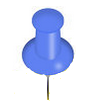 Bir değerlendirici yükleme ve boşaltma sırasında protokolü uygularken diğer bir değerlendirici bu süreçleri kamera ile kayıt edebilir. Nakil aracı, rampa ve koridorlar ile ilgili ölçümler hayvanların olmadığı zamanlarda yapılmalıdır. Hayvan bakıcıları ve sürücüler ile yapılacak görüşmeler hayvanlar barınaktan çıkarılmadan ve kesimhanedeki bekleme bölümüne alındıktan sonra yapılmalıdır.GENEL BİLGİLERGENEL BİLGİLERGENEL BİLGİLERGENEL BİLGİLERGENEL BİLGİLERGENEL BİLGİLERGENEL BİLGİLERGENEL BİLGİLERGENEL BİLGİLERGENEL BİLGİLERGENEL BİLGİLERGENEL BİLGİLERGENEL BİLGİLERGENEL BİLGİLERGENEL BİLGİLERGENEL BİLGİLERGENEL BİLGİLERGörüşme tarihi (Gün/ay/yıl)Görüşme tarihi (Gün/ay/yıl)Görüşme tarihi (Gün/ay/yıl)Görüşme tarihi (Gün/ay/yıl)Görüşme tarihi (Gün/ay/yıl)Görüşme tarihi (Gün/ay/yıl)Görüşme tarihi (Gün/ay/yıl)Görüşme tarihi (Gün/ay/yıl)Görüşmeyi gerçekleştiren kişinin adıGörüşmeyi gerçekleştiren kişinin adıGörüşmeyi gerçekleştiren kişinin adıGörüşmeyi gerçekleştiren kişinin adıGörüşmeyi gerçekleştiren kişinin adıGörüşmeyi gerçekleştiren kişinin adıGörüşmeyi gerçekleştiren kişinin adıGörüşmeyi gerçekleştiren kişinin adıGörüşme yeri adresi (köy, mahalle, ilçe, il)Görüşme yeri adresi (köy, mahalle, ilçe, il)Görüşme yeri adresi (köy, mahalle, ilçe, il)Görüşme yeri adresi (köy, mahalle, ilçe, il)Görüşme yeri adresi (köy, mahalle, ilçe, il)Görüşme yeri adresi (köy, mahalle, ilçe, il)Görüşme yeri adresi (köy, mahalle, ilçe, il)Görüşme yeri adresi (köy, mahalle, ilçe, il)İşletme adı ve numarasıİşletme adı ve numarasıİşletme adı ve numarasıİşletme adı ve numarasıİşletme adı ve numarasıİşletme adı ve numarasıİşletme adı ve numarasıİşletme adı ve numarasıSOSYO DEMOGRAFİK ÖZELLİKLERSOSYO DEMOGRAFİK ÖZELLİKLERSOSYO DEMOGRAFİK ÖZELLİKLERSOSYO DEMOGRAFİK ÖZELLİKLERSOSYO DEMOGRAFİK ÖZELLİKLERSOSYO DEMOGRAFİK ÖZELLİKLERSOSYO DEMOGRAFİK ÖZELLİKLERSOSYO DEMOGRAFİK ÖZELLİKLERSOSYO DEMOGRAFİK ÖZELLİKLERSOSYO DEMOGRAFİK ÖZELLİKLERSOSYO DEMOGRAFİK ÖZELLİKLERSOSYO DEMOGRAFİK ÖZELLİKLERSOSYO DEMOGRAFİK ÖZELLİKLERSOSYO DEMOGRAFİK ÖZELLİKLERSOSYO DEMOGRAFİK ÖZELLİKLERSOSYO DEMOGRAFİK ÖZELLİKLERSOSYO DEMOGRAFİK ÖZELLİKLERCinsiyetCinsiyet    Kadın    Erkek    Kadın    Erkek    Kadın    Erkek    Kadın    Erkek    Kadın    ErkekYaşYaşYaşKardeş sayısıKardeş sayısıKardeş sayısıKardeş sayısıEğitim düzeyi:Eğitim düzeyi:     ilkokul             ilkokul             ilkokul             ilkokul            ortaokul             ortaokul             ortaokul             ortaokul             lise             lise             lise             lise              üniversite     üniversite     üniversiteHayvan refahı ile ilgileniyorsanız konuları nasıl takip ediyorsunuz? (birden fazla işaretleyebilirsiniz)Hayvan refahı ile ilgileniyorsanız konuları nasıl takip ediyorsunuz? (birden fazla işaretleyebilirsiniz)Hayvan refahı ile ilgileniyorsanız konuları nasıl takip ediyorsunuz? (birden fazla işaretleyebilirsiniz)Hayvan refahı ile ilgileniyorsanız konuları nasıl takip ediyorsunuz? (birden fazla işaretleyebilirsiniz)Hayvan refahı ile ilgileniyorsanız konuları nasıl takip ediyorsunuz? (birden fazla işaretleyebilirsiniz)Hayvan refahı ile ilgileniyorsanız konuları nasıl takip ediyorsunuz? (birden fazla işaretleyebilirsiniz)Hayvan refahı ile ilgileniyorsanız konuları nasıl takip ediyorsunuz? (birden fazla işaretleyebilirsiniz)Hayvan refahı ile ilgileniyorsanız konuları nasıl takip ediyorsunuz? (birden fazla işaretleyebilirsiniz)Hayvan refahı ile ilgileniyorsanız konuları nasıl takip ediyorsunuz? (birden fazla işaretleyebilirsiniz)Hayvan refahı ile ilgileniyorsanız konuları nasıl takip ediyorsunuz? (birden fazla işaretleyebilirsiniz)Hayvan refahı ile ilgileniyorsanız konuları nasıl takip ediyorsunuz? (birden fazla işaretleyebilirsiniz)Hayvan refahı ile ilgileniyorsanız konuları nasıl takip ediyorsunuz? (birden fazla işaretleyebilirsiniz)Hayvan refahı ile ilgileniyorsanız konuları nasıl takip ediyorsunuz? (birden fazla işaretleyebilirsiniz)Hayvan refahı ile ilgileniyorsanız konuları nasıl takip ediyorsunuz? (birden fazla işaretleyebilirsiniz)Hayvan refahı ile ilgileniyorsanız konuları nasıl takip ediyorsunuz? (birden fazla işaretleyebilirsiniz)Hayvan refahı ile ilgileniyorsanız konuları nasıl takip ediyorsunuz? (birden fazla işaretleyebilirsiniz)Hayvan refahı ile ilgileniyorsanız konuları nasıl takip ediyorsunuz? (birden fazla işaretleyebilirsiniz)İlgilenmiyorum  Yazılı ve görsel basın     Yazılı ve görsel basın     Yazılı ve görsel basın     Yazılı ve görsel basın     İnternet    İnternet    İnternet    İnternet    İl /İlçe Müdürlükleri     İl /İlçe Müdürlükleri     İl /İlçe Müdürlükleri     İl /İlçe Müdürlükleri     İl /İlçe Müdürlükleri     İl /İlçe Müdürlükleri     Diğer…………..Diğer…………..Hayvan refahı ile ilgili mevzuatı nasıl takip ediyorsunuz  (birden fazla işaretleyebilirsiniz)Hayvan refahı ile ilgili mevzuatı nasıl takip ediyorsunuz  (birden fazla işaretleyebilirsiniz)Hayvan refahı ile ilgili mevzuatı nasıl takip ediyorsunuz  (birden fazla işaretleyebilirsiniz)Hayvan refahı ile ilgili mevzuatı nasıl takip ediyorsunuz  (birden fazla işaretleyebilirsiniz)Hayvan refahı ile ilgili mevzuatı nasıl takip ediyorsunuz  (birden fazla işaretleyebilirsiniz)Hayvan refahı ile ilgili mevzuatı nasıl takip ediyorsunuz  (birden fazla işaretleyebilirsiniz)Hayvan refahı ile ilgili mevzuatı nasıl takip ediyorsunuz  (birden fazla işaretleyebilirsiniz)Hayvan refahı ile ilgili mevzuatı nasıl takip ediyorsunuz  (birden fazla işaretleyebilirsiniz)Hayvan refahı ile ilgili mevzuatı nasıl takip ediyorsunuz  (birden fazla işaretleyebilirsiniz)Hayvan refahı ile ilgili mevzuatı nasıl takip ediyorsunuz  (birden fazla işaretleyebilirsiniz)Hayvan refahı ile ilgili mevzuatı nasıl takip ediyorsunuz  (birden fazla işaretleyebilirsiniz)Hayvan refahı ile ilgili mevzuatı nasıl takip ediyorsunuz  (birden fazla işaretleyebilirsiniz)Hayvan refahı ile ilgili mevzuatı nasıl takip ediyorsunuz  (birden fazla işaretleyebilirsiniz)Hayvan refahı ile ilgili mevzuatı nasıl takip ediyorsunuz  (birden fazla işaretleyebilirsiniz)Hayvan refahı ile ilgili mevzuatı nasıl takip ediyorsunuz  (birden fazla işaretleyebilirsiniz)Hayvan refahı ile ilgili mevzuatı nasıl takip ediyorsunuz  (birden fazla işaretleyebilirsiniz)Hayvan refahı ile ilgili mevzuatı nasıl takip ediyorsunuz  (birden fazla işaretleyebilirsiniz)Sizce hayvanların refahının sağlanması için hangisi daha önemlidir?Sizce hayvanların refahının sağlanması için hangisi daha önemlidir?Sizce hayvanların refahının sağlanması için hangisi daha önemlidir?Sizce hayvanların refahının sağlanması için hangisi daha önemlidir?Sizce hayvanların refahının sağlanması için hangisi daha önemlidir?Sizce hayvanların refahının sağlanması için hangisi daha önemlidir?Sizce hayvanların refahının sağlanması için hangisi daha önemlidir?Sizce hayvanların refahının sağlanması için hangisi daha önemlidir?Sizce hayvanların refahının sağlanması için hangisi daha önemlidir?Sizce hayvanların refahının sağlanması için hangisi daha önemlidir?Sizce hayvanların refahının sağlanması için hangisi daha önemlidir?Sizce hayvanların refahının sağlanması için hangisi daha önemlidir?Sizce hayvanların refahının sağlanması için hangisi daha önemlidir?Sizce hayvanların refahının sağlanması için hangisi daha önemlidir?Sizce hayvanların refahının sağlanması için hangisi daha önemlidir?Sizce hayvanların refahının sağlanması için hangisi daha önemlidir?Sizce hayvanların refahının sağlanması için hangisi daha önemlidir?     Hayvanların ihtiyaçlarının sağlanması, stres altında olmaması       Hayvanların ihtiyaçlarının sağlanması, stres altında olmaması       Hayvanların ihtiyaçlarının sağlanması, stres altında olmaması        Hayvanların ızdırap-eziyet hissetmemesi, mutlu olması      Hayvanların ızdırap-eziyet hissetmemesi, mutlu olması      Hayvanların ızdırap-eziyet hissetmemesi, mutlu olması      Hayvanların ızdırap-eziyet hissetmemesi, mutlu olması      Hayvanların ızdırap-eziyet hissetmemesi, mutlu olması      Hayvanların ızdırap-eziyet hissetmemesi, mutlu olması      Hayvanların ızdırap-eziyet hissetmemesi, mutlu olması      Hayvanların ızdırap-eziyet hissetmemesi, mutlu olması     Hayvanların doğal koşullarında bulunması, doğal hareketlerini yapması      Hayvanların doğal koşullarında bulunması, doğal hareketlerini yapması      Hayvanların doğal koşullarında bulunması, doğal hareketlerini yapması      Hayvanların doğal koşullarında bulunması, doğal hareketlerini yapması      Hayvanların doğal koşullarında bulunması, doğal hareketlerini yapması      Hayvanların doğal koşullarında bulunması, doğal hareketlerini yapması Hayvan refahı ile ilgili mevzuatı nasıl takip ediyorsunuz (birden fazla işaretleyebilirsiniz)Hayvan refahı ile ilgili mevzuatı nasıl takip ediyorsunuz (birden fazla işaretleyebilirsiniz)Hayvan refahı ile ilgili mevzuatı nasıl takip ediyorsunuz (birden fazla işaretleyebilirsiniz)Hayvan refahı ile ilgili mevzuatı nasıl takip ediyorsunuz (birden fazla işaretleyebilirsiniz)Hayvan refahı ile ilgili mevzuatı nasıl takip ediyorsunuz (birden fazla işaretleyebilirsiniz)Hayvan refahı ile ilgili mevzuatı nasıl takip ediyorsunuz (birden fazla işaretleyebilirsiniz)Hayvan refahı ile ilgili mevzuatı nasıl takip ediyorsunuz (birden fazla işaretleyebilirsiniz)Hayvan refahı ile ilgili mevzuatı nasıl takip ediyorsunuz (birden fazla işaretleyebilirsiniz)Hayvan refahı ile ilgili mevzuatı nasıl takip ediyorsunuz (birden fazla işaretleyebilirsiniz)Hayvan refahı ile ilgili mevzuatı nasıl takip ediyorsunuz (birden fazla işaretleyebilirsiniz)Hayvan refahı ile ilgili mevzuatı nasıl takip ediyorsunuz (birden fazla işaretleyebilirsiniz)Hayvan refahı ile ilgili mevzuatı nasıl takip ediyorsunuz (birden fazla işaretleyebilirsiniz)Hayvan refahı ile ilgili mevzuatı nasıl takip ediyorsunuz (birden fazla işaretleyebilirsiniz)Hayvan refahı ile ilgili mevzuatı nasıl takip ediyorsunuz (birden fazla işaretleyebilirsiniz)Hayvan refahı ile ilgili mevzuatı nasıl takip ediyorsunuz (birden fazla işaretleyebilirsiniz)Hayvan refahı ile ilgili mevzuatı nasıl takip ediyorsunuz (birden fazla işaretleyebilirsiniz)Hayvan refahı ile ilgili mevzuatı nasıl takip ediyorsunuz (birden fazla işaretleyebilirsiniz)Takip etmiyorum  Yazılı ve görsel basın     Yazılı ve görsel basın     Yazılı ve görsel basın     İnternet    İnternet    İnternet    İnternet    İl /İlçe Müdürlükleri     İl /İlçe Müdürlükleri     İl /İlçe Müdürlükleri     İl /İlçe Müdürlükleri     İl /İlçe Müdürlükleri     Diğer…………..Diğer…………..Diğer…………..Diğer…………..         HAYVAN REFAHI TUTUM ÖLÇEĞİ         HAYVAN REFAHI TUTUM ÖLÇEĞİ         HAYVAN REFAHI TUTUM ÖLÇEĞİ         HAYVAN REFAHI TUTUM ÖLÇEĞİ         HAYVAN REFAHI TUTUM ÖLÇEĞİ         HAYVAN REFAHI TUTUM ÖLÇEĞİ         HAYVAN REFAHI TUTUM ÖLÇEĞİMadde noLütfen aşağıdaki sunulan maddelere ilişkin görüşlerinizi 1-5 puan aralığında belirtiniz.Tamamen Katılıyorum                 =   5 Çok Katılıyorum                 =   4Orta Düzeyde Katılıyorum =   3Az Katılıyorum                   =   2Hiç Katılmıyorum               =   1Katılım DüzeyiKatılım DüzeyiKatılım DüzeyiKatılım DüzeyiKatılım DüzeyiMadde noLütfen aşağıdaki sunulan maddelere ilişkin görüşlerinizi 1-5 puan aralığında belirtiniz.Tamamen Katılıyorum                 =   5 Çok Katılıyorum                 =   4Orta Düzeyde Katılıyorum =   3Az Katılıyorum                   =   2Hiç Katılmıyorum               =   1TamamenÇok Orta AzHiçBilişselBilişselBilişselBilişselBilişselBilişselBilişselBilişsel1Hayvanların yaşadığı barınakların şartları hayvan refahını etkiler.Hayvanların yaşadığı barınakların şartları hayvan refahını etkiler.543212Hayvanların beslenme şartları hayvan refahını etkiler.Hayvanların beslenme şartları hayvan refahını etkiler.543213Hayvanların sağlık şartları hayvan refahını etkiler.Hayvanların sağlık şartları hayvan refahını etkiler.543214Hayvanlara bakımla sorumlu personel hayvan refahını etkiler.Hayvanlara bakımla sorumlu personel hayvan refahını etkiler.543215Ürün elde etme sürecindeki teknik donanım hayvan refahını etkiler.Ürün elde etme sürecindeki teknik donanım hayvan refahını etkiler.543216Hayvanların bir yerden bir yere nakli sırasındaki koşullar hayvan refahını etkiler.Hayvanların bir yerden bir yere nakli sırasındaki koşullar hayvan refahını etkiler.543217Hayvanlara yönelik yasal mevzuat hayvan refahını etkiler.Hayvanlara yönelik yasal mevzuat hayvan refahını etkiler.543218Hayvan ve insan arasındaki etkileşimler hayvan refahını etkiler.Hayvan ve insan arasındaki etkileşimler hayvan refahını etkiler.54321DuygusalDuygusalDuygusalDuygusalDuygusalDuygusalDuygusalDuygusal1Hayvanlar insanların kullanımı için yaratılmıştır.Hayvanlar insanların kullanımı için yaratılmıştır.543212Bir hayvanın ağrı veya acı çektiğini anlayabilirim.Bir hayvanın ağrı veya acı çektiğini anlayabilirim.543213Hayvanların da insanlarınkiler gibi hakları olduğuna inanıyorum.Hayvanların da insanlarınkiler gibi hakları olduğuna inanıyorum.543214Mutlu hayvanların daha kaliteli ürün (et, süt, yumurta vb.) vereceğine inanırım.Mutlu hayvanların daha kaliteli ürün (et, süt, yumurta vb.) vereceğine inanırım.DavranışsalDavranışsalDavranışsalDavranışsalDavranışsalDavranışsalDavranışsal1Hayvan refahı ile ilgilenirim.543213Çevremdeki insanlara hayvanlarında bir refahı olduğunu anlatırım.543214İnsanları hayvanlara iyi davranılması yönünde teşvik ederim.543215Hayvanlara yönelik yasal mevzuata uyarım.543216Hayvanlara daima iyi davranırım543217Yüksek hayvan refahı standartları altında üretilen ürünler pahalı olsa da alırım.54321HAYVAN REFAHINI ETKİLEYEN ŞARTLARA İLİŞKİN ALGI ÖLÇEĞİHAYVAN REFAHINI ETKİLEYEN ŞARTLARA İLİŞKİN ALGI ÖLÇEĞİHAYVAN REFAHINI ETKİLEYEN ŞARTLARA İLİŞKİN ALGI ÖLÇEĞİHAYVAN REFAHINI ETKİLEYEN ŞARTLARA İLİŞKİN ALGI ÖLÇEĞİHAYVAN REFAHINI ETKİLEYEN ŞARTLARA İLİŞKİN ALGI ÖLÇEĞİHAYVAN REFAHINI ETKİLEYEN ŞARTLARA İLİŞKİN ALGI ÖLÇEĞİSıra Lütfen aşağıdaki maddelerin hayvan refahı üzerindeki etkisine ilişkin düşüncelerinizi 1-5 puan aralığında belirtiniz. 1=Hiç etkilemez………………………….5=Tamamen etkilerEtki DüzeyiEtki DüzeyiEtki DüzeyiEtki DüzeyiEtki DüzeyiSıra Lütfen aşağıdaki maddelerin hayvan refahı üzerindeki etkisine ilişkin düşüncelerinizi 1-5 puan aralığında belirtiniz. 1=Hiç etkilemez………………………….5=Tamamen etkilerTamamenÇokOrtaAzHiçBarınak şartlarıBarınak şartlarıBarınak şartlarıBarınak şartlarıBarınak şartlarıBarınak şartları1Barınağın ölçülerine göre kapasitesi (birim alan/hacim başına düzen hayvan sayısı) 543212Barınağın temizlik koşulları543213Barınağın havalandırma durumu veya sistemi543214Barınağın aydınlatma durumu 543215Barınaktaki zemin özelliği543216Barınaklardaki yangın ve diğer afetlere yönelik alarm, uyarı sistemi vb. tedbirler54321Beslenme şartlarıBeslenme şartlarıBeslenme şartlarıBeslenme şartlarıBeslenme şartlarıBeslenme şartları1Hayvanların beslendikleri yemin özelliği543212Hayvanların içtikleri suyun özelliği543213Hayvanların dışarıdaki beslenme alanının (meranın) büyüklüğü543214Erken yaşta sütten kesim54321Personel şartlarıPersonel şartlarıPersonel şartlarıPersonel şartlarıPersonel şartlarıPersonel şartları1Personelin hayvanlara davranışı543212Personelin eğitim düzeyi543213Personelin tecrübesi543214Personelin cinsiyeti543215Personelin mutluluğu ve işini severek yapması54321Sağlık şartlarıSağlık şartlarıSağlık şartlarıSağlık şartlarıSağlık şartlarıSağlık şartları1Hayvanların veteriner hekim tarafından düzenli sağlık kontrolünün yapılması543212Hayvanların hastalığı, ağrı veya ızdırabı 543213Hastalıktan dolayı hayvanların itlafı (öldürülmesi)543214Kısırlaştırma (boğa, köpek, at vb.)543215Kuyruk, pençe, tırnak, gaga, kanat, parmak vb. kesimler543216Zorla tüy döktürme ve boynuz köreltme gibi uygulamalar543217Hayvanlara şiddet uygulanması543218Mezbahalardaki kesim koşulları54321SÜT İNEĞİ VE BUZAĞI KESİM VE ÖLDÜRME- FORM 1SÜT İNEĞİ VE BUZAĞI KESİM VE ÖLDÜRME- FORM 1SÜT İNEĞİ VE BUZAĞI KESİM VE ÖLDÜRME- FORM 1SÜT İNEĞİ VE BUZAĞI KESİM VE ÖLDÜRME- FORM 1SÜT İNEĞİ VE BUZAĞI KESİM VE ÖLDÜRME- FORM 1SÜT İNEĞİ VE BUZAĞI KESİM VE ÖLDÜRME- FORM 1SÜT İNEĞİ VE BUZAĞI KESİM VE ÖLDÜRME- FORM 1SÜT İNEĞİ VE BUZAĞI KESİM VE ÖLDÜRME- FORM 1SÜT İNEĞİ VE BUZAĞI KESİM VE ÖLDÜRME- FORM 1SÜT İNEĞİ VE BUZAĞI KESİM VE ÖLDÜRME- FORM 1SÜT İNEĞİ VE BUZAĞI KESİM VE ÖLDÜRME- FORM 1SÜT İNEĞİ VE BUZAĞI KESİM VE ÖLDÜRME- FORM 1SÜT İNEĞİ VE BUZAĞI KESİM VE ÖLDÜRME- FORM 1SÜT İNEĞİ VE BUZAĞI KESİM VE ÖLDÜRME- FORM 1SÜT İNEĞİ VE BUZAĞI KESİM VE ÖLDÜRME- FORM 1SÜT İNEĞİ VE BUZAĞI KESİM VE ÖLDÜRME- FORM 1SÜT İNEĞİ VE BUZAĞI KESİM VE ÖLDÜRME- FORM 1SÜT İNEĞİ VE BUZAĞI KESİM VE ÖLDÜRME- FORM 1SÜT İNEĞİ VE BUZAĞI KESİM VE ÖLDÜRME- FORM 1SÜT İNEĞİ VE BUZAĞI KESİM VE ÖLDÜRME- FORM 1SÜT İNEĞİ VE BUZAĞI KESİM VE ÖLDÜRME- FORM 1Kesimhane adı ve numarasıKesimhane adı ve numarasıKesimhane adı ve numarasıKesimhane adı ve numarasıKesimhane adı ve numarasıİl ve kesimhane adresiİl ve kesimhane adresiİl ve kesimhane adresiİl ve kesimhane adresiİl ve kesimhane adresiHayvanların geldiği çiftliğin adıHayvanların geldiği çiftliğin adıHayvanların geldiği çiftliğin adıHayvanların geldiği çiftliğin adıHayvanların geldiği çiftliğin adıDeğerlendirme tarihiDeğerlendirme tarihiDeğerlendirme tarihiDeğerlendirme tarihiDeğerlendirme tarihiDeğerlendirme zamanıDeğerlendirme zamanıDeğerlendirme zamanıDeğerlendirme zamanıDeğerlendiricinin adıDeğerlendiricinin adıDeğerlendiricinin adıDeğerlendiricinin adıDeğerlendiricinin adıKesilecek hayvanlara ilişkin gıda zinciri bilgilerinin çiftlikten kesimhaneye geldiği zamanKesilecek hayvanlara ilişkin gıda zinciri bilgilerinin çiftlikten kesimhaneye geldiği zamanKesilecek hayvanlara ilişkin gıda zinciri bilgilerinin çiftlikten kesimhaneye geldiği zamanKesilecek hayvanlara ilişkin gıda zinciri bilgilerinin çiftlikten kesimhaneye geldiği zamanKesilecek hayvanlara ilişkin gıda zinciri bilgilerinin çiftlikten kesimhaneye geldiği zaman24 saat önce          6 saat önce                 Hiç gelmiyor 24 saat önce          6 saat önce                 Hiç gelmiyor 24 saat önce          6 saat önce                 Hiç gelmiyor 24 saat önce          6 saat önce                 Hiç gelmiyor 24 saat önce          6 saat önce                 Hiç gelmiyor 24 saat önce          6 saat önce                 Hiç gelmiyor 24 saat önce          6 saat önce                 Hiç gelmiyor 24 saat önce          6 saat önce                 Hiç gelmiyor 24 saat önce          6 saat önce                 Hiç gelmiyor 24 saat önce          6 saat önce                 Hiç gelmiyor 24 saat önce          6 saat önce                 Hiç gelmiyor 24 saat önce          6 saat önce                 Hiç gelmiyor 24 saat önce          6 saat önce                 Hiç gelmiyor 24 saat önce          6 saat önce                 Hiç gelmiyor 24 saat önce          6 saat önce                 Hiç gelmiyor 24 saat önce          6 saat önce                 Hiç gelmiyor Nakil mesafesi (km)Nakil mesafesi (km)Nakil mesafesi (km)Nakil mesafesi (km)Nakil mesafesi (km)Nakil süresiNakil süresiNakil süresiNakil süresiNakil süresiHareket yeri (il/ülke)Hareket yeri (il/ülke)Hareket yeri (il/ülke)Hareket yeri (il/ülke)Hareket yeri (il/ülke)Varış yeri (il/ülke)Varış yeri (il/ülke)Varış yeri (il/ülke)Varış yeri (il/ülke)Varış yeri (il/ülke)Hayvan ırkıHayvan ırkıHayvan ırkıHayvan ırkıHayvan ırkıKesim Öncesi Boşaltma ve Bekletme Kesimhaneye getirilen tüm hayvanların kesim işlemleri takip edilmelidir.  Hayvanlar nakil araçlarından boşaltılırken ve kesimhanede hayvanlar bekletilirken aşağıdaki değerlendirmeler yapılmalıdırKesim Öncesi Boşaltma ve Bekletme Kesimhaneye getirilen tüm hayvanların kesim işlemleri takip edilmelidir.  Hayvanlar nakil araçlarından boşaltılırken ve kesimhanede hayvanlar bekletilirken aşağıdaki değerlendirmeler yapılmalıdırKesim Öncesi Boşaltma ve Bekletme Kesimhaneye getirilen tüm hayvanların kesim işlemleri takip edilmelidir.  Hayvanlar nakil araçlarından boşaltılırken ve kesimhanede hayvanlar bekletilirken aşağıdaki değerlendirmeler yapılmalıdırKesim Öncesi Boşaltma ve Bekletme Kesimhaneye getirilen tüm hayvanların kesim işlemleri takip edilmelidir.  Hayvanlar nakil araçlarından boşaltılırken ve kesimhanede hayvanlar bekletilirken aşağıdaki değerlendirmeler yapılmalıdırKesim Öncesi Boşaltma ve Bekletme Kesimhaneye getirilen tüm hayvanların kesim işlemleri takip edilmelidir.  Hayvanlar nakil araçlarından boşaltılırken ve kesimhanede hayvanlar bekletilirken aşağıdaki değerlendirmeler yapılmalıdırKesim Öncesi Boşaltma ve Bekletme Kesimhaneye getirilen tüm hayvanların kesim işlemleri takip edilmelidir.  Hayvanlar nakil araçlarından boşaltılırken ve kesimhanede hayvanlar bekletilirken aşağıdaki değerlendirmeler yapılmalıdırKesim Öncesi Boşaltma ve Bekletme Kesimhaneye getirilen tüm hayvanların kesim işlemleri takip edilmelidir.  Hayvanlar nakil araçlarından boşaltılırken ve kesimhanede hayvanlar bekletilirken aşağıdaki değerlendirmeler yapılmalıdırKesim Öncesi Boşaltma ve Bekletme Kesimhaneye getirilen tüm hayvanların kesim işlemleri takip edilmelidir.  Hayvanlar nakil araçlarından boşaltılırken ve kesimhanede hayvanlar bekletilirken aşağıdaki değerlendirmeler yapılmalıdırKesim Öncesi Boşaltma ve Bekletme Kesimhaneye getirilen tüm hayvanların kesim işlemleri takip edilmelidir.  Hayvanlar nakil araçlarından boşaltılırken ve kesimhanede hayvanlar bekletilirken aşağıdaki değerlendirmeler yapılmalıdırKesim Öncesi Boşaltma ve Bekletme Kesimhaneye getirilen tüm hayvanların kesim işlemleri takip edilmelidir.  Hayvanlar nakil araçlarından boşaltılırken ve kesimhanede hayvanlar bekletilirken aşağıdaki değerlendirmeler yapılmalıdırKesim Öncesi Boşaltma ve Bekletme Kesimhaneye getirilen tüm hayvanların kesim işlemleri takip edilmelidir.  Hayvanlar nakil araçlarından boşaltılırken ve kesimhanede hayvanlar bekletilirken aşağıdaki değerlendirmeler yapılmalıdırKesim Öncesi Boşaltma ve Bekletme Kesimhaneye getirilen tüm hayvanların kesim işlemleri takip edilmelidir.  Hayvanlar nakil araçlarından boşaltılırken ve kesimhanede hayvanlar bekletilirken aşağıdaki değerlendirmeler yapılmalıdırKesim Öncesi Boşaltma ve Bekletme Kesimhaneye getirilen tüm hayvanların kesim işlemleri takip edilmelidir.  Hayvanlar nakil araçlarından boşaltılırken ve kesimhanede hayvanlar bekletilirken aşağıdaki değerlendirmeler yapılmalıdırKesim Öncesi Boşaltma ve Bekletme Kesimhaneye getirilen tüm hayvanların kesim işlemleri takip edilmelidir.  Hayvanlar nakil araçlarından boşaltılırken ve kesimhanede hayvanlar bekletilirken aşağıdaki değerlendirmeler yapılmalıdırKesim Öncesi Boşaltma ve Bekletme Kesimhaneye getirilen tüm hayvanların kesim işlemleri takip edilmelidir.  Hayvanlar nakil araçlarından boşaltılırken ve kesimhanede hayvanlar bekletilirken aşağıdaki değerlendirmeler yapılmalıdırKesim Öncesi Boşaltma ve Bekletme Kesimhaneye getirilen tüm hayvanların kesim işlemleri takip edilmelidir.  Hayvanlar nakil araçlarından boşaltılırken ve kesimhanede hayvanlar bekletilirken aşağıdaki değerlendirmeler yapılmalıdırKesim Öncesi Boşaltma ve Bekletme Kesimhaneye getirilen tüm hayvanların kesim işlemleri takip edilmelidir.  Hayvanlar nakil araçlarından boşaltılırken ve kesimhanede hayvanlar bekletilirken aşağıdaki değerlendirmeler yapılmalıdırKesim Öncesi Boşaltma ve Bekletme Kesimhaneye getirilen tüm hayvanların kesim işlemleri takip edilmelidir.  Hayvanlar nakil araçlarından boşaltılırken ve kesimhanede hayvanlar bekletilirken aşağıdaki değerlendirmeler yapılmalıdırKesim Öncesi Boşaltma ve Bekletme Kesimhaneye getirilen tüm hayvanların kesim işlemleri takip edilmelidir.  Hayvanlar nakil araçlarından boşaltılırken ve kesimhanede hayvanlar bekletilirken aşağıdaki değerlendirmeler yapılmalıdırKesim Öncesi Boşaltma ve Bekletme Kesimhaneye getirilen tüm hayvanların kesim işlemleri takip edilmelidir.  Hayvanlar nakil araçlarından boşaltılırken ve kesimhanede hayvanlar bekletilirken aşağıdaki değerlendirmeler yapılmalıdırKesim Öncesi Boşaltma ve Bekletme Kesimhaneye getirilen tüm hayvanların kesim işlemleri takip edilmelidir.  Hayvanlar nakil araçlarından boşaltılırken ve kesimhanede hayvanlar bekletilirken aşağıdaki değerlendirmeler yapılmalıdırNakil aracının kesimhaneye ulaştığı saatNakil aracının kesimhaneye ulaştığı saatNakil aracının kesimhaneye ulaştığı saatNakil aracının kesimhaneye ulaştığı saatNakil aracının kesimhaneye ulaştığı saatNakil aracının kesimhaneye ulaştığı saatNakil aracının kesimhaneye ulaştığı saatNakil aracının kesimhaneye ulaştığı saatNakil aracının kesimhaneye ulaştığı saatNakil aracının kesimhaneye ulaştığı saatNakil aracının kesimhaneye ulaştığı saatNakil aracının kesimhaneye ulaştığı saatNakil aracının kesimhaneye ulaştığı saatNakil aracının kesimhaneye ulaştığı saatNakil aracının kesimhaneye ulaştığı saatNakil aracının kesimhaneye ulaştığı saatNakil aracının kesimhaneye ulaştığı saatNakil aracının kesimhaneye ulaştığı saatBoşaltmanın başladığı saatBoşaltmanın başladığı saatBoşaltmanın bittiği saatBoşaltmanın bittiği saatBoşaltmanın bittiği saatBoşaltmanın bittiği saatBekleme yeri alanı (m2)Bekleme yeri alanı (m2)Bekleme yeri alanı (m2)Boşaltma yeri üzeri kapalı mı?Boşaltma yeri üzeri kapalı mı?Boşaltma yeri üzeri kapalı mı?Boşaltma yeri üzeri kapalı mı?Boşaltma yeri üzeri kapalı mı?Boşaltma yeri üzeri kapalı mı?Evet                   Kısmen                        Hayır     Evet                   Kısmen                        Hayır     Evet                   Kısmen                        Hayır     Evet                   Kısmen                        Hayır     Evet                   Kısmen                        Hayır     Evet                   Kısmen                        Hayır     Evet                   Kısmen                        Hayır     Evet                   Kısmen                        Hayır     Evet                   Kısmen                        Hayır     Evet                   Kısmen                        Hayır     Evet                   Kısmen                        Hayır     Evet                   Kısmen                        Hayır     Evet                   Kısmen                        Hayır     Evet                   Kısmen                        Hayır     Evet                   Kısmen                        Hayır     Bekleme yerinde gerekli suni aydınlatma var mı?Bekleme yerinde gerekli suni aydınlatma var mı? Evet     Hayır  Evet     Hayır  Evet     Hayır  Evet     Hayır Var ise, çalışıyor mu ?Var ise, çalışıyor mu ?Var ise, çalışıyor mu ?Var ise, çalışıyor mu ?Var ise, çalışıyor mu ?Var ise, çalışıyor mu ?Var ise, çalışıyor mu ?Var ise, çalışıyor mu ?Var ise, çalışıyor mu ?Var ise, çalışıyor mu ?Var ise, çalışıyor mu ?Var ise, çalışıyor mu ?Var ise, çalışıyor mu ? Evet     Hayır  Evet     Hayır Bekleme yerinde geçen süre (dak.)Bekleme yerinde geçen süre (dak.)Bekleme yerinde geçen süre (dak.)Kesim/öldürme zamanıKesim/öldürme zamanıKesim/öldürme zamanıKesim/öldürme zamanıKesim/öldürme zamanıBayıltma uygulanıyor muBayıltma uygulanıyor muBayıltma uygulanıyor mu Evet      Hayır  Evet      Hayır  Evet      Hayır  Evet      Hayır Evet ise kullanılan bayıltma metotlarıEvet ise kullanılan bayıltma metotlarıEvet ise kullanılan bayıltma metotlarıEvet ise kullanılan bayıltma metotlarıEvet ise kullanılan bayıltma metotlarıVurucu metotlar (sürgülü tabanca )  Eektriksel bayıltma                                Gaz inhalasyonu                                   Vurucu metotlar (sürgülü tabanca )  Eektriksel bayıltma                                Gaz inhalasyonu                                   Vurucu metotlar (sürgülü tabanca )  Eektriksel bayıltma                                Gaz inhalasyonu                                   Vurucu metotlar (sürgülü tabanca )  Eektriksel bayıltma                                Gaz inhalasyonu                                   Vurucu metotlar (sürgülü tabanca )  Eektriksel bayıltma                                Gaz inhalasyonu                                   Vurucu metotlar (sürgülü tabanca )  Eektriksel bayıltma                                Gaz inhalasyonu                                   Vurucu metotlar (sürgülü tabanca )  Eektriksel bayıltma                                Gaz inhalasyonu                                   Vurucu metotlar (sürgülü tabanca )  Eektriksel bayıltma                                Gaz inhalasyonu                                   Vurucu metotlar (sürgülü tabanca )  Eektriksel bayıltma                                Gaz inhalasyonu                                   Bekletme yeri  uygun mu ?Bekletme yeri  uygun mu ?Bekletme yeri  uygun mu ?Bekletme yeri  uygun mu ?Bekletme yeri  uygun mu ?Bekletme yeri  uygun mu ?Bekletme yeri  uygun mu ?Bekletme yeri  uygun mu ?Bekletme yeri  uygun mu ?Bekletme yeri  uygun mu ?Bekletme yeri  uygun mu ?Bekletme yeri  uygun mu ?Bekletme yeri  uygun mu ?Bekletme yeri  uygun mu ?Bekletme yeri  uygun mu ?Bekletme yeri  uygun mu ? Evet     Hayır  Evet     Hayır  Evet     Hayır  Evet     Hayır  Evet     Hayır Hayvanların bekleme yeri giriş zamanı    Hayvanların bekleme yerinden kesim için çıkış zamanıHayvanların bekleme yerinden kesim için çıkış zamanıHayvanların bekleme yerinden kesim için çıkış zamanıHayvanların bekleme yerinden kesim için çıkış zamanıHayvanların bekleme yerinde tutuldukları süreHayvanların bekleme yerinde tutuldukları süreHayvanların bekleme yerinde tutuldukları süreHayvanların bekleme yerinde tutuldukları süreHayvanların bekleme yerinde tutuldukları süreBekleme yerinde gerekli suni aydınlatma var mı?Bekleme yerinde gerekli suni aydınlatma var mı? Evet     Hayır  Evet     Hayır  Evet     Hayır  Evet     Hayır  Evet     Hayır  Evet     Hayır Var ise, çalışıyor mu ?Var ise, çalışıyor mu ?Var ise, çalışıyor mu ?Var ise, çalışıyor mu ?Var ise, çalışıyor mu ?Var ise, çalışıyor mu ?Var ise, çalışıyor mu ?Var ise, çalışıyor mu ? Evet     Hayır  Evet     Hayır  Evet     Hayır  Evet     Hayır  Evet     Hayır Bekleme yeri sıcaklığıBekleme yeri sıcaklığıBekleme yeri nem oranıBekleme yeri nem oranıBekleme yeri nem oranıBekleme yeri nem oranıBekleme yeri nem oranıBekleme yeri nem oranıBekleme yeri nem oranıBekleme yeri nem oranıYolculuk zamanıYolculuk zamanıBoşaltma alanlarının zeminiBoşaltma alanlarının zeminiKaygan   Kaygan değil Kaygan   Kaygan değil Kaygan   Kaygan değil Kaygan   Kaygan değil Kaygan   Kaygan değil Kaygan   Kaygan değil Rampada yan korkuluk var mıRampada yan korkuluk var mıRampada yan korkuluk var mıRampada yan korkuluk var mıRampada yan korkuluk var mıRampada yan korkuluk var mıRampada yan korkuluk var mıRampada yan korkuluk var mı Evet     Hayır  Evet     Hayır  Evet     Hayır  Evet     Hayır  Evet     Hayır Hayvanların bekleme yerlerinde tutuldukları süreHayvanların bekleme yerlerinde tutuldukları süreHayvanlar bacaklarından asılıyor mu Hayvanlar bacaklarından asılıyor mu Hayvanlar bacaklarından asılıyor mu Hayvanlar bacaklarından asılıyor mu Hayvanlar bacaklarından asılıyor mu Hayvanlar bacaklarından asılıyor mu Hayvanlar bacaklarından asılıyor mu Hayvanlar bacaklarından asılıyor mu  Evet     Hayır  Evet     Hayır  Evet     Hayır  Evet     Hayır  Evet     Hayır Boşaltma, bekletme ve kesimde  refah ve hijyen işlemlerini içeren  yazılı dökümanlar var mıBoşaltma, bekletme ve kesimde  refah ve hijyen işlemlerini içeren  yazılı dökümanlar var mıBoşaltma, bekletme ve kesimde  refah ve hijyen işlemlerini içeren  yazılı dökümanlar var mıBoşaltma, bekletme ve kesimde  refah ve hijyen işlemlerini içeren  yazılı dökümanlar var mıBoşaltma, bekletme ve kesimde  refah ve hijyen işlemlerini içeren  yazılı dökümanlar var mıBoşaltma, bekletme ve kesimde  refah ve hijyen işlemlerini içeren  yazılı dökümanlar var mıBoşaltma, bekletme ve kesimde  refah ve hijyen işlemlerini içeren  yazılı dökümanlar var mıBoşaltma, bekletme ve kesimde  refah ve hijyen işlemlerini içeren  yazılı dökümanlar var mıBoşaltma, bekletme ve kesimde  refah ve hijyen işlemlerini içeren  yazılı dökümanlar var mıBoşaltma, bekletme ve kesimde  refah ve hijyen işlemlerini içeren  yazılı dökümanlar var mıBoşaltma, bekletme ve kesimde  refah ve hijyen işlemlerini içeren  yazılı dökümanlar var mıBoşaltma, bekletme ve kesimde  refah ve hijyen işlemlerini içeren  yazılı dökümanlar var mıBoşaltma, bekletme ve kesimde  refah ve hijyen işlemlerini içeren  yazılı dökümanlar var mıBoşaltma, bekletme ve kesimde  refah ve hijyen işlemlerini içeren  yazılı dökümanlar var mıBoşaltma, bekletme ve kesimde  refah ve hijyen işlemlerini içeren  yazılı dökümanlar var mıBoşaltma, bekletme ve kesimde  refah ve hijyen işlemlerini içeren  yazılı dökümanlar var mı Evet     Hayır  Evet     Hayır  Evet     Hayır  Evet     Hayır  Evet     Hayır Kesimhanede yem veriliyor mu?Kesimhanede yem veriliyor mu? Evet     Hayır  Evet     Hayır  Evet     Hayır  Evet     Hayır  Evet     Hayır  Evet     Hayır Kesimhanede su veriliyor mu ?Kesimhanede su veriliyor mu ?Kesimhanede su veriliyor mu ?Kesimhanede su veriliyor mu ?Kesimhanede su veriliyor mu ?Kesimhanede su veriliyor mu ?Kesimhanede su veriliyor mu ?Kesimhanede su veriliyor mu ? Evet     Hayır  Evet     Hayır  Evet     Hayır  Evet     Hayır  Evet     Hayır Kesim/öldürmede gecikme  oldu mu?Kesim/öldürmede gecikme  oldu mu? Evet     Hayır  Evet     Hayır  Evet     Hayır  Evet     Hayır  Evet     Hayır  Evet     Hayır Eğer evet ise, gecikme süresiEğer evet ise, gecikme süresiEğer evet ise, gecikme süresiEğer evet ise, gecikme süresiEğer evet ise, gecikme süresiEğer evet ise, gecikme süresiEğer evet ise, gecikme süresiEğer evet ise, gecikme süresiSÜT İNEĞİ VE BUZAĞI KESİM VE ÖLDÜRME-FORM 2SÜT İNEĞİ VE BUZAĞI KESİM VE ÖLDÜRME-FORM 2SÜT İNEĞİ VE BUZAĞI KESİM VE ÖLDÜRME-FORM 2SÜT İNEĞİ VE BUZAĞI KESİM VE ÖLDÜRME-FORM 2SÜT İNEĞİ VE BUZAĞI KESİM VE ÖLDÜRME-FORM 2SÜT İNEĞİ VE BUZAĞI KESİM VE ÖLDÜRME-FORM 2SÜT İNEĞİ VE BUZAĞI KESİM VE ÖLDÜRME-FORM 2SÜT İNEĞİ VE BUZAĞI KESİM VE ÖLDÜRME-FORM 2SÜT İNEĞİ VE BUZAĞI KESİM VE ÖLDÜRME-FORM 2SÜT İNEĞİ VE BUZAĞI KESİM VE ÖLDÜRME-FORM 2Kayan hayvan sayısıKayan hayvan sayısıDüşen hayvan sayısıTopallayan hayvan sayısıTopallayan hayvan sayısıTopallayan hayvan sayısıBağıran hayvan sayısıBağıran hayvan sayısıHayvanların kanama konveyörüne asılması gereksiz ağrı ve rahatsızlık yaratıyor mu incelenmelidirHayvanların kanama konveyörüne asılması gereksiz ağrı ve rahatsızlık yaratıyor mu incelenmelidirHayvanların kanama konveyörüne asılması gereksiz ağrı ve rahatsızlık yaratıyor mu incelenmelidirHayvanların kanama konveyörüne asılması gereksiz ağrı ve rahatsızlık yaratıyor mu incelenmelidirHayvanların kanama konveyörüne asılması gereksiz ağrı ve rahatsızlık yaratıyor mu incelenmelidir Evet     Hayır Kesimhanede  kesim hücresi var mı Kesimhanede  kesim hücresi var mı Kesimhanede  kesim hücresi var mı Evet     Hayır Evet     Hayır İşçiler i ve kasaplar  kesim hücresi kullanımı konusunda eğitilmiş mi?İşçiler i ve kasaplar  kesim hücresi kullanımı konusunda eğitilmiş mi?İşçiler i ve kasaplar  kesim hücresi kullanımı konusunda eğitilmiş mi?İşçiler i ve kasaplar  kesim hücresi kullanımı konusunda eğitilmiş mi? Evet     Hayır Kanama monorayı uzunluğuKanama monorayı uzunluğuKanama monorayı uzunluğuKanama monorayı kapasitesiKanama monorayı kapasitesiİşleme monoray uzunluğuİşleme monoray uzunluğuİşleme monoray uzunluğuİşleme monoray kapasitesiİşleme monoray kapasitesiKanama konveyörüne asılmak üzere kanama kancasının bağlanması ile kesim anına kadar geçen süre Kanama konveyörüne asılmak üzere kanama kancasının bağlanması ile kesim anına kadar geçen süre Kanama konveyörüne asılmak üzere kanama kancasının bağlanması ile kesim anına kadar geçen süre Kanama konveyörüne asılmak üzere kanama kancasının bağlanması ile kesim anına kadar geçen süre Kanama konveyörüne asılmak üzere kanama kancasının bağlanması ile kesim anına kadar geçen süre Kanama konveyörüne asılmak üzere kanama kancasının bağlanması ile kesim anına kadar geçen süre Kanama konveyörüne asılmak üzere kanama kancasının bağlanması ile kesim anına kadar geçen süre İnsan-hayvan EtkileşimiKesimhanede çalışan personelin aşağıdaki konular ile ilgili tutum ve davranışına ilişkin değerlendirmeler not edilmelidir;İnsan-hayvan EtkileşimiKesimhanede çalışan personelin aşağıdaki konular ile ilgili tutum ve davranışına ilişkin değerlendirmeler not edilmelidir;İnsan-hayvan EtkileşimiKesimhanede çalışan personelin aşağıdaki konular ile ilgili tutum ve davranışına ilişkin değerlendirmeler not edilmelidir;İnsan-hayvan EtkileşimiKesimhanede çalışan personelin aşağıdaki konular ile ilgili tutum ve davranışına ilişkin değerlendirmeler not edilmelidir;İnsan-hayvan EtkileşimiKesimhanede çalışan personelin aşağıdaki konular ile ilgili tutum ve davranışına ilişkin değerlendirmeler not edilmelidir;İnsan-hayvan EtkileşimiKesimhanede çalışan personelin aşağıdaki konular ile ilgili tutum ve davranışına ilişkin değerlendirmeler not edilmelidir;İnsan-hayvan EtkileşimiKesimhanede çalışan personelin aşağıdaki konular ile ilgili tutum ve davranışına ilişkin değerlendirmeler not edilmelidir;İnsan-hayvan EtkileşimiKesimhanede çalışan personelin aşağıdaki konular ile ilgili tutum ve davranışına ilişkin değerlendirmeler not edilmelidir;İnsan-hayvan EtkileşimiKesimhanede çalışan personelin aşağıdaki konular ile ilgili tutum ve davranışına ilişkin değerlendirmeler not edilmelidir;İnsan-hayvan EtkileşimiKesimhanede çalışan personelin aşağıdaki konular ile ilgili tutum ve davranışına ilişkin değerlendirmeler not edilmelidir;1Kesim sürecinde personel hayvanları incitmemeden muamele etme ve kesim öncesi zaman kaybını en aza indirme konularında eğitim aldılar mı?Kesim sürecinde personel hayvanları incitmemeden muamele etme ve kesim öncesi zaman kaybını en aza indirme konularında eğitim aldılar mı?Kesim sürecinde personel hayvanları incitmemeden muamele etme ve kesim öncesi zaman kaybını en aza indirme konularında eğitim aldılar mı?Kesim sürecinde personel hayvanları incitmemeden muamele etme ve kesim öncesi zaman kaybını en aza indirme konularında eğitim aldılar mı?Kesim sürecinde personel hayvanları incitmemeden muamele etme ve kesim öncesi zaman kaybını en aza indirme konularında eğitim aldılar mı?Kesim sürecinde personel hayvanları incitmemeden muamele etme ve kesim öncesi zaman kaybını en aza indirme konularında eğitim aldılar mı?Kesim sürecinde personel hayvanları incitmemeden muamele etme ve kesim öncesi zaman kaybını en aza indirme konularında eğitim aldılar mı?Evet         Hayır Evet         Hayır 2Hayvanların refahı için tesiste iyi bir raylı otomatik sistem kurulmuş mu ?Hayvanların refahı için tesiste iyi bir raylı otomatik sistem kurulmuş mu ?Hayvanların refahı için tesiste iyi bir raylı otomatik sistem kurulmuş mu ?Hayvanların refahı için tesiste iyi bir raylı otomatik sistem kurulmuş mu ?Hayvanların refahı için tesiste iyi bir raylı otomatik sistem kurulmuş mu ?Hayvanların refahı için tesiste iyi bir raylı otomatik sistem kurulmuş mu ?Hayvanların refahı için tesiste iyi bir raylı otomatik sistem kurulmuş mu ?Evet         Hayır Evet         Hayır 3Kesimhaneye geldiklerinde  veya  bekletme sırasında yaralı veya hasta olduğu anlaşılan hayvanlar bekletmeden insani yöntemle öldürülüyor mu ?Kesimhaneye geldiklerinde  veya  bekletme sırasında yaralı veya hasta olduğu anlaşılan hayvanlar bekletmeden insani yöntemle öldürülüyor mu ?Kesimhaneye geldiklerinde  veya  bekletme sırasında yaralı veya hasta olduğu anlaşılan hayvanlar bekletmeden insani yöntemle öldürülüyor mu ?Kesimhaneye geldiklerinde  veya  bekletme sırasında yaralı veya hasta olduğu anlaşılan hayvanlar bekletmeden insani yöntemle öldürülüyor mu ?Kesimhaneye geldiklerinde  veya  bekletme sırasında yaralı veya hasta olduğu anlaşılan hayvanlar bekletmeden insani yöntemle öldürülüyor mu ?Kesimhaneye geldiklerinde  veya  bekletme sırasında yaralı veya hasta olduğu anlaşılan hayvanlar bekletmeden insani yöntemle öldürülüyor mu ?Kesimhaneye geldiklerinde  veya  bekletme sırasında yaralı veya hasta olduğu anlaşılan hayvanlar bekletmeden insani yöntemle öldürülüyor mu ?Evet         Hayır Evet         Hayır 4Bekletme yerinde yeterli havalandırma sağlanıyor ve gürültü minimize ediliyor mu ?Bekletme yerinde yeterli havalandırma sağlanıyor ve gürültü minimize ediliyor mu ?Bekletme yerinde yeterli havalandırma sağlanıyor ve gürültü minimize ediliyor mu ?Bekletme yerinde yeterli havalandırma sağlanıyor ve gürültü minimize ediliyor mu ?Bekletme yerinde yeterli havalandırma sağlanıyor ve gürültü minimize ediliyor mu ?Bekletme yerinde yeterli havalandırma sağlanıyor ve gürültü minimize ediliyor mu ?Bekletme yerinde yeterli havalandırma sağlanıyor ve gürültü minimize ediliyor mu ?Evet         Hayır Evet         Hayır 5Bekletme yerinde sabit veya taşınabilir sıcaklık ve nem sensörleri kullanılıyor mu ?Bekletme yerinde sabit veya taşınabilir sıcaklık ve nem sensörleri kullanılıyor mu ?Bekletme yerinde sabit veya taşınabilir sıcaklık ve nem sensörleri kullanılıyor mu ?Bekletme yerinde sabit veya taşınabilir sıcaklık ve nem sensörleri kullanılıyor mu ?Bekletme yerinde sabit veya taşınabilir sıcaklık ve nem sensörleri kullanılıyor mu ?Bekletme yerinde sabit veya taşınabilir sıcaklık ve nem sensörleri kullanılıyor mu ?Bekletme yerinde sabit veya taşınabilir sıcaklık ve nem sensörleri kullanılıyor mu ?Evet         Hayır Evet         Hayır 6Hayvan kesimi için kullanılan ekipman  bozulduğunda veya kırıldığında hemen tamir ediliyor mu? Hayvan kesimi için kullanılan ekipman  bozulduğunda veya kırıldığında hemen tamir ediliyor mu? Hayvan kesimi için kullanılan ekipman  bozulduğunda veya kırıldığında hemen tamir ediliyor mu? Hayvan kesimi için kullanılan ekipman  bozulduğunda veya kırıldığında hemen tamir ediliyor mu? Hayvan kesimi için kullanılan ekipman  bozulduğunda veya kırıldığında hemen tamir ediliyor mu? Hayvan kesimi için kullanılan ekipman  bozulduğunda veya kırıldığında hemen tamir ediliyor mu? Hayvan kesimi için kullanılan ekipman  bozulduğunda veya kırıldığında hemen tamir ediliyor mu? Evet         Hayır Evet         Hayır Kesimhanede yapılacak olan değerlendirmeleri görüntülerinin çekilmesi yapılan değerlendirmeyi güçlendirecektir.  Kesim hattında yapılacak gözlemlerin iki değerlendirici ile birlikte yapılması değerlendirmenin başarısını arttıracaktır.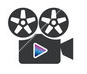 BROYLER FORM 1BROYLER FORM 1BROYLER FORM 1BROYLER FORM 1BROYLER FORM 1BROYLER FORM 1BROYLER FORM 1BROYLER FORM 1BROYLER FORM 1BROYLER FORM 1BROYLER FORM 1BROYLER FORM 1BROYLER FORM 1BROYLER FORM 1 İşletme ve Sürü bilgileri İşletme ve Sürü bilgileri İşletme ve Sürü bilgileri İşletme ve Sürü bilgileri İşletme ve Sürü bilgileri İşletme ve Sürü bilgileri İşletme ve Sürü bilgileri İşletme ve Sürü bilgileri İşletme ve Sürü bilgileri İşletme ve Sürü bilgileri İşletme ve Sürü bilgileri İşletme ve Sürü bilgileri İşletme ve Sürü bilgileri İşletme ve Sürü bilgileriİşletme adı ve  numarasıİşletme adı ve  numarasıİşletme adı ve  numarasıİşletme adı ve  numarasıİşletme adı ve  numarasıİşletme adı ve  numarasıDeğerlendirme tarihiDeğerlendirme tarihiDeğerlendirme tarihiDeğerlendirme tarihiDeğerlendirme tarihiDeğerlendirme tarihiDeğerlendiricinin adıDeğerlendiricinin adıDeğerlendiricinin adıDeğerlendiricinin adıDeğerlendiricinin adıDeğerlendiricinin adıDeğerlendirme günüHavanın sıcaklığıHavanın sıcaklığıHavanın sıcaklığıHavanın nemiHavanın nemiHavanın nemiHavanın nemiHavanın nemiDeğerlendirme günüTavuk genotipiTavuk genotipiTavuk genotipiKuluçkahane adıKuluçkahane adıKuluçkahane adıKuluçkahane adıKuluçkahane adıKümes noZiyaret tarihinde sürü yaşıZiyaret tarihinde sürü yaşıZiyaret tarihinde sürü yaşıZiyaret tarihinde sürü yaşıZiyaret tarihinde sürü yaşıKümes  eni (m)Kümes genişliği (m)Kümes genişliği (m)Kümes genişliği (m)Kümes genişliği (m)Kümes genişliği (m)Kümes alanı (m 2) (A) Kümesteki tavuk sayısı (yada gelen civciv sayısı) (B) Kümesteki tavuk sayısı (yada gelen civciv sayısı) (B) Kümesteki tavuk sayısı (yada gelen civciv sayısı) (B) Kümesteki tavuk sayısı (yada gelen civciv sayısı) (B) Kümesteki tavuk sayısı (yada gelen civciv sayısı) (B)Ortalama canlı ağırlık(20 adet tavuk tarılmalı) (C)Barındırma yoğunluğu(tavuk/m2)=B/ABarındırma yoğunluğu(tavuk/m2)=B/ABarındırma yoğunluğu(tavuk/m2)=B/ABarındırma yoğunluğu(tavuk/m2)=B/ABarındırma yoğunluğu(kg canlı ağırlık /m2)=C/ABarındırma yoğunluğu(kg canlı ağırlık /m2)=C/ABarındırma yoğunluğu(kg canlı ağırlık /m2)=C/AYetiştirme Sistemi ve Barındırma KoşullarıYetiştirme Sistemi ve Barındırma KoşullarıYetiştirme Sistemi ve Barındırma KoşullarıYetiştirme Sistemi ve Barındırma KoşullarıYetiştirme Sistemi ve Barındırma KoşullarıYetiştirme Sistemi ve Barındırma KoşullarıYetiştirme Sistemi ve Barındırma KoşullarıYetiştirme Sistemi ve Barındırma KoşullarıYetiştirme Sistemi ve Barındırma KoşullarıYetiştirme Sistemi ve Barındırma KoşullarıYetiştirme Sistemi ve Barındırma KoşullarıYetiştirme Sistemi ve Barındırma KoşullarıYetiştirme Sistemi ve Barındırma KoşullarıYetiştirme Sistemi ve Barındırma KoşullarıSuluk  mesafesi         Doğrusal suluk           ( …………cm/tavuk)         Doğrusal suluk           ( …………cm/tavuk)         Doğrusal suluk           ( …………cm/tavuk)         Doğrusal suluk           ( …………cm/tavuk)         Doğrusal suluk           ( …………cm/tavuk)         Doğrusal suluk           ( …………cm/tavuk)         Doğrusal suluk           ( …………cm/tavuk)         Doğrusal suluk           ( …………cm/tavuk)         Doğrusal suluk           ( …………cm/tavuk)         Doğrusal suluk           ( …………cm/tavuk)         Doğrusal suluk           ( …………cm/tavuk)         Doğrusal suluk           ( …………cm/tavuk)         Doğrusal suluk           ( …………cm/tavuk)Suluk  mesafesi         Dairesel suluklar       ( …………cm/tavuk)         Dairesel suluklar       ( …………cm/tavuk)         Dairesel suluklar       ( …………cm/tavuk)         Dairesel suluklar       ( …………cm/tavuk)         Dairesel suluklar       ( …………cm/tavuk)         Dairesel suluklar       ( …………cm/tavuk)         Dairesel suluklar       ( …………cm/tavuk)         Dairesel suluklar       ( …………cm/tavuk)         Dairesel suluklar       ( …………cm/tavuk)         Dairesel suluklar       ( …………cm/tavuk)         Dairesel suluklar       ( …………cm/tavuk)         Dairesel suluklar       ( …………cm/tavuk)         Dairesel suluklar       ( …………cm/tavuk)Suluk  mesafesi         Damlama aletleri/ damlama su kaplarının kullanılması ( ……..adet / 10 tavuk)         Damlama aletleri/ damlama su kaplarının kullanılması ( ……..adet / 10 tavuk)         Damlama aletleri/ damlama su kaplarının kullanılması ( ……..adet / 10 tavuk)         Damlama aletleri/ damlama su kaplarının kullanılması ( ……..adet / 10 tavuk)         Damlama aletleri/ damlama su kaplarının kullanılması ( ……..adet / 10 tavuk)         Damlama aletleri/ damlama su kaplarının kullanılması ( ……..adet / 10 tavuk)         Damlama aletleri/ damlama su kaplarının kullanılması ( ……..adet / 10 tavuk)         Damlama aletleri/ damlama su kaplarının kullanılması ( ……..adet / 10 tavuk)         Damlama aletleri/ damlama su kaplarının kullanılması ( ……..adet / 10 tavuk)         Damlama aletleri/ damlama su kaplarının kullanılması ( ……..adet / 10 tavuk)         Damlama aletleri/ damlama su kaplarının kullanılması ( ……..adet / 10 tavuk)         Damlama aletleri/ damlama su kaplarının kullanılması ( ……..adet / 10 tavuk)         Damlama aletleri/ damlama su kaplarının kullanılması ( ……..adet / 10 tavuk)Suluk  mesafesiHer tavuğun erişimi kapsamında en az iki su kabı  var mı ?Her tavuğun erişimi kapsamında en az iki su kabı  var mı ?Her tavuğun erişimi kapsamında en az iki su kabı  var mı ?Her tavuğun erişimi kapsamında en az iki su kabı  var mı ?Her tavuğun erişimi kapsamında en az iki su kabı  var mı ?Her tavuğun erişimi kapsamında en az iki su kabı  var mı ?Var              Yok  Var              Yok  Var              Yok  Var              Yok  Var              Yok  Var              Yok  Var              Yok  Yemlik mesafesi          Doğrusal  yemlik  ( …………cm/tavuk)           Dairesel yemlik    ( …………cm/tavuk)          Doğrusal  yemlik  ( …………cm/tavuk)           Dairesel yemlik    ( …………cm/tavuk)          Doğrusal  yemlik  ( …………cm/tavuk)           Dairesel yemlik    ( …………cm/tavuk)          Doğrusal  yemlik  ( …………cm/tavuk)           Dairesel yemlik    ( …………cm/tavuk)          Doğrusal  yemlik  ( …………cm/tavuk)           Dairesel yemlik    ( …………cm/tavuk)          Doğrusal  yemlik  ( …………cm/tavuk)           Dairesel yemlik    ( …………cm/tavuk)          Doğrusal  yemlik  ( …………cm/tavuk)           Dairesel yemlik    ( …………cm/tavuk)          Doğrusal  yemlik  ( …………cm/tavuk)           Dairesel yemlik    ( …………cm/tavuk)          Doğrusal  yemlik  ( …………cm/tavuk)           Dairesel yemlik    ( …………cm/tavuk)          Doğrusal  yemlik  ( …………cm/tavuk)           Dairesel yemlik    ( …………cm/tavuk)          Doğrusal  yemlik  ( …………cm/tavuk)           Dairesel yemlik    ( …………cm/tavuk)          Doğrusal  yemlik  ( …………cm/tavuk)           Dairesel yemlik    ( …………cm/tavuk)          Doğrusal  yemlik  ( …………cm/tavuk)           Dairesel yemlik    ( …………cm/tavuk)HavalandırmaHavalandırmaHavalandırmaHavalandırmaHavalandırmaHavalandırma Mekanik          Doğal          Karışık    Mekanik          Doğal          Karışık    Mekanik          Doğal          Karışık    Mekanik          Doğal          Karışık    Mekanik          Doğal          Karışık    Mekanik          Doğal          Karışık    Mekanik          Doğal          Karışık    Mekanik          Doğal          Karışık   Ölüm oranıKümesteki tavuk sayısı (B) Kümesteki tavuk sayısı (B) Kuluçkahaneden getirilip kümese yerleştirilen civciv sayısı  (A)Kuluçkahaneden getirilip kümese yerleştirilen civciv sayısı  (A)Kuluçkahaneden getirilip kümese yerleştirilen civciv sayısı  (A)Toplam ölüm (A-B)Toplam ölüm (A-B)Toplam ölüm (A-B)Üretim döneminde ölen olarak kayıt edilen hayvan sayısı  ( C)Üretim döneminde ölen olarak kayıt edilen hayvan sayısı  ( C)Üretim döneminde itlaf edilen hayvan sayısı        (D)                                                                                                                                                        Üretim döneminde itlaf edilen hayvan sayısı        (D)                                                                                                                                                        Üretim döneminde itlaf edilen hayvan sayısı        (D)                                                                                                                                                        Seyretme yapılan hayvan sayısı (E )Seyretme yapılan hayvan sayısı (E )Seyretme yapılan hayvan sayısı (E )BROYLER FORM 2BROYLER FORM 2BROYLER FORM 2BROYLER FORM 2BROYLER FORM 2BROYLER FORM 2BROYLER FORM 2BROYLER FORM 2BROYLER FORM 2BROYLER FORM 2Sık Nefes Alma ve KümeleşmeKümeste farklı 4 bölgede tavuklar sık nefes alma ve kümeleşme yönünden izlenerek aşağıdaki şekilde değerlendirilecektir.Sık Nefes Alma ve KümeleşmeKümeste farklı 4 bölgede tavuklar sık nefes alma ve kümeleşme yönünden izlenerek aşağıdaki şekilde değerlendirilecektir.Sık Nefes Alma ve KümeleşmeKümeste farklı 4 bölgede tavuklar sık nefes alma ve kümeleşme yönünden izlenerek aşağıdaki şekilde değerlendirilecektir.Sık Nefes Alma ve KümeleşmeKümeste farklı 4 bölgede tavuklar sık nefes alma ve kümeleşme yönünden izlenerek aşağıdaki şekilde değerlendirilecektir.Sık Nefes Alma ve KümeleşmeKümeste farklı 4 bölgede tavuklar sık nefes alma ve kümeleşme yönünden izlenerek aşağıdaki şekilde değerlendirilecektir.Sık Nefes Alma ve KümeleşmeKümeste farklı 4 bölgede tavuklar sık nefes alma ve kümeleşme yönünden izlenerek aşağıdaki şekilde değerlendirilecektir.Sık Nefes Alma ve KümeleşmeKümeste farklı 4 bölgede tavuklar sık nefes alma ve kümeleşme yönünden izlenerek aşağıdaki şekilde değerlendirilecektir.Sık Nefes Alma ve KümeleşmeKümeste farklı 4 bölgede tavuklar sık nefes alma ve kümeleşme yönünden izlenerek aşağıdaki şekilde değerlendirilecektir.Sık Nefes Alma ve KümeleşmeKümeste farklı 4 bölgede tavuklar sık nefes alma ve kümeleşme yönünden izlenerek aşağıdaki şekilde değerlendirilecektir.Sık Nefes Alma ve KümeleşmeKümeste farklı 4 bölgede tavuklar sık nefes alma ve kümeleşme yönünden izlenerek aşağıdaki şekilde değerlendirilecektir.Kümes içiincelenen böge Kümes içiincelenen böge Sık nefes alma varsa()Sık nefes alma varsa()Miktarı (%)Miktarı (%)Kümeleşme varsa()Kümeleşme varsa()Kümeleşme varsa()Miktarı (%)11223344Altlık KalitesiAltlık KalitesiAltlık KalitesiAltlık KalitesiAltlık KalitesiAltlık KalitesiAltlık KalitesiAltlık KalitesiAltlık KalitesiAltlık KalitesiKümes içinde farklı 4 bölgede altlık incelenerek yapılan değerlendirme aşağıdaki skorlardan hangisine denk geliyorsa o skoru  not edinizKümes içinde farklı 4 bölgede altlık incelenerek yapılan değerlendirme aşağıdaki skorlardan hangisine denk geliyorsa o skoru  not edinizKümes içinde farklı 4 bölgede altlık incelenerek yapılan değerlendirme aşağıdaki skorlardan hangisine denk geliyorsa o skoru  not edinizKümes içinde farklı 4 bölgede altlık incelenerek yapılan değerlendirme aşağıdaki skorlardan hangisine denk geliyorsa o skoru  not edinizKümes içinde farklı 4 bölgede altlık incelenerek yapılan değerlendirme aşağıdaki skorlardan hangisine denk geliyorsa o skoru  not edinizKümes içinde farklı 4 bölgede altlık incelenerek yapılan değerlendirme aşağıdaki skorlardan hangisine denk geliyorsa o skoru  not edinizKümes içinde farklı 4 bölgede altlık incelenerek yapılan değerlendirme aşağıdaki skorlardan hangisine denk geliyorsa o skoru  not edinizKümes içinde farklı 4 bölgede altlık incelenerek yapılan değerlendirme aşağıdaki skorlardan hangisine denk geliyorsa o skoru  not edinizKümes içinde farklı 4 bölgede altlık incelenerek yapılan değerlendirme aşağıdaki skorlardan hangisine denk geliyorsa o skoru  not edinizKümes içinde farklı 4 bölgede altlık incelenerek yapılan değerlendirme aşağıdaki skorlardan hangisine denk geliyorsa o skoru  not edinizBölge 1Bölge 1Bölge 2Bölge 2Bölge 3Bölge 3Bölge 4Bölge 5Bölge 5SkoreTopallık teşhisi için yakalama bölmesi içine toplanan tavuklar teker teker dışarıya çıkmaları için teşvik edilecek, bir değerlendirici  tarafından topallık değerlendirmesi yapacak, diğeri kayıt edecektir.Topallık teşhisi için yakalama bölmesi içine toplanan tavuklar teker teker dışarıya çıkmaları için teşvik edilecek, bir değerlendirici  tarafından topallık değerlendirmesi yapacak, diğeri kayıt edecektir.BROYLER FORM 3BROYLER FORM 3BROYLER FORM 3BROYLER FORM 3BROYLER FORM 3BROYLER FORM 3BROYLER FORM 3BROYLER FORM 3BROYLER FORM 3BROYLER FORM 3BROYLER FORM 3BROYLER FORM 3BROYLER FORM 3BROYLER FORM 3BROYLER FORM 3BROYLER FORM 3BROYLER FORM 3BROYLER FORM 3BROYLER FORM 3Tüy Temizlik SkoruKümeste rastgele seçilen 4 bölgede yakalanan 100 tavukta tüylerde kirlilik düzeyi incelenerek kirlilik düzeyine en uygun skora işaret konmalıdır.Tüy Temizlik SkoruKümeste rastgele seçilen 4 bölgede yakalanan 100 tavukta tüylerde kirlilik düzeyi incelenerek kirlilik düzeyine en uygun skora işaret konmalıdır.Tüy Temizlik SkoruKümeste rastgele seçilen 4 bölgede yakalanan 100 tavukta tüylerde kirlilik düzeyi incelenerek kirlilik düzeyine en uygun skora işaret konmalıdır.Tüy Temizlik SkoruKümeste rastgele seçilen 4 bölgede yakalanan 100 tavukta tüylerde kirlilik düzeyi incelenerek kirlilik düzeyine en uygun skora işaret konmalıdır.Tüy Temizlik SkoruKümeste rastgele seçilen 4 bölgede yakalanan 100 tavukta tüylerde kirlilik düzeyi incelenerek kirlilik düzeyine en uygun skora işaret konmalıdır.Tüy Temizlik SkoruKümeste rastgele seçilen 4 bölgede yakalanan 100 tavukta tüylerde kirlilik düzeyi incelenerek kirlilik düzeyine en uygun skora işaret konmalıdır.Tüy Temizlik SkoruKümeste rastgele seçilen 4 bölgede yakalanan 100 tavukta tüylerde kirlilik düzeyi incelenerek kirlilik düzeyine en uygun skora işaret konmalıdır.Tüy Temizlik SkoruKümeste rastgele seçilen 4 bölgede yakalanan 100 tavukta tüylerde kirlilik düzeyi incelenerek kirlilik düzeyine en uygun skora işaret konmalıdır.Tüy Temizlik SkoruKümeste rastgele seçilen 4 bölgede yakalanan 100 tavukta tüylerde kirlilik düzeyi incelenerek kirlilik düzeyine en uygun skora işaret konmalıdır.Tüy Temizlik SkoruKümeste rastgele seçilen 4 bölgede yakalanan 100 tavukta tüylerde kirlilik düzeyi incelenerek kirlilik düzeyine en uygun skora işaret konmalıdır.Tüy Temizlik SkoruKümeste rastgele seçilen 4 bölgede yakalanan 100 tavukta tüylerde kirlilik düzeyi incelenerek kirlilik düzeyine en uygun skora işaret konmalıdır.Tüy Temizlik SkoruKümeste rastgele seçilen 4 bölgede yakalanan 100 tavukta tüylerde kirlilik düzeyi incelenerek kirlilik düzeyine en uygun skora işaret konmalıdır.Tüy Temizlik SkoruKümeste rastgele seçilen 4 bölgede yakalanan 100 tavukta tüylerde kirlilik düzeyi incelenerek kirlilik düzeyine en uygun skora işaret konmalıdır.Tüy Temizlik SkoruKümeste rastgele seçilen 4 bölgede yakalanan 100 tavukta tüylerde kirlilik düzeyi incelenerek kirlilik düzeyine en uygun skora işaret konmalıdır.Tüy Temizlik SkoruKümeste rastgele seçilen 4 bölgede yakalanan 100 tavukta tüylerde kirlilik düzeyi incelenerek kirlilik düzeyine en uygun skora işaret konmalıdır.Tüy Temizlik SkoruKümeste rastgele seçilen 4 bölgede yakalanan 100 tavukta tüylerde kirlilik düzeyi incelenerek kirlilik düzeyine en uygun skora işaret konmalıdır.Tüy Temizlik SkoruKümeste rastgele seçilen 4 bölgede yakalanan 100 tavukta tüylerde kirlilik düzeyi incelenerek kirlilik düzeyine en uygun skora işaret konmalıdır.Tüy Temizlik SkoruKümeste rastgele seçilen 4 bölgede yakalanan 100 tavukta tüylerde kirlilik düzeyi incelenerek kirlilik düzeyine en uygun skora işaret konmalıdır.Tüy Temizlik SkoruKümeste rastgele seçilen 4 bölgede yakalanan 100 tavukta tüylerde kirlilik düzeyi incelenerek kirlilik düzeyine en uygun skora işaret konmalıdır.Bölge 1Bölge 1Bölge 1Bölge 1Bölge 1Bölge 2Bölge 2Bölge 2Bölge 2Bölge 2Bölge 3Bölge 3Bölge 3Bölge 3Bölge 3Bölge 4Bölge 4Bölge 4Bölge 4Hay NoTemizHafif kirliKirliKirliHay NoTemizHafif kirliKirliKirliHay NoTemizHafif kirliKirliKirliHay NoTemizHafif kirliKirli11112222333344445555666677778888999910101010111111111212121213131313141414141515151516161616171717171818181819191919202020202121212122222222232323232424242425252525Yukarıdaki kayıtlar dikkate alınarak formun aşağıdaki kısmını doldurunuzYukarıdaki kayıtlar dikkate alınarak formun aşağıdaki kısmını doldurunuzYukarıdaki kayıtlar dikkate alınarak formun aşağıdaki kısmını doldurunuzYukarıdaki kayıtlar dikkate alınarak formun aşağıdaki kısmını doldurunuzYukarıdaki kayıtlar dikkate alınarak formun aşağıdaki kısmını doldurunuzYukarıdaki kayıtlar dikkate alınarak formun aşağıdaki kısmını doldurunuzYukarıdaki kayıtlar dikkate alınarak formun aşağıdaki kısmını doldurunuzYukarıdaki kayıtlar dikkate alınarak formun aşağıdaki kısmını doldurunuzYukarıdaki kayıtlar dikkate alınarak formun aşağıdaki kısmını doldurunuzYukarıdaki kayıtlar dikkate alınarak formun aşağıdaki kısmını doldurunuzYukarıdaki kayıtlar dikkate alınarak formun aşağıdaki kısmını doldurunuzYukarıdaki kayıtlar dikkate alınarak formun aşağıdaki kısmını doldurunuzYukarıdaki kayıtlar dikkate alınarak formun aşağıdaki kısmını doldurunuzYukarıdaki kayıtlar dikkate alınarak formun aşağıdaki kısmını doldurunuzYukarıdaki kayıtlar dikkate alınarak formun aşağıdaki kısmını doldurunuzYukarıdaki kayıtlar dikkate alınarak formun aşağıdaki kısmını doldurunuzYukarıdaki kayıtlar dikkate alınarak formun aşağıdaki kısmını doldurunuzYukarıdaki kayıtlar dikkate alınarak formun aşağıdaki kısmını doldurunuzYukarıdaki kayıtlar dikkate alınarak formun aşağıdaki kısmını doldurunuzTüyler TemizTüyler TemizTüyler TemizTüyler TemizTüyler TemizTüyler Çok Hafif KirliTüyler Çok Hafif KirliTüyler Çok Hafif KirliTüyler Çok Hafif KirliTüyler Çok Hafif KirliTüyler KirliTüyler KirliTüyler KirliTüyler KirliTüyler KirliToplam Hayvan sayısıToplam Hayvan sayısıToplam Hayvan sayısıToplam Hayvan sayısıOran(hayvan sayısı /100)Oran(hayvan sayısı /100)Oran(hayvan sayısı /100)Oran(hayvan sayısı /100)BROYLER FORM 4BROYLER FORM 4BROYLER FORM 4BROYLER FORM 4BROYLER FORM 4BROYLER FORM 4BROYLER FORM 4BROYLER FORM 4BROYLER FORM 4BROYLER FORM 4BROYLER FORM 4BROYLER FORM 4BROYLER FORM 4BROYLER FORM 4BROYLER FORM 4BROYLER FORM 4BROYLER FORM 4BROYLER FORM 4BROYLER FORM 4BROYLER FORM 4BROYLER FORM 4BROYLER FORM 4BROYLER FORM 4BROYLER FORM 4BROYLER FORM 4BROYLER FORM 4BROYLER FORM 4Topallık SkoruKümeste rastgele seçilen 4 bölgede yakalanan 100 tavukta topallık düzeyi incelenerek topallık düzeyine en uygun skora işaret konmalıdır.Topallık Skorları: Normal (N)   Hafif topal (HT)   Belirgin topal (BT)    İleri derecede topal (İDT)Topallık SkoruKümeste rastgele seçilen 4 bölgede yakalanan 100 tavukta topallık düzeyi incelenerek topallık düzeyine en uygun skora işaret konmalıdır.Topallık Skorları: Normal (N)   Hafif topal (HT)   Belirgin topal (BT)    İleri derecede topal (İDT)Topallık SkoruKümeste rastgele seçilen 4 bölgede yakalanan 100 tavukta topallık düzeyi incelenerek topallık düzeyine en uygun skora işaret konmalıdır.Topallık Skorları: Normal (N)   Hafif topal (HT)   Belirgin topal (BT)    İleri derecede topal (İDT)Topallık SkoruKümeste rastgele seçilen 4 bölgede yakalanan 100 tavukta topallık düzeyi incelenerek topallık düzeyine en uygun skora işaret konmalıdır.Topallık Skorları: Normal (N)   Hafif topal (HT)   Belirgin topal (BT)    İleri derecede topal (İDT)Topallık SkoruKümeste rastgele seçilen 4 bölgede yakalanan 100 tavukta topallık düzeyi incelenerek topallık düzeyine en uygun skora işaret konmalıdır.Topallık Skorları: Normal (N)   Hafif topal (HT)   Belirgin topal (BT)    İleri derecede topal (İDT)Topallık SkoruKümeste rastgele seçilen 4 bölgede yakalanan 100 tavukta topallık düzeyi incelenerek topallık düzeyine en uygun skora işaret konmalıdır.Topallık Skorları: Normal (N)   Hafif topal (HT)   Belirgin topal (BT)    İleri derecede topal (İDT)Topallık SkoruKümeste rastgele seçilen 4 bölgede yakalanan 100 tavukta topallık düzeyi incelenerek topallık düzeyine en uygun skora işaret konmalıdır.Topallık Skorları: Normal (N)   Hafif topal (HT)   Belirgin topal (BT)    İleri derecede topal (İDT)Topallık SkoruKümeste rastgele seçilen 4 bölgede yakalanan 100 tavukta topallık düzeyi incelenerek topallık düzeyine en uygun skora işaret konmalıdır.Topallık Skorları: Normal (N)   Hafif topal (HT)   Belirgin topal (BT)    İleri derecede topal (İDT)Topallık SkoruKümeste rastgele seçilen 4 bölgede yakalanan 100 tavukta topallık düzeyi incelenerek topallık düzeyine en uygun skora işaret konmalıdır.Topallık Skorları: Normal (N)   Hafif topal (HT)   Belirgin topal (BT)    İleri derecede topal (İDT)Topallık SkoruKümeste rastgele seçilen 4 bölgede yakalanan 100 tavukta topallık düzeyi incelenerek topallık düzeyine en uygun skora işaret konmalıdır.Topallık Skorları: Normal (N)   Hafif topal (HT)   Belirgin topal (BT)    İleri derecede topal (İDT)Topallık SkoruKümeste rastgele seçilen 4 bölgede yakalanan 100 tavukta topallık düzeyi incelenerek topallık düzeyine en uygun skora işaret konmalıdır.Topallık Skorları: Normal (N)   Hafif topal (HT)   Belirgin topal (BT)    İleri derecede topal (İDT)Topallık SkoruKümeste rastgele seçilen 4 bölgede yakalanan 100 tavukta topallık düzeyi incelenerek topallık düzeyine en uygun skora işaret konmalıdır.Topallık Skorları: Normal (N)   Hafif topal (HT)   Belirgin topal (BT)    İleri derecede topal (İDT)Topallık SkoruKümeste rastgele seçilen 4 bölgede yakalanan 100 tavukta topallık düzeyi incelenerek topallık düzeyine en uygun skora işaret konmalıdır.Topallık Skorları: Normal (N)   Hafif topal (HT)   Belirgin topal (BT)    İleri derecede topal (İDT)Topallık SkoruKümeste rastgele seçilen 4 bölgede yakalanan 100 tavukta topallık düzeyi incelenerek topallık düzeyine en uygun skora işaret konmalıdır.Topallık Skorları: Normal (N)   Hafif topal (HT)   Belirgin topal (BT)    İleri derecede topal (İDT)Topallık SkoruKümeste rastgele seçilen 4 bölgede yakalanan 100 tavukta topallık düzeyi incelenerek topallık düzeyine en uygun skora işaret konmalıdır.Topallık Skorları: Normal (N)   Hafif topal (HT)   Belirgin topal (BT)    İleri derecede topal (İDT)Topallık SkoruKümeste rastgele seçilen 4 bölgede yakalanan 100 tavukta topallık düzeyi incelenerek topallık düzeyine en uygun skora işaret konmalıdır.Topallık Skorları: Normal (N)   Hafif topal (HT)   Belirgin topal (BT)    İleri derecede topal (İDT)Topallık SkoruKümeste rastgele seçilen 4 bölgede yakalanan 100 tavukta topallık düzeyi incelenerek topallık düzeyine en uygun skora işaret konmalıdır.Topallık Skorları: Normal (N)   Hafif topal (HT)   Belirgin topal (BT)    İleri derecede topal (İDT)Topallık SkoruKümeste rastgele seçilen 4 bölgede yakalanan 100 tavukta topallık düzeyi incelenerek topallık düzeyine en uygun skora işaret konmalıdır.Topallık Skorları: Normal (N)   Hafif topal (HT)   Belirgin topal (BT)    İleri derecede topal (İDT)Topallık SkoruKümeste rastgele seçilen 4 bölgede yakalanan 100 tavukta topallık düzeyi incelenerek topallık düzeyine en uygun skora işaret konmalıdır.Topallık Skorları: Normal (N)   Hafif topal (HT)   Belirgin topal (BT)    İleri derecede topal (İDT)Topallık SkoruKümeste rastgele seçilen 4 bölgede yakalanan 100 tavukta topallık düzeyi incelenerek topallık düzeyine en uygun skora işaret konmalıdır.Topallık Skorları: Normal (N)   Hafif topal (HT)   Belirgin topal (BT)    İleri derecede topal (İDT)Topallık SkoruKümeste rastgele seçilen 4 bölgede yakalanan 100 tavukta topallık düzeyi incelenerek topallık düzeyine en uygun skora işaret konmalıdır.Topallık Skorları: Normal (N)   Hafif topal (HT)   Belirgin topal (BT)    İleri derecede topal (İDT)Topallık SkoruKümeste rastgele seçilen 4 bölgede yakalanan 100 tavukta topallık düzeyi incelenerek topallık düzeyine en uygun skora işaret konmalıdır.Topallık Skorları: Normal (N)   Hafif topal (HT)   Belirgin topal (BT)    İleri derecede topal (İDT)Topallık SkoruKümeste rastgele seçilen 4 bölgede yakalanan 100 tavukta topallık düzeyi incelenerek topallık düzeyine en uygun skora işaret konmalıdır.Topallık Skorları: Normal (N)   Hafif topal (HT)   Belirgin topal (BT)    İleri derecede topal (İDT)Topallık SkoruKümeste rastgele seçilen 4 bölgede yakalanan 100 tavukta topallık düzeyi incelenerek topallık düzeyine en uygun skora işaret konmalıdır.Topallık Skorları: Normal (N)   Hafif topal (HT)   Belirgin topal (BT)    İleri derecede topal (İDT)Topallık SkoruKümeste rastgele seçilen 4 bölgede yakalanan 100 tavukta topallık düzeyi incelenerek topallık düzeyine en uygun skora işaret konmalıdır.Topallık Skorları: Normal (N)   Hafif topal (HT)   Belirgin topal (BT)    İleri derecede topal (İDT)Topallık SkoruKümeste rastgele seçilen 4 bölgede yakalanan 100 tavukta topallık düzeyi incelenerek topallık düzeyine en uygun skora işaret konmalıdır.Topallık Skorları: Normal (N)   Hafif topal (HT)   Belirgin topal (BT)    İleri derecede topal (İDT)Topallık SkoruKümeste rastgele seçilen 4 bölgede yakalanan 100 tavukta topallık düzeyi incelenerek topallık düzeyine en uygun skora işaret konmalıdır.Topallık Skorları: Normal (N)   Hafif topal (HT)   Belirgin topal (BT)    İleri derecede topal (İDT)Bölge 1Bölge 1Bölge 1Bölge 1Bölge 1Bölge 1Bölge 2Bölge 2Bölge 2Bölge 2Bölge 2Bölge 2Bölge 2Bölge 3Bölge 3Bölge 3Bölge 3Bölge 3Bölge 3Bölge 3Bölge 4Bölge 4Bölge 4Bölge 4Bölge 4Bölge 4Bölge 4NHTBTBTİDTİDTNHTHTBTİDTİDTNNHTBTİDTİDTNHTBTİDT1111122222333334444455555666667777788888999991010101010111111111112121212121313131313141414141415151515151616161616171717171718181818181919191919202020202021212121212222222222232323232324242424242525252525Yukarıdaki kayıtlar dikkate alınarak formun aşağıdaki kısmını doldurunuzYukarıdaki kayıtlar dikkate alınarak formun aşağıdaki kısmını doldurunuzYukarıdaki kayıtlar dikkate alınarak formun aşağıdaki kısmını doldurunuzYukarıdaki kayıtlar dikkate alınarak formun aşağıdaki kısmını doldurunuzYukarıdaki kayıtlar dikkate alınarak formun aşağıdaki kısmını doldurunuzYukarıdaki kayıtlar dikkate alınarak formun aşağıdaki kısmını doldurunuzYukarıdaki kayıtlar dikkate alınarak formun aşağıdaki kısmını doldurunuzYukarıdaki kayıtlar dikkate alınarak formun aşağıdaki kısmını doldurunuzYukarıdaki kayıtlar dikkate alınarak formun aşağıdaki kısmını doldurunuzYukarıdaki kayıtlar dikkate alınarak formun aşağıdaki kısmını doldurunuzYukarıdaki kayıtlar dikkate alınarak formun aşağıdaki kısmını doldurunuzYukarıdaki kayıtlar dikkate alınarak formun aşağıdaki kısmını doldurunuzYukarıdaki kayıtlar dikkate alınarak formun aşağıdaki kısmını doldurunuzYukarıdaki kayıtlar dikkate alınarak formun aşağıdaki kısmını doldurunuzYukarıdaki kayıtlar dikkate alınarak formun aşağıdaki kısmını doldurunuzYukarıdaki kayıtlar dikkate alınarak formun aşağıdaki kısmını doldurunuzYukarıdaki kayıtlar dikkate alınarak formun aşağıdaki kısmını doldurunuzYukarıdaki kayıtlar dikkate alınarak formun aşağıdaki kısmını doldurunuzYukarıdaki kayıtlar dikkate alınarak formun aşağıdaki kısmını doldurunuzYukarıdaki kayıtlar dikkate alınarak formun aşağıdaki kısmını doldurunuzYukarıdaki kayıtlar dikkate alınarak formun aşağıdaki kısmını doldurunuzYukarıdaki kayıtlar dikkate alınarak formun aşağıdaki kısmını doldurunuzYukarıdaki kayıtlar dikkate alınarak formun aşağıdaki kısmını doldurunuzYukarıdaki kayıtlar dikkate alınarak formun aşağıdaki kısmını doldurunuzYukarıdaki kayıtlar dikkate alınarak formun aşağıdaki kısmını doldurunuzYukarıdaki kayıtlar dikkate alınarak formun aşağıdaki kısmını doldurunuzYukarıdaki kayıtlar dikkate alınarak formun aşağıdaki kısmını doldurunuzNormal (N)   Normal (N)   Normal (N)   Normal (N)   Normal (N)   Normal (N)   Hafif topal (HT)   Hafif topal (HT)   Hafif topal (HT)   Hafif topal (HT)   Hafif topal (HT)   Hafif topal (HT)   Belirgin topal (BT)    Belirgin topal (BT)    Belirgin topal (BT)    Belirgin topal (BT)    Belirgin topal (BT)    Belirgin topal (BT)    İleri derecede topal (İDT)İleri derecede topal (İDT)İleri derecede topal (İDT)İleri derecede topal (İDT)İleri derecede topal (İDT)Toplam Hayvan sayısıToplam Hayvan sayısıToplam Hayvan sayısıToplam Hayvan sayısıOran(hayvan sayısı /100)Oran(hayvan sayısı /100)Oran(hayvan sayısı /100)Oran(hayvan sayısı /100)Topallık tespiti için yapılandan başka olmak üzere kümeste farklı 4 bölgeden çevirme bölmesi içine toplanan 100 tavukta birinci değerlendirici diz yanığı ve ayak tabanı yanığı için değerlendirme yapacak, diğer değerlendirici not alacaktır.BROYLER FORM 5BROYLER FORM 5BROYLER FORM 5BROYLER FORM 5BROYLER FORM 5BROYLER FORM 5BROYLER FORM 5BROYLER FORM 5BROYLER FORM 5BROYLER FORM 5BROYLER FORM 5BROYLER FORM 5BROYLER FORM 5BROYLER FORM 5BROYLER FORM 5BROYLER FORM 5BROYLER FORM 5BROYLER FORM 5BROYLER FORM 5Ayak Tabanı YanığıKümeste rastgele seçilen 4 bölgede yakalanan 100 tavukta ayak tabanı yanığı olup olmadığı incelenerek yapılan tespitlerin en uygun olduğu skora işaret konmalıdır.Ayak Tabanı YanığıKümeste rastgele seçilen 4 bölgede yakalanan 100 tavukta ayak tabanı yanığı olup olmadığı incelenerek yapılan tespitlerin en uygun olduğu skora işaret konmalıdır.Ayak Tabanı YanığıKümeste rastgele seçilen 4 bölgede yakalanan 100 tavukta ayak tabanı yanığı olup olmadığı incelenerek yapılan tespitlerin en uygun olduğu skora işaret konmalıdır.Ayak Tabanı YanığıKümeste rastgele seçilen 4 bölgede yakalanan 100 tavukta ayak tabanı yanığı olup olmadığı incelenerek yapılan tespitlerin en uygun olduğu skora işaret konmalıdır.Ayak Tabanı YanığıKümeste rastgele seçilen 4 bölgede yakalanan 100 tavukta ayak tabanı yanığı olup olmadığı incelenerek yapılan tespitlerin en uygun olduğu skora işaret konmalıdır.Ayak Tabanı YanığıKümeste rastgele seçilen 4 bölgede yakalanan 100 tavukta ayak tabanı yanığı olup olmadığı incelenerek yapılan tespitlerin en uygun olduğu skora işaret konmalıdır.Ayak Tabanı YanığıKümeste rastgele seçilen 4 bölgede yakalanan 100 tavukta ayak tabanı yanığı olup olmadığı incelenerek yapılan tespitlerin en uygun olduğu skora işaret konmalıdır.Ayak Tabanı YanığıKümeste rastgele seçilen 4 bölgede yakalanan 100 tavukta ayak tabanı yanığı olup olmadığı incelenerek yapılan tespitlerin en uygun olduğu skora işaret konmalıdır.Ayak Tabanı YanığıKümeste rastgele seçilen 4 bölgede yakalanan 100 tavukta ayak tabanı yanığı olup olmadığı incelenerek yapılan tespitlerin en uygun olduğu skora işaret konmalıdır.Ayak Tabanı YanığıKümeste rastgele seçilen 4 bölgede yakalanan 100 tavukta ayak tabanı yanığı olup olmadığı incelenerek yapılan tespitlerin en uygun olduğu skora işaret konmalıdır.Ayak Tabanı YanığıKümeste rastgele seçilen 4 bölgede yakalanan 100 tavukta ayak tabanı yanığı olup olmadığı incelenerek yapılan tespitlerin en uygun olduğu skora işaret konmalıdır.Ayak Tabanı YanığıKümeste rastgele seçilen 4 bölgede yakalanan 100 tavukta ayak tabanı yanığı olup olmadığı incelenerek yapılan tespitlerin en uygun olduğu skora işaret konmalıdır.Ayak Tabanı YanığıKümeste rastgele seçilen 4 bölgede yakalanan 100 tavukta ayak tabanı yanığı olup olmadığı incelenerek yapılan tespitlerin en uygun olduğu skora işaret konmalıdır.Ayak Tabanı YanığıKümeste rastgele seçilen 4 bölgede yakalanan 100 tavukta ayak tabanı yanığı olup olmadığı incelenerek yapılan tespitlerin en uygun olduğu skora işaret konmalıdır.Ayak Tabanı YanığıKümeste rastgele seçilen 4 bölgede yakalanan 100 tavukta ayak tabanı yanığı olup olmadığı incelenerek yapılan tespitlerin en uygun olduğu skora işaret konmalıdır.Ayak Tabanı YanığıKümeste rastgele seçilen 4 bölgede yakalanan 100 tavukta ayak tabanı yanığı olup olmadığı incelenerek yapılan tespitlerin en uygun olduğu skora işaret konmalıdır.Ayak Tabanı YanığıKümeste rastgele seçilen 4 bölgede yakalanan 100 tavukta ayak tabanı yanığı olup olmadığı incelenerek yapılan tespitlerin en uygun olduğu skora işaret konmalıdır.Ayak Tabanı YanığıKümeste rastgele seçilen 4 bölgede yakalanan 100 tavukta ayak tabanı yanığı olup olmadığı incelenerek yapılan tespitlerin en uygun olduğu skora işaret konmalıdır.Ayak Tabanı YanığıKümeste rastgele seçilen 4 bölgede yakalanan 100 tavukta ayak tabanı yanığı olup olmadığı incelenerek yapılan tespitlerin en uygun olduğu skora işaret konmalıdır.Bölge 1Bölge 1Bölge 1Bölge 1Bölge 1Bölge 2Bölge 2Bölge 2Bölge 2Bölge 2Bölge 3Bölge 3Bölge 3Bölge 3Bölge 3Bölge 4Bölge 4Bölge 4Bölge 4Hay NoYokAz Der.Çok Der.Çok Der.Hay NoYokAz Der.Çok Der.Çok Der.Hay NoYokAz Der.Çok Der.Çok Der.Hay NoYokAz Der.Çok Der.11112222333344445555666677778888999910101010111111111212121213131313141414141515151516161616171717171818181819191919202020202121212122222222232323232424242425252525Yukarıdaki kayıtlar dikkate alınarak formun aşağıdaki kısmını doldurunuzYukarıdaki kayıtlar dikkate alınarak formun aşağıdaki kısmını doldurunuzYukarıdaki kayıtlar dikkate alınarak formun aşağıdaki kısmını doldurunuzYukarıdaki kayıtlar dikkate alınarak formun aşağıdaki kısmını doldurunuzYukarıdaki kayıtlar dikkate alınarak formun aşağıdaki kısmını doldurunuzYukarıdaki kayıtlar dikkate alınarak formun aşağıdaki kısmını doldurunuzYukarıdaki kayıtlar dikkate alınarak formun aşağıdaki kısmını doldurunuzYukarıdaki kayıtlar dikkate alınarak formun aşağıdaki kısmını doldurunuzYukarıdaki kayıtlar dikkate alınarak formun aşağıdaki kısmını doldurunuzYukarıdaki kayıtlar dikkate alınarak formun aşağıdaki kısmını doldurunuzYukarıdaki kayıtlar dikkate alınarak formun aşağıdaki kısmını doldurunuzYukarıdaki kayıtlar dikkate alınarak formun aşağıdaki kısmını doldurunuzYukarıdaki kayıtlar dikkate alınarak formun aşağıdaki kısmını doldurunuzYukarıdaki kayıtlar dikkate alınarak formun aşağıdaki kısmını doldurunuzYukarıdaki kayıtlar dikkate alınarak formun aşağıdaki kısmını doldurunuzYukarıdaki kayıtlar dikkate alınarak formun aşağıdaki kısmını doldurunuzYukarıdaki kayıtlar dikkate alınarak formun aşağıdaki kısmını doldurunuzYukarıdaki kayıtlar dikkate alınarak formun aşağıdaki kısmını doldurunuzYukarıdaki kayıtlar dikkate alınarak formun aşağıdaki kısmını doldurunuzAyak Tabanında Dermatitis yok (Yok)Ayak Tabanında Dermatitis yok (Yok)Ayak Tabanında Dermatitis yok (Yok)Ayak Tabanında Dermatitis yok (Yok)Ayak Tabanında Dermatitis yok (Yok)Ayak Tabanında Yoğun dermatitis (çok yanık)Ayak Tabanında Yoğun dermatitis (çok yanık)Ayak Tabanında Yoğun dermatitis (çok yanık)Ayak Tabanında Yoğun dermatitis (çok yanık)Ayak Tabanında Yoğun dermatitis (çok yanık)Toplam Hayvan sayısıToplam Hayvan sayısıToplam Hayvan sayısıToplam Hayvan sayısıOran(hayvan sayısı /100)Oran(hayvan sayısı /100)Oran(hayvan sayısı /100)Oran(hayvan sayısı /100)BROYLER FORM 6BROYLER FORM 6BROYLER FORM 6BROYLER FORM 6BROYLER FORM 6BROYLER FORM 6BROYLER FORM 6BROYLER FORM 6BROYLER FORM 6BROYLER FORM 6BROYLER FORM 6BROYLER FORM 6BROYLER FORM 6BROYLER FORM 6BROYLER FORM 6BROYLER FORM 6BROYLER FORM 6BROYLER FORM 6BROYLER FORM 6Diz YanığıKümeste rastgele seçilen 4 bölgede yakalanan 100 tavukta diz yanığı olup olmadığı incelenerek yapılan tespitlerin en uygun olduğu skora işaret konmalıdır.Diz YanığıKümeste rastgele seçilen 4 bölgede yakalanan 100 tavukta diz yanığı olup olmadığı incelenerek yapılan tespitlerin en uygun olduğu skora işaret konmalıdır.Diz YanığıKümeste rastgele seçilen 4 bölgede yakalanan 100 tavukta diz yanığı olup olmadığı incelenerek yapılan tespitlerin en uygun olduğu skora işaret konmalıdır.Diz YanığıKümeste rastgele seçilen 4 bölgede yakalanan 100 tavukta diz yanığı olup olmadığı incelenerek yapılan tespitlerin en uygun olduğu skora işaret konmalıdır.Diz YanığıKümeste rastgele seçilen 4 bölgede yakalanan 100 tavukta diz yanığı olup olmadığı incelenerek yapılan tespitlerin en uygun olduğu skora işaret konmalıdır.Diz YanığıKümeste rastgele seçilen 4 bölgede yakalanan 100 tavukta diz yanığı olup olmadığı incelenerek yapılan tespitlerin en uygun olduğu skora işaret konmalıdır.Diz YanığıKümeste rastgele seçilen 4 bölgede yakalanan 100 tavukta diz yanığı olup olmadığı incelenerek yapılan tespitlerin en uygun olduğu skora işaret konmalıdır.Diz YanığıKümeste rastgele seçilen 4 bölgede yakalanan 100 tavukta diz yanığı olup olmadığı incelenerek yapılan tespitlerin en uygun olduğu skora işaret konmalıdır.Diz YanığıKümeste rastgele seçilen 4 bölgede yakalanan 100 tavukta diz yanığı olup olmadığı incelenerek yapılan tespitlerin en uygun olduğu skora işaret konmalıdır.Diz YanığıKümeste rastgele seçilen 4 bölgede yakalanan 100 tavukta diz yanığı olup olmadığı incelenerek yapılan tespitlerin en uygun olduğu skora işaret konmalıdır.Diz YanığıKümeste rastgele seçilen 4 bölgede yakalanan 100 tavukta diz yanığı olup olmadığı incelenerek yapılan tespitlerin en uygun olduğu skora işaret konmalıdır.Diz YanığıKümeste rastgele seçilen 4 bölgede yakalanan 100 tavukta diz yanığı olup olmadığı incelenerek yapılan tespitlerin en uygun olduğu skora işaret konmalıdır.Diz YanığıKümeste rastgele seçilen 4 bölgede yakalanan 100 tavukta diz yanığı olup olmadığı incelenerek yapılan tespitlerin en uygun olduğu skora işaret konmalıdır.Diz YanığıKümeste rastgele seçilen 4 bölgede yakalanan 100 tavukta diz yanığı olup olmadığı incelenerek yapılan tespitlerin en uygun olduğu skora işaret konmalıdır.Diz YanığıKümeste rastgele seçilen 4 bölgede yakalanan 100 tavukta diz yanığı olup olmadığı incelenerek yapılan tespitlerin en uygun olduğu skora işaret konmalıdır.Diz YanığıKümeste rastgele seçilen 4 bölgede yakalanan 100 tavukta diz yanığı olup olmadığı incelenerek yapılan tespitlerin en uygun olduğu skora işaret konmalıdır.Diz YanığıKümeste rastgele seçilen 4 bölgede yakalanan 100 tavukta diz yanığı olup olmadığı incelenerek yapılan tespitlerin en uygun olduğu skora işaret konmalıdır.Diz YanığıKümeste rastgele seçilen 4 bölgede yakalanan 100 tavukta diz yanığı olup olmadığı incelenerek yapılan tespitlerin en uygun olduğu skora işaret konmalıdır.Diz YanığıKümeste rastgele seçilen 4 bölgede yakalanan 100 tavukta diz yanığı olup olmadığı incelenerek yapılan tespitlerin en uygun olduğu skora işaret konmalıdır.Bölge 1Bölge 1Bölge 1Bölge 1Bölge 1Bölge 2Bölge 2Bölge 2Bölge 2Bölge 2Bölge 3Bölge 3Bölge 3Bölge 3Bölge 3Bölge 4Bölge 4Bölge 4Bölge 4Hay NoYokAz Der.Çok Der.Çok Der.Hay NoYokAz Der.Çok Der.Çok Der.Hay NoYokAz Der.Çok Der.Çok Der.Hay NoYokAz Der.Çok Der.11112222333344445555666677778888999910101010111111111212121213131313141414141515151516161616171717171818181819191919202020202121212122222222232323232424242425252525Yukarıdaki kayıtlar dikkate alınarak formun aşağıdaki kısmını doldurunuzYukarıdaki kayıtlar dikkate alınarak formun aşağıdaki kısmını doldurunuzYukarıdaki kayıtlar dikkate alınarak formun aşağıdaki kısmını doldurunuzYukarıdaki kayıtlar dikkate alınarak formun aşağıdaki kısmını doldurunuzYukarıdaki kayıtlar dikkate alınarak formun aşağıdaki kısmını doldurunuzYukarıdaki kayıtlar dikkate alınarak formun aşağıdaki kısmını doldurunuzYukarıdaki kayıtlar dikkate alınarak formun aşağıdaki kısmını doldurunuzYukarıdaki kayıtlar dikkate alınarak formun aşağıdaki kısmını doldurunuzYukarıdaki kayıtlar dikkate alınarak formun aşağıdaki kısmını doldurunuzYukarıdaki kayıtlar dikkate alınarak formun aşağıdaki kısmını doldurunuzYukarıdaki kayıtlar dikkate alınarak formun aşağıdaki kısmını doldurunuzYukarıdaki kayıtlar dikkate alınarak formun aşağıdaki kısmını doldurunuzYukarıdaki kayıtlar dikkate alınarak formun aşağıdaki kısmını doldurunuzYukarıdaki kayıtlar dikkate alınarak formun aşağıdaki kısmını doldurunuzYukarıdaki kayıtlar dikkate alınarak formun aşağıdaki kısmını doldurunuzYukarıdaki kayıtlar dikkate alınarak formun aşağıdaki kısmını doldurunuzYukarıdaki kayıtlar dikkate alınarak formun aşağıdaki kısmını doldurunuzYukarıdaki kayıtlar dikkate alınarak formun aşağıdaki kısmını doldurunuzYukarıdaki kayıtlar dikkate alınarak formun aşağıdaki kısmını doldurunuzDizde Dermatitis yok (Yok)Dizde Dermatitis yok (Yok)Dizde Dermatitis yok (Yok)Dizde Dermatitis yok (Yok)Dizde Dermatitis yok (Yok)Dizde Yoğun dermatitis (çok yanık)Dizde Yoğun dermatitis (çok yanık)Dizde Yoğun dermatitis (çok yanık)Dizde Yoğun dermatitis (çok yanık)Dizde Yoğun dermatitis (çok yanık)Toplam Hayvan sayısıToplam Hayvan sayısıToplam Hayvan sayısıToplam Hayvan sayısıOran(hayvan sayısı /100)Oran(hayvan sayısı /100)Oran(hayvan sayısı /100)Oran(hayvan sayısı /100)BROYLER FORM 7BROYLER FORM 7BROYLER FORM 7Görsel Analog Skala DeğerlendirmesiDeğerlendirici kümeste rastgele seçilen 4 bölgedeki tavuk grubunu gözleyerek davranışları inceleyecek,  aşağıdaki durumlar bakımından 1 den 10’a kadar derecelendirerek skala üzerini çizerek işaret koyacaktır.Görsel Analog Skala DeğerlendirmesiDeğerlendirici kümeste rastgele seçilen 4 bölgedeki tavuk grubunu gözleyerek davranışları inceleyecek,  aşağıdaki durumlar bakımından 1 den 10’a kadar derecelendirerek skala üzerini çizerek işaret koyacaktır.Görsel Analog Skala DeğerlendirmesiDeğerlendirici kümeste rastgele seçilen 4 bölgedeki tavuk grubunu gözleyerek davranışları inceleyecek,  aşağıdaki durumlar bakımından 1 den 10’a kadar derecelendirerek skala üzerini çizerek işaret koyacaktır.Bölge no: 1Bölge no: 2Bölge no: 3Bölge no: 4Bölge no: 5Bölge no: 6Bölge no: 7Bölge no: 8Bölge no: 9Bölge no: 10Bölge no: 11Bölge no: 12YUMURTACI TAVUK FORM 1YUMURTACI TAVUK FORM 1YUMURTACI TAVUK FORM 1YUMURTACI TAVUK FORM 1YUMURTACI TAVUK FORM 1YUMURTACI TAVUK FORM 1YUMURTACI TAVUK FORM 1YUMURTACI TAVUK FORM 1YUMURTACI TAVUK FORM 1YUMURTACI TAVUK FORM 1YUMURTACI TAVUK FORM 1YUMURTACI TAVUK FORM 1YUMURTACI TAVUK FORM 1YUMURTACI TAVUK FORM 1YUMURTACI TAVUK FORM 1YUMURTACI TAVUK FORM 1YUMURTACI TAVUK FORM 1YUMURTACI TAVUK FORM 1YUMURTACI TAVUK FORM 1YUMURTACI TAVUK FORM 1İşletme ve Sürü bilgileriİşletme ve Sürü bilgileriİşletme ve Sürü bilgileriİşletme ve Sürü bilgileriİşletme ve Sürü bilgileriİşletme ve Sürü bilgileriİşletme ve Sürü bilgileriİşletme ve Sürü bilgileriİşletme ve Sürü bilgileriİşletme ve Sürü bilgileriİşletme ve Sürü bilgileriİşletme ve Sürü bilgileriİşletme ve Sürü bilgileriİşletme ve Sürü bilgileriİşletme ve Sürü bilgileriİşletme ve Sürü bilgileriİşletme ve Sürü bilgileriİşletme ve Sürü bilgileriİşletme ve Sürü bilgileriİşletme ve Sürü bilgileriİşletme adı ve  numarasıİşletme adı ve  numarasıİşletme adı ve  numarasıİşletme adı ve  numarasıİşletme adı ve  numarasıİşletme adı ve  numarasıİşletme adı ve  numarasıİşletme adı ve  numarasıİşletme adı ve  numarasıDeğerlendirme tarihiDeğerlendirme tarihiDeğerlendirme tarihiDeğerlendirme tarihiDeğerlendirme tarihiDeğerlendirme tarihiDeğerlendirme tarihiDeğerlendirme tarihiDeğerlendirme tarihiDeğerlendiricinin adıDeğerlendiricinin adıDeğerlendiricinin adıDeğerlendiricinin adıDeğerlendiricinin adıDeğerlendiricinin adıDeğerlendiricinin adıDeğerlendiricinin adıDeğerlendiricinin adıDeğerlendirme günüDeğerlendirme günüHava sıcaklığıHava sıcaklığıHava sıcaklığıHava nemiHava nemiHava nemiHava nemiHava nemiHava nemiHava nemiDeğerlendirme günüDeğerlendirme günüTavuk genotipiTavuk genotipiTavuk genotipiKuluçkahane adıKuluçkahane adıKuluçkahane adıKuluçkahane adıKuluçkahane adıKuluçkahane adıKuluçkahane adıKümes noKümes noZiyaret tarihinde sürü yaşıZiyaret tarihinde sürü yaşıZiyaret tarihinde sürü yaşıZiyaret tarihinde sürü yaşıZiyaret tarihinde sürü yaşıZiyaret tarihinde sürü yaşıZiyaret tarihinde sürü yaşıKümes  eni (m)Kümes  eni (m)Kümes genişliği (m)Kümes genişliği (m)Kümes genişliği (m)Kümes genişliği (m)Kümes genişliği (m)Kümes genişliği (m)Kümes genişliği (m)Yetiştirme Sistemi ve Barındırma KoşullarıZiyaret edilen işletmelerde  kullanılan yetiştirme sistemini belirledikten sonra ilgili kısım doldurulmalıdır.Yetiştirme Sistemi ve Barındırma KoşullarıZiyaret edilen işletmelerde  kullanılan yetiştirme sistemini belirledikten sonra ilgili kısım doldurulmalıdır.Yetiştirme Sistemi ve Barındırma KoşullarıZiyaret edilen işletmelerde  kullanılan yetiştirme sistemini belirledikten sonra ilgili kısım doldurulmalıdır.Yetiştirme Sistemi ve Barındırma KoşullarıZiyaret edilen işletmelerde  kullanılan yetiştirme sistemini belirledikten sonra ilgili kısım doldurulmalıdır.Yetiştirme Sistemi ve Barındırma KoşullarıZiyaret edilen işletmelerde  kullanılan yetiştirme sistemini belirledikten sonra ilgili kısım doldurulmalıdır.Yetiştirme Sistemi ve Barındırma KoşullarıZiyaret edilen işletmelerde  kullanılan yetiştirme sistemini belirledikten sonra ilgili kısım doldurulmalıdır.Yetiştirme Sistemi ve Barındırma KoşullarıZiyaret edilen işletmelerde  kullanılan yetiştirme sistemini belirledikten sonra ilgili kısım doldurulmalıdır.Yetiştirme Sistemi ve Barındırma KoşullarıZiyaret edilen işletmelerde  kullanılan yetiştirme sistemini belirledikten sonra ilgili kısım doldurulmalıdır.Yetiştirme Sistemi ve Barındırma KoşullarıZiyaret edilen işletmelerde  kullanılan yetiştirme sistemini belirledikten sonra ilgili kısım doldurulmalıdır.Yetiştirme Sistemi ve Barındırma KoşullarıZiyaret edilen işletmelerde  kullanılan yetiştirme sistemini belirledikten sonra ilgili kısım doldurulmalıdır.Yetiştirme Sistemi ve Barındırma KoşullarıZiyaret edilen işletmelerde  kullanılan yetiştirme sistemini belirledikten sonra ilgili kısım doldurulmalıdır.Yetiştirme Sistemi ve Barındırma KoşullarıZiyaret edilen işletmelerde  kullanılan yetiştirme sistemini belirledikten sonra ilgili kısım doldurulmalıdır.Yetiştirme Sistemi ve Barındırma KoşullarıZiyaret edilen işletmelerde  kullanılan yetiştirme sistemini belirledikten sonra ilgili kısım doldurulmalıdır.Yetiştirme Sistemi ve Barındırma KoşullarıZiyaret edilen işletmelerde  kullanılan yetiştirme sistemini belirledikten sonra ilgili kısım doldurulmalıdır.Yetiştirme Sistemi ve Barındırma KoşullarıZiyaret edilen işletmelerde  kullanılan yetiştirme sistemini belirledikten sonra ilgili kısım doldurulmalıdır.Yetiştirme Sistemi ve Barındırma KoşullarıZiyaret edilen işletmelerde  kullanılan yetiştirme sistemini belirledikten sonra ilgili kısım doldurulmalıdır.Yetiştirme Sistemi ve Barındırma KoşullarıZiyaret edilen işletmelerde  kullanılan yetiştirme sistemini belirledikten sonra ilgili kısım doldurulmalıdır.Yetiştirme Sistemi ve Barındırma KoşullarıZiyaret edilen işletmelerde  kullanılan yetiştirme sistemini belirledikten sonra ilgili kısım doldurulmalıdır.Yetiştirme Sistemi ve Barındırma KoşullarıZiyaret edilen işletmelerde  kullanılan yetiştirme sistemini belirledikten sonra ilgili kısım doldurulmalıdır.Yetiştirme Sistemi ve Barındırma KoşullarıZiyaret edilen işletmelerde  kullanılan yetiştirme sistemini belirledikten sonra ilgili kısım doldurulmalıdır.Uygulanan yetiştirme sistemiUygulanan yetiştirme sistemiUygulanan yetiştirme sistemiAlternatif sistemler    Zenginleştirilmemiş kafes sistemleri      Zenginleştirilmiş kafes sistemleri Alternatif sistemler    Zenginleştirilmemiş kafes sistemleri      Zenginleştirilmiş kafes sistemleri Alternatif sistemler    Zenginleştirilmemiş kafes sistemleri      Zenginleştirilmiş kafes sistemleri Alternatif sistemler    Zenginleştirilmemiş kafes sistemleri      Zenginleştirilmiş kafes sistemleri Alternatif sistemler    Zenginleştirilmemiş kafes sistemleri      Zenginleştirilmiş kafes sistemleri Alternatif sistemler    Zenginleştirilmemiş kafes sistemleri      Zenginleştirilmiş kafes sistemleri Alternatif sistemler    Zenginleştirilmemiş kafes sistemleri      Zenginleştirilmiş kafes sistemleri Alternatif sistemler    Zenginleştirilmemiş kafes sistemleri      Zenginleştirilmiş kafes sistemleri Alternatif sistemler    Zenginleştirilmemiş kafes sistemleri      Zenginleştirilmiş kafes sistemleri Alternatif sistemler    Zenginleştirilmemiş kafes sistemleri      Zenginleştirilmiş kafes sistemleri Alternatif sistemler    Zenginleştirilmemiş kafes sistemleri      Zenginleştirilmiş kafes sistemleri Alternatif sistemler    Zenginleştirilmemiş kafes sistemleri      Zenginleştirilmiş kafes sistemleri Alternatif sistemler    Zenginleştirilmemiş kafes sistemleri      Zenginleştirilmiş kafes sistemleri Alternatif sistemler    Zenginleştirilmemiş kafes sistemleri      Zenginleştirilmiş kafes sistemleri Alternatif sistemler    Zenginleştirilmemiş kafes sistemleri      Zenginleştirilmiş kafes sistemleri Alternatif sistemler    Zenginleştirilmemiş kafes sistemleri      Zenginleştirilmiş kafes sistemleri Alternatif sistemler    Zenginleştirilmemiş kafes sistemleri      Zenginleştirilmiş kafes sistemleri Suluk  mesafesiSuluk  mesafesi         Doğrusal suluk           ( …………cm/tavuk)         Doğrusal suluk           ( …………cm/tavuk)         Doğrusal suluk           ( …………cm/tavuk)         Doğrusal suluk           ( …………cm/tavuk)         Doğrusal suluk           ( …………cm/tavuk)         Doğrusal suluk           ( …………cm/tavuk)         Doğrusal suluk           ( …………cm/tavuk)         Doğrusal suluk           ( …………cm/tavuk)         Doğrusal suluk           ( …………cm/tavuk)         Doğrusal suluk           ( …………cm/tavuk)         Doğrusal suluk           ( …………cm/tavuk)         Doğrusal suluk           ( …………cm/tavuk)         Doğrusal suluk           ( …………cm/tavuk)         Doğrusal suluk           ( …………cm/tavuk)         Doğrusal suluk           ( …………cm/tavuk)         Doğrusal suluk           ( …………cm/tavuk)         Doğrusal suluk           ( …………cm/tavuk)         Doğrusal suluk           ( …………cm/tavuk)Suluk  mesafesiSuluk  mesafesi         Dairesel suluklar       ( …………cm/tavuk)         Dairesel suluklar       ( …………cm/tavuk)         Dairesel suluklar       ( …………cm/tavuk)         Dairesel suluklar       ( …………cm/tavuk)         Dairesel suluklar       ( …………cm/tavuk)         Dairesel suluklar       ( …………cm/tavuk)         Dairesel suluklar       ( …………cm/tavuk)         Dairesel suluklar       ( …………cm/tavuk)         Dairesel suluklar       ( …………cm/tavuk)         Dairesel suluklar       ( …………cm/tavuk)         Dairesel suluklar       ( …………cm/tavuk)         Dairesel suluklar       ( …………cm/tavuk)         Dairesel suluklar       ( …………cm/tavuk)         Dairesel suluklar       ( …………cm/tavuk)         Dairesel suluklar       ( …………cm/tavuk)         Dairesel suluklar       ( …………cm/tavuk)         Dairesel suluklar       ( …………cm/tavuk)         Dairesel suluklar       ( …………cm/tavuk)Suluk  mesafesiSuluk  mesafesi         Damlama aletleri/ damlama su kaplarının kullanılması ( ……..adet / 10 tavuk)         Damlama aletleri/ damlama su kaplarının kullanılması ( ……..adet / 10 tavuk)         Damlama aletleri/ damlama su kaplarının kullanılması ( ……..adet / 10 tavuk)         Damlama aletleri/ damlama su kaplarının kullanılması ( ……..adet / 10 tavuk)         Damlama aletleri/ damlama su kaplarının kullanılması ( ……..adet / 10 tavuk)         Damlama aletleri/ damlama su kaplarının kullanılması ( ……..adet / 10 tavuk)         Damlama aletleri/ damlama su kaplarının kullanılması ( ……..adet / 10 tavuk)         Damlama aletleri/ damlama su kaplarının kullanılması ( ……..adet / 10 tavuk)         Damlama aletleri/ damlama su kaplarının kullanılması ( ……..adet / 10 tavuk)         Damlama aletleri/ damlama su kaplarının kullanılması ( ……..adet / 10 tavuk)         Damlama aletleri/ damlama su kaplarının kullanılması ( ……..adet / 10 tavuk)         Damlama aletleri/ damlama su kaplarının kullanılması ( ……..adet / 10 tavuk)         Damlama aletleri/ damlama su kaplarının kullanılması ( ……..adet / 10 tavuk)         Damlama aletleri/ damlama su kaplarının kullanılması ( ……..adet / 10 tavuk)         Damlama aletleri/ damlama su kaplarının kullanılması ( ……..adet / 10 tavuk)         Damlama aletleri/ damlama su kaplarının kullanılması ( ……..adet / 10 tavuk)         Damlama aletleri/ damlama su kaplarının kullanılması ( ……..adet / 10 tavuk)         Damlama aletleri/ damlama su kaplarının kullanılması ( ……..adet / 10 tavuk)Suluk  mesafesiSuluk  mesafesiHer tavuğun erişimi kapsamında en az iki su kabı  var mı ?Her tavuğun erişimi kapsamında en az iki su kabı  var mı ?Her tavuğun erişimi kapsamında en az iki su kabı  var mı ?Her tavuğun erişimi kapsamında en az iki su kabı  var mı ?Her tavuğun erişimi kapsamında en az iki su kabı  var mı ?Her tavuğun erişimi kapsamında en az iki su kabı  var mı ?Her tavuğun erişimi kapsamında en az iki su kabı  var mı ?Her tavuğun erişimi kapsamında en az iki su kabı  var mı ?Her tavuğun erişimi kapsamında en az iki su kabı  var mı ?Her tavuğun erişimi kapsamında en az iki su kabı  var mı ?Her tavuğun erişimi kapsamında en az iki su kabı  var mı ?Var              Yok  Var              Yok  Var              Yok  Var              Yok  Var              Yok  Var              Yok  Var              Yok  Yemlik mesafesiYemlik mesafesi          Doğrusal  yemlik  ( …………cm/tavuk)           Dairesel yemlik    ( …………cm/tavuk)          Doğrusal  yemlik  ( …………cm/tavuk)           Dairesel yemlik    ( …………cm/tavuk)          Doğrusal  yemlik  ( …………cm/tavuk)           Dairesel yemlik    ( …………cm/tavuk)          Doğrusal  yemlik  ( …………cm/tavuk)           Dairesel yemlik    ( …………cm/tavuk)          Doğrusal  yemlik  ( …………cm/tavuk)           Dairesel yemlik    ( …………cm/tavuk)          Doğrusal  yemlik  ( …………cm/tavuk)           Dairesel yemlik    ( …………cm/tavuk)          Doğrusal  yemlik  ( …………cm/tavuk)           Dairesel yemlik    ( …………cm/tavuk)          Doğrusal  yemlik  ( …………cm/tavuk)           Dairesel yemlik    ( …………cm/tavuk)          Doğrusal  yemlik  ( …………cm/tavuk)           Dairesel yemlik    ( …………cm/tavuk)          Doğrusal  yemlik  ( …………cm/tavuk)           Dairesel yemlik    ( …………cm/tavuk)          Doğrusal  yemlik  ( …………cm/tavuk)           Dairesel yemlik    ( …………cm/tavuk)          Doğrusal  yemlik  ( …………cm/tavuk)           Dairesel yemlik    ( …………cm/tavuk)          Doğrusal  yemlik  ( …………cm/tavuk)           Dairesel yemlik    ( …………cm/tavuk)          Doğrusal  yemlik  ( …………cm/tavuk)           Dairesel yemlik    ( …………cm/tavuk)          Doğrusal  yemlik  ( …………cm/tavuk)           Dairesel yemlik    ( …………cm/tavuk)          Doğrusal  yemlik  ( …………cm/tavuk)           Dairesel yemlik    ( …………cm/tavuk)          Doğrusal  yemlik  ( …………cm/tavuk)           Dairesel yemlik    ( …………cm/tavuk)          Doğrusal  yemlik  ( …………cm/tavuk)           Dairesel yemlik    ( …………cm/tavuk)Folluk tipi Folluk tipi            Bireysel folluk    (…….adet folluk / 7 tavuk)     Grup folluk  ise    (………. m² folluk alanı  / 120 tavuk)           Bireysel folluk    (…….adet folluk / 7 tavuk)     Grup folluk  ise    (………. m² folluk alanı  / 120 tavuk)           Bireysel folluk    (…….adet folluk / 7 tavuk)     Grup folluk  ise    (………. m² folluk alanı  / 120 tavuk)           Bireysel folluk    (…….adet folluk / 7 tavuk)     Grup folluk  ise    (………. m² folluk alanı  / 120 tavuk)           Bireysel folluk    (…….adet folluk / 7 tavuk)     Grup folluk  ise    (………. m² folluk alanı  / 120 tavuk)           Bireysel folluk    (…….adet folluk / 7 tavuk)     Grup folluk  ise    (………. m² folluk alanı  / 120 tavuk)           Bireysel folluk    (…….adet folluk / 7 tavuk)     Grup folluk  ise    (………. m² folluk alanı  / 120 tavuk)           Bireysel folluk    (…….adet folluk / 7 tavuk)     Grup folluk  ise    (………. m² folluk alanı  / 120 tavuk)           Bireysel folluk    (…….adet folluk / 7 tavuk)     Grup folluk  ise    (………. m² folluk alanı  / 120 tavuk)           Bireysel folluk    (…….adet folluk / 7 tavuk)     Grup folluk  ise    (………. m² folluk alanı  / 120 tavuk)           Bireysel folluk    (…….adet folluk / 7 tavuk)     Grup folluk  ise    (………. m² folluk alanı  / 120 tavuk)           Bireysel folluk    (…….adet folluk / 7 tavuk)     Grup folluk  ise    (………. m² folluk alanı  / 120 tavuk)           Bireysel folluk    (…….adet folluk / 7 tavuk)     Grup folluk  ise    (………. m² folluk alanı  / 120 tavuk)           Bireysel folluk    (…….adet folluk / 7 tavuk)     Grup folluk  ise    (………. m² folluk alanı  / 120 tavuk)           Bireysel folluk    (…….adet folluk / 7 tavuk)     Grup folluk  ise    (………. m² folluk alanı  / 120 tavuk)           Bireysel folluk    (…….adet folluk / 7 tavuk)     Grup folluk  ise    (………. m² folluk alanı  / 120 tavuk)           Bireysel folluk    (…….adet folluk / 7 tavuk)     Grup folluk  ise    (………. m² folluk alanı  / 120 tavuk)           Bireysel folluk    (…….adet folluk / 7 tavuk)     Grup folluk  ise    (………. m² folluk alanı  / 120 tavuk)TüneklerTüneklerTünek alanı ………..cm / tavuk Tünek alanı ………..cm / tavuk Tünek alanı ………..cm / tavuk Tünek alanı ………..cm / tavuk Tünek alanı ………..cm / tavuk Tünek alanı ………..cm / tavuk Tünek alanı ………..cm / tavuk Tünek alanı ………..cm / tavuk Tünekler arasındaki yatay mesafe …..............cmTünekler arasındaki yatay mesafe …..............cmTünekler arasındaki yatay mesafe …..............cmTünekler arasındaki yatay mesafe …..............cmTünekler arasındaki yatay mesafe …..............cmTünekler arasındaki yatay mesafe …..............cmTünekler arasındaki yatay mesafe …..............cmTünekler arasındaki yatay mesafe …..............cmTünekler arasındaki yatay mesafe …..............cmTünekler arasındaki yatay mesafe …..............cmTüneklerTüneklerTünek ile duvar arasındaki yatay mesafe ……..…..cm Tünek ile duvar arasındaki yatay mesafe ……..…..cm Tünek ile duvar arasındaki yatay mesafe ……..…..cm Tünek ile duvar arasındaki yatay mesafe ……..…..cm Tünek ile duvar arasındaki yatay mesafe ……..…..cm Tünek ile duvar arasındaki yatay mesafe ……..…..cm Tünek ile duvar arasındaki yatay mesafe ……..…..cm Tünek ile duvar arasındaki yatay mesafe ……..…..cm Tünekler altlığın üzerine yerleştirilmiş mi?Tünekler altlığın üzerine yerleştirilmiş mi?Tünekler altlığın üzerine yerleştirilmiş mi?Tünekler altlığın üzerine yerleştirilmiş mi?Tünekler altlığın üzerine yerleştirilmiş mi?Tünekler altlığın üzerine yerleştirilmiş mi?Tünekler altlığın üzerine yerleştirilmiş mi? Evet     Hayır   Evet     Hayır   Evet     Hayır  AltlıkAltlıkTavuk başına düşen altlıklı alanTavuk başına düşen altlıklı alanTavuk başına düşen altlıklı alanTavuk başına düşen altlıklı alanTavuk başına düşen altlıklı alanTavuk başına düşen altlıklı alanTavuk başına düşen altlıklı alanTavuk başına düşen altlıklı alanTavuk başına düşen altlıklı alan…………. cm² / tavuk…………. cm² / tavuk…………. cm² / tavuk…………. cm² / tavuk…………. cm² / tavuk…………. cm² / tavuk…………. cm² / tavuk…………. cm² / tavuk…………. cm² / tavukAltlıkAltlıkKümeste zemin yüzeyinde altlıklı alanın oranı    Kümeste zemin yüzeyinde altlıklı alanın oranı    Kümeste zemin yüzeyinde altlıklı alanın oranı    Kümeste zemin yüzeyinde altlıklı alanın oranı    Kümeste zemin yüzeyinde altlıklı alanın oranı    Kümeste zemin yüzeyinde altlıklı alanın oranı    1/3               2/3             Hiç yok   1/3               2/3             Hiç yok   1/3               2/3             Hiç yok   1/3               2/3             Hiç yok   1/3               2/3             Hiç yok   1/3               2/3             Hiç yok   1/3               2/3             Hiç yok   1/3               2/3             Hiç yok   1/3               2/3             Hiç yok   1/3               2/3             Hiç yok   1/3               2/3             Hiç yok   1/3               2/3             Hiç yok   HavalandırmaHavalandırmaHavalandırmaHavalandırmaHavalandırmaHavalandırmaHavalandırmaHavalandırmaHavalandırma Mekanik          Doğal           Harışık    Mekanik          Doğal           Harışık    Mekanik          Doğal           Harışık    Mekanik          Doğal           Harışık    Mekanik          Doğal           Harışık    Mekanik          Doğal           Harışık    Mekanik          Doğal           Harışık    Mekanik          Doğal           Harışık    Mekanik          Doğal           Harışık    Mekanik          Doğal           Harışık    Mekanik          Doğal           Harışık   Farklı seviyeler arasında yumurtacı tavukların Dört kattan daha fazla kat var mı.?Dört kattan daha fazla kat var mı.?Dört kattan daha fazla kat var mı.?Dört kattan daha fazla kat var mı.?Dört kattan daha fazla kat var mı.?Dört kattan daha fazla kat var mı.?Dört kattan daha fazla kat var mı.?Evet   Hayır  Evet   Hayır  Evet   Hayır  Evet   Hayır  Katlar arasındaki  boşluk…….... cmKatlar arasındaki  boşluk…….... cmKatlar arasındaki  boşluk…….... cmKatlar arasındaki  boşluk…….... cmKatlar arasındaki  boşluk…….... cmKatlar arasındaki  boşluk…….... cmKatlar arasındaki  boşluk…….... cmKatlar arasındaki  boşluk…….... cmserbestçe hareket edebildiği büyütme sistemlerindeserbestçe hareket edebildiği büyütme sistemlerindeSulama ve yemleme tertibatı tüm tavukların erişiminin olabileceği bir şekilde dağıtılmış mıSulama ve yemleme tertibatı tüm tavukların erişiminin olabileceği bir şekilde dağıtılmış mıSulama ve yemleme tertibatı tüm tavukların erişiminin olabileceği bir şekilde dağıtılmış mıSulama ve yemleme tertibatı tüm tavukların erişiminin olabileceği bir şekilde dağıtılmış mıSulama ve yemleme tertibatı tüm tavukların erişiminin olabileceği bir şekilde dağıtılmış mıSulama ve yemleme tertibatı tüm tavukların erişiminin olabileceği bir şekilde dağıtılmış mıSulama ve yemleme tertibatı tüm tavukların erişiminin olabileceği bir şekilde dağıtılmış mıSulama ve yemleme tertibatı tüm tavukların erişiminin olabileceği bir şekilde dağıtılmış mıSulama ve yemleme tertibatı tüm tavukların erişiminin olabileceği bir şekilde dağıtılmış mıSulama ve yemleme tertibatı tüm tavukların erişiminin olabileceği bir şekilde dağıtılmış mıSulama ve yemleme tertibatı tüm tavukların erişiminin olabileceği bir şekilde dağıtılmış mıSulama ve yemleme tertibatı tüm tavukların erişiminin olabileceği bir şekilde dağıtılmış mıSulama ve yemleme tertibatı tüm tavukların erişiminin olabileceği bir şekilde dağıtılmış mıSulama ve yemleme tertibatı tüm tavukların erişiminin olabileceği bir şekilde dağıtılmış mıSulama ve yemleme tertibatı tüm tavukların erişiminin olabileceği bir şekilde dağıtılmış mıSulama ve yemleme tertibatı tüm tavukların erişiminin olabileceği bir şekilde dağıtılmış mıSulama ve yemleme tertibatı tüm tavukların erişiminin olabileceği bir şekilde dağıtılmış mıEvet   Hayır  serbestçe hareket edebildiği büyütme sistemlerindeserbestçe hareket edebildiği büyütme sistemlerindeKatlar, aşağıdaki katlara damlaların düşmesini engelleyecek bir şekilde düzenlenmişmiKatlar, aşağıdaki katlara damlaların düşmesini engelleyecek bir şekilde düzenlenmişmiKatlar, aşağıdaki katlara damlaların düşmesini engelleyecek bir şekilde düzenlenmişmiKatlar, aşağıdaki katlara damlaların düşmesini engelleyecek bir şekilde düzenlenmişmiKatlar, aşağıdaki katlara damlaların düşmesini engelleyecek bir şekilde düzenlenmişmiKatlar, aşağıdaki katlara damlaların düşmesini engelleyecek bir şekilde düzenlenmişmiKatlar, aşağıdaki katlara damlaların düşmesini engelleyecek bir şekilde düzenlenmişmiKatlar, aşağıdaki katlara damlaların düşmesini engelleyecek bir şekilde düzenlenmişmiKatlar, aşağıdaki katlara damlaların düşmesini engelleyecek bir şekilde düzenlenmişmiKatlar, aşağıdaki katlara damlaların düşmesini engelleyecek bir şekilde düzenlenmişmiKatlar, aşağıdaki katlara damlaların düşmesini engelleyecek bir şekilde düzenlenmişmiKatlar, aşağıdaki katlara damlaların düşmesini engelleyecek bir şekilde düzenlenmişmiKatlar, aşağıdaki katlara damlaların düşmesini engelleyecek bir şekilde düzenlenmişmiKatlar, aşağıdaki katlara damlaların düşmesini engelleyecek bir şekilde düzenlenmişmiKatlar, aşağıdaki katlara damlaların düşmesini engelleyecek bir şekilde düzenlenmişmiKatlar, aşağıdaki katlara damlaların düşmesini engelleyecek bir şekilde düzenlenmişmiKatlar, aşağıdaki katlara damlaların düşmesini engelleyecek bir şekilde düzenlenmişmiEvet   Hayır  Yumurtacı tavukların açık dolaşıma erişiminin olması durumunda; açık alan özellikleriYumurtacı tavukların açık dolaşıma erişiminin olması durumunda; açık alan özellikleriDış alana doğrudan geçiş veren  kaç adet çıkış deliği varDış alana doğrudan geçiş veren  kaç adet çıkış deliği varDış alana doğrudan geçiş veren  kaç adet çıkış deliği varDış alana doğrudan geçiş veren  kaç adet çıkış deliği varBu deliklerin boyutları  Bu deliklerin boyutları  Bu deliklerin boyutları  Bu deliklerin boyutları  Bu deliklerin boyutları  Yükseklik: ……. cm  Genişlik :…………..cm)  Yükseklik: ……. cm  Genişlik :…………..cm)  Yükseklik: ……. cm  Genişlik :…………..cm)  Yükseklik: ……. cm  Genişlik :…………..cm)  Yükseklik: ……. cm  Genişlik :…………..cm)  Yumurtacı tavukların açık dolaşıma erişiminin olması durumunda; açık alan özellikleriYumurtacı tavukların açık dolaşıma erişiminin olması durumunda; açık alan özellikleri100 adet tavuktan oluşan bir grup için ………….. cm büyüklüğünde toplam çıkış alan mevcuttur.100 adet tavuktan oluşan bir grup için ………….. cm büyüklüğünde toplam çıkış alan mevcuttur.100 adet tavuktan oluşan bir grup için ………….. cm büyüklüğünde toplam çıkış alan mevcuttur.100 adet tavuktan oluşan bir grup için ………….. cm büyüklüğünde toplam çıkış alan mevcuttur.100 adet tavuktan oluşan bir grup için ………….. cm büyüklüğünde toplam çıkış alan mevcuttur.100 adet tavuktan oluşan bir grup için ………….. cm büyüklüğünde toplam çıkış alan mevcuttur.100 adet tavuktan oluşan bir grup için ………….. cm büyüklüğünde toplam çıkış alan mevcuttur.100 adet tavuktan oluşan bir grup için ………….. cm büyüklüğünde toplam çıkış alan mevcuttur.100 adet tavuktan oluşan bir grup için ………….. cm büyüklüğünde toplam çıkış alan mevcuttur.100 adet tavuktan oluşan bir grup için ………….. cm büyüklüğünde toplam çıkış alan mevcuttur.100 adet tavuktan oluşan bir grup için ………….. cm büyüklüğünde toplam çıkış alan mevcuttur.100 adet tavuktan oluşan bir grup için ………….. cm büyüklüğünde toplam çıkış alan mevcuttur.100 adet tavuktan oluşan bir grup için ………….. cm büyüklüğünde toplam çıkış alan mevcuttur.100 adet tavuktan oluşan bir grup için ………….. cm büyüklüğünde toplam çıkış alan mevcuttur.100 adet tavuktan oluşan bir grup için ………….. cm büyüklüğünde toplam çıkış alan mevcuttur.100 adet tavuktan oluşan bir grup için ………….. cm büyüklüğünde toplam çıkış alan mevcuttur.100 adet tavuktan oluşan bir grup için ………….. cm büyüklüğünde toplam çıkış alan mevcuttur.100 adet tavuktan oluşan bir grup için ………….. cm büyüklüğünde toplam çıkış alan mevcuttur.Yumurtacı tavukların açık dolaşıma erişiminin olması durumunda; açık alan özellikleriYumurtacı tavukların açık dolaşıma erişiminin olması durumunda; açık alan özellikleriHer m² kullanılabilir alan için sürü yoğunluğuHer m² kullanılabilir alan için sürü yoğunluğuHer m² kullanılabilir alan için sürü yoğunluğuHer m² kullanılabilir alan için sürü yoğunluğuHer m² kullanılabilir alan için sürü yoğunluğuHer m² kullanılabilir alan için sürü yoğunluğuHer m² kullanılabilir alan için sürü yoğunluğuHer m² kullanılabilir alan için sürü yoğunluğu  …………adet tavuk/m 2  …………adet tavuk/m 2  …………adet tavuk/m 2  …………adet tavuk/m 2  …………adet tavuk/m 2  …………adet tavuk/m 2  …………adet tavuk/m 2  …………adet tavuk/m 2  …………adet tavuk/m 2  …………adet tavuk/m 2Zenginleştirilmemiş kafeslerde Zenginleştirilmemiş kafeslerde Kafeste bulunan tavuk sayısıKafeste bulunan tavuk sayısıKafeste bulunan tavuk sayısıKafeste bulunan tavuk sayısıKafeste bulunan tavuk sayısıKafeste bulunan tavuk sayısıKafeste bulunan tavuk sayısıKafeste bulunan tavuk sayısı………..adet………..adet………..adet………..adet………..adet………..adet………..adet………..adet………..adet………..adetZenginleştirilmemiş kafeslerde Zenginleştirilmemiş kafeslerde Kafes ölçüleri Kafes ölçüleri uzunluk: …….. …cm Genişlik:………………cmYükseklik ……………cmuzunluk: …….. …cm Genişlik:………………cmYükseklik ……………cmuzunluk: …….. …cm Genişlik:………………cmYükseklik ……………cmuzunluk: …….. …cm Genişlik:………………cmYükseklik ……………cmuzunluk: …….. …cm Genişlik:………………cmYükseklik ……………cmuzunluk: …….. …cm Genişlik:………………cmYükseklik ……………cmKafeste her bir yumurtacı tavuk için kullanım alanıKafeste her bir yumurtacı tavuk için kullanım alanıKafeste her bir yumurtacı tavuk için kullanım alanıKafeste her bir yumurtacı tavuk için kullanım alanıKafeste her bir yumurtacı tavuk için kullanım alanıKafeste her bir yumurtacı tavuk için kullanım alanıKafeste her bir yumurtacı tavuk için kullanım alanıKafeste her bir yumurtacı tavuk için kullanım alanı…...… cm2/ tavuk …...… cm2/ tavuk Zenginleştirilmemiş kafeslerde Zenginleştirilmemiş kafeslerde Kafeste yemlik uzunluğu………………cmKafeste yemlik uzunluğu………………cmKafeste yemlik uzunluğu………………cmKafeste yemlik uzunluğu………………cmKafeste yemlik uzunluğu………………cmKafeste yemlik uzunluğu………………cmKafeste yemlik uzunluğu………………cmKafeste yemlik uzunluğu………………cmKafeslere, uygun tırnak aşındırıcı araçlar var mıKafeslere, uygun tırnak aşındırıcı araçlar var mıKafeslere, uygun tırnak aşındırıcı araçlar var mıKafeslere, uygun tırnak aşındırıcı araçlar var mıKafeslere, uygun tırnak aşındırıcı araçlar var mıKafeslere, uygun tırnak aşındırıcı araçlar var mıKafeslere, uygun tırnak aşındırıcı araçlar var mı Evet     Hayır   Evet     Hayır   Evet     Hayır  Zenginleştirilmemiş kafeslerde Zenginleştirilmemiş kafeslerde her bir tavuğun ulaşabileceği en az iki damlama aleti ya da en az iki su kabı var mı ?her bir tavuğun ulaşabileceği en az iki damlama aleti ya da en az iki su kabı var mı ?her bir tavuğun ulaşabileceği en az iki damlama aleti ya da en az iki su kabı var mı ?her bir tavuğun ulaşabileceği en az iki damlama aleti ya da en az iki su kabı var mı ?her bir tavuğun ulaşabileceği en az iki damlama aleti ya da en az iki su kabı var mı ?her bir tavuğun ulaşabileceği en az iki damlama aleti ya da en az iki su kabı var mı ?her bir tavuğun ulaşabileceği en az iki damlama aleti ya da en az iki su kabı var mı ?her bir tavuğun ulaşabileceği en az iki damlama aleti ya da en az iki su kabı var mı ?her bir tavuğun ulaşabileceği en az iki damlama aleti ya da en az iki su kabı var mı ?her bir tavuğun ulaşabileceği en az iki damlama aleti ya da en az iki su kabı var mı ?her bir tavuğun ulaşabileceği en az iki damlama aleti ya da en az iki su kabı var mı ?her bir tavuğun ulaşabileceği en az iki damlama aleti ya da en az iki su kabı var mı ?her bir tavuğun ulaşabileceği en az iki damlama aleti ya da en az iki su kabı var mı ?her bir tavuğun ulaşabileceği en az iki damlama aleti ya da en az iki su kabı var mı ?her bir tavuğun ulaşabileceği en az iki damlama aleti ya da en az iki su kabı var mı ? Evet     Hayır   Evet     Hayır   Evet     Hayır  Zenginleştirilmemiş kafeslerde Zenginleştirilmemiş kafeslerde Yumurtacı tavuklar, refahlarının sağlanması için, günde en az bir kere kontrol edilirYumurtacı tavuklar, refahlarının sağlanması için, günde en az bir kere kontrol edilirYumurtacı tavuklar, refahlarının sağlanması için, günde en az bir kere kontrol edilirYumurtacı tavuklar, refahlarının sağlanması için, günde en az bir kere kontrol edilirYumurtacı tavuklar, refahlarının sağlanması için, günde en az bir kere kontrol edilirYumurtacı tavuklar, refahlarının sağlanması için, günde en az bir kere kontrol edilirYumurtacı tavuklar, refahlarının sağlanması için, günde en az bir kere kontrol edilirYumurtacı tavuklar, refahlarının sağlanması için, günde en az bir kere kontrol edilirYumurtacı tavuklar, refahlarının sağlanması için, günde en az bir kere kontrol edilirYumurtacı tavuklar, refahlarının sağlanması için, günde en az bir kere kontrol edilirYumurtacı tavuklar, refahlarının sağlanması için, günde en az bir kere kontrol edilirYumurtacı tavuklar, refahlarının sağlanması için, günde en az bir kere kontrol edilirYumurtacı tavuklar, refahlarının sağlanması için, günde en az bir kere kontrol edilirYumurtacı tavuklar, refahlarının sağlanması için, günde en az bir kere kontrol edilirYumurtacı tavuklar, refahlarının sağlanması için, günde en az bir kere kontrol edilirYumurtacı tavuklar, refahlarının sağlanması için, günde en az bir kere kontrol edilir Evet     Hayır   Evet     Hayır  Zenginleştirilmiş kafeslerdeZenginleştirilmiş kafeslerdeKafeste bulunan tavuk sayısıKafeste bulunan tavuk sayısıKafeste bulunan tavuk sayısıKafeste bulunan tavuk sayısıKafeste bulunan tavuk sayısı………..adet………..adet………..adet………..adetKafes ölçüleri Kafes ölçüleri Kafes ölçüleri uzunluk: …….. …….….cm Genişlik:……………….…cm            Yükseklik ………………..cmuzunluk: …….. …….….cm Genişlik:……………….…cm            Yükseklik ………………..cmuzunluk: …….. …….….cm Genişlik:……………….…cm            Yükseklik ………………..cmuzunluk: …….. …….….cm Genişlik:……………….…cm            Yükseklik ………………..cmuzunluk: …….. …….….cm Genişlik:……………….…cm            Yükseklik ………………..cmuzunluk: …….. …….….cm Genişlik:……………….…cm            Yükseklik ………………..cmZenginleştirilmiş kafeslerdeZenginleştirilmiş kafeslerdeKafeste yemlik uzunluğuKafeste yemlik uzunluğuKafeste yemlik uzunluğuKafeste yemlik uzunluğuKafeste yemlik uzunluğuKafeslere, uygun tırnak aşındırıcı araçlar var mıKafeslere, uygun tırnak aşındırıcı araçlar var mıKafeslere, uygun tırnak aşındırıcı araçlar var mıKafeslere, uygun tırnak aşındırıcı araçlar var mıKafeslere, uygun tırnak aşındırıcı araçlar var mıKafeslere, uygun tırnak aşındırıcı araçlar var mıKafeslere, uygun tırnak aşındırıcı araçlar var mı Evet     Hayır   Evet     Hayır   Evet     Hayır   Evet     Hayır   Evet     Hayır   Evet     Hayır  Zenginleştirilmiş kafeslerdeZenginleştirilmiş kafeslerde………………cm………………cm………………cm………………cm………………cmKafeslere, uygun tırnak aşındırıcı araçlar var mıKafeslere, uygun tırnak aşındırıcı araçlar var mıKafeslere, uygun tırnak aşındırıcı araçlar var mıKafeslere, uygun tırnak aşındırıcı araçlar var mıKafeslere, uygun tırnak aşındırıcı araçlar var mıKafeslere, uygun tırnak aşındırıcı araçlar var mıKafeslere, uygun tırnak aşındırıcı araçlar var mı Evet     Hayır   Evet     Hayır   Evet     Hayır   Evet     Hayır   Evet     Hayır   Evet     Hayır  Gaga kesimiGaga kesimiGaga kesimi ne zaman yapılıyor  Gaga kesimi ne zaman yapılıyor  Gaga kesimi ne zaman yapılıyor  Gaga kesimi ne zaman yapılıyor  Gaga kesimi ne zaman yapılıyor  …….günlük yaş…….günlük yaş…….günlük yaş…….günlük yaşGaga kesimini yapan personel bu konuda eğitim almış mı?Gaga kesimini yapan personel bu konuda eğitim almış mı?Gaga kesimini yapan personel bu konuda eğitim almış mı?Gaga kesimini yapan personel bu konuda eğitim almış mı?Gaga kesimini yapan personel bu konuda eğitim almış mı?Gaga kesimini yapan personel bu konuda eğitim almış mı?Gaga kesimini yapan personel bu konuda eğitim almış mı? Evet     Hayır   Evet     Hayır  YUMURTACI TAVUK FORM 2YUMURTACI TAVUK FORM 2YUMURTACI TAVUK FORM 2YUMURTACI TAVUK FORM 2YUMURTACI TAVUK FORM 2YUMURTACI TAVUK FORM 2YUMURTACI TAVUK FORM 2YUMURTACI TAVUK FORM 2YUMURTACI TAVUK FORM 2YUMURTACI TAVUK FORM 2YUMURTACI TAVUK FORM 2YUMURTACI TAVUK FORM 2YUMURTACI TAVUK FORM 2YUMURTACI TAVUK FORM 2YUMURTACI TAVUK FORM 2YUMURTACI TAVUK FORM 2Sık nefes alma ve kümeleşmeKümeste farklı 4 bölgede tavuklar sık nefes alma ve kümeleşme yönünden izlenerek aşağıdaki şekilde değerlendirilecekSık nefes alma ve kümeleşmeKümeste farklı 4 bölgede tavuklar sık nefes alma ve kümeleşme yönünden izlenerek aşağıdaki şekilde değerlendirilecekSık nefes alma ve kümeleşmeKümeste farklı 4 bölgede tavuklar sık nefes alma ve kümeleşme yönünden izlenerek aşağıdaki şekilde değerlendirilecekSık nefes alma ve kümeleşmeKümeste farklı 4 bölgede tavuklar sık nefes alma ve kümeleşme yönünden izlenerek aşağıdaki şekilde değerlendirilecekSık nefes alma ve kümeleşmeKümeste farklı 4 bölgede tavuklar sık nefes alma ve kümeleşme yönünden izlenerek aşağıdaki şekilde değerlendirilecekSık nefes alma ve kümeleşmeKümeste farklı 4 bölgede tavuklar sık nefes alma ve kümeleşme yönünden izlenerek aşağıdaki şekilde değerlendirilecekSık nefes alma ve kümeleşmeKümeste farklı 4 bölgede tavuklar sık nefes alma ve kümeleşme yönünden izlenerek aşağıdaki şekilde değerlendirilecekSık nefes alma ve kümeleşmeKümeste farklı 4 bölgede tavuklar sık nefes alma ve kümeleşme yönünden izlenerek aşağıdaki şekilde değerlendirilecekSık nefes alma ve kümeleşmeKümeste farklı 4 bölgede tavuklar sık nefes alma ve kümeleşme yönünden izlenerek aşağıdaki şekilde değerlendirilecekSık nefes alma ve kümeleşmeKümeste farklı 4 bölgede tavuklar sık nefes alma ve kümeleşme yönünden izlenerek aşağıdaki şekilde değerlendirilecekSık nefes alma ve kümeleşmeKümeste farklı 4 bölgede tavuklar sık nefes alma ve kümeleşme yönünden izlenerek aşağıdaki şekilde değerlendirilecekSık nefes alma ve kümeleşmeKümeste farklı 4 bölgede tavuklar sık nefes alma ve kümeleşme yönünden izlenerek aşağıdaki şekilde değerlendirilecekSık nefes alma ve kümeleşmeKümeste farklı 4 bölgede tavuklar sık nefes alma ve kümeleşme yönünden izlenerek aşağıdaki şekilde değerlendirilecekSık nefes alma ve kümeleşmeKümeste farklı 4 bölgede tavuklar sık nefes alma ve kümeleşme yönünden izlenerek aşağıdaki şekilde değerlendirilecekSık nefes alma ve kümeleşmeKümeste farklı 4 bölgede tavuklar sık nefes alma ve kümeleşme yönünden izlenerek aşağıdaki şekilde değerlendirilecekSık nefes alma ve kümeleşmeKümeste farklı 4 bölgede tavuklar sık nefes alma ve kümeleşme yönünden izlenerek aşağıdaki şekilde değerlendirilecekKümes içiincelenen böge Kümes içiincelenen böge Sık nefes alma varsa()Sık nefes alma varsa()Sık nefes alma varsa()Miktarı (%)Miktarı (%)Miktarı (%)Miktarı (%)Kümeleşme varsa()Kümeleşme varsa()Kümeleşme varsa()Kümeleşme varsa()Kümeleşme varsa()Miktarı (%)Miktarı (%)11223344Ölüm oranıÖlüm oranıÖlüm oranıÖlüm oranıÖlüm oranıÖlüm oranıÖlüm oranıÖlüm oranıÖlüm oranıÖlüm oranıÖlüm oranıÖlüm oranıÖlüm oranıÖlüm oranıÖlüm oranıÖlüm oranıÖlüm oranıÖlüm oranıKümesteki tavuk sayısı (B) Kümesteki tavuk sayısı (B) Kuluçkahaneden getirilip kümese yerleştirilen civciv sayısı  (A)Kuluçkahaneden getirilip kümese yerleştirilen civciv sayısı  (A)Kuluçkahaneden getirilip kümese yerleştirilen civciv sayısı  (A)Kuluçkahaneden getirilip kümese yerleştirilen civciv sayısı  (A)Kuluçkahaneden getirilip kümese yerleştirilen civciv sayısı  (A)Toplam ölüm (A-B)Toplam ölüm (A-B)Toplam ölüm (A-B)Ölüm oranıÖlüm oranıÜretim döneminde ölen olarak kayıt edilen hayvan sayısı  ( C)Üretim döneminde ölen olarak kayıt edilen hayvan sayısı  ( C)Üretim döneminde itlaf edilen hayvan sayısı        (D)                                                                                                                                                        Üretim döneminde itlaf edilen hayvan sayısı        (D)                                                                                                                                                        Üretim döneminde itlaf edilen hayvan sayısı        (D)                                                                                                                                                        Üretim döneminde itlaf edilen hayvan sayısı        (D)                                                                                                                                                        Üretim döneminde itlaf edilen hayvan sayısı        (D)                                                                                                                                                        Seyretme yapılan hayvan sayısı (E )Seyretme yapılan hayvan sayısı (E )Seyretme yapılan hayvan sayısı (E )Altlık KalitesiAlternatif sistemlerde ve altlık kullanılan kümeslerde değerlendirilmelidir Altlık KalitesiAlternatif sistemlerde ve altlık kullanılan kümeslerde değerlendirilmelidir Altlık KalitesiAlternatif sistemlerde ve altlık kullanılan kümeslerde değerlendirilmelidir Altlık KalitesiAlternatif sistemlerde ve altlık kullanılan kümeslerde değerlendirilmelidir Altlık KalitesiAlternatif sistemlerde ve altlık kullanılan kümeslerde değerlendirilmelidir Altlık KalitesiAlternatif sistemlerde ve altlık kullanılan kümeslerde değerlendirilmelidir Altlık KalitesiAlternatif sistemlerde ve altlık kullanılan kümeslerde değerlendirilmelidir Altlık KalitesiAlternatif sistemlerde ve altlık kullanılan kümeslerde değerlendirilmelidir Altlık KalitesiAlternatif sistemlerde ve altlık kullanılan kümeslerde değerlendirilmelidir Altlık KalitesiAlternatif sistemlerde ve altlık kullanılan kümeslerde değerlendirilmelidir Altlık KalitesiAlternatif sistemlerde ve altlık kullanılan kümeslerde değerlendirilmelidir Altlık KalitesiAlternatif sistemlerde ve altlık kullanılan kümeslerde değerlendirilmelidir Altlık KalitesiAlternatif sistemlerde ve altlık kullanılan kümeslerde değerlendirilmelidir Altlık KalitesiAlternatif sistemlerde ve altlık kullanılan kümeslerde değerlendirilmelidir Altlık KalitesiAlternatif sistemlerde ve altlık kullanılan kümeslerde değerlendirilmelidir Altlık KalitesiAlternatif sistemlerde ve altlık kullanılan kümeslerde değerlendirilmelidir  Kümes içinde farklı 4 bölgede altlık incelenerek yapılan değerlendirme aşağıdaki skorlardan hangisine denk geliyorsa o skoru  not ediniz Kümes içinde farklı 4 bölgede altlık incelenerek yapılan değerlendirme aşağıdaki skorlardan hangisine denk geliyorsa o skoru  not ediniz Kümes içinde farklı 4 bölgede altlık incelenerek yapılan değerlendirme aşağıdaki skorlardan hangisine denk geliyorsa o skoru  not ediniz Kümes içinde farklı 4 bölgede altlık incelenerek yapılan değerlendirme aşağıdaki skorlardan hangisine denk geliyorsa o skoru  not ediniz Kümes içinde farklı 4 bölgede altlık incelenerek yapılan değerlendirme aşağıdaki skorlardan hangisine denk geliyorsa o skoru  not ediniz Kümes içinde farklı 4 bölgede altlık incelenerek yapılan değerlendirme aşağıdaki skorlardan hangisine denk geliyorsa o skoru  not ediniz Kümes içinde farklı 4 bölgede altlık incelenerek yapılan değerlendirme aşağıdaki skorlardan hangisine denk geliyorsa o skoru  not ediniz Kümes içinde farklı 4 bölgede altlık incelenerek yapılan değerlendirme aşağıdaki skorlardan hangisine denk geliyorsa o skoru  not ediniz Kümes içinde farklı 4 bölgede altlık incelenerek yapılan değerlendirme aşağıdaki skorlardan hangisine denk geliyorsa o skoru  not ediniz Kümes içinde farklı 4 bölgede altlık incelenerek yapılan değerlendirme aşağıdaki skorlardan hangisine denk geliyorsa o skoru  not ediniz Kümes içinde farklı 4 bölgede altlık incelenerek yapılan değerlendirme aşağıdaki skorlardan hangisine denk geliyorsa o skoru  not ediniz Kümes içinde farklı 4 bölgede altlık incelenerek yapılan değerlendirme aşağıdaki skorlardan hangisine denk geliyorsa o skoru  not ediniz Kümes içinde farklı 4 bölgede altlık incelenerek yapılan değerlendirme aşağıdaki skorlardan hangisine denk geliyorsa o skoru  not ediniz Kümes içinde farklı 4 bölgede altlık incelenerek yapılan değerlendirme aşağıdaki skorlardan hangisine denk geliyorsa o skoru  not ediniz Kümes içinde farklı 4 bölgede altlık incelenerek yapılan değerlendirme aşağıdaki skorlardan hangisine denk geliyorsa o skoru  not ediniz Kümes içinde farklı 4 bölgede altlık incelenerek yapılan değerlendirme aşağıdaki skorlardan hangisine denk geliyorsa o skoru  not edinizBölge 1Bölge 1Bölge 2Bölge 2Bölge 2Bölge 2Bölge 3Bölge 3Bölge 3Bölge 4Bölge 4Bölge 4Bölge 5Bölge 5Bölge 5SkoreToz testiToz testiToz testiToz testiToz testiToz testiToz testiToz testiToz testiToz testiToz testiToz testiToz testiToz testiToz testiToz testiSiyah bir kağıt kümes içerisine bırakılır ve üzerinde bir şey yazılarak/çizilerek biriken tozun düzeyi skorlanır. Siyah bir kağıt kümes içerisine bırakılır ve üzerinde bir şey yazılarak/çizilerek biriken tozun düzeyi skorlanır. Siyah bir kağıt kümes içerisine bırakılır ve üzerinde bir şey yazılarak/çizilerek biriken tozun düzeyi skorlanır. Siyah bir kağıt kümes içerisine bırakılır ve üzerinde bir şey yazılarak/çizilerek biriken tozun düzeyi skorlanır. Siyah bir kağıt kümes içerisine bırakılır ve üzerinde bir şey yazılarak/çizilerek biriken tozun düzeyi skorlanır. Siyah bir kağıt kümes içerisine bırakılır ve üzerinde bir şey yazılarak/çizilerek biriken tozun düzeyi skorlanır. Siyah bir kağıt kümes içerisine bırakılır ve üzerinde bir şey yazılarak/çizilerek biriken tozun düzeyi skorlanır. Siyah bir kağıt kümes içerisine bırakılır ve üzerinde bir şey yazılarak/çizilerek biriken tozun düzeyi skorlanır. Siyah bir kağıt kümes içerisine bırakılır ve üzerinde bir şey yazılarak/çizilerek biriken tozun düzeyi skorlanır. Siyah bir kağıt kümes içerisine bırakılır ve üzerinde bir şey yazılarak/çizilerek biriken tozun düzeyi skorlanır. Siyah bir kağıt kümes içerisine bırakılır ve üzerinde bir şey yazılarak/çizilerek biriken tozun düzeyi skorlanır. Siyah bir kağıt kümes içerisine bırakılır ve üzerinde bir şey yazılarak/çizilerek biriken tozun düzeyi skorlanır. Siyah bir kağıt kümes içerisine bırakılır ve üzerinde bir şey yazılarak/çizilerek biriken tozun düzeyi skorlanır. Siyah bir kağıt kümes içerisine bırakılır ve üzerinde bir şey yazılarak/çizilerek biriken tozun düzeyi skorlanır. Siyah bir kağıt kümes içerisine bırakılır ve üzerinde bir şey yazılarak/çizilerek biriken tozun düzeyi skorlanır. Siyah bir kağıt kümes içerisine bırakılır ve üzerinde bir şey yazılarak/çizilerek biriken tozun düzeyi skorlanır. Hiç toz yok, tüm kağıt görülebiliyor                              Az toz                                                                                  İnce bir toz katmanı                                      Çok toz var ama kağıt görülebiliyor                                  Kağıdın rengi görünmüyor                                                                 Hiç toz yok, tüm kağıt görülebiliyor                              Az toz                                                                                  İnce bir toz katmanı                                      Çok toz var ama kağıt görülebiliyor                                  Kağıdın rengi görünmüyor                                                                 Hiç toz yok, tüm kağıt görülebiliyor                              Az toz                                                                                  İnce bir toz katmanı                                      Çok toz var ama kağıt görülebiliyor                                  Kağıdın rengi görünmüyor                                                                 Hiç toz yok, tüm kağıt görülebiliyor                              Az toz                                                                                  İnce bir toz katmanı                                      Çok toz var ama kağıt görülebiliyor                                  Kağıdın rengi görünmüyor                                                                 Hiç toz yok, tüm kağıt görülebiliyor                              Az toz                                                                                  İnce bir toz katmanı                                      Çok toz var ama kağıt görülebiliyor                                  Kağıdın rengi görünmüyor                                                                 Hiç toz yok, tüm kağıt görülebiliyor                              Az toz                                                                                  İnce bir toz katmanı                                      Çok toz var ama kağıt görülebiliyor                                  Kağıdın rengi görünmüyor                                                                 Hiç toz yok, tüm kağıt görülebiliyor                              Az toz                                                                                  İnce bir toz katmanı                                      Çok toz var ama kağıt görülebiliyor                                  Kağıdın rengi görünmüyor                                                                 Hiç toz yok, tüm kağıt görülebiliyor                              Az toz                                                                                  İnce bir toz katmanı                                      Çok toz var ama kağıt görülebiliyor                                  Kağıdın rengi görünmüyor                                                                 Kafesli sistemlerde kümes içinde farklı kafes bataryaları üzerinde farklı bölgedeki kafeslerde bulunan 100 tavukta (15-20 kafesten) incelemeler ve ölçümler yapılacaktır. Kafesli sistemlerde kümes içinde farklı kafes bataryaları üzerinde farklı bölgedeki kafeslerde bulunan 100 tavukta (15-20 kafesten) incelemeler ve ölçümler yapılacaktır. YUMURTACI TAVUK FORM 3YUMURTACI TAVUK FORM 3YUMURTACI TAVUK FORM 3YUMURTACI TAVUK FORM 3YUMURTACI TAVUK FORM 3YUMURTACI TAVUK FORM 3YUMURTACI TAVUK FORM 3YUMURTACI TAVUK FORM 3YUMURTACI TAVUK FORM 3YUMURTACI TAVUK FORM 3YUMURTACI TAVUK FORM 3YUMURTACI TAVUK FORM 3YUMURTACI TAVUK FORM 3YUMURTACI TAVUK FORM 3YUMURTACI TAVUK FORM 3YUMURTACI TAVUK FORM 3YUMURTACI TAVUK FORM 3YUMURTACI TAVUK FORM 3Enteritis ve Kursak Büyümesi Skoru, Parmak ve Gözde Anormallik-1Kafesli kümeslerde bataryalarda rastgele seçilen 4 bölgedeki kafeslerde bulunan 100  tavukta  enteritis ve kursak büyümesi skoru, parmak ve gözde anormallikleri  incelenerek en uygun skor işaretlenmelidir.Enteritis ve Kursak Büyümesi Skoru, Parmak ve Gözde Anormallik-1Kafesli kümeslerde bataryalarda rastgele seçilen 4 bölgedeki kafeslerde bulunan 100  tavukta  enteritis ve kursak büyümesi skoru, parmak ve gözde anormallikleri  incelenerek en uygun skor işaretlenmelidir.Enteritis ve Kursak Büyümesi Skoru, Parmak ve Gözde Anormallik-1Kafesli kümeslerde bataryalarda rastgele seçilen 4 bölgedeki kafeslerde bulunan 100  tavukta  enteritis ve kursak büyümesi skoru, parmak ve gözde anormallikleri  incelenerek en uygun skor işaretlenmelidir.Enteritis ve Kursak Büyümesi Skoru, Parmak ve Gözde Anormallik-1Kafesli kümeslerde bataryalarda rastgele seçilen 4 bölgedeki kafeslerde bulunan 100  tavukta  enteritis ve kursak büyümesi skoru, parmak ve gözde anormallikleri  incelenerek en uygun skor işaretlenmelidir.Enteritis ve Kursak Büyümesi Skoru, Parmak ve Gözde Anormallik-1Kafesli kümeslerde bataryalarda rastgele seçilen 4 bölgedeki kafeslerde bulunan 100  tavukta  enteritis ve kursak büyümesi skoru, parmak ve gözde anormallikleri  incelenerek en uygun skor işaretlenmelidir.Enteritis ve Kursak Büyümesi Skoru, Parmak ve Gözde Anormallik-1Kafesli kümeslerde bataryalarda rastgele seçilen 4 bölgedeki kafeslerde bulunan 100  tavukta  enteritis ve kursak büyümesi skoru, parmak ve gözde anormallikleri  incelenerek en uygun skor işaretlenmelidir.Enteritis ve Kursak Büyümesi Skoru, Parmak ve Gözde Anormallik-1Kafesli kümeslerde bataryalarda rastgele seçilen 4 bölgedeki kafeslerde bulunan 100  tavukta  enteritis ve kursak büyümesi skoru, parmak ve gözde anormallikleri  incelenerek en uygun skor işaretlenmelidir.Enteritis ve Kursak Büyümesi Skoru, Parmak ve Gözde Anormallik-1Kafesli kümeslerde bataryalarda rastgele seçilen 4 bölgedeki kafeslerde bulunan 100  tavukta  enteritis ve kursak büyümesi skoru, parmak ve gözde anormallikleri  incelenerek en uygun skor işaretlenmelidir.Enteritis ve Kursak Büyümesi Skoru, Parmak ve Gözde Anormallik-1Kafesli kümeslerde bataryalarda rastgele seçilen 4 bölgedeki kafeslerde bulunan 100  tavukta  enteritis ve kursak büyümesi skoru, parmak ve gözde anormallikleri  incelenerek en uygun skor işaretlenmelidir.Enteritis ve Kursak Büyümesi Skoru, Parmak ve Gözde Anormallik-1Kafesli kümeslerde bataryalarda rastgele seçilen 4 bölgedeki kafeslerde bulunan 100  tavukta  enteritis ve kursak büyümesi skoru, parmak ve gözde anormallikleri  incelenerek en uygun skor işaretlenmelidir.Enteritis ve Kursak Büyümesi Skoru, Parmak ve Gözde Anormallik-1Kafesli kümeslerde bataryalarda rastgele seçilen 4 bölgedeki kafeslerde bulunan 100  tavukta  enteritis ve kursak büyümesi skoru, parmak ve gözde anormallikleri  incelenerek en uygun skor işaretlenmelidir.Enteritis ve Kursak Büyümesi Skoru, Parmak ve Gözde Anormallik-1Kafesli kümeslerde bataryalarda rastgele seçilen 4 bölgedeki kafeslerde bulunan 100  tavukta  enteritis ve kursak büyümesi skoru, parmak ve gözde anormallikleri  incelenerek en uygun skor işaretlenmelidir.Enteritis ve Kursak Büyümesi Skoru, Parmak ve Gözde Anormallik-1Kafesli kümeslerde bataryalarda rastgele seçilen 4 bölgedeki kafeslerde bulunan 100  tavukta  enteritis ve kursak büyümesi skoru, parmak ve gözde anormallikleri  incelenerek en uygun skor işaretlenmelidir.Enteritis ve Kursak Büyümesi Skoru, Parmak ve Gözde Anormallik-1Kafesli kümeslerde bataryalarda rastgele seçilen 4 bölgedeki kafeslerde bulunan 100  tavukta  enteritis ve kursak büyümesi skoru, parmak ve gözde anormallikleri  incelenerek en uygun skor işaretlenmelidir.Enteritis ve Kursak Büyümesi Skoru, Parmak ve Gözde Anormallik-1Kafesli kümeslerde bataryalarda rastgele seçilen 4 bölgedeki kafeslerde bulunan 100  tavukta  enteritis ve kursak büyümesi skoru, parmak ve gözde anormallikleri  incelenerek en uygun skor işaretlenmelidir.Enteritis ve Kursak Büyümesi Skoru, Parmak ve Gözde Anormallik-1Kafesli kümeslerde bataryalarda rastgele seçilen 4 bölgedeki kafeslerde bulunan 100  tavukta  enteritis ve kursak büyümesi skoru, parmak ve gözde anormallikleri  incelenerek en uygun skor işaretlenmelidir.Enteritis ve Kursak Büyümesi Skoru, Parmak ve Gözde Anormallik-1Kafesli kümeslerde bataryalarda rastgele seçilen 4 bölgedeki kafeslerde bulunan 100  tavukta  enteritis ve kursak büyümesi skoru, parmak ve gözde anormallikleri  incelenerek en uygun skor işaretlenmelidir.Enteritis ve Kursak Büyümesi Skoru, Parmak ve Gözde Anormallik-1Kafesli kümeslerde bataryalarda rastgele seçilen 4 bölgedeki kafeslerde bulunan 100  tavukta  enteritis ve kursak büyümesi skoru, parmak ve gözde anormallikleri  incelenerek en uygun skor işaretlenmelidir.Bölge 1Bölge 1Bölge 1Bölge 1Bölge 1Bölge 1Bölge 1Bölge 1Bölge 1Bölge 2Bölge 2Bölge 2Bölge 2Bölge 2Bölge 2Bölge 2Bölge 2Bölge 2EnteritisEnteritisKursak Büy.Kursak Büy.Parmak AnParmak AnGöz An.Göz An.EnteritisEnteritisKursak Büy.Kursak Büy.Parmak AnParmak AnGöz An.Göz An.Hay. NoVarYokVarYokVarYokVarYokHay. NoVarYokVarYokVarYokVarYok1122334455667788991010111112121313141415151616171718181919202021212222232324242525YUMURTACI TAVUK FORM 4YUMURTACI TAVUK FORM 4YUMURTACI TAVUK FORM 4YUMURTACI TAVUK FORM 4YUMURTACI TAVUK FORM 4YUMURTACI TAVUK FORM 4YUMURTACI TAVUK FORM 4YUMURTACI TAVUK FORM 4YUMURTACI TAVUK FORM 4YUMURTACI TAVUK FORM 4YUMURTACI TAVUK FORM 4YUMURTACI TAVUK FORM 4YUMURTACI TAVUK FORM 4YUMURTACI TAVUK FORM 4YUMURTACI TAVUK FORM 4YUMURTACI TAVUK FORM 4YUMURTACI TAVUK FORM 4YUMURTACI TAVUK FORM 4YUMURTACI TAVUK FORM 4YUMURTACI TAVUK FORM 4YUMURTACI TAVUK FORM 4YUMURTACI TAVUK FORM 4YUMURTACI TAVUK FORM 4YUMURTACI TAVUK FORM 4YUMURTACI TAVUK FORM 4YUMURTACI TAVUK FORM 4Enteritis ve Kursak Büyümesi Skoru, Parmak ve Gözde Anormallik-2Kafesli kümeslerde bataryalarda rastgele seçilen 4 bölgedeki kafeslerde bulunan 100  tavukta  enteritis ve kursak büyümesi skoru, parmak ve gözde anormallikleri  incelenerek en uygun skor işaretlenmelidirEnteritis ve Kursak Büyümesi Skoru, Parmak ve Gözde Anormallik-2Kafesli kümeslerde bataryalarda rastgele seçilen 4 bölgedeki kafeslerde bulunan 100  tavukta  enteritis ve kursak büyümesi skoru, parmak ve gözde anormallikleri  incelenerek en uygun skor işaretlenmelidirEnteritis ve Kursak Büyümesi Skoru, Parmak ve Gözde Anormallik-2Kafesli kümeslerde bataryalarda rastgele seçilen 4 bölgedeki kafeslerde bulunan 100  tavukta  enteritis ve kursak büyümesi skoru, parmak ve gözde anormallikleri  incelenerek en uygun skor işaretlenmelidirEnteritis ve Kursak Büyümesi Skoru, Parmak ve Gözde Anormallik-2Kafesli kümeslerde bataryalarda rastgele seçilen 4 bölgedeki kafeslerde bulunan 100  tavukta  enteritis ve kursak büyümesi skoru, parmak ve gözde anormallikleri  incelenerek en uygun skor işaretlenmelidirEnteritis ve Kursak Büyümesi Skoru, Parmak ve Gözde Anormallik-2Kafesli kümeslerde bataryalarda rastgele seçilen 4 bölgedeki kafeslerde bulunan 100  tavukta  enteritis ve kursak büyümesi skoru, parmak ve gözde anormallikleri  incelenerek en uygun skor işaretlenmelidirEnteritis ve Kursak Büyümesi Skoru, Parmak ve Gözde Anormallik-2Kafesli kümeslerde bataryalarda rastgele seçilen 4 bölgedeki kafeslerde bulunan 100  tavukta  enteritis ve kursak büyümesi skoru, parmak ve gözde anormallikleri  incelenerek en uygun skor işaretlenmelidirEnteritis ve Kursak Büyümesi Skoru, Parmak ve Gözde Anormallik-2Kafesli kümeslerde bataryalarda rastgele seçilen 4 bölgedeki kafeslerde bulunan 100  tavukta  enteritis ve kursak büyümesi skoru, parmak ve gözde anormallikleri  incelenerek en uygun skor işaretlenmelidirEnteritis ve Kursak Büyümesi Skoru, Parmak ve Gözde Anormallik-2Kafesli kümeslerde bataryalarda rastgele seçilen 4 bölgedeki kafeslerde bulunan 100  tavukta  enteritis ve kursak büyümesi skoru, parmak ve gözde anormallikleri  incelenerek en uygun skor işaretlenmelidirEnteritis ve Kursak Büyümesi Skoru, Parmak ve Gözde Anormallik-2Kafesli kümeslerde bataryalarda rastgele seçilen 4 bölgedeki kafeslerde bulunan 100  tavukta  enteritis ve kursak büyümesi skoru, parmak ve gözde anormallikleri  incelenerek en uygun skor işaretlenmelidirEnteritis ve Kursak Büyümesi Skoru, Parmak ve Gözde Anormallik-2Kafesli kümeslerde bataryalarda rastgele seçilen 4 bölgedeki kafeslerde bulunan 100  tavukta  enteritis ve kursak büyümesi skoru, parmak ve gözde anormallikleri  incelenerek en uygun skor işaretlenmelidirEnteritis ve Kursak Büyümesi Skoru, Parmak ve Gözde Anormallik-2Kafesli kümeslerde bataryalarda rastgele seçilen 4 bölgedeki kafeslerde bulunan 100  tavukta  enteritis ve kursak büyümesi skoru, parmak ve gözde anormallikleri  incelenerek en uygun skor işaretlenmelidirEnteritis ve Kursak Büyümesi Skoru, Parmak ve Gözde Anormallik-2Kafesli kümeslerde bataryalarda rastgele seçilen 4 bölgedeki kafeslerde bulunan 100  tavukta  enteritis ve kursak büyümesi skoru, parmak ve gözde anormallikleri  incelenerek en uygun skor işaretlenmelidirEnteritis ve Kursak Büyümesi Skoru, Parmak ve Gözde Anormallik-2Kafesli kümeslerde bataryalarda rastgele seçilen 4 bölgedeki kafeslerde bulunan 100  tavukta  enteritis ve kursak büyümesi skoru, parmak ve gözde anormallikleri  incelenerek en uygun skor işaretlenmelidirEnteritis ve Kursak Büyümesi Skoru, Parmak ve Gözde Anormallik-2Kafesli kümeslerde bataryalarda rastgele seçilen 4 bölgedeki kafeslerde bulunan 100  tavukta  enteritis ve kursak büyümesi skoru, parmak ve gözde anormallikleri  incelenerek en uygun skor işaretlenmelidirEnteritis ve Kursak Büyümesi Skoru, Parmak ve Gözde Anormallik-2Kafesli kümeslerde bataryalarda rastgele seçilen 4 bölgedeki kafeslerde bulunan 100  tavukta  enteritis ve kursak büyümesi skoru, parmak ve gözde anormallikleri  incelenerek en uygun skor işaretlenmelidirEnteritis ve Kursak Büyümesi Skoru, Parmak ve Gözde Anormallik-2Kafesli kümeslerde bataryalarda rastgele seçilen 4 bölgedeki kafeslerde bulunan 100  tavukta  enteritis ve kursak büyümesi skoru, parmak ve gözde anormallikleri  incelenerek en uygun skor işaretlenmelidirEnteritis ve Kursak Büyümesi Skoru, Parmak ve Gözde Anormallik-2Kafesli kümeslerde bataryalarda rastgele seçilen 4 bölgedeki kafeslerde bulunan 100  tavukta  enteritis ve kursak büyümesi skoru, parmak ve gözde anormallikleri  incelenerek en uygun skor işaretlenmelidirEnteritis ve Kursak Büyümesi Skoru, Parmak ve Gözde Anormallik-2Kafesli kümeslerde bataryalarda rastgele seçilen 4 bölgedeki kafeslerde bulunan 100  tavukta  enteritis ve kursak büyümesi skoru, parmak ve gözde anormallikleri  incelenerek en uygun skor işaretlenmelidirEnteritis ve Kursak Büyümesi Skoru, Parmak ve Gözde Anormallik-2Kafesli kümeslerde bataryalarda rastgele seçilen 4 bölgedeki kafeslerde bulunan 100  tavukta  enteritis ve kursak büyümesi skoru, parmak ve gözde anormallikleri  incelenerek en uygun skor işaretlenmelidirEnteritis ve Kursak Büyümesi Skoru, Parmak ve Gözde Anormallik-2Kafesli kümeslerde bataryalarda rastgele seçilen 4 bölgedeki kafeslerde bulunan 100  tavukta  enteritis ve kursak büyümesi skoru, parmak ve gözde anormallikleri  incelenerek en uygun skor işaretlenmelidirEnteritis ve Kursak Büyümesi Skoru, Parmak ve Gözde Anormallik-2Kafesli kümeslerde bataryalarda rastgele seçilen 4 bölgedeki kafeslerde bulunan 100  tavukta  enteritis ve kursak büyümesi skoru, parmak ve gözde anormallikleri  incelenerek en uygun skor işaretlenmelidirEnteritis ve Kursak Büyümesi Skoru, Parmak ve Gözde Anormallik-2Kafesli kümeslerde bataryalarda rastgele seçilen 4 bölgedeki kafeslerde bulunan 100  tavukta  enteritis ve kursak büyümesi skoru, parmak ve gözde anormallikleri  incelenerek en uygun skor işaretlenmelidirEnteritis ve Kursak Büyümesi Skoru, Parmak ve Gözde Anormallik-2Kafesli kümeslerde bataryalarda rastgele seçilen 4 bölgedeki kafeslerde bulunan 100  tavukta  enteritis ve kursak büyümesi skoru, parmak ve gözde anormallikleri  incelenerek en uygun skor işaretlenmelidirEnteritis ve Kursak Büyümesi Skoru, Parmak ve Gözde Anormallik-2Kafesli kümeslerde bataryalarda rastgele seçilen 4 bölgedeki kafeslerde bulunan 100  tavukta  enteritis ve kursak büyümesi skoru, parmak ve gözde anormallikleri  incelenerek en uygun skor işaretlenmelidirEnteritis ve Kursak Büyümesi Skoru, Parmak ve Gözde Anormallik-2Kafesli kümeslerde bataryalarda rastgele seçilen 4 bölgedeki kafeslerde bulunan 100  tavukta  enteritis ve kursak büyümesi skoru, parmak ve gözde anormallikleri  incelenerek en uygun skor işaretlenmelidirEnteritis ve Kursak Büyümesi Skoru, Parmak ve Gözde Anormallik-2Kafesli kümeslerde bataryalarda rastgele seçilen 4 bölgedeki kafeslerde bulunan 100  tavukta  enteritis ve kursak büyümesi skoru, parmak ve gözde anormallikleri  incelenerek en uygun skor işaretlenmelidirBölge 3Bölge 3Bölge 3Bölge 3Bölge 3Bölge 3Bölge 3Bölge 3Bölge 3Bölge 3Bölge 3Bölge 3Bölge 3Bölge 4Bölge 4Bölge 4Bölge 4Bölge 4Bölge 4Bölge 4Bölge 4Bölge 4Bölge 4Bölge 4Bölge 4Bölge 4EnteritisEnteritisEnteritisKursak Büy.Kursak Büy.Kursak Büy.Parmak AnParmak AnParmak AnGöz An.Göz An.Göz An.EnteritisEnteritisEnteritisKursak Büy.Kursak Büy.Kursak Büy.Parmak AnParmak AnParmak AnGöz An.Göz An.Göz An.Hay. NoVarYokYokVarYokYokVarYokYokVarYokYokHay. NoVarVarYokVarVarYokVarVarYokVarVarYok1122334455667788991010111112121313141415151616171718181919202021212222232324242525Yukarıdaki kayıtlar dikkate alınarak formun aşağıdaki kısmını doldurunuzYukarıdaki kayıtlar dikkate alınarak formun aşağıdaki kısmını doldurunuzYukarıdaki kayıtlar dikkate alınarak formun aşağıdaki kısmını doldurunuzYukarıdaki kayıtlar dikkate alınarak formun aşağıdaki kısmını doldurunuzYukarıdaki kayıtlar dikkate alınarak formun aşağıdaki kısmını doldurunuzYukarıdaki kayıtlar dikkate alınarak formun aşağıdaki kısmını doldurunuzYukarıdaki kayıtlar dikkate alınarak formun aşağıdaki kısmını doldurunuzYukarıdaki kayıtlar dikkate alınarak formun aşağıdaki kısmını doldurunuzYukarıdaki kayıtlar dikkate alınarak formun aşağıdaki kısmını doldurunuzYukarıdaki kayıtlar dikkate alınarak formun aşağıdaki kısmını doldurunuzYukarıdaki kayıtlar dikkate alınarak formun aşağıdaki kısmını doldurunuzYukarıdaki kayıtlar dikkate alınarak formun aşağıdaki kısmını doldurunuzYukarıdaki kayıtlar dikkate alınarak formun aşağıdaki kısmını doldurunuzYukarıdaki kayıtlar dikkate alınarak formun aşağıdaki kısmını doldurunuzYukarıdaki kayıtlar dikkate alınarak formun aşağıdaki kısmını doldurunuzYukarıdaki kayıtlar dikkate alınarak formun aşağıdaki kısmını doldurunuzYukarıdaki kayıtlar dikkate alınarak formun aşağıdaki kısmını doldurunuzYukarıdaki kayıtlar dikkate alınarak formun aşağıdaki kısmını doldurunuzYukarıdaki kayıtlar dikkate alınarak formun aşağıdaki kısmını doldurunuzYukarıdaki kayıtlar dikkate alınarak formun aşağıdaki kısmını doldurunuzYukarıdaki kayıtlar dikkate alınarak formun aşağıdaki kısmını doldurunuzYukarıdaki kayıtlar dikkate alınarak formun aşağıdaki kısmını doldurunuzYukarıdaki kayıtlar dikkate alınarak formun aşağıdaki kısmını doldurunuzYukarıdaki kayıtlar dikkate alınarak formun aşağıdaki kısmını doldurunuzYukarıdaki kayıtlar dikkate alınarak formun aşağıdaki kısmını doldurunuzYukarıdaki kayıtlar dikkate alınarak formun aşağıdaki kısmını doldurunuzEnteritisEnteritisEnteritisEnteritisEnteritisEnteritisKursak Büy.Kursak Büy.Kursak Büy.Kursak Büy.Kursak Büy.Kursak Büy.Parmak AnParmak AnParmak AnParmak AnParmak AnParmak AnGöz An.Göz An.Göz An.Göz An.Göz An.VarVarVarYokYokYokVarVarVarYokYokYokVarVarVarYokYokYokVarVarVarYokYokToplan hayvan sayısıToplan hayvan sayısıToplan hayvan sayısıOran (%)(skor sayısı /toplam hayvan sayısı)Oran (%)(skor sayısı /toplam hayvan sayısı)Oran (%)(skor sayısı /toplam hayvan sayısı)YUMURTACI TAVUK FORM 5YUMURTACI TAVUK FORM 5YUMURTACI TAVUK FORM 5YUMURTACI TAVUK FORM 5YUMURTACI TAVUK FORM 5YUMURTACI TAVUK FORM 5YUMURTACI TAVUK FORM 5YUMURTACI TAVUK FORM 5YUMURTACI TAVUK FORM 5YUMURTACI TAVUK FORM 5YUMURTACI TAVUK FORM 5YUMURTACI TAVUK FORM 5YUMURTACI TAVUK FORM 5YUMURTACI TAVUK FORM 5Ayak Tabanı Yanığı ve  Gagada Anormallik 1Kafesli kümeslerde bataryalarda rastgele seçilen 4 bölgedeki kafeslerde bulunan 100 tavukta ayak tabanı yanığı ve gagada anormallikler incelenerek en uygun skor işaretlenmelidirAyak Tabanı Yanığı ve  Gagada Anormallik 1Kafesli kümeslerde bataryalarda rastgele seçilen 4 bölgedeki kafeslerde bulunan 100 tavukta ayak tabanı yanığı ve gagada anormallikler incelenerek en uygun skor işaretlenmelidirAyak Tabanı Yanığı ve  Gagada Anormallik 1Kafesli kümeslerde bataryalarda rastgele seçilen 4 bölgedeki kafeslerde bulunan 100 tavukta ayak tabanı yanığı ve gagada anormallikler incelenerek en uygun skor işaretlenmelidirAyak Tabanı Yanığı ve  Gagada Anormallik 1Kafesli kümeslerde bataryalarda rastgele seçilen 4 bölgedeki kafeslerde bulunan 100 tavukta ayak tabanı yanığı ve gagada anormallikler incelenerek en uygun skor işaretlenmelidirAyak Tabanı Yanığı ve  Gagada Anormallik 1Kafesli kümeslerde bataryalarda rastgele seçilen 4 bölgedeki kafeslerde bulunan 100 tavukta ayak tabanı yanığı ve gagada anormallikler incelenerek en uygun skor işaretlenmelidirAyak Tabanı Yanığı ve  Gagada Anormallik 1Kafesli kümeslerde bataryalarda rastgele seçilen 4 bölgedeki kafeslerde bulunan 100 tavukta ayak tabanı yanığı ve gagada anormallikler incelenerek en uygun skor işaretlenmelidirAyak Tabanı Yanığı ve  Gagada Anormallik 1Kafesli kümeslerde bataryalarda rastgele seçilen 4 bölgedeki kafeslerde bulunan 100 tavukta ayak tabanı yanığı ve gagada anormallikler incelenerek en uygun skor işaretlenmelidirAyak Tabanı Yanığı ve  Gagada Anormallik 1Kafesli kümeslerde bataryalarda rastgele seçilen 4 bölgedeki kafeslerde bulunan 100 tavukta ayak tabanı yanığı ve gagada anormallikler incelenerek en uygun skor işaretlenmelidirAyak Tabanı Yanığı ve  Gagada Anormallik 1Kafesli kümeslerde bataryalarda rastgele seçilen 4 bölgedeki kafeslerde bulunan 100 tavukta ayak tabanı yanığı ve gagada anormallikler incelenerek en uygun skor işaretlenmelidirAyak Tabanı Yanığı ve  Gagada Anormallik 1Kafesli kümeslerde bataryalarda rastgele seçilen 4 bölgedeki kafeslerde bulunan 100 tavukta ayak tabanı yanığı ve gagada anormallikler incelenerek en uygun skor işaretlenmelidirAyak Tabanı Yanığı ve  Gagada Anormallik 1Kafesli kümeslerde bataryalarda rastgele seçilen 4 bölgedeki kafeslerde bulunan 100 tavukta ayak tabanı yanığı ve gagada anormallikler incelenerek en uygun skor işaretlenmelidirAyak Tabanı Yanığı ve  Gagada Anormallik 1Kafesli kümeslerde bataryalarda rastgele seçilen 4 bölgedeki kafeslerde bulunan 100 tavukta ayak tabanı yanığı ve gagada anormallikler incelenerek en uygun skor işaretlenmelidirAyak Tabanı Yanığı ve  Gagada Anormallik 1Kafesli kümeslerde bataryalarda rastgele seçilen 4 bölgedeki kafeslerde bulunan 100 tavukta ayak tabanı yanığı ve gagada anormallikler incelenerek en uygun skor işaretlenmelidirAyak Tabanı Yanığı ve  Gagada Anormallik 1Kafesli kümeslerde bataryalarda rastgele seçilen 4 bölgedeki kafeslerde bulunan 100 tavukta ayak tabanı yanığı ve gagada anormallikler incelenerek en uygun skor işaretlenmelidirBölge 1Bölge 1Bölge 1Bölge 1Bölge 1Bölge 1Bölge 1Bölge 2Bölge 2Bölge 2Bölge 2Bölge 2Bölge 2Bölge 2Hay. NoAyak Tabanı YanığıAyak Tabanı YanığıAyak Tabanı YanığıGagada AnormallikGagada AnormallikGagada AnormallikHay. NoAyak Tabanı YanığıAyak Tabanı YanığıAyak Tabanı YanığıGagada AnormallikGagada AnormallikGagada AnormallikHay. NoYokAz Der.Çok Der.Gaga kesimi yokorta dereceAnorm.Belirgin dereceAnorm.Hay. NoYokAz Der.Çok Der.Gaga kesimi yokorta dereceAnormBelirgin dereceAnorm1122334455667788991010111112121313141415151616171718181919202021212222232324242525YUMURTACI TAVUK FORM 6YUMURTACI TAVUK FORM 6YUMURTACI TAVUK FORM 6YUMURTACI TAVUK FORM 6YUMURTACI TAVUK FORM 6YUMURTACI TAVUK FORM 6YUMURTACI TAVUK FORM 6YUMURTACI TAVUK FORM 6YUMURTACI TAVUK FORM 6YUMURTACI TAVUK FORM 6YUMURTACI TAVUK FORM 6YUMURTACI TAVUK FORM 6YUMURTACI TAVUK FORM 6YUMURTACI TAVUK FORM 6YUMURTACI TAVUK FORM 6YUMURTACI TAVUK FORM 6YUMURTACI TAVUK FORM 6YUMURTACI TAVUK FORM 6YUMURTACI TAVUK FORM 6YUMURTACI TAVUK FORM 6Ayak Tabanı Yanığı ve Gagada Anormallik 2Kafesli kümeslerde bataryalarda rastgele seçilen 4 bölgedeki kafeslerde bulunan 100 tavukta ayak tabanı yanığı ve gagada anormallikler incelenerek en uygun skor işaretlenmelidirAyak Tabanı Yanığı ve Gagada Anormallik 2Kafesli kümeslerde bataryalarda rastgele seçilen 4 bölgedeki kafeslerde bulunan 100 tavukta ayak tabanı yanığı ve gagada anormallikler incelenerek en uygun skor işaretlenmelidirAyak Tabanı Yanığı ve Gagada Anormallik 2Kafesli kümeslerde bataryalarda rastgele seçilen 4 bölgedeki kafeslerde bulunan 100 tavukta ayak tabanı yanığı ve gagada anormallikler incelenerek en uygun skor işaretlenmelidirAyak Tabanı Yanığı ve Gagada Anormallik 2Kafesli kümeslerde bataryalarda rastgele seçilen 4 bölgedeki kafeslerde bulunan 100 tavukta ayak tabanı yanığı ve gagada anormallikler incelenerek en uygun skor işaretlenmelidirAyak Tabanı Yanığı ve Gagada Anormallik 2Kafesli kümeslerde bataryalarda rastgele seçilen 4 bölgedeki kafeslerde bulunan 100 tavukta ayak tabanı yanığı ve gagada anormallikler incelenerek en uygun skor işaretlenmelidirAyak Tabanı Yanığı ve Gagada Anormallik 2Kafesli kümeslerde bataryalarda rastgele seçilen 4 bölgedeki kafeslerde bulunan 100 tavukta ayak tabanı yanığı ve gagada anormallikler incelenerek en uygun skor işaretlenmelidirAyak Tabanı Yanığı ve Gagada Anormallik 2Kafesli kümeslerde bataryalarda rastgele seçilen 4 bölgedeki kafeslerde bulunan 100 tavukta ayak tabanı yanığı ve gagada anormallikler incelenerek en uygun skor işaretlenmelidirAyak Tabanı Yanığı ve Gagada Anormallik 2Kafesli kümeslerde bataryalarda rastgele seçilen 4 bölgedeki kafeslerde bulunan 100 tavukta ayak tabanı yanığı ve gagada anormallikler incelenerek en uygun skor işaretlenmelidirAyak Tabanı Yanığı ve Gagada Anormallik 2Kafesli kümeslerde bataryalarda rastgele seçilen 4 bölgedeki kafeslerde bulunan 100 tavukta ayak tabanı yanığı ve gagada anormallikler incelenerek en uygun skor işaretlenmelidirAyak Tabanı Yanığı ve Gagada Anormallik 2Kafesli kümeslerde bataryalarda rastgele seçilen 4 bölgedeki kafeslerde bulunan 100 tavukta ayak tabanı yanığı ve gagada anormallikler incelenerek en uygun skor işaretlenmelidirAyak Tabanı Yanığı ve Gagada Anormallik 2Kafesli kümeslerde bataryalarda rastgele seçilen 4 bölgedeki kafeslerde bulunan 100 tavukta ayak tabanı yanığı ve gagada anormallikler incelenerek en uygun skor işaretlenmelidirAyak Tabanı Yanığı ve Gagada Anormallik 2Kafesli kümeslerde bataryalarda rastgele seçilen 4 bölgedeki kafeslerde bulunan 100 tavukta ayak tabanı yanığı ve gagada anormallikler incelenerek en uygun skor işaretlenmelidirAyak Tabanı Yanığı ve Gagada Anormallik 2Kafesli kümeslerde bataryalarda rastgele seçilen 4 bölgedeki kafeslerde bulunan 100 tavukta ayak tabanı yanığı ve gagada anormallikler incelenerek en uygun skor işaretlenmelidirAyak Tabanı Yanığı ve Gagada Anormallik 2Kafesli kümeslerde bataryalarda rastgele seçilen 4 bölgedeki kafeslerde bulunan 100 tavukta ayak tabanı yanığı ve gagada anormallikler incelenerek en uygun skor işaretlenmelidirAyak Tabanı Yanığı ve Gagada Anormallik 2Kafesli kümeslerde bataryalarda rastgele seçilen 4 bölgedeki kafeslerde bulunan 100 tavukta ayak tabanı yanığı ve gagada anormallikler incelenerek en uygun skor işaretlenmelidirAyak Tabanı Yanığı ve Gagada Anormallik 2Kafesli kümeslerde bataryalarda rastgele seçilen 4 bölgedeki kafeslerde bulunan 100 tavukta ayak tabanı yanığı ve gagada anormallikler incelenerek en uygun skor işaretlenmelidirAyak Tabanı Yanığı ve Gagada Anormallik 2Kafesli kümeslerde bataryalarda rastgele seçilen 4 bölgedeki kafeslerde bulunan 100 tavukta ayak tabanı yanığı ve gagada anormallikler incelenerek en uygun skor işaretlenmelidirAyak Tabanı Yanığı ve Gagada Anormallik 2Kafesli kümeslerde bataryalarda rastgele seçilen 4 bölgedeki kafeslerde bulunan 100 tavukta ayak tabanı yanığı ve gagada anormallikler incelenerek en uygun skor işaretlenmelidirAyak Tabanı Yanığı ve Gagada Anormallik 2Kafesli kümeslerde bataryalarda rastgele seçilen 4 bölgedeki kafeslerde bulunan 100 tavukta ayak tabanı yanığı ve gagada anormallikler incelenerek en uygun skor işaretlenmelidirAyak Tabanı Yanığı ve Gagada Anormallik 2Kafesli kümeslerde bataryalarda rastgele seçilen 4 bölgedeki kafeslerde bulunan 100 tavukta ayak tabanı yanığı ve gagada anormallikler incelenerek en uygun skor işaretlenmelidirBölge 3Bölge 3Bölge 3Bölge 3Bölge 3Bölge 3Bölge 3Bölge 3Bölge 3Bölge 3Bölge 4Bölge 4Bölge 4Bölge 4Bölge 4Bölge 4Bölge 4Bölge 4Bölge 4Bölge 4Hay. NoAyak Tabanı YanığıAyak Tabanı YanığıAyak Tabanı YanığıAyak Tabanı YanığıGagada AnormallikGagada AnormallikGagada AnormallikGagada AnormallikGagada AnormallikHay. NoAyak Tabanı YanığıAyak Tabanı YanığıAyak Tabanı YanığıAyak Tabanı YanığıAyak Tabanı YanığıGagada AnormallikGagada AnormallikGagada AnormallikGagada AnormallikHay. NoYokAz Der.Az Der.Çok Der.Gaga kesimi yokGaga kesimi yokorta dereceAnorm.orta dereceAnorm.Belirgin dereceAnorm.Hay. NoYokYokAz Der.Çok Der.Çok Der.Gaga kesimi yokorta dereceAnormorta dereceAnormBelirgin dereceAnorm1122334455667788991010111112121313141415151616171718181919202021212222232324242525Yukarıdaki kayıtlar dikkate alınarak formun aşağıdaki kısmını doldurunuzYukarıdaki kayıtlar dikkate alınarak formun aşağıdaki kısmını doldurunuzYukarıdaki kayıtlar dikkate alınarak formun aşağıdaki kısmını doldurunuzYukarıdaki kayıtlar dikkate alınarak formun aşağıdaki kısmını doldurunuzYukarıdaki kayıtlar dikkate alınarak formun aşağıdaki kısmını doldurunuzYukarıdaki kayıtlar dikkate alınarak formun aşağıdaki kısmını doldurunuzYukarıdaki kayıtlar dikkate alınarak formun aşağıdaki kısmını doldurunuzYukarıdaki kayıtlar dikkate alınarak formun aşağıdaki kısmını doldurunuzYukarıdaki kayıtlar dikkate alınarak formun aşağıdaki kısmını doldurunuzYukarıdaki kayıtlar dikkate alınarak formun aşağıdaki kısmını doldurunuzYukarıdaki kayıtlar dikkate alınarak formun aşağıdaki kısmını doldurunuzYukarıdaki kayıtlar dikkate alınarak formun aşağıdaki kısmını doldurunuzYukarıdaki kayıtlar dikkate alınarak formun aşağıdaki kısmını doldurunuzYukarıdaki kayıtlar dikkate alınarak formun aşağıdaki kısmını doldurunuzYukarıdaki kayıtlar dikkate alınarak formun aşağıdaki kısmını doldurunuzYukarıdaki kayıtlar dikkate alınarak formun aşağıdaki kısmını doldurunuzYukarıdaki kayıtlar dikkate alınarak formun aşağıdaki kısmını doldurunuzYukarıdaki kayıtlar dikkate alınarak formun aşağıdaki kısmını doldurunuzYukarıdaki kayıtlar dikkate alınarak formun aşağıdaki kısmını doldurunuzYukarıdaki kayıtlar dikkate alınarak formun aşağıdaki kısmını doldurunuzAyak Tabanı YanığıAyak Tabanı YanığıAyak Tabanı YanığıAyak Tabanı YanığıAyak Tabanı YanığıAyak Tabanı YanığıAyak Tabanı YanığıAyak Tabanı YanığıAyak Tabanı YanığıGagada AnormallikGagada AnormallikGagada AnormallikGagada AnormallikGagada AnormallikGagada AnormallikGagada AnormallikGagada AnormallikYokYokYokGaga kesimi yokGaga kesimi yokGaga kesimi yokGaga kesimi yokGaga kesimi yokGaga kesimi yokGaga kesimi yokGaga kesimi yokGaga kesimi yokAz Derecede AnormallikAz Derecede AnormallikAz Derecede AnormallikBelirgin  Derecede AnormallikBelirgin  Derecede AnormallikToplan hayvan sayısıToplan hayvan sayısıToplan hayvan sayısıOran (%)(skor sayısı /toplam hayvan sayısı)Oran (%)(skor sayısı /toplam hayvan sayısı)Oran (%)(skor sayısı /toplam hayvan sayısı)YUMURTACI TAVUK FORM 7YUMURTACI TAVUK FORM 7YUMURTACI TAVUK FORM 7YUMURTACI TAVUK FORM 7YUMURTACI TAVUK FORM 7YUMURTACI TAVUK FORM 7YUMURTACI TAVUK FORM 7YUMURTACI TAVUK FORM 7YUMURTACI TAVUK FORM 7YUMURTACI TAVUK FORM 7YUMURTACI TAVUK FORM 7YUMURTACI TAVUK FORM 7YUMURTACI TAVUK FORM 7YUMURTACI TAVUK FORM 7İbik Yaralanmaları ve Tüy Kaybı-1Kümeste rastgele seçilen 4 bölgede yakalanan 100 tavukta ibik yaralanmaları ve tüy kaybı  olup olmadığı incelenerek yapılan tespitlerin en uygun olduğu skora işaret konmalıdır.İbik Yaralanmaları ve Tüy Kaybı-1Kümeste rastgele seçilen 4 bölgede yakalanan 100 tavukta ibik yaralanmaları ve tüy kaybı  olup olmadığı incelenerek yapılan tespitlerin en uygun olduğu skora işaret konmalıdır.İbik Yaralanmaları ve Tüy Kaybı-1Kümeste rastgele seçilen 4 bölgede yakalanan 100 tavukta ibik yaralanmaları ve tüy kaybı  olup olmadığı incelenerek yapılan tespitlerin en uygun olduğu skora işaret konmalıdır.İbik Yaralanmaları ve Tüy Kaybı-1Kümeste rastgele seçilen 4 bölgede yakalanan 100 tavukta ibik yaralanmaları ve tüy kaybı  olup olmadığı incelenerek yapılan tespitlerin en uygun olduğu skora işaret konmalıdır.İbik Yaralanmaları ve Tüy Kaybı-1Kümeste rastgele seçilen 4 bölgede yakalanan 100 tavukta ibik yaralanmaları ve tüy kaybı  olup olmadığı incelenerek yapılan tespitlerin en uygun olduğu skora işaret konmalıdır.İbik Yaralanmaları ve Tüy Kaybı-1Kümeste rastgele seçilen 4 bölgede yakalanan 100 tavukta ibik yaralanmaları ve tüy kaybı  olup olmadığı incelenerek yapılan tespitlerin en uygun olduğu skora işaret konmalıdır.İbik Yaralanmaları ve Tüy Kaybı-1Kümeste rastgele seçilen 4 bölgede yakalanan 100 tavukta ibik yaralanmaları ve tüy kaybı  olup olmadığı incelenerek yapılan tespitlerin en uygun olduğu skora işaret konmalıdır.İbik Yaralanmaları ve Tüy Kaybı-1Kümeste rastgele seçilen 4 bölgede yakalanan 100 tavukta ibik yaralanmaları ve tüy kaybı  olup olmadığı incelenerek yapılan tespitlerin en uygun olduğu skora işaret konmalıdır.İbik Yaralanmaları ve Tüy Kaybı-1Kümeste rastgele seçilen 4 bölgede yakalanan 100 tavukta ibik yaralanmaları ve tüy kaybı  olup olmadığı incelenerek yapılan tespitlerin en uygun olduğu skora işaret konmalıdır.İbik Yaralanmaları ve Tüy Kaybı-1Kümeste rastgele seçilen 4 bölgede yakalanan 100 tavukta ibik yaralanmaları ve tüy kaybı  olup olmadığı incelenerek yapılan tespitlerin en uygun olduğu skora işaret konmalıdır.İbik Yaralanmaları ve Tüy Kaybı-1Kümeste rastgele seçilen 4 bölgede yakalanan 100 tavukta ibik yaralanmaları ve tüy kaybı  olup olmadığı incelenerek yapılan tespitlerin en uygun olduğu skora işaret konmalıdır.İbik Yaralanmaları ve Tüy Kaybı-1Kümeste rastgele seçilen 4 bölgede yakalanan 100 tavukta ibik yaralanmaları ve tüy kaybı  olup olmadığı incelenerek yapılan tespitlerin en uygun olduğu skora işaret konmalıdır.İbik Yaralanmaları ve Tüy Kaybı-1Kümeste rastgele seçilen 4 bölgede yakalanan 100 tavukta ibik yaralanmaları ve tüy kaybı  olup olmadığı incelenerek yapılan tespitlerin en uygun olduğu skora işaret konmalıdır.İbik Yaralanmaları ve Tüy Kaybı-1Kümeste rastgele seçilen 4 bölgede yakalanan 100 tavukta ibik yaralanmaları ve tüy kaybı  olup olmadığı incelenerek yapılan tespitlerin en uygun olduğu skora işaret konmalıdır.Bölge 1Bölge 1Bölge 1Bölge 1Bölge 1Bölge 1Bölge 1Bölge 2Bölge 2Bölge 2Bölge 2Bölge 2Bölge 2Bölge 2İbik Yaralanmalarıİbik Yaralanmalarıİbik YaralanmalarıTüy KaybıTüy KaybıTüy Kaybıİbik Yaralanmalarıİbik Yaralanmalarıİbik YaralanmalarıTüy KaybıTüy KaybıTüy KaybıHay. NoYaralan.yokÇok az yaralan.Yoğun yaralan.Tüy eksilme yokOrta eksilme(5 cm den küçük)Fazlaeksilme(5 cm den büyük)Hay. NoYaralan.yokÇok az yaralan.Yoğun yaralan.Tüy eksilme yokOrta eksilme(5 cm den küçük)Fazlaeksilme(5 cm den büyük)1122334455667788991010111112121313141415151616171718181919202021212222232324242525YUMURTACI TAVUK FORM 8YUMURTACI TAVUK FORM 8YUMURTACI TAVUK FORM 8YUMURTACI TAVUK FORM 8YUMURTACI TAVUK FORM 8YUMURTACI TAVUK FORM 8YUMURTACI TAVUK FORM 8YUMURTACI TAVUK FORM 8YUMURTACI TAVUK FORM 8YUMURTACI TAVUK FORM 8YUMURTACI TAVUK FORM 8YUMURTACI TAVUK FORM 8YUMURTACI TAVUK FORM 8YUMURTACI TAVUK FORM 8YUMURTACI TAVUK FORM 8YUMURTACI TAVUK FORM 8YUMURTACI TAVUK FORM 8YUMURTACI TAVUK FORM 8YUMURTACI TAVUK FORM 8YUMURTACI TAVUK FORM 8İbik Yaralanmaları ve Tüy Kaybı-2Kümeste rastgele seçilen 4 bölgede yakalanan 100 tavukta ibik yaralanmaları ve tüy kaybı  olup olmadığı incelenerek yapılan tespitlerin en uygun olduğu skora işaret konmalıdır.İbik Yaralanmaları ve Tüy Kaybı-2Kümeste rastgele seçilen 4 bölgede yakalanan 100 tavukta ibik yaralanmaları ve tüy kaybı  olup olmadığı incelenerek yapılan tespitlerin en uygun olduğu skora işaret konmalıdır.İbik Yaralanmaları ve Tüy Kaybı-2Kümeste rastgele seçilen 4 bölgede yakalanan 100 tavukta ibik yaralanmaları ve tüy kaybı  olup olmadığı incelenerek yapılan tespitlerin en uygun olduğu skora işaret konmalıdır.İbik Yaralanmaları ve Tüy Kaybı-2Kümeste rastgele seçilen 4 bölgede yakalanan 100 tavukta ibik yaralanmaları ve tüy kaybı  olup olmadığı incelenerek yapılan tespitlerin en uygun olduğu skora işaret konmalıdır.İbik Yaralanmaları ve Tüy Kaybı-2Kümeste rastgele seçilen 4 bölgede yakalanan 100 tavukta ibik yaralanmaları ve tüy kaybı  olup olmadığı incelenerek yapılan tespitlerin en uygun olduğu skora işaret konmalıdır.İbik Yaralanmaları ve Tüy Kaybı-2Kümeste rastgele seçilen 4 bölgede yakalanan 100 tavukta ibik yaralanmaları ve tüy kaybı  olup olmadığı incelenerek yapılan tespitlerin en uygun olduğu skora işaret konmalıdır.İbik Yaralanmaları ve Tüy Kaybı-2Kümeste rastgele seçilen 4 bölgede yakalanan 100 tavukta ibik yaralanmaları ve tüy kaybı  olup olmadığı incelenerek yapılan tespitlerin en uygun olduğu skora işaret konmalıdır.İbik Yaralanmaları ve Tüy Kaybı-2Kümeste rastgele seçilen 4 bölgede yakalanan 100 tavukta ibik yaralanmaları ve tüy kaybı  olup olmadığı incelenerek yapılan tespitlerin en uygun olduğu skora işaret konmalıdır.İbik Yaralanmaları ve Tüy Kaybı-2Kümeste rastgele seçilen 4 bölgede yakalanan 100 tavukta ibik yaralanmaları ve tüy kaybı  olup olmadığı incelenerek yapılan tespitlerin en uygun olduğu skora işaret konmalıdır.İbik Yaralanmaları ve Tüy Kaybı-2Kümeste rastgele seçilen 4 bölgede yakalanan 100 tavukta ibik yaralanmaları ve tüy kaybı  olup olmadığı incelenerek yapılan tespitlerin en uygun olduğu skora işaret konmalıdır.İbik Yaralanmaları ve Tüy Kaybı-2Kümeste rastgele seçilen 4 bölgede yakalanan 100 tavukta ibik yaralanmaları ve tüy kaybı  olup olmadığı incelenerek yapılan tespitlerin en uygun olduğu skora işaret konmalıdır.İbik Yaralanmaları ve Tüy Kaybı-2Kümeste rastgele seçilen 4 bölgede yakalanan 100 tavukta ibik yaralanmaları ve tüy kaybı  olup olmadığı incelenerek yapılan tespitlerin en uygun olduğu skora işaret konmalıdır.İbik Yaralanmaları ve Tüy Kaybı-2Kümeste rastgele seçilen 4 bölgede yakalanan 100 tavukta ibik yaralanmaları ve tüy kaybı  olup olmadığı incelenerek yapılan tespitlerin en uygun olduğu skora işaret konmalıdır.İbik Yaralanmaları ve Tüy Kaybı-2Kümeste rastgele seçilen 4 bölgede yakalanan 100 tavukta ibik yaralanmaları ve tüy kaybı  olup olmadığı incelenerek yapılan tespitlerin en uygun olduğu skora işaret konmalıdır.İbik Yaralanmaları ve Tüy Kaybı-2Kümeste rastgele seçilen 4 bölgede yakalanan 100 tavukta ibik yaralanmaları ve tüy kaybı  olup olmadığı incelenerek yapılan tespitlerin en uygun olduğu skora işaret konmalıdır.İbik Yaralanmaları ve Tüy Kaybı-2Kümeste rastgele seçilen 4 bölgede yakalanan 100 tavukta ibik yaralanmaları ve tüy kaybı  olup olmadığı incelenerek yapılan tespitlerin en uygun olduğu skora işaret konmalıdır.İbik Yaralanmaları ve Tüy Kaybı-2Kümeste rastgele seçilen 4 bölgede yakalanan 100 tavukta ibik yaralanmaları ve tüy kaybı  olup olmadığı incelenerek yapılan tespitlerin en uygun olduğu skora işaret konmalıdır.İbik Yaralanmaları ve Tüy Kaybı-2Kümeste rastgele seçilen 4 bölgede yakalanan 100 tavukta ibik yaralanmaları ve tüy kaybı  olup olmadığı incelenerek yapılan tespitlerin en uygun olduğu skora işaret konmalıdır.İbik Yaralanmaları ve Tüy Kaybı-2Kümeste rastgele seçilen 4 bölgede yakalanan 100 tavukta ibik yaralanmaları ve tüy kaybı  olup olmadığı incelenerek yapılan tespitlerin en uygun olduğu skora işaret konmalıdır.İbik Yaralanmaları ve Tüy Kaybı-2Kümeste rastgele seçilen 4 bölgede yakalanan 100 tavukta ibik yaralanmaları ve tüy kaybı  olup olmadığı incelenerek yapılan tespitlerin en uygun olduğu skora işaret konmalıdır.Bölge 3Bölge 3Bölge 3Bölge 3Bölge 3Bölge 3Bölge 3Bölge 3Bölge 3Bölge 3Bölge 4Bölge 4Bölge 4Bölge 4Bölge 4Bölge 4Bölge 4Bölge 4Bölge 4Bölge 4İbik Yaralanmalarıİbik Yaralanmalarıİbik Yaralanmalarıİbik YaralanmalarıTüy KaybıTüy KaybıTüy KaybıTüy KaybıTüy Kaybıİbik Yaralanmalarıİbik Yaralanmalarıİbik Yaralanmalarıİbik Yaralanmalarıİbik YaralanmalarıTüy KaybıTüy KaybıTüy KaybıTüy KaybıHay. NoYaralan.yokÇok az yaralan.Çok az yaralan.Yoğun yaralan.Tüy eksilme yokTüy eksilme yokOrta eksilme(5 cm den küçük)Orta eksilme(5 cm den küçük)Fazlaeksilme(5 cm den büyük)Hay. NoYaralan.yokYaralan.yokÇok az yaralan.Yoğun yaralan.Yoğun yaralan.Tüy eksilme yokOrta eksilme(5 cm den küçük)Orta eksilme(5 cm den küçük)Fazlaeksilme(5 cm den büyük)1122334455667788991010111112121313141415151616171718181919202021212222232324242525Yukarıdaki kayıtlar dikkate alınarak formun aşağıdaki kısmını doldurunuzYukarıdaki kayıtlar dikkate alınarak formun aşağıdaki kısmını doldurunuzYukarıdaki kayıtlar dikkate alınarak formun aşağıdaki kısmını doldurunuzYukarıdaki kayıtlar dikkate alınarak formun aşağıdaki kısmını doldurunuzYukarıdaki kayıtlar dikkate alınarak formun aşağıdaki kısmını doldurunuzYukarıdaki kayıtlar dikkate alınarak formun aşağıdaki kısmını doldurunuzYukarıdaki kayıtlar dikkate alınarak formun aşağıdaki kısmını doldurunuzYukarıdaki kayıtlar dikkate alınarak formun aşağıdaki kısmını doldurunuzYukarıdaki kayıtlar dikkate alınarak formun aşağıdaki kısmını doldurunuzYukarıdaki kayıtlar dikkate alınarak formun aşağıdaki kısmını doldurunuzYukarıdaki kayıtlar dikkate alınarak formun aşağıdaki kısmını doldurunuzYukarıdaki kayıtlar dikkate alınarak formun aşağıdaki kısmını doldurunuzYukarıdaki kayıtlar dikkate alınarak formun aşağıdaki kısmını doldurunuzYukarıdaki kayıtlar dikkate alınarak formun aşağıdaki kısmını doldurunuzYukarıdaki kayıtlar dikkate alınarak formun aşağıdaki kısmını doldurunuzYukarıdaki kayıtlar dikkate alınarak formun aşağıdaki kısmını doldurunuzYukarıdaki kayıtlar dikkate alınarak formun aşağıdaki kısmını doldurunuzYukarıdaki kayıtlar dikkate alınarak formun aşağıdaki kısmını doldurunuzYukarıdaki kayıtlar dikkate alınarak formun aşağıdaki kısmını doldurunuzYukarıdaki kayıtlar dikkate alınarak formun aşağıdaki kısmını doldurunuzİbik Yaralanmalarıİbik Yaralanmalarıİbik Yaralanmalarıİbik Yaralanmalarıİbik Yaralanmalarıİbik Yaralanmalarıİbik Yaralanmalarıİbik Yaralanmalarıİbik YaralanmalarıTüy KaybıTüy KaybıTüy KaybıTüy KaybıTüy KaybıTüy KaybıTüy KaybıTüy KaybıYaralan.yokYaralan.yokYaralan.yokÇok az yaralan.Çok az yaralan.Yoğun yaralan.Yoğun yaralan.Yoğun yaralan.Yoğun yaralan.Tüy eksilme yokTüy eksilme yokTüy eksilme yokOrta eksilme(5 cm den küçük)Orta eksilme(5 cm den küçük)Orta eksilme(5 cm den küçük)Fazlaeksilme(5 cm den büyük)Fazlaeksilme(5 cm den büyük)Toplan hayvan sayısıToplan hayvan sayısıToplan hayvan sayısıOran (%)(skor sayısı /toplam hayvan sayısı)Oran (%)(skor sayısı /toplam hayvan sayısı)Oran (%)(skor sayısı /toplam hayvan sayısı)YUMURTACI TAVUK FORM 9YUMURTACI TAVUK FORM 9YUMURTACI TAVUK FORM 9Görsel Analog Skala DeğerlendirmesiDeğerlendirici kümes içinde farklı kafes bataryalarının farklı kafeslerini örnekleyerek rastgele seçtiği 24 kafesteki hayvanları gözleyerek onların davranışlarını inceleyecek ve aşağıdaki duygusal durumlar bakımından 1 den 10’a kadar derecelendirerek skala üzerini çizerek işaret koyacaktır.Görsel Analog Skala DeğerlendirmesiDeğerlendirici kümes içinde farklı kafes bataryalarının farklı kafeslerini örnekleyerek rastgele seçtiği 24 kafesteki hayvanları gözleyerek onların davranışlarını inceleyecek ve aşağıdaki duygusal durumlar bakımından 1 den 10’a kadar derecelendirerek skala üzerini çizerek işaret koyacaktır.Görsel Analog Skala DeğerlendirmesiDeğerlendirici kümes içinde farklı kafes bataryalarının farklı kafeslerini örnekleyerek rastgele seçtiği 24 kafesteki hayvanları gözleyerek onların davranışlarını inceleyecek ve aşağıdaki duygusal durumlar bakımından 1 den 10’a kadar derecelendirerek skala üzerini çizerek işaret koyacaktır.Kafes no: 1Kafes no: 2Kafes no: 3Kafes no: 4Kafes no: 5Kafes no: 6Kafes no: 7Kafes no: 8Kafes no: 9Kafes no: 10Kafes no: 11Kafes no: 12YUMURTACI TAVUK FORM 10YUMURTACI TAVUK FORM 10YUMURTACI TAVUK FORM 10Görsel Analog Skala DeğerlendirmesiDeğerlendirici kümes içinde farklı kafes bataryalarının farklı kafeslerini örnekleyerek rastgele seçtiği 24 kafesteki hayvanları gözleyerek onların davranışlarını inceleyecek ve aşağıdaki duygusal durumlar bakımından 1 den 10’a kadar derecelendirerek skala üzerini çizerek işaret koyacaktırGörsel Analog Skala DeğerlendirmesiDeğerlendirici kümes içinde farklı kafes bataryalarının farklı kafeslerini örnekleyerek rastgele seçtiği 24 kafesteki hayvanları gözleyerek onların davranışlarını inceleyecek ve aşağıdaki duygusal durumlar bakımından 1 den 10’a kadar derecelendirerek skala üzerini çizerek işaret koyacaktırGörsel Analog Skala DeğerlendirmesiDeğerlendirici kümes içinde farklı kafes bataryalarının farklı kafeslerini örnekleyerek rastgele seçtiği 24 kafesteki hayvanları gözleyerek onların davranışlarını inceleyecek ve aşağıdaki duygusal durumlar bakımından 1 den 10’a kadar derecelendirerek skala üzerini çizerek işaret koyacaktırKafes no: 13Kafes no: 14Kafes no: 15Kafes no: 16Kafes no: 17Kafes no: 18Kafes no: 19Kafes no: 20Kafes no: 21Kafes no: 22Kafes no: 23Kafes no: 24GENEL BİLGİLERGENEL BİLGİLERGENEL BİLGİLERGENEL BİLGİLERGENEL BİLGİLERGENEL BİLGİLERGENEL BİLGİLERGENEL BİLGİLERGENEL BİLGİLERGENEL BİLGİLERGENEL BİLGİLERGENEL BİLGİLERGENEL BİLGİLERGENEL BİLGİLERGENEL BİLGİLERGENEL BİLGİLERGENEL BİLGİLERGörüşme tarihi (Gün/ay/yıl)Görüşme tarihi (Gün/ay/yıl)Görüşme tarihi (Gün/ay/yıl)Görüşme tarihi (Gün/ay/yıl)Görüşme tarihi (Gün/ay/yıl)Görüşme tarihi (Gün/ay/yıl)Görüşme tarihi (Gün/ay/yıl)Görüşme tarihi (Gün/ay/yıl)Görüşmeyi gerçekleştiren kişinin adıGörüşmeyi gerçekleştiren kişinin adıGörüşmeyi gerçekleştiren kişinin adıGörüşmeyi gerçekleştiren kişinin adıGörüşmeyi gerçekleştiren kişinin adıGörüşmeyi gerçekleştiren kişinin adıGörüşmeyi gerçekleştiren kişinin adıGörüşmeyi gerçekleştiren kişinin adıGörüşme yeri adresi (köy, mahalle, ilçe, il)Görüşme yeri adresi (köy, mahalle, ilçe, il)Görüşme yeri adresi (köy, mahalle, ilçe, il)Görüşme yeri adresi (köy, mahalle, ilçe, il)Görüşme yeri adresi (köy, mahalle, ilçe, il)Görüşme yeri adresi (köy, mahalle, ilçe, il)Görüşme yeri adresi (köy, mahalle, ilçe, il)Görüşme yeri adresi (köy, mahalle, ilçe, il)İşletme adı ve numarasıİşletme adı ve numarasıİşletme adı ve numarasıİşletme adı ve numarasıİşletme adı ve numarasıİşletme adı ve numarasıİşletme adı ve numarasıİşletme adı ve numarasıSOSYO DEMOGRAFİK ÖZELLİKLERSOSYO DEMOGRAFİK ÖZELLİKLERSOSYO DEMOGRAFİK ÖZELLİKLERSOSYO DEMOGRAFİK ÖZELLİKLERSOSYO DEMOGRAFİK ÖZELLİKLERSOSYO DEMOGRAFİK ÖZELLİKLERSOSYO DEMOGRAFİK ÖZELLİKLERSOSYO DEMOGRAFİK ÖZELLİKLERSOSYO DEMOGRAFİK ÖZELLİKLERSOSYO DEMOGRAFİK ÖZELLİKLERSOSYO DEMOGRAFİK ÖZELLİKLERSOSYO DEMOGRAFİK ÖZELLİKLERSOSYO DEMOGRAFİK ÖZELLİKLERSOSYO DEMOGRAFİK ÖZELLİKLERSOSYO DEMOGRAFİK ÖZELLİKLERSOSYO DEMOGRAFİK ÖZELLİKLERSOSYO DEMOGRAFİK ÖZELLİKLERCinsiyetCinsiyet    Kadın    Erkek    Kadın    Erkek    Kadın    Erkek    Kadın    Erkek    Kadın    ErkekYaşYaşYaşKardeş sayısıKardeş sayısıKardeş sayısıKardeş sayısıEğitim düzeyi:Eğitim düzeyi:     ilkokul             ilkokul             ilkokul             ilkokul            ortaokul             ortaokul             ortaokul             ortaokul             lise             lise             lise             lise              üniversite     üniversite     üniversiteHayvan refahı ile ilgileniyorsanız konuları nasıl takip ediyorsunuz? (birden fazla işaretleyebilirsiniz)Hayvan refahı ile ilgileniyorsanız konuları nasıl takip ediyorsunuz? (birden fazla işaretleyebilirsiniz)Hayvan refahı ile ilgileniyorsanız konuları nasıl takip ediyorsunuz? (birden fazla işaretleyebilirsiniz)Hayvan refahı ile ilgileniyorsanız konuları nasıl takip ediyorsunuz? (birden fazla işaretleyebilirsiniz)Hayvan refahı ile ilgileniyorsanız konuları nasıl takip ediyorsunuz? (birden fazla işaretleyebilirsiniz)Hayvan refahı ile ilgileniyorsanız konuları nasıl takip ediyorsunuz? (birden fazla işaretleyebilirsiniz)Hayvan refahı ile ilgileniyorsanız konuları nasıl takip ediyorsunuz? (birden fazla işaretleyebilirsiniz)Hayvan refahı ile ilgileniyorsanız konuları nasıl takip ediyorsunuz? (birden fazla işaretleyebilirsiniz)Hayvan refahı ile ilgileniyorsanız konuları nasıl takip ediyorsunuz? (birden fazla işaretleyebilirsiniz)Hayvan refahı ile ilgileniyorsanız konuları nasıl takip ediyorsunuz? (birden fazla işaretleyebilirsiniz)Hayvan refahı ile ilgileniyorsanız konuları nasıl takip ediyorsunuz? (birden fazla işaretleyebilirsiniz)Hayvan refahı ile ilgileniyorsanız konuları nasıl takip ediyorsunuz? (birden fazla işaretleyebilirsiniz)Hayvan refahı ile ilgileniyorsanız konuları nasıl takip ediyorsunuz? (birden fazla işaretleyebilirsiniz)Hayvan refahı ile ilgileniyorsanız konuları nasıl takip ediyorsunuz? (birden fazla işaretleyebilirsiniz)Hayvan refahı ile ilgileniyorsanız konuları nasıl takip ediyorsunuz? (birden fazla işaretleyebilirsiniz)Hayvan refahı ile ilgileniyorsanız konuları nasıl takip ediyorsunuz? (birden fazla işaretleyebilirsiniz)Hayvan refahı ile ilgileniyorsanız konuları nasıl takip ediyorsunuz? (birden fazla işaretleyebilirsiniz)İlgilenmiyorum  Yazılı ve görsel basın     Yazılı ve görsel basın     Yazılı ve görsel basın     Yazılı ve görsel basın     İnternet    İnternet    İnternet    İnternet    İl /İlçe Müdürlükleri     İl /İlçe Müdürlükleri     İl /İlçe Müdürlükleri     İl /İlçe Müdürlükleri     İl /İlçe Müdürlükleri     İl /İlçe Müdürlükleri     Diğer…………..Diğer…………..Hayvan refahı ile ilgili mevzuatı nasıl takip ediyorsunuz  (birden fazla işaretleyebilirsiniz)Hayvan refahı ile ilgili mevzuatı nasıl takip ediyorsunuz  (birden fazla işaretleyebilirsiniz)Hayvan refahı ile ilgili mevzuatı nasıl takip ediyorsunuz  (birden fazla işaretleyebilirsiniz)Hayvan refahı ile ilgili mevzuatı nasıl takip ediyorsunuz  (birden fazla işaretleyebilirsiniz)Hayvan refahı ile ilgili mevzuatı nasıl takip ediyorsunuz  (birden fazla işaretleyebilirsiniz)Hayvan refahı ile ilgili mevzuatı nasıl takip ediyorsunuz  (birden fazla işaretleyebilirsiniz)Hayvan refahı ile ilgili mevzuatı nasıl takip ediyorsunuz  (birden fazla işaretleyebilirsiniz)Hayvan refahı ile ilgili mevzuatı nasıl takip ediyorsunuz  (birden fazla işaretleyebilirsiniz)Hayvan refahı ile ilgili mevzuatı nasıl takip ediyorsunuz  (birden fazla işaretleyebilirsiniz)Hayvan refahı ile ilgili mevzuatı nasıl takip ediyorsunuz  (birden fazla işaretleyebilirsiniz)Hayvan refahı ile ilgili mevzuatı nasıl takip ediyorsunuz  (birden fazla işaretleyebilirsiniz)Hayvan refahı ile ilgili mevzuatı nasıl takip ediyorsunuz  (birden fazla işaretleyebilirsiniz)Hayvan refahı ile ilgili mevzuatı nasıl takip ediyorsunuz  (birden fazla işaretleyebilirsiniz)Hayvan refahı ile ilgili mevzuatı nasıl takip ediyorsunuz  (birden fazla işaretleyebilirsiniz)Hayvan refahı ile ilgili mevzuatı nasıl takip ediyorsunuz  (birden fazla işaretleyebilirsiniz)Hayvan refahı ile ilgili mevzuatı nasıl takip ediyorsunuz  (birden fazla işaretleyebilirsiniz)Hayvan refahı ile ilgili mevzuatı nasıl takip ediyorsunuz  (birden fazla işaretleyebilirsiniz)Sizce hayvanların refahının sağlanması için hangisi daha önemlidir?Sizce hayvanların refahının sağlanması için hangisi daha önemlidir?Sizce hayvanların refahının sağlanması için hangisi daha önemlidir?Sizce hayvanların refahının sağlanması için hangisi daha önemlidir?Sizce hayvanların refahının sağlanması için hangisi daha önemlidir?Sizce hayvanların refahının sağlanması için hangisi daha önemlidir?Sizce hayvanların refahının sağlanması için hangisi daha önemlidir?Sizce hayvanların refahının sağlanması için hangisi daha önemlidir?Sizce hayvanların refahının sağlanması için hangisi daha önemlidir?Sizce hayvanların refahının sağlanması için hangisi daha önemlidir?Sizce hayvanların refahının sağlanması için hangisi daha önemlidir?Sizce hayvanların refahının sağlanması için hangisi daha önemlidir?Sizce hayvanların refahının sağlanması için hangisi daha önemlidir?Sizce hayvanların refahının sağlanması için hangisi daha önemlidir?Sizce hayvanların refahının sağlanması için hangisi daha önemlidir?Sizce hayvanların refahının sağlanması için hangisi daha önemlidir?Sizce hayvanların refahının sağlanması için hangisi daha önemlidir?     Hayvanların ihtiyaçlarının sağlanması, stres altında olmaması       Hayvanların ihtiyaçlarının sağlanması, stres altında olmaması       Hayvanların ihtiyaçlarının sağlanması, stres altında olmaması        Hayvanların ızdırap-eziyet hissetmemesi, mutlu olması      Hayvanların ızdırap-eziyet hissetmemesi, mutlu olması      Hayvanların ızdırap-eziyet hissetmemesi, mutlu olması      Hayvanların ızdırap-eziyet hissetmemesi, mutlu olması      Hayvanların ızdırap-eziyet hissetmemesi, mutlu olması      Hayvanların ızdırap-eziyet hissetmemesi, mutlu olması      Hayvanların ızdırap-eziyet hissetmemesi, mutlu olması      Hayvanların ızdırap-eziyet hissetmemesi, mutlu olması     Hayvanların doğal koşullarında bulunması, doğal hareketlerini yapması      Hayvanların doğal koşullarında bulunması, doğal hareketlerini yapması      Hayvanların doğal koşullarında bulunması, doğal hareketlerini yapması      Hayvanların doğal koşullarında bulunması, doğal hareketlerini yapması      Hayvanların doğal koşullarında bulunması, doğal hareketlerini yapması      Hayvanların doğal koşullarında bulunması, doğal hareketlerini yapması Hayvan refahı ile ilgili mevzuatı nasıl takip ediyorsunuz (birden fazla işaretleyebilirsiniz)Hayvan refahı ile ilgili mevzuatı nasıl takip ediyorsunuz (birden fazla işaretleyebilirsiniz)Hayvan refahı ile ilgili mevzuatı nasıl takip ediyorsunuz (birden fazla işaretleyebilirsiniz)Hayvan refahı ile ilgili mevzuatı nasıl takip ediyorsunuz (birden fazla işaretleyebilirsiniz)Hayvan refahı ile ilgili mevzuatı nasıl takip ediyorsunuz (birden fazla işaretleyebilirsiniz)Hayvan refahı ile ilgili mevzuatı nasıl takip ediyorsunuz (birden fazla işaretleyebilirsiniz)Hayvan refahı ile ilgili mevzuatı nasıl takip ediyorsunuz (birden fazla işaretleyebilirsiniz)Hayvan refahı ile ilgili mevzuatı nasıl takip ediyorsunuz (birden fazla işaretleyebilirsiniz)Hayvan refahı ile ilgili mevzuatı nasıl takip ediyorsunuz (birden fazla işaretleyebilirsiniz)Hayvan refahı ile ilgili mevzuatı nasıl takip ediyorsunuz (birden fazla işaretleyebilirsiniz)Hayvan refahı ile ilgili mevzuatı nasıl takip ediyorsunuz (birden fazla işaretleyebilirsiniz)Hayvan refahı ile ilgili mevzuatı nasıl takip ediyorsunuz (birden fazla işaretleyebilirsiniz)Hayvan refahı ile ilgili mevzuatı nasıl takip ediyorsunuz (birden fazla işaretleyebilirsiniz)Hayvan refahı ile ilgili mevzuatı nasıl takip ediyorsunuz (birden fazla işaretleyebilirsiniz)Hayvan refahı ile ilgili mevzuatı nasıl takip ediyorsunuz (birden fazla işaretleyebilirsiniz)Hayvan refahı ile ilgili mevzuatı nasıl takip ediyorsunuz (birden fazla işaretleyebilirsiniz)Hayvan refahı ile ilgili mevzuatı nasıl takip ediyorsunuz (birden fazla işaretleyebilirsiniz)Takip etmiyorum  Yazılı ve görsel basın     Yazılı ve görsel basın     Yazılı ve görsel basın     İnternet    İnternet    İnternet    İnternet    İl /İlçe Müdürlükleri     İl /İlçe Müdürlükleri     İl /İlçe Müdürlükleri     İl /İlçe Müdürlükleri     İl /İlçe Müdürlükleri     Diğer…………..Diğer…………..Diğer…………..Diğer…………..         HAYVAN REFAHI TUTUM ÖLÇEĞİ         HAYVAN REFAHI TUTUM ÖLÇEĞİ         HAYVAN REFAHI TUTUM ÖLÇEĞİ         HAYVAN REFAHI TUTUM ÖLÇEĞİ         HAYVAN REFAHI TUTUM ÖLÇEĞİ         HAYVAN REFAHI TUTUM ÖLÇEĞİ         HAYVAN REFAHI TUTUM ÖLÇEĞİMadde noLütfen aşağıdaki sunulan maddelere ilişkin görüşlerinizi 1-5 puan aralığında belirtiniz.Tamamen Katılıyorum                 =   5 Çok Katılıyorum                 =   4Orta Düzeyde Katılıyorum =   3Az Katılıyorum                   =   2Hiç Katılmıyorum               =   1Katılım DüzeyiKatılım DüzeyiKatılım DüzeyiKatılım DüzeyiKatılım DüzeyiMadde noLütfen aşağıdaki sunulan maddelere ilişkin görüşlerinizi 1-5 puan aralığında belirtiniz.Tamamen Katılıyorum                 =   5 Çok Katılıyorum                 =   4Orta Düzeyde Katılıyorum =   3Az Katılıyorum                   =   2Hiç Katılmıyorum               =   1TamamenÇok Orta AzHiçBilişselBilişselBilişselBilişselBilişselBilişselBilişselBilişsel1Hayvanların yaşadığı barınakların şartları hayvan refahını etkiler.Hayvanların yaşadığı barınakların şartları hayvan refahını etkiler.543212Hayvanların beslenme şartları hayvan refahını etkiler.Hayvanların beslenme şartları hayvan refahını etkiler.543213Hayvanların sağlık şartları hayvan refahını etkiler.Hayvanların sağlık şartları hayvan refahını etkiler.543214Hayvanlara bakımla sorumlu personel hayvan refahını etkiler.Hayvanlara bakımla sorumlu personel hayvan refahını etkiler.543215Ürün elde etme sürecindeki teknik donanım hayvan refahını etkiler.Ürün elde etme sürecindeki teknik donanım hayvan refahını etkiler.543216Hayvanların bir yerden bir yere nakli sırasındaki koşullar hayvan refahını etkiler.Hayvanların bir yerden bir yere nakli sırasındaki koşullar hayvan refahını etkiler.543217Hayvanlara yönelik yasal mevzuat hayvan refahını etkiler.Hayvanlara yönelik yasal mevzuat hayvan refahını etkiler.543218Hayvan ve insan arasındaki etkileşimler hayvan refahını etkiler.Hayvan ve insan arasındaki etkileşimler hayvan refahını etkiler.54321DuygusalDuygusalDuygusalDuygusalDuygusalDuygusalDuygusalDuygusal1Hayvanlar insanların kullanımı için yaratılmıştır.Hayvanlar insanların kullanımı için yaratılmıştır.543212Bir hayvanın ağrı veya acı çektiğini anlayabilirim.Bir hayvanın ağrı veya acı çektiğini anlayabilirim.543213Hayvanların da insanlarınkiler gibi hakları olduğuna inanıyorum.Hayvanların da insanlarınkiler gibi hakları olduğuna inanıyorum.543214Mutlu hayvanların daha kaliteli ürün (et, süt, yumurta vb.) vereceğine inanırım.Mutlu hayvanların daha kaliteli ürün (et, süt, yumurta vb.) vereceğine inanırım.DavranışsalDavranışsalDavranışsalDavranışsalDavranışsalDavranışsalDavranışsal1Hayvan refahı ile ilgilenirim.543213Çevremdeki insanlara hayvanlarında bir refahı olduğunu anlatırım.543214İnsanları hayvanlara iyi davranılması yönünde teşvik ederim.543215Hayvanlara yönelik yasal mevzuata uyarım.543216Hayvanlara daima iyi davranırım543217Yüksek hayvan refahı standartları altında üretilen ürünler pahalı olsa da alırım.54321HAYVAN REFAHINI ETKİLEYEN ŞARTLARA İLİŞKİN ALGI ÖLÇEĞİHAYVAN REFAHINI ETKİLEYEN ŞARTLARA İLİŞKİN ALGI ÖLÇEĞİHAYVAN REFAHINI ETKİLEYEN ŞARTLARA İLİŞKİN ALGI ÖLÇEĞİHAYVAN REFAHINI ETKİLEYEN ŞARTLARA İLİŞKİN ALGI ÖLÇEĞİHAYVAN REFAHINI ETKİLEYEN ŞARTLARA İLİŞKİN ALGI ÖLÇEĞİHAYVAN REFAHINI ETKİLEYEN ŞARTLARA İLİŞKİN ALGI ÖLÇEĞİSıra Lütfen aşağıdaki maddelerin hayvan refahı üzerindeki etkisine ilişkin düşüncelerinizi 1-5 puan aralığında belirtiniz. 1=Hiç etkilemez………………………….5=Tamamen etkilerEtki DüzeyiEtki DüzeyiEtki DüzeyiEtki DüzeyiEtki DüzeyiSıra Lütfen aşağıdaki maddelerin hayvan refahı üzerindeki etkisine ilişkin düşüncelerinizi 1-5 puan aralığında belirtiniz. 1=Hiç etkilemez………………………….5=Tamamen etkilerTamamenÇokOrtaAzHiçBarınak şartlarıBarınak şartlarıBarınak şartlarıBarınak şartlarıBarınak şartlarıBarınak şartları1Barınağın ölçülerine göre kapasitesi (birim alan/hacim başına düzen hayvan sayısı) 543212Barınağın temizlik koşulları543213Barınağın havalandırma durumu veya sistemi543214Barınağın aydınlatma durumu 543215Barınaktaki zemin özelliği543216Barınaklardaki yangın ve diğer afetlere yönelik alarm, uyarı sistemi vb. tedbirler54321Beslenme şartlarıBeslenme şartlarıBeslenme şartlarıBeslenme şartlarıBeslenme şartlarıBeslenme şartları1Hayvanların beslendikleri yemin özelliği543212Hayvanların içtikleri suyun özelliği543213Hayvanların dışarıdaki beslenme alanının (meranın) büyüklüğü543214Erken yaşta sütten kesim54321Personel şartlarıPersonel şartlarıPersonel şartlarıPersonel şartlarıPersonel şartlarıPersonel şartları1Personelin hayvanlara davranışı543212Personelin eğitim düzeyi543213Personelin tecrübesi543214Personelin cinsiyeti543215Personelin mutluluğu ve işini severek yapması54321Sağlık şartlarıSağlık şartlarıSağlık şartlarıSağlık şartlarıSağlık şartlarıSağlık şartları1Hayvanların veteriner hekim tarafından düzenli sağlık kontrolünün yapılması543212Hayvanların hastalığı, ağrı veya ızdırabı 543213Hastalıktan dolayı hayvanların itlafı (öldürülmesi)543214Kısırlaştırma (boğa, köpek, at vb.)543215Kuyruk, pençe, tırnak, gaga, kanat, parmak vb. kesimler543216Zorla tüy döktürme ve boynuz köreltme gibi uygulamalar543217Hayvanlara şiddet uygulanması543218Mezbahalardaki kesim koşulları54321BROYLER VE YUMURTACI TAVUK NAKİL-FORM 1BROYLER VE YUMURTACI TAVUK NAKİL-FORM 1BROYLER VE YUMURTACI TAVUK NAKİL-FORM 1BROYLER VE YUMURTACI TAVUK NAKİL-FORM 1BROYLER VE YUMURTACI TAVUK NAKİL-FORM 1BROYLER VE YUMURTACI TAVUK NAKİL-FORM 1BROYLER VE YUMURTACI TAVUK NAKİL-FORM 1BROYLER VE YUMURTACI TAVUK NAKİL-FORM 1BROYLER VE YUMURTACI TAVUK NAKİL-FORM 1BROYLER VE YUMURTACI TAVUK NAKİL-FORM 1BROYLER VE YUMURTACI TAVUK NAKİL-FORM 1BROYLER VE YUMURTACI TAVUK NAKİL-FORM 1BROYLER VE YUMURTACI TAVUK NAKİL-FORM 1BROYLER VE YUMURTACI TAVUK NAKİL-FORM 1BROYLER VE YUMURTACI TAVUK NAKİL-FORM 1BROYLER VE YUMURTACI TAVUK NAKİL-FORM 1BROYLER VE YUMURTACI TAVUK NAKİL-FORM 1BROYLER VE YUMURTACI TAVUK NAKİL-FORM 1BROYLER VE YUMURTACI TAVUK NAKİL-FORM 1BROYLER VE YUMURTACI TAVUK NAKİL-FORM 1BROYLER VE YUMURTACI TAVUK NAKİL-FORM 1BROYLER VE YUMURTACI TAVUK NAKİL-FORM 1BROYLER VE YUMURTACI TAVUK NAKİL-FORM 1BROYLER VE YUMURTACI TAVUK NAKİL-FORM 1BROYLER VE YUMURTACI TAVUK NAKİL-FORM 1BROYLER VE YUMURTACI TAVUK NAKİL-FORM 1BROYLER VE YUMURTACI TAVUK NAKİL-FORM 1BROYLER VE YUMURTACI TAVUK NAKİL-FORM 1BROYLER VE YUMURTACI TAVUK NAKİL-FORM 1BROYLER VE YUMURTACI TAVUK NAKİL-FORM 1BROYLER VE YUMURTACI TAVUK NAKİL-FORM 1BROYLER VE YUMURTACI TAVUK NAKİL-FORM 1BROYLER VE YUMURTACI TAVUK NAKİL-FORM 1BROYLER VE YUMURTACI TAVUK NAKİL-FORM 1BROYLER VE YUMURTACI TAVUK NAKİL-FORM 1Değerlendirme tarihiDeğerlendirme tarihiDeğerlendirme tarihiDeğerlendirme tarihiDeğerlendirme tarihiDeğerlendirme tarihiDeğerlendirme tarihiDeğerlendirme tarihiDeğerlendirme tarihiDeğerlendirme tarihiDeğerlendirme tarihiDeğerlendirme tarihiDeğerlendirme tarihiDeğerlendirme tarihiDeğerlendirme tarihiDeğerlendirme tarihiDeğerlendirme tarihiDeğerlendiricinin adıDeğerlendiricinin adıDeğerlendiricinin adıDeğerlendiricinin adıDeğerlendiricinin adıDeğerlendiricinin adıDeğerlendiricinin adıDeğerlendiricinin adıDeğerlendiricinin adıDeğerlendiricinin adıDeğerlendiricinin adıDeğerlendiricinin adıDeğerlendiricinin adıDeğerlendiricinin adıDeğerlendiricinin adıDeğerlendiricinin adıDeğerlendiricinin adıDeğerlendirmenin yapıldığı yerin adresiDeğerlendirmenin yapıldığı yerin adresiDeğerlendirmenin yapıldığı yerin adresiDeğerlendirmenin yapıldığı yerin adresiDeğerlendirmenin yapıldığı yerin adresiDeğerlendirmenin yapıldığı yerin adresiDeğerlendirmenin yapıldığı yerin adresiDeğerlendirmenin yapıldığı yerin adresiDeğerlendirmenin yapıldığı yerin adresiDeğerlendirmenin yapıldığı yerin adresiDeğerlendirmenin yapıldığı yerin adresiDeğerlendirmenin yapıldığı yerin adresiDeğerlendirmenin yapıldığı yerin adresiDeğerlendirmenin yapıldığı yerin adresiDeğerlendirmenin yapıldığı yerin adresiDeğerlendirmenin yapıldığı yerin adresiDeğerlendirmenin yapıldığı yerin adresiDeğerlendirme  tarihiDeğerlendirme  tarihiDeğerlendirme  tarihiDeğerlendirme  tarihiDeğerlendirme  tarihiDeğerlendirme zamanıDeğerlendirme zamanıDeğerlendirme zamanıDeğerlendirme zamanıDeğerlendirme zamanıDeğerlendirme zamanıDeğerlendirme zamanıDeğerlendirme zamanıDeğerlendirme zamanıDeğerlendirme zamanıDeğerlendirme zamanıDeğerlendirme zamanıNakil edilen hayvanların alındığıişletme Nakil edilen hayvanların alındığıişletme Nakil edilen hayvanların alındığıişletme Nakil edilen hayvanların alındığıişletme Nakil edilen hayvanların alındığıişletme İşletme adı ve numarasıİşletme adı ve numarasıİşletme adı ve numarasıİşletme adı ve numarasıİşletme adı ve numarasıİşletme adı ve numarasıİşletme adı ve numarasıİşletme adı ve numarasıİşletme adı ve numarasıİşletme adı ve numarasıİşletme adı ve numarasıİşletme adı ve numarasıKümes numarasıKümes numarasıKümes numarasıKümes numarasıKümes numarasıKümes numarasıKümes numarasıKümes numarasıKümes numarasıKümes numarasıYapılacak nakil bilgileriYapılacak nakil bilgileriYapılacak nakil bilgileriYapılacak nakil bilgileriYapılacak nakil bilgileriNakil mesafesi (km)Nakil mesafesi (km)Nakil mesafesi (km)Nakil mesafesi (km)Nakil mesafesi (km)Nakil mesafesi (km)Hareket  yeriHareket  yeriHareket  yeriHareket  yeriHareket  yeriHareket  yeriVarış yeriVarış yeriVarış yeriVarış yeriVarış yeriVarış yeriHayvan tipiHayvan tipiHayvan tipiHayvan tipiHayvan tipiBroyler    Broyler    Broyler    Broyler    Broyler    Broyler    Broyler    Broyler    Broyler    Yumurtacı tavuk     Yumurtacı tavuk     Yumurtacı tavuk     Yumurtacı tavuk     Yumurtacı tavuk     Yumurtacı tavuk     Yumurtacı tavuk     Yumurtacı tavuk     Yumurtacı tavuk     Yumurtacı tavuk     Diğer    Diğer    Diğer    Diğer    Diğer    Diğer    Diğer    Diğer    Diğer    Diğer    Diğer    Nakil tarihinde sürü yaşı (hafta)Nakil tarihinde sürü yaşı (hafta)Nakil tarihinde sürü yaşı (hafta)Nakil tarihinde sürü yaşı (hafta)Nakil tarihinde sürü yaşı (hafta)Nakil tarihinde sürü yaşı (hafta)Nakil tarihinde sürü yaşı (hafta)Nakil tarihinde sürü yaşı (hafta)Nakil tarihinde sürü yaşı (hafta)Nakil tarihinde sürü yaşı (hafta)Nakil tarihinde sürü yaşı (hafta)Nakil tarihinde sürü yaşı (hafta)Nakil tarihinde sürü yaşı (hafta)Nakil tarihinde sürü yaşı (hafta)Nakil tarihinde sürü yaşı (hafta)Nakil tarihinde sürü yaşı (hafta)Nakil tarihinde sürü yaşı (hafta)Nakil tarihinde sürü yaşı (hafta)Nakil tarihinde sürü yaşı (hafta)Nakil tarihinde sürü yaşı (hafta)Nakil tarihinde sürü yaşı (hafta)Nakil tarihinde sürü yaşı (hafta)Nakil tarihinde sürü yaşı (hafta)Nakil tarihinde sürü yaşı (hafta)İzinler ve Belgelerİzinler ve Belgelerİzinler ve Belgelerİzinler ve Belgelerİzinler ve Belgelerİzinler ve Belgelerİzinler ve Belgelerİzinler ve Belgelerİzinler ve Belgelerİzinler ve Belgelerİzinler ve Belgelerİzinler ve Belgelerİzinler ve Belgelerİzinler ve Belgelerİzinler ve Belgelerİzinler ve Belgelerİzinler ve Belgelerİzinler ve Belgelerİzinler ve Belgelerİzinler ve Belgelerİzinler ve Belgelerİzinler ve Belgelerİzinler ve Belgelerİzinler ve Belgelerİzinler ve Belgelerİzinler ve Belgelerİzinler ve Belgelerİzinler ve Belgelerİzinler ve Belgelerİzinler ve Belgelerİzinler ve Belgelerİzinler ve Belgelerİzinler ve Belgelerİzinler ve Belgelerİzinler ve BelgelerNakliyeci yetki belgesi var mıNakliyeci yetki belgesi var mıNakliyeci yetki belgesi var mıNakliyeci yetki belgesi var mıEvet    Hayır   Evet    Hayır   Evet    Hayır   Evet    Hayır   Evet    Hayır   Evet    Hayır   Evet    Hayır   Evet    Hayır   Sürücü belgesi var mıSürücü belgesi var mıSürücü belgesi var mıSürücü belgesi var mıSürücü belgesi var mıSürücü belgesi var mıSürücü belgesi var mıSürücü belgesi var mıSürücü belgesi var mıSürücü belgesi var mıSürücü belgesi var mıSürücü belgesi var mıSürücü belgesi var mıEvet    Hayır   Evet    Hayır   Evet    Hayır   Evet    Hayır   Evet    Hayır   Evet    Hayır   Evet    Hayır   Evet    Hayır   Evet    Hayır   Evet    Hayır   Nakil belgesi var mı?Nakil belgesi var mı?Nakil belgesi var mı?Nakil belgesi var mı?Evet    Hayır   Evet    Hayır   Evet    Hayır   Evet    Hayır   Evet    Hayır   Evet    Hayır   Evet    Hayır   Evet    Hayır   Bakıcı yeterlilik belgesi var mıBakıcı yeterlilik belgesi var mıBakıcı yeterlilik belgesi var mıBakıcı yeterlilik belgesi var mıBakıcı yeterlilik belgesi var mıBakıcı yeterlilik belgesi var mıBakıcı yeterlilik belgesi var mıBakıcı yeterlilik belgesi var mıBakıcı yeterlilik belgesi var mıBakıcı yeterlilik belgesi var mıBakıcı yeterlilik belgesi var mıBakıcı yeterlilik belgesi var mıBakıcı yeterlilik belgesi var mıEvet    Hayır   Evet    Hayır   Evet    Hayır   Evet    Hayır   Evet    Hayır   Evet    Hayır   Evet    Hayır   Evet    Hayır   Evet    Hayır   Evet    Hayır   Araç ve Nakil BilgileriAraç ve Nakil BilgileriAraç ve Nakil BilgileriAraç ve Nakil BilgileriAraç ve Nakil BilgileriAraç ve Nakil BilgileriAraç ve Nakil BilgileriAraç ve Nakil BilgileriAraç ve Nakil BilgileriAraç ve Nakil BilgileriAraç ve Nakil BilgileriAraç ve Nakil BilgileriAraç ve Nakil BilgileriAraç ve Nakil BilgileriAraç ve Nakil BilgileriAraç ve Nakil BilgileriAraç ve Nakil BilgileriAraç ve Nakil BilgileriAraç ve Nakil BilgileriAraç ve Nakil BilgileriAraç ve Nakil BilgileriAraç ve Nakil BilgileriAraç ve Nakil BilgileriAraç ve Nakil BilgileriAraç ve Nakil BilgileriAraç ve Nakil BilgileriAraç ve Nakil BilgileriAraç ve Nakil BilgileriAraç ve Nakil BilgileriAraç ve Nakil BilgileriAraç ve Nakil BilgileriAraç ve Nakil BilgileriAraç ve Nakil BilgileriAraç ve Nakil BilgileriAraç ve Nakil BilgileriEgzoz havasının hayvanların bulunduğu bölüme gelmesi engelleniyor mu ?Egzoz havasının hayvanların bulunduğu bölüme gelmesi engelleniyor mu ?Egzoz havasının hayvanların bulunduğu bölüme gelmesi engelleniyor mu ?Egzoz havasının hayvanların bulunduğu bölüme gelmesi engelleniyor mu ?Egzoz havasının hayvanların bulunduğu bölüme gelmesi engelleniyor mu ?Egzoz havasının hayvanların bulunduğu bölüme gelmesi engelleniyor mu ?Egzoz havasının hayvanların bulunduğu bölüme gelmesi engelleniyor mu ?Egzoz havasının hayvanların bulunduğu bölüme gelmesi engelleniyor mu ?Egzoz havasının hayvanların bulunduğu bölüme gelmesi engelleniyor mu ?Egzoz havasının hayvanların bulunduğu bölüme gelmesi engelleniyor mu ?Egzoz havasının hayvanların bulunduğu bölüme gelmesi engelleniyor mu ?Egzoz havasının hayvanların bulunduğu bölüme gelmesi engelleniyor mu ?Egzoz havasının hayvanların bulunduğu bölüme gelmesi engelleniyor mu ?Egzoz havasının hayvanların bulunduğu bölüme gelmesi engelleniyor mu ?Egzoz havasının hayvanların bulunduğu bölüme gelmesi engelleniyor mu ?Egzoz havasının hayvanların bulunduğu bölüme gelmesi engelleniyor mu ?Egzoz havasının hayvanların bulunduğu bölüme gelmesi engelleniyor mu ?Egzoz havasının hayvanların bulunduğu bölüme gelmesi engelleniyor mu ?Egzoz havasının hayvanların bulunduğu bölüme gelmesi engelleniyor mu ?Egzoz havasının hayvanların bulunduğu bölüme gelmesi engelleniyor mu ?Egzoz havasının hayvanların bulunduğu bölüme gelmesi engelleniyor mu ?Egzoz havasının hayvanların bulunduğu bölüme gelmesi engelleniyor mu ?Egzoz havasının hayvanların bulunduğu bölüme gelmesi engelleniyor mu ?Egzoz havasının hayvanların bulunduğu bölüme gelmesi engelleniyor mu ?Egzoz havasının hayvanların bulunduğu bölüme gelmesi engelleniyor mu ?Egzoz havasının hayvanların bulunduğu bölüme gelmesi engelleniyor mu ?Egzoz havasının hayvanların bulunduğu bölüme gelmesi engelleniyor mu ?Egzoz havasının hayvanların bulunduğu bölüme gelmesi engelleniyor mu ?Egzoz havasının hayvanların bulunduğu bölüme gelmesi engelleniyor mu ?Egzoz havasının hayvanların bulunduğu bölüme gelmesi engelleniyor mu ?Evet    Hayır   Evet    Hayır   Evet    Hayır   Evet    Hayır   Evet    Hayır   Hayvanlar araç içinde iken yeterince temiz hava alabiliyorlar mı?Hayvanlar araç içinde iken yeterince temiz hava alabiliyorlar mı?Hayvanlar araç içinde iken yeterince temiz hava alabiliyorlar mı?Hayvanlar araç içinde iken yeterince temiz hava alabiliyorlar mı?Hayvanlar araç içinde iken yeterince temiz hava alabiliyorlar mı?Hayvanlar araç içinde iken yeterince temiz hava alabiliyorlar mı?Hayvanlar araç içinde iken yeterince temiz hava alabiliyorlar mı?Hayvanlar araç içinde iken yeterince temiz hava alabiliyorlar mı?Hayvanlar araç içinde iken yeterince temiz hava alabiliyorlar mı?Hayvanlar araç içinde iken yeterince temiz hava alabiliyorlar mı?Hayvanlar araç içinde iken yeterince temiz hava alabiliyorlar mı?Hayvanlar araç içinde iken yeterince temiz hava alabiliyorlar mı?Hayvanlar araç içinde iken yeterince temiz hava alabiliyorlar mı?Hayvanlar araç içinde iken yeterince temiz hava alabiliyorlar mı?Hayvanlar araç içinde iken yeterince temiz hava alabiliyorlar mı?Hayvanlar araç içinde iken yeterince temiz hava alabiliyorlar mı?Hayvanlar araç içinde iken yeterince temiz hava alabiliyorlar mı?Hayvanlar araç içinde iken yeterince temiz hava alabiliyorlar mı?Hayvanlar araç içinde iken yeterince temiz hava alabiliyorlar mı?Hayvanlar araç içinde iken yeterince temiz hava alabiliyorlar mı?Hayvanlar araç içinde iken yeterince temiz hava alabiliyorlar mı?Hayvanlar araç içinde iken yeterince temiz hava alabiliyorlar mı?Hayvanlar araç içinde iken yeterince temiz hava alabiliyorlar mı?Hayvanlar araç içinde iken yeterince temiz hava alabiliyorlar mı?Hayvanlar araç içinde iken yeterince temiz hava alabiliyorlar mı?Hayvanlar araç içinde iken yeterince temiz hava alabiliyorlar mı?Hayvanlar araç içinde iken yeterince temiz hava alabiliyorlar mı?Hayvanlar araç içinde iken yeterince temiz hava alabiliyorlar mı?Hayvanlar araç içinde iken yeterince temiz hava alabiliyorlar mı?Hayvanlar araç içinde iken yeterince temiz hava alabiliyorlar mı?Evet    Hayır   Evet    Hayır   Evet    Hayır   Evet    Hayır   Evet    Hayır   Nakil aracının ve konteynerin dizaynı nakil sırasında hayvanların gözlenmesine olanak sağlıyor mu Nakil aracının ve konteynerin dizaynı nakil sırasında hayvanların gözlenmesine olanak sağlıyor mu Nakil aracının ve konteynerin dizaynı nakil sırasında hayvanların gözlenmesine olanak sağlıyor mu Nakil aracının ve konteynerin dizaynı nakil sırasında hayvanların gözlenmesine olanak sağlıyor mu Nakil aracının ve konteynerin dizaynı nakil sırasında hayvanların gözlenmesine olanak sağlıyor mu Nakil aracının ve konteynerin dizaynı nakil sırasında hayvanların gözlenmesine olanak sağlıyor mu Nakil aracının ve konteynerin dizaynı nakil sırasında hayvanların gözlenmesine olanak sağlıyor mu Nakil aracının ve konteynerin dizaynı nakil sırasında hayvanların gözlenmesine olanak sağlıyor mu Nakil aracının ve konteynerin dizaynı nakil sırasında hayvanların gözlenmesine olanak sağlıyor mu Nakil aracının ve konteynerin dizaynı nakil sırasında hayvanların gözlenmesine olanak sağlıyor mu Nakil aracının ve konteynerin dizaynı nakil sırasında hayvanların gözlenmesine olanak sağlıyor mu Nakil aracının ve konteynerin dizaynı nakil sırasında hayvanların gözlenmesine olanak sağlıyor mu Nakil aracının ve konteynerin dizaynı nakil sırasında hayvanların gözlenmesine olanak sağlıyor mu Nakil aracının ve konteynerin dizaynı nakil sırasında hayvanların gözlenmesine olanak sağlıyor mu Nakil aracının ve konteynerin dizaynı nakil sırasında hayvanların gözlenmesine olanak sağlıyor mu Nakil aracının ve konteynerin dizaynı nakil sırasında hayvanların gözlenmesine olanak sağlıyor mu Nakil aracının ve konteynerin dizaynı nakil sırasında hayvanların gözlenmesine olanak sağlıyor mu Nakil aracının ve konteynerin dizaynı nakil sırasında hayvanların gözlenmesine olanak sağlıyor mu Nakil aracının ve konteynerin dizaynı nakil sırasında hayvanların gözlenmesine olanak sağlıyor mu Nakil aracının ve konteynerin dizaynı nakil sırasında hayvanların gözlenmesine olanak sağlıyor mu Nakil aracının ve konteynerin dizaynı nakil sırasında hayvanların gözlenmesine olanak sağlıyor mu Nakil aracının ve konteynerin dizaynı nakil sırasında hayvanların gözlenmesine olanak sağlıyor mu Nakil aracının ve konteynerin dizaynı nakil sırasında hayvanların gözlenmesine olanak sağlıyor mu Nakil aracının ve konteynerin dizaynı nakil sırasında hayvanların gözlenmesine olanak sağlıyor mu Nakil aracının ve konteynerin dizaynı nakil sırasında hayvanların gözlenmesine olanak sağlıyor mu Nakil aracının ve konteynerin dizaynı nakil sırasında hayvanların gözlenmesine olanak sağlıyor mu Nakil aracının ve konteynerin dizaynı nakil sırasında hayvanların gözlenmesine olanak sağlıyor mu Nakil aracının ve konteynerin dizaynı nakil sırasında hayvanların gözlenmesine olanak sağlıyor mu Nakil aracının ve konteynerin dizaynı nakil sırasında hayvanların gözlenmesine olanak sağlıyor mu Nakil aracının ve konteynerin dizaynı nakil sırasında hayvanların gözlenmesine olanak sağlıyor mu Evet    Hayır   Evet    Hayır   Evet    Hayır   Evet    Hayır   Evet    Hayır   Nakil  aracı "canlı hayvan" taşındığına ilişkin bir duyuru işareti taşıyor mu ?Nakil  aracı "canlı hayvan" taşındığına ilişkin bir duyuru işareti taşıyor mu ?Nakil  aracı "canlı hayvan" taşındığına ilişkin bir duyuru işareti taşıyor mu ?Nakil  aracı "canlı hayvan" taşındığına ilişkin bir duyuru işareti taşıyor mu ?Nakil  aracı "canlı hayvan" taşındığına ilişkin bir duyuru işareti taşıyor mu ?Nakil  aracı "canlı hayvan" taşındığına ilişkin bir duyuru işareti taşıyor mu ?Nakil  aracı "canlı hayvan" taşındığına ilişkin bir duyuru işareti taşıyor mu ?Nakil  aracı "canlı hayvan" taşındığına ilişkin bir duyuru işareti taşıyor mu ?Nakil  aracı "canlı hayvan" taşındığına ilişkin bir duyuru işareti taşıyor mu ?Nakil  aracı "canlı hayvan" taşındığına ilişkin bir duyuru işareti taşıyor mu ?Nakil  aracı "canlı hayvan" taşındığına ilişkin bir duyuru işareti taşıyor mu ?Nakil  aracı "canlı hayvan" taşındığına ilişkin bir duyuru işareti taşıyor mu ?Nakil  aracı "canlı hayvan" taşındığına ilişkin bir duyuru işareti taşıyor mu ?Nakil  aracı "canlı hayvan" taşındığına ilişkin bir duyuru işareti taşıyor mu ?Nakil  aracı "canlı hayvan" taşındığına ilişkin bir duyuru işareti taşıyor mu ?Nakil  aracı "canlı hayvan" taşındığına ilişkin bir duyuru işareti taşıyor mu ?Nakil  aracı "canlı hayvan" taşındığına ilişkin bir duyuru işareti taşıyor mu ?Nakil  aracı "canlı hayvan" taşındığına ilişkin bir duyuru işareti taşıyor mu ?Nakil  aracı "canlı hayvan" taşındığına ilişkin bir duyuru işareti taşıyor mu ?Nakil  aracı "canlı hayvan" taşındığına ilişkin bir duyuru işareti taşıyor mu ?Nakil  aracı "canlı hayvan" taşındığına ilişkin bir duyuru işareti taşıyor mu ?Nakil  aracı "canlı hayvan" taşındığına ilişkin bir duyuru işareti taşıyor mu ?Nakil  aracı "canlı hayvan" taşındığına ilişkin bir duyuru işareti taşıyor mu ?Nakil  aracı "canlı hayvan" taşındığına ilişkin bir duyuru işareti taşıyor mu ?Nakil  aracı "canlı hayvan" taşındığına ilişkin bir duyuru işareti taşıyor mu ?Nakil  aracı "canlı hayvan" taşındığına ilişkin bir duyuru işareti taşıyor mu ?Nakil  aracı "canlı hayvan" taşındığına ilişkin bir duyuru işareti taşıyor mu ?Nakil  aracı "canlı hayvan" taşındığına ilişkin bir duyuru işareti taşıyor mu ?Nakil  aracı "canlı hayvan" taşındığına ilişkin bir duyuru işareti taşıyor mu ?Nakil  aracı "canlı hayvan" taşındığına ilişkin bir duyuru işareti taşıyor mu ?Evet    Hayır   Evet    Hayır   Evet    Hayır   Evet    Hayır   Evet    Hayır   Araç ve konteyner  yeterince iyi havalandırma, ısıtma (CO2, nem ve sıcaklık sensörler gibi) ve  izleme teknolojisi taşıyor mu ?Araç ve konteyner  yeterince iyi havalandırma, ısıtma (CO2, nem ve sıcaklık sensörler gibi) ve  izleme teknolojisi taşıyor mu ?Araç ve konteyner  yeterince iyi havalandırma, ısıtma (CO2, nem ve sıcaklık sensörler gibi) ve  izleme teknolojisi taşıyor mu ?Araç ve konteyner  yeterince iyi havalandırma, ısıtma (CO2, nem ve sıcaklık sensörler gibi) ve  izleme teknolojisi taşıyor mu ?Araç ve konteyner  yeterince iyi havalandırma, ısıtma (CO2, nem ve sıcaklık sensörler gibi) ve  izleme teknolojisi taşıyor mu ?Araç ve konteyner  yeterince iyi havalandırma, ısıtma (CO2, nem ve sıcaklık sensörler gibi) ve  izleme teknolojisi taşıyor mu ?Araç ve konteyner  yeterince iyi havalandırma, ısıtma (CO2, nem ve sıcaklık sensörler gibi) ve  izleme teknolojisi taşıyor mu ?Araç ve konteyner  yeterince iyi havalandırma, ısıtma (CO2, nem ve sıcaklık sensörler gibi) ve  izleme teknolojisi taşıyor mu ?Araç ve konteyner  yeterince iyi havalandırma, ısıtma (CO2, nem ve sıcaklık sensörler gibi) ve  izleme teknolojisi taşıyor mu ?Araç ve konteyner  yeterince iyi havalandırma, ısıtma (CO2, nem ve sıcaklık sensörler gibi) ve  izleme teknolojisi taşıyor mu ?Araç ve konteyner  yeterince iyi havalandırma, ısıtma (CO2, nem ve sıcaklık sensörler gibi) ve  izleme teknolojisi taşıyor mu ?Araç ve konteyner  yeterince iyi havalandırma, ısıtma (CO2, nem ve sıcaklık sensörler gibi) ve  izleme teknolojisi taşıyor mu ?Araç ve konteyner  yeterince iyi havalandırma, ısıtma (CO2, nem ve sıcaklık sensörler gibi) ve  izleme teknolojisi taşıyor mu ?Araç ve konteyner  yeterince iyi havalandırma, ısıtma (CO2, nem ve sıcaklık sensörler gibi) ve  izleme teknolojisi taşıyor mu ?Araç ve konteyner  yeterince iyi havalandırma, ısıtma (CO2, nem ve sıcaklık sensörler gibi) ve  izleme teknolojisi taşıyor mu ?Araç ve konteyner  yeterince iyi havalandırma, ısıtma (CO2, nem ve sıcaklık sensörler gibi) ve  izleme teknolojisi taşıyor mu ?Araç ve konteyner  yeterince iyi havalandırma, ısıtma (CO2, nem ve sıcaklık sensörler gibi) ve  izleme teknolojisi taşıyor mu ?Araç ve konteyner  yeterince iyi havalandırma, ısıtma (CO2, nem ve sıcaklık sensörler gibi) ve  izleme teknolojisi taşıyor mu ?Araç ve konteyner  yeterince iyi havalandırma, ısıtma (CO2, nem ve sıcaklık sensörler gibi) ve  izleme teknolojisi taşıyor mu ?Araç ve konteyner  yeterince iyi havalandırma, ısıtma (CO2, nem ve sıcaklık sensörler gibi) ve  izleme teknolojisi taşıyor mu ?Araç ve konteyner  yeterince iyi havalandırma, ısıtma (CO2, nem ve sıcaklık sensörler gibi) ve  izleme teknolojisi taşıyor mu ?Araç ve konteyner  yeterince iyi havalandırma, ısıtma (CO2, nem ve sıcaklık sensörler gibi) ve  izleme teknolojisi taşıyor mu ?Araç ve konteyner  yeterince iyi havalandırma, ısıtma (CO2, nem ve sıcaklık sensörler gibi) ve  izleme teknolojisi taşıyor mu ?Araç ve konteyner  yeterince iyi havalandırma, ısıtma (CO2, nem ve sıcaklık sensörler gibi) ve  izleme teknolojisi taşıyor mu ?Araç ve konteyner  yeterince iyi havalandırma, ısıtma (CO2, nem ve sıcaklık sensörler gibi) ve  izleme teknolojisi taşıyor mu ?Araç ve konteyner  yeterince iyi havalandırma, ısıtma (CO2, nem ve sıcaklık sensörler gibi) ve  izleme teknolojisi taşıyor mu ?Araç ve konteyner  yeterince iyi havalandırma, ısıtma (CO2, nem ve sıcaklık sensörler gibi) ve  izleme teknolojisi taşıyor mu ?Araç ve konteyner  yeterince iyi havalandırma, ısıtma (CO2, nem ve sıcaklık sensörler gibi) ve  izleme teknolojisi taşıyor mu ?Araç ve konteyner  yeterince iyi havalandırma, ısıtma (CO2, nem ve sıcaklık sensörler gibi) ve  izleme teknolojisi taşıyor mu ?Araç ve konteyner  yeterince iyi havalandırma, ısıtma (CO2, nem ve sıcaklık sensörler gibi) ve  izleme teknolojisi taşıyor mu ?Evet    Hayır   Evet    Hayır   Evet    Hayır   Evet    Hayır   Evet    Hayır   Araçta yem ve su tedariği için uygun ekipman bulunuyor mu ?Araçta yem ve su tedariği için uygun ekipman bulunuyor mu ?Araçta yem ve su tedariği için uygun ekipman bulunuyor mu ?Araçta yem ve su tedariği için uygun ekipman bulunuyor mu ?Araçta yem ve su tedariği için uygun ekipman bulunuyor mu ?Araçta yem ve su tedariği için uygun ekipman bulunuyor mu ?Araçta yem ve su tedariği için uygun ekipman bulunuyor mu ?Araçta yem ve su tedariği için uygun ekipman bulunuyor mu ?Araçta yem ve su tedariği için uygun ekipman bulunuyor mu ?Araçta yem ve su tedariği için uygun ekipman bulunuyor mu ?Araçta yem ve su tedariği için uygun ekipman bulunuyor mu ?Araçta yem ve su tedariği için uygun ekipman bulunuyor mu ?Araçta yem ve su tedariği için uygun ekipman bulunuyor mu ?Araçta yem ve su tedariği için uygun ekipman bulunuyor mu ?Araçta yem ve su tedariği için uygun ekipman bulunuyor mu ?Araçta yem ve su tedariği için uygun ekipman bulunuyor mu ?Araçta yem ve su tedariği için uygun ekipman bulunuyor mu ?Araçta yem ve su tedariği için uygun ekipman bulunuyor mu ?Araçta yem ve su tedariği için uygun ekipman bulunuyor mu ?Araçta yem ve su tedariği için uygun ekipman bulunuyor mu ?Araçta yem ve su tedariği için uygun ekipman bulunuyor mu ?Araçta yem ve su tedariği için uygun ekipman bulunuyor mu ?Araçta yem ve su tedariği için uygun ekipman bulunuyor mu ?Araçta yem ve su tedariği için uygun ekipman bulunuyor mu ?Araçta yem ve su tedariği için uygun ekipman bulunuyor mu ?Araçta yem ve su tedariği için uygun ekipman bulunuyor mu ?Araçta yem ve su tedariği için uygun ekipman bulunuyor mu ?Araçta yem ve su tedariği için uygun ekipman bulunuyor mu ?Araçta yem ve su tedariği için uygun ekipman bulunuyor mu ?Araçta yem ve su tedariği için uygun ekipman bulunuyor mu ?Evet    Hayır   Evet    Hayır   Evet    Hayır   Evet    Hayır   Evet    Hayır   Nakil aracında en son yapılan dezenfeksiyon tarihiNakil aracında en son yapılan dezenfeksiyon tarihiNakil aracında en son yapılan dezenfeksiyon tarihiNakil aracında en son yapılan dezenfeksiyon tarihiNakil aracında en son yapılan dezenfeksiyon tarihiNakil aracında en son yapılan dezenfeksiyon tarihiNakil aracında en son yapılan dezenfeksiyon tarihiNakil aracında en son yapılan dezenfeksiyon tarihiNakil aracında en son yapılan dezenfeksiyon tarihiNakil aracında en son yapılan dezenfeksiyon tarihiNakil aracında en son yapılan dezenfeksiyon tarihiNakil aracında en son yapılan dezenfeksiyon tarihiNakil aracında en son yapılan dezenfeksiyon tarihiNakil aracında en son yapılan dezenfeksiyon tarihiNakil aracında en son yapılan dezenfeksiyon tarihiNakil aracında en son yapılan dezenfeksiyon tarihiNakil aracında en son yapılan dezenfeksiyon tarihiNakil aracında en son yapılan dezenfeksiyon tarihiNakil aracında en son yapılan dezenfeksiyon tarihiNakil aracında en son yapılan dezenfeksiyon tarihiNakil aracında en son yapılan dezenfeksiyon tarihiNakil aracında en son yapılan dezenfeksiyon tarihiNakil aracının ölçüleri (hayvanların yüklendikleri alanın)Nakil aracının ölçüleri (hayvanların yüklendikleri alanın)Nakil aracının ölçüleri (hayvanların yüklendikleri alanın)Nakil aracının ölçüleri (hayvanların yüklendikleri alanın)Nakil aracının ölçüleri (hayvanların yüklendikleri alanın)Nakil aracının ölçüleri (hayvanların yüklendikleri alanın)Genişlik (cm)Genişlik (cm)Genişlik (cm)Uzunluk (Cm)Uzunluk (Cm)Uzunluk (Cm)Uzunluk (Cm)Yükseklik (cm)Yükseklik (cm)Yükseklik (cm)Yükseklik (cm)Yükseklik (cm)Yükseklik (cm)Yükseklik (cm)Nakil sırasında nakil aracı içindeki iklimsel koşullarBirinci ölçümSıcaklık (C)Sıcaklık (C)Sıcaklık (C)Sıcaklık (C)Sıcaklık (C)sıcaklığın ölçüldüğü an sıcaklığın ölçüldüğü an sıcaklığın ölçüldüğü an sıcaklığın ölçüldüğü an sıcaklığın ölçüldüğü an sıcaklığın ölçüldüğü an Hemen yükleme sonrası    Yolculuğun 1/3 ünde   Yolculuğun 2/3 ünde        Boşaltmadan önce Hemen yükleme sonrası    Yolculuğun 1/3 ünde   Yolculuğun 2/3 ünde        Boşaltmadan önce Hemen yükleme sonrası    Yolculuğun 1/3 ünde   Yolculuğun 2/3 ünde        Boşaltmadan önce Hemen yükleme sonrası    Yolculuğun 1/3 ünde   Yolculuğun 2/3 ünde        Boşaltmadan önce Hemen yükleme sonrası    Yolculuğun 1/3 ünde   Yolculuğun 2/3 ünde        Boşaltmadan önce Hemen yükleme sonrası    Yolculuğun 1/3 ünde   Yolculuğun 2/3 ünde        Boşaltmadan önce Hemen yükleme sonrası    Yolculuğun 1/3 ünde   Yolculuğun 2/3 ünde        Boşaltmadan önce Hemen yükleme sonrası    Yolculuğun 1/3 ünde   Yolculuğun 2/3 ünde        Boşaltmadan önce Hemen yükleme sonrası    Yolculuğun 1/3 ünde   Yolculuğun 2/3 ünde        Boşaltmadan önce Hemen yükleme sonrası    Yolculuğun 1/3 ünde   Yolculuğun 2/3 ünde        Boşaltmadan önce Hemen yükleme sonrası    Yolculuğun 1/3 ünde   Yolculuğun 2/3 ünde        Boşaltmadan önce Hemen yükleme sonrası    Yolculuğun 1/3 ünde   Yolculuğun 2/3 ünde        Boşaltmadan önce Hemen yükleme sonrası    Yolculuğun 1/3 ünde   Yolculuğun 2/3 ünde        Boşaltmadan önce Hemen yükleme sonrası    Yolculuğun 1/3 ünde   Yolculuğun 2/3 ünde        Boşaltmadan önce Hemen yükleme sonrası    Yolculuğun 1/3 ünde   Yolculuğun 2/3 ünde        Boşaltmadan önce Hemen yükleme sonrası    Yolculuğun 1/3 ünde   Yolculuğun 2/3 ünde        Boşaltmadan önce Hemen yükleme sonrası    Yolculuğun 1/3 ünde   Yolculuğun 2/3 ünde        Boşaltmadan önce Hemen yükleme sonrası    Yolculuğun 1/3 ünde   Yolculuğun 2/3 ünde        Boşaltmadan önce Hemen yükleme sonrası    Yolculuğun 1/3 ünde   Yolculuğun 2/3 ünde        Boşaltmadan önce Nakil sırasında nakil aracı içindeki iklimsel koşullarBirinci ölçümNem (%)Nem (%)Nem (%)Nem (%)Nem (%)Nemim ölçüldüğü anNemim ölçüldüğü anNemim ölçüldüğü anNemim ölçüldüğü anNemim ölçüldüğü anNemim ölçüldüğü anHemen yükleme sonrası     Yolculuğun 1/3 ünde   Yolculuğun 2/3 ünde        Boşaltmadan önce Hemen yükleme sonrası     Yolculuğun 1/3 ünde   Yolculuğun 2/3 ünde        Boşaltmadan önce Hemen yükleme sonrası     Yolculuğun 1/3 ünde   Yolculuğun 2/3 ünde        Boşaltmadan önce Hemen yükleme sonrası     Yolculuğun 1/3 ünde   Yolculuğun 2/3 ünde        Boşaltmadan önce Hemen yükleme sonrası     Yolculuğun 1/3 ünde   Yolculuğun 2/3 ünde        Boşaltmadan önce Hemen yükleme sonrası     Yolculuğun 1/3 ünde   Yolculuğun 2/3 ünde        Boşaltmadan önce Hemen yükleme sonrası     Yolculuğun 1/3 ünde   Yolculuğun 2/3 ünde        Boşaltmadan önce Hemen yükleme sonrası     Yolculuğun 1/3 ünde   Yolculuğun 2/3 ünde        Boşaltmadan önce Hemen yükleme sonrası     Yolculuğun 1/3 ünde   Yolculuğun 2/3 ünde        Boşaltmadan önce Hemen yükleme sonrası     Yolculuğun 1/3 ünde   Yolculuğun 2/3 ünde        Boşaltmadan önce Hemen yükleme sonrası     Yolculuğun 1/3 ünde   Yolculuğun 2/3 ünde        Boşaltmadan önce Hemen yükleme sonrası     Yolculuğun 1/3 ünde   Yolculuğun 2/3 ünde        Boşaltmadan önce Hemen yükleme sonrası     Yolculuğun 1/3 ünde   Yolculuğun 2/3 ünde        Boşaltmadan önce Hemen yükleme sonrası     Yolculuğun 1/3 ünde   Yolculuğun 2/3 ünde        Boşaltmadan önce Hemen yükleme sonrası     Yolculuğun 1/3 ünde   Yolculuğun 2/3 ünde        Boşaltmadan önce Hemen yükleme sonrası     Yolculuğun 1/3 ünde   Yolculuğun 2/3 ünde        Boşaltmadan önce Hemen yükleme sonrası     Yolculuğun 1/3 ünde   Yolculuğun 2/3 ünde        Boşaltmadan önce Hemen yükleme sonrası     Yolculuğun 1/3 ünde   Yolculuğun 2/3 ünde        Boşaltmadan önce Hemen yükleme sonrası     Yolculuğun 1/3 ünde   Yolculuğun 2/3 ünde        Boşaltmadan önce Nakil sırasında nakil aracı içindeki iklimsel koşullarİkinci ölçümSıcaklık (C)Sıcaklık (C)Sıcaklık (C)Sıcaklık (C)Sıcaklık (C)sıcaklığın ölçüldüğü an sıcaklığın ölçüldüğü an sıcaklığın ölçüldüğü an sıcaklığın ölçüldüğü an sıcaklığın ölçüldüğü an sıcaklığın ölçüldüğü an Hemen yükleme sonrası     Yolculuğun 1/3 ünde   Yolculuğun 2/3 ünde        Boşaltmadan önce Hemen yükleme sonrası     Yolculuğun 1/3 ünde   Yolculuğun 2/3 ünde        Boşaltmadan önce Hemen yükleme sonrası     Yolculuğun 1/3 ünde   Yolculuğun 2/3 ünde        Boşaltmadan önce Hemen yükleme sonrası     Yolculuğun 1/3 ünde   Yolculuğun 2/3 ünde        Boşaltmadan önce Hemen yükleme sonrası     Yolculuğun 1/3 ünde   Yolculuğun 2/3 ünde        Boşaltmadan önce Hemen yükleme sonrası     Yolculuğun 1/3 ünde   Yolculuğun 2/3 ünde        Boşaltmadan önce Hemen yükleme sonrası     Yolculuğun 1/3 ünde   Yolculuğun 2/3 ünde        Boşaltmadan önce Hemen yükleme sonrası     Yolculuğun 1/3 ünde   Yolculuğun 2/3 ünde        Boşaltmadan önce Hemen yükleme sonrası     Yolculuğun 1/3 ünde   Yolculuğun 2/3 ünde        Boşaltmadan önce Hemen yükleme sonrası     Yolculuğun 1/3 ünde   Yolculuğun 2/3 ünde        Boşaltmadan önce Hemen yükleme sonrası     Yolculuğun 1/3 ünde   Yolculuğun 2/3 ünde        Boşaltmadan önce Hemen yükleme sonrası     Yolculuğun 1/3 ünde   Yolculuğun 2/3 ünde        Boşaltmadan önce Hemen yükleme sonrası     Yolculuğun 1/3 ünde   Yolculuğun 2/3 ünde        Boşaltmadan önce Hemen yükleme sonrası     Yolculuğun 1/3 ünde   Yolculuğun 2/3 ünde        Boşaltmadan önce Hemen yükleme sonrası     Yolculuğun 1/3 ünde   Yolculuğun 2/3 ünde        Boşaltmadan önce Hemen yükleme sonrası     Yolculuğun 1/3 ünde   Yolculuğun 2/3 ünde        Boşaltmadan önce Hemen yükleme sonrası     Yolculuğun 1/3 ünde   Yolculuğun 2/3 ünde        Boşaltmadan önce Hemen yükleme sonrası     Yolculuğun 1/3 ünde   Yolculuğun 2/3 ünde        Boşaltmadan önce Hemen yükleme sonrası     Yolculuğun 1/3 ünde   Yolculuğun 2/3 ünde        Boşaltmadan önce Nakil sırasında nakil aracı içindeki iklimsel koşullarİkinci ölçümNem (%)Nem (%)Nem (%)Nem (%)Nem (%)Nemim ölçüldüğü anNemim ölçüldüğü anNemim ölçüldüğü anNemim ölçüldüğü anNemim ölçüldüğü anNemim ölçüldüğü anHemen yükleme sonrası     Yolculuğun 1/3 ünde   Yolculuğun 2/3 ünde        Boşaltmadan önce Hemen yükleme sonrası     Yolculuğun 1/3 ünde   Yolculuğun 2/3 ünde        Boşaltmadan önce Hemen yükleme sonrası     Yolculuğun 1/3 ünde   Yolculuğun 2/3 ünde        Boşaltmadan önce Hemen yükleme sonrası     Yolculuğun 1/3 ünde   Yolculuğun 2/3 ünde        Boşaltmadan önce Hemen yükleme sonrası     Yolculuğun 1/3 ünde   Yolculuğun 2/3 ünde        Boşaltmadan önce Hemen yükleme sonrası     Yolculuğun 1/3 ünde   Yolculuğun 2/3 ünde        Boşaltmadan önce Hemen yükleme sonrası     Yolculuğun 1/3 ünde   Yolculuğun 2/3 ünde        Boşaltmadan önce Hemen yükleme sonrası     Yolculuğun 1/3 ünde   Yolculuğun 2/3 ünde        Boşaltmadan önce Hemen yükleme sonrası     Yolculuğun 1/3 ünde   Yolculuğun 2/3 ünde        Boşaltmadan önce Hemen yükleme sonrası     Yolculuğun 1/3 ünde   Yolculuğun 2/3 ünde        Boşaltmadan önce Hemen yükleme sonrası     Yolculuğun 1/3 ünde   Yolculuğun 2/3 ünde        Boşaltmadan önce Hemen yükleme sonrası     Yolculuğun 1/3 ünde   Yolculuğun 2/3 ünde        Boşaltmadan önce Hemen yükleme sonrası     Yolculuğun 1/3 ünde   Yolculuğun 2/3 ünde        Boşaltmadan önce Hemen yükleme sonrası     Yolculuğun 1/3 ünde   Yolculuğun 2/3 ünde        Boşaltmadan önce Hemen yükleme sonrası     Yolculuğun 1/3 ünde   Yolculuğun 2/3 ünde        Boşaltmadan önce Hemen yükleme sonrası     Yolculuğun 1/3 ünde   Yolculuğun 2/3 ünde        Boşaltmadan önce Hemen yükleme sonrası     Yolculuğun 1/3 ünde   Yolculuğun 2/3 ünde        Boşaltmadan önce Hemen yükleme sonrası     Yolculuğun 1/3 ünde   Yolculuğun 2/3 ünde        Boşaltmadan önce Hemen yükleme sonrası     Yolculuğun 1/3 ünde   Yolculuğun 2/3 ünde        Boşaltmadan önce Yakalama ve Yükleme  Yakalama ve Yükleme  Yakalama ve Yükleme  Yakalama ve Yükleme  Yakalama ve Yükleme  Yakalama ve Yükleme  Yakalama ve Yükleme  Yakalama ve Yükleme  Yakalama ve Yükleme  Yakalama ve Yükleme  Yakalama ve Yükleme  Yakalama ve Yükleme  Yakalama ve Yükleme  Yakalama ve Yükleme  Yakalama ve Yükleme  Yakalama ve Yükleme  Yakalama ve Yükleme  Yakalama ve Yükleme  Yakalama ve Yükleme  Yakalama ve Yükleme  Yakalama ve Yükleme  Yakalama ve Yükleme  Yakalama ve Yükleme  Yakalama ve Yükleme  Yakalama ve Yükleme  Yakalama ve Yükleme  Yakalama ve Yükleme  Yakalama ve Yükleme  Yakalama ve Yükleme  Yakalama ve Yükleme  Yakalama ve Yükleme  Yakalama ve Yükleme  Yakalama ve Yükleme  Yakalama ve Yükleme  Yakalama ve Yükleme  Nakil günü hava koşulları Nakil günü hava koşulları Nakil günü hava koşulları sıcaklıksıcaklıksıcaklıksıcaklıksıcaklık nem oranı nem oranı nem oranı nem oranı nem oranı nem oranı nem oranı nem oranı nem oranıTaşınan hayvan tipiTaşınan hayvan tipiTaşınan hayvan tipiTaşınan Hayvan tipiTaşınan Hayvan tipiTaşınan Hayvan tipiTaşınan Hayvan tipiTaşınan Hayvan tipiTaşınan Hayvan tipiTaşınan Hayvan tipiTaşınan Hayvan tipiTaşınan hayvan sayısıTaşınan hayvan sayısıTaşınan hayvan sayısıTaşınan hayvan sayısıTaşınan hayvan sayısıTaşınan hayvan sayısıTaşınan hayvan sayısıTaşınan hayvan sayısıTaşınan hayvan sayısıNakilde ölen hayvan sayısıNakilde ölen hayvan sayısıNakilde ölen hayvan sayısıNakilde ölen hayvan sayısıNakilde ölen hayvan sayısıNakilde ölen hayvan sayısıNakilde ölen hayvan sayısıNakilde ölen hayvan sayısıNakilde ölen hayvan sayısıYakalama  metotuYakalama  metotuYakalama  metotuYakalama  metotuYakalama  metotuYakalama  metotuTaşınan hayvan tipiTaşınan hayvan tipiTaşınan hayvan tipi    Broyler tavuk       Broyler tavuk       Broyler tavuk       Broyler tavuk       Broyler tavuk       Broyler tavuk       Broyler tavuk       Broyler tavuk   El ile   Makine ile El ile   Makine ile El ile   Makine ile El ile   Makine ile El ile   Makine ile El ile   Makine ile Taşınan hayvan tipiTaşınan hayvan tipiTaşınan hayvan tipi    Yumurtacı tavuk    Yumurtacı tavuk    Yumurtacı tavuk    Yumurtacı tavuk    Yumurtacı tavuk    Yumurtacı tavuk    Yumurtacı tavuk    Yumurtacı tavukEl ile   Makine ile El ile   Makine ile El ile   Makine ile El ile   Makine ile El ile   Makine ile El ile   Makine ile Taşınan hayvan tipiTaşınan hayvan tipiTaşınan hayvan tipi   Diğer …………   Diğer …………   Diğer …………   Diğer …………   Diğer …………   Diğer …………   Diğer …………   Diğer …………El ile   Makine ile El ile   Makine ile El ile   Makine ile El ile   Makine ile El ile   Makine ile El ile   Makine ile Nakledilen hayvanların geldikleri yetiştirme sistemiNakledilen hayvanların geldikleri yetiştirme sistemiNakledilen hayvanların geldikleri yetiştirme sistemiZenginleştirilmiş      Zenginleştirilmemiş                      Alternatif  Zenginleştirilmiş      Zenginleştirilmemiş                      Alternatif  Zenginleştirilmiş      Zenginleştirilmemiş                      Alternatif  Zenginleştirilmiş      Zenginleştirilmemiş                      Alternatif  Zenginleştirilmiş      Zenginleştirilmemiş                      Alternatif  Zenginleştirilmiş      Zenginleştirilmemiş                      Alternatif  Zenginleştirilmiş      Zenginleştirilmemiş                      Alternatif  Zenginleştirilmiş      Zenginleştirilmemiş                      Alternatif  Zenginleştirilmiş      Zenginleştirilmemiş                      Alternatif  Zenginleştirilmiş      Zenginleştirilmemiş                      Alternatif  Zenginleştirilmiş      Zenginleştirilmemiş                      Alternatif  Zenginleştirilmiş      Zenginleştirilmemiş                      Alternatif  Zenginleştirilmiş      Zenginleştirilmemiş                      Alternatif  Zenginleştirilmiş      Zenginleştirilmemiş                      Alternatif  Zenginleştirilmiş      Zenginleştirilmemiş                      Alternatif  Zenginleştirilmiş      Zenginleştirilmemiş                      Alternatif  Zenginleştirilmiş      Zenginleştirilmemiş                      Alternatif  Zenginleştirilmiş      Zenginleştirilmemiş                      Alternatif  Zenginleştirilmiş      Zenginleştirilmemiş                      Alternatif  Zenginleştirilmiş      Zenginleştirilmemiş                      Alternatif  Zenginleştirilmiş      Zenginleştirilmemiş                      Alternatif  Zenginleştirilmiş      Zenginleştirilmemiş                      Alternatif  Zenginleştirilmiş      Zenginleştirilmemiş                      Alternatif  Zenginleştirilmiş      Zenginleştirilmemiş                      Alternatif  Zenginleştirilmiş      Zenginleştirilmemiş                      Alternatif  Zenginleştirilmiş      Zenginleştirilmemiş                      Alternatif  Zenginleştirilmiş      Zenginleştirilmemiş                      Alternatif  Zenginleştirilmiş      Zenginleştirilmemiş                      Alternatif  Zenginleştirilmiş      Zenginleştirilmemiş                      Alternatif  Zenginleştirilmiş      Zenginleştirilmemiş                      Alternatif  Zenginleştirilmiş      Zenginleştirilmemiş                      Alternatif  Zenginleştirilmiş      Zenginleştirilmemiş                      Alternatif  Yakalama alanının aydınlatmasıYakalama alanının aydınlatmasıYakalama alanının aydınlatmasıYakalama alanının aydınlatmasıYakalama alanının aydınlatmasıYakalama alanının aydınlatmasıYakalama alanının aydınlatmasıYakalama alanının aydınlatmasıYakalama alanının aydınlatmasıYakalama alanının aydınlatmasıYakalama alanının aydınlatmasıYakalama alanının aydınlatmasıYakalama alanının aydınlatmasıLoş ışık                  Normal düzeyde ışık        Loş ışık                  Normal düzeyde ışık        Loş ışık                  Normal düzeyde ışık        Loş ışık                  Normal düzeyde ışık        Loş ışık                  Normal düzeyde ışık        Loş ışık                  Normal düzeyde ışık        Loş ışık                  Normal düzeyde ışık        Loş ışık                  Normal düzeyde ışık        Loş ışık                  Normal düzeyde ışık        Loş ışık                  Normal düzeyde ışık        Loş ışık                  Normal düzeyde ışık        Loş ışık                  Normal düzeyde ışık        Loş ışık                  Normal düzeyde ışık        Loş ışık                  Normal düzeyde ışık        Loş ışık                  Normal düzeyde ışık        Loş ışık                  Normal düzeyde ışık        Loş ışık                  Normal düzeyde ışık        Loş ışık                  Normal düzeyde ışık        Loş ışık                  Normal düzeyde ışık        Loş ışık                  Normal düzeyde ışık        Loş ışık                  Normal düzeyde ışık        Loş ışık                  Normal düzeyde ışık        Personel sayısıPersonel sayısıPersonel sayısıHayvanlara karşı sinirli ve saldırgan davranan hayvan bakıcısı var mı?Hayvanlara karşı sinirli ve saldırgan davranan hayvan bakıcısı var mı?Hayvanlara karşı sinirli ve saldırgan davranan hayvan bakıcısı var mı?Hayvanlara karşı sinirli ve saldırgan davranan hayvan bakıcısı var mı?Hayvanlara karşı sinirli ve saldırgan davranan hayvan bakıcısı var mı?Hayvanlara karşı sinirli ve saldırgan davranan hayvan bakıcısı var mı?Hayvanlara karşı sinirli ve saldırgan davranan hayvan bakıcısı var mı?Hayvanlara karşı sinirli ve saldırgan davranan hayvan bakıcısı var mı?Hayvanlara karşı sinirli ve saldırgan davranan hayvan bakıcısı var mı?Hayvanlara karşı sinirli ve saldırgan davranan hayvan bakıcısı var mı?Hayvanlara karşı sinirli ve saldırgan davranan hayvan bakıcısı var mı?Hayvanlara karşı sinirli ve saldırgan davranan hayvan bakıcısı var mı?Hayvanlara karşı sinirli ve saldırgan davranan hayvan bakıcısı var mı?Hayvanlara karşı sinirli ve saldırgan davranan hayvan bakıcısı var mı?Hayvanlara karşı sinirli ve saldırgan davranan hayvan bakıcısı var mı?Hayvanlara karşı sinirli ve saldırgan davranan hayvan bakıcısı var mı?Hayvanlara karşı sinirli ve saldırgan davranan hayvan bakıcısı var mı?Hayvanlara karşı sinirli ve saldırgan davranan hayvan bakıcısı var mı?Hayvanlara karşı sinirli ve saldırgan davranan hayvan bakıcısı var mı?Hayvanlara karşı sinirli ve saldırgan davranan hayvan bakıcısı var mı?Hayvanlara karşı sinirli ve saldırgan davranan hayvan bakıcısı var mı?Hayvanlara karşı sinirli ve saldırgan davranan hayvan bakıcısı var mı?Hayvanlara karşı sinirli ve saldırgan davranan hayvan bakıcısı var mı?Hayvanlara karşı sinirli ve saldırgan davranan hayvan bakıcısı var mı?Hayvanlara karşı sinirli ve saldırgan davranan hayvan bakıcısı var mı?Hayvanlara karşı sinirli ve saldırgan davranan hayvan bakıcısı var mı?Hayvanlara karşı sinirli ve saldırgan davranan hayvan bakıcısı var mı?Hayvanlara karşı sinirli ve saldırgan davranan hayvan bakıcısı var mı?Hayvanlara karşı sinirli ve saldırgan davranan hayvan bakıcısı var mı?Evet    Hayır   Evet    Hayır   Evet    Hayır   Personel sayısıPersonel sayısıPersonel sayısıHayvanlara vuran hayvan bakıcısı var mı?Hayvanlara vuran hayvan bakıcısı var mı?Hayvanlara vuran hayvan bakıcısı var mı?Hayvanlara vuran hayvan bakıcısı var mı?Hayvanlara vuran hayvan bakıcısı var mı?Hayvanlara vuran hayvan bakıcısı var mı?Hayvanlara vuran hayvan bakıcısı var mı?Hayvanlara vuran hayvan bakıcısı var mı?Hayvanlara vuran hayvan bakıcısı var mı?Hayvanlara vuran hayvan bakıcısı var mı?Hayvanlara vuran hayvan bakıcısı var mı?Hayvanlara vuran hayvan bakıcısı var mı?Hayvanlara vuran hayvan bakıcısı var mı?Hayvanlara vuran hayvan bakıcısı var mı?Hayvanlara vuran hayvan bakıcısı var mı?Hayvanlara vuran hayvan bakıcısı var mı?Hayvanlara vuran hayvan bakıcısı var mı?Hayvanlara vuran hayvan bakıcısı var mı?Hayvanlara vuran hayvan bakıcısı var mı?Hayvanlara vuran hayvan bakıcısı var mı?Hayvanlara vuran hayvan bakıcısı var mı?Hayvanlara vuran hayvan bakıcısı var mı?Hayvanlara vuran hayvan bakıcısı var mı?Hayvanlara vuran hayvan bakıcısı var mı?Hayvanlara vuran hayvan bakıcısı var mı?Hayvanlara vuran hayvan bakıcısı var mı?Hayvanlara vuran hayvan bakıcısı var mı?Hayvanlara vuran hayvan bakıcısı var mı?Hayvanlara vuran hayvan bakıcısı var mı?Evet    Hayır   Evet    Hayır   Evet    Hayır   Personel sayısıPersonel sayısıPersonel sayısıHayvanlara yönelik yasaklanmış uygulamalar yapan hayvan bakıcısı var mı?Hayvanlara yönelik yasaklanmış uygulamalar yapan hayvan bakıcısı var mı?Hayvanlara yönelik yasaklanmış uygulamalar yapan hayvan bakıcısı var mı?Hayvanlara yönelik yasaklanmış uygulamalar yapan hayvan bakıcısı var mı?Hayvanlara yönelik yasaklanmış uygulamalar yapan hayvan bakıcısı var mı?Hayvanlara yönelik yasaklanmış uygulamalar yapan hayvan bakıcısı var mı?Hayvanlara yönelik yasaklanmış uygulamalar yapan hayvan bakıcısı var mı?Hayvanlara yönelik yasaklanmış uygulamalar yapan hayvan bakıcısı var mı?Hayvanlara yönelik yasaklanmış uygulamalar yapan hayvan bakıcısı var mı?Hayvanlara yönelik yasaklanmış uygulamalar yapan hayvan bakıcısı var mı?Hayvanlara yönelik yasaklanmış uygulamalar yapan hayvan bakıcısı var mı?Hayvanlara yönelik yasaklanmış uygulamalar yapan hayvan bakıcısı var mı?Hayvanlara yönelik yasaklanmış uygulamalar yapan hayvan bakıcısı var mı?Hayvanlara yönelik yasaklanmış uygulamalar yapan hayvan bakıcısı var mı?Hayvanlara yönelik yasaklanmış uygulamalar yapan hayvan bakıcısı var mı?Hayvanlara yönelik yasaklanmış uygulamalar yapan hayvan bakıcısı var mı?Hayvanlara yönelik yasaklanmış uygulamalar yapan hayvan bakıcısı var mı?Hayvanlara yönelik yasaklanmış uygulamalar yapan hayvan bakıcısı var mı?Hayvanlara yönelik yasaklanmış uygulamalar yapan hayvan bakıcısı var mı?Hayvanlara yönelik yasaklanmış uygulamalar yapan hayvan bakıcısı var mı?Hayvanlara yönelik yasaklanmış uygulamalar yapan hayvan bakıcısı var mı?Hayvanlara yönelik yasaklanmış uygulamalar yapan hayvan bakıcısı var mı?Hayvanlara yönelik yasaklanmış uygulamalar yapan hayvan bakıcısı var mı?Hayvanlara yönelik yasaklanmış uygulamalar yapan hayvan bakıcısı var mı?Hayvanlara yönelik yasaklanmış uygulamalar yapan hayvan bakıcısı var mı?Hayvanlara yönelik yasaklanmış uygulamalar yapan hayvan bakıcısı var mı?Hayvanlara yönelik yasaklanmış uygulamalar yapan hayvan bakıcısı var mı?Hayvanlara yönelik yasaklanmış uygulamalar yapan hayvan bakıcısı var mı?Hayvanlara yönelik yasaklanmış uygulamalar yapan hayvan bakıcısı var mı?Evet    Hayır   Evet    Hayır   Evet    Hayır   Personel sayısıPersonel sayısıPersonel sayısıYükleme ve boşaltma sırasında yanlış pozisyon alan hayvan bakıcısı var mı?Yükleme ve boşaltma sırasında yanlış pozisyon alan hayvan bakıcısı var mı?Yükleme ve boşaltma sırasında yanlış pozisyon alan hayvan bakıcısı var mı?Yükleme ve boşaltma sırasında yanlış pozisyon alan hayvan bakıcısı var mı?Yükleme ve boşaltma sırasında yanlış pozisyon alan hayvan bakıcısı var mı?Yükleme ve boşaltma sırasında yanlış pozisyon alan hayvan bakıcısı var mı?Yükleme ve boşaltma sırasında yanlış pozisyon alan hayvan bakıcısı var mı?Yükleme ve boşaltma sırasında yanlış pozisyon alan hayvan bakıcısı var mı?Yükleme ve boşaltma sırasında yanlış pozisyon alan hayvan bakıcısı var mı?Yükleme ve boşaltma sırasında yanlış pozisyon alan hayvan bakıcısı var mı?Yükleme ve boşaltma sırasında yanlış pozisyon alan hayvan bakıcısı var mı?Yükleme ve boşaltma sırasında yanlış pozisyon alan hayvan bakıcısı var mı?Yükleme ve boşaltma sırasında yanlış pozisyon alan hayvan bakıcısı var mı?Yükleme ve boşaltma sırasında yanlış pozisyon alan hayvan bakıcısı var mı?Yükleme ve boşaltma sırasında yanlış pozisyon alan hayvan bakıcısı var mı?Yükleme ve boşaltma sırasında yanlış pozisyon alan hayvan bakıcısı var mı?Yükleme ve boşaltma sırasında yanlış pozisyon alan hayvan bakıcısı var mı?Yükleme ve boşaltma sırasında yanlış pozisyon alan hayvan bakıcısı var mı?Yükleme ve boşaltma sırasında yanlış pozisyon alan hayvan bakıcısı var mı?Yükleme ve boşaltma sırasında yanlış pozisyon alan hayvan bakıcısı var mı?Yükleme ve boşaltma sırasında yanlış pozisyon alan hayvan bakıcısı var mı?Yükleme ve boşaltma sırasında yanlış pozisyon alan hayvan bakıcısı var mı?Yükleme ve boşaltma sırasında yanlış pozisyon alan hayvan bakıcısı var mı?Yükleme ve boşaltma sırasında yanlış pozisyon alan hayvan bakıcısı var mı?Yükleme ve boşaltma sırasında yanlış pozisyon alan hayvan bakıcısı var mı?Yükleme ve boşaltma sırasında yanlış pozisyon alan hayvan bakıcısı var mı?Yükleme ve boşaltma sırasında yanlış pozisyon alan hayvan bakıcısı var mı?Yükleme ve boşaltma sırasında yanlış pozisyon alan hayvan bakıcısı var mı?Yükleme ve boşaltma sırasında yanlış pozisyon alan hayvan bakıcısı var mı?Evet    Hayır   Evet    Hayır   Evet    Hayır   BROYLER VE YUMURTACI TAVUK NAKİL-FORM 2BROYLER VE YUMURTACI TAVUK NAKİL-FORM 2BROYLER VE YUMURTACI TAVUK NAKİL-FORM 2BROYLER VE YUMURTACI TAVUK NAKİL-FORM 2BROYLER VE YUMURTACI TAVUK NAKİL-FORM 2BROYLER VE YUMURTACI TAVUK NAKİL-FORM 2BROYLER VE YUMURTACI TAVUK NAKİL-FORM 2BROYLER VE YUMURTACI TAVUK NAKİL-FORM 2BROYLER VE YUMURTACI TAVUK NAKİL-FORM 2BROYLER VE YUMURTACI TAVUK NAKİL-FORM 2BROYLER VE YUMURTACI TAVUK NAKİL-FORM 2BROYLER VE YUMURTACI TAVUK NAKİL-FORM 2BROYLER VE YUMURTACI TAVUK NAKİL-FORM 2BROYLER VE YUMURTACI TAVUK NAKİL-FORM 2Nakil aracının tavanıNakil aracının tavanıNakil aracının tavanıNakil aracının tavanıNakil aracının tavanıNakil aracının tavanıNakil aracının tavanıNakil aracının tavanıAçılıp kapanabiliyor    Sabit bir çatısı var     Açılıp kapanabiliyor    Sabit bir çatısı var     Açılıp kapanabiliyor    Sabit bir çatısı var     Açılıp kapanabiliyor    Sabit bir çatısı var     Açılıp kapanabiliyor    Sabit bir çatısı var     Açılıp kapanabiliyor    Sabit bir çatısı var     Nakil kasalarının kapasitesiBir kasada bulunan ortalama hayvan sayısıBir kasada bulunan ortalama hayvan sayısıBir kasada bulunan ortalama hayvan sayısıAraçtaki toplam kasa sayısıAraçtaki toplam kasa sayısıAraçtaki toplam tavuk sayısıAraçtaki toplam tavuk sayısıTaşıma kasası tipiBireysel                                         Sabit-kasalar                              Karton kutular   Bireysel                                         Sabit-kasalar                              Karton kutular   Bireysel                                         Sabit-kasalar                              Karton kutular   Bireysel                                         Sabit-kasalar                              Karton kutular   Bireysel                                         Sabit-kasalar                              Karton kutular   Bireysel                                         Sabit-kasalar                              Karton kutular   Bireysel                                         Sabit-kasalar                              Karton kutular   Bireysel                                         Sabit-kasalar                              Karton kutular   Bireysel                                         Sabit-kasalar                              Karton kutular   Bireysel                                         Sabit-kasalar                              Karton kutular   Bireysel                                         Sabit-kasalar                              Karton kutular   Bireysel                                         Sabit-kasalar                              Karton kutular   Bireysel                                         Sabit-kasalar                              Karton kutular   Taşıma kasası tipiNakil kasası taşıma sistemi              Modüler                                      El ile                               Forklift   ile    Modüler                                      El ile                               Forklift   ile    Modüler                                      El ile                               Forklift   ile    Modüler                                      El ile                               Forklift   ile    Modüler                                      El ile                               Forklift   ile    Modüler                                      El ile                               Forklift   ile    Modüler                                      El ile                               Forklift   ile    Modüler                                      El ile                               Forklift   ile    Modüler                                      El ile                               Forklift   ile    Modüler                                      El ile                               Forklift   ile    Modüler                                      El ile                               Forklift   ile    Modüler                                      El ile                               Forklift   ile    Modüler                                      El ile                               Forklift   ile    Nakil kasalarında zeminAçık (tel kafes-zemin)    Açık (tel kafes-zemin)    Açık (tel kafes-zemin)    Açık (tel kafes-zemin)    Açık (tel kafes-zemin)    Açık (tel kafes-zemin)    Yekpare-zemin    Yekpare-zemin    Yekpare-zemin    Yekpare-zemin    Yekpare-zemin    Yekpare-zemin    Yekpare-zemin    Kanatlı taşıma kasalarının ölçüleriUzunluk (cm) Uzunluk (cm) Genişlik (cm)Genişlik (cm)Ortalama tavuk ağırlığıOrtalama tavuk ağırlığıHayvan taşıma araçlarıKamyon          Tır           Kamyonet          Tren                 Diğer………………Kamyon          Tır           Kamyonet          Tren                 Diğer………………Kamyon          Tır           Kamyonet          Tren                 Diğer………………Kamyon          Tır           Kamyonet          Tren                 Diğer………………Kamyon          Tır           Kamyonet          Tren                 Diğer………………Kamyon          Tır           Kamyonet          Tren                 Diğer………………Kamyon          Tır           Kamyonet          Tren                 Diğer………………Kamyon          Tır           Kamyonet          Tren                 Diğer………………Kamyon          Tır           Kamyonet          Tren                 Diğer………………Kamyon          Tır           Kamyonet          Tren                 Diğer………………Kamyon          Tır           Kamyonet          Tren                 Diğer………………Kamyon          Tır           Kamyonet          Tren                 Diğer………………Kamyon          Tır           Kamyonet          Tren                 Diğer………………Tavukları yakalama metoduTavukları yakalama metodu     El ile     El ile     El ile     El ile     El ile     El ile     El ileMakine ileMakine ileMakine ileMakine ileMakine ileTavukları yakalama metoduTavukları yakalama metodu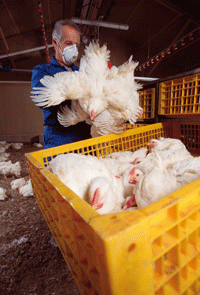 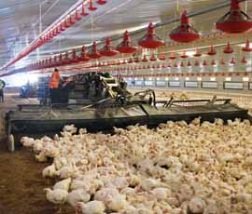 BROYLER VE YUMURTACI TAVUK NAKİL-FORM 3BROYLER VE YUMURTACI TAVUK NAKİL-FORM 3BROYLER VE YUMURTACI TAVUK NAKİL-FORM 3BROYLER VE YUMURTACI TAVUK NAKİL-FORM 3BROYLER VE YUMURTACI TAVUK NAKİL-FORM 3BROYLER VE YUMURTACI TAVUK NAKİL-FORM 3BROYLER VE YUMURTACI TAVUK NAKİL-FORM 3BROYLER VE YUMURTACI TAVUK NAKİL-FORM 33 adat nakil kasasına konan tavuklar (35-40 adet) tartım öncesi tavuklar numaralanmalı ve daha sonra  nakil öncesinde ve nakil bitip boşaltma işlemi tamamlanınca  olmak üzere iki kez bireysel olarak tartılmalıdır. Her bir tavuğun her iki tartımı arasındaki fark bulunmalıdır.3 adat nakil kasasına konan tavuklar (35-40 adet) tartım öncesi tavuklar numaralanmalı ve daha sonra  nakil öncesinde ve nakil bitip boşaltma işlemi tamamlanınca  olmak üzere iki kez bireysel olarak tartılmalıdır. Her bir tavuğun her iki tartımı arasındaki fark bulunmalıdır.3 adat nakil kasasına konan tavuklar (35-40 adet) tartım öncesi tavuklar numaralanmalı ve daha sonra  nakil öncesinde ve nakil bitip boşaltma işlemi tamamlanınca  olmak üzere iki kez bireysel olarak tartılmalıdır. Her bir tavuğun her iki tartımı arasındaki fark bulunmalıdır.3 adat nakil kasasına konan tavuklar (35-40 adet) tartım öncesi tavuklar numaralanmalı ve daha sonra  nakil öncesinde ve nakil bitip boşaltma işlemi tamamlanınca  olmak üzere iki kez bireysel olarak tartılmalıdır. Her bir tavuğun her iki tartımı arasındaki fark bulunmalıdır.3 adat nakil kasasına konan tavuklar (35-40 adet) tartım öncesi tavuklar numaralanmalı ve daha sonra  nakil öncesinde ve nakil bitip boşaltma işlemi tamamlanınca  olmak üzere iki kez bireysel olarak tartılmalıdır. Her bir tavuğun her iki tartımı arasındaki fark bulunmalıdır.3 adat nakil kasasına konan tavuklar (35-40 adet) tartım öncesi tavuklar numaralanmalı ve daha sonra  nakil öncesinde ve nakil bitip boşaltma işlemi tamamlanınca  olmak üzere iki kez bireysel olarak tartılmalıdır. Her bir tavuğun her iki tartımı arasındaki fark bulunmalıdır.3 adat nakil kasasına konan tavuklar (35-40 adet) tartım öncesi tavuklar numaralanmalı ve daha sonra  nakil öncesinde ve nakil bitip boşaltma işlemi tamamlanınca  olmak üzere iki kez bireysel olarak tartılmalıdır. Her bir tavuğun her iki tartımı arasındaki fark bulunmalıdır.3 adat nakil kasasına konan tavuklar (35-40 adet) tartım öncesi tavuklar numaralanmalı ve daha sonra  nakil öncesinde ve nakil bitip boşaltma işlemi tamamlanınca  olmak üzere iki kez bireysel olarak tartılmalıdır. Her bir tavuğun her iki tartımı arasındaki fark bulunmalıdır.Hayvan noNakil öncesiCA(Hareket yerinde)Nakil sonrası CA(Varış yerinde)CA kaybıHayvan noNakil öncesiCA(Hareket yerinde)Nakil sonrası CA(Varış yerinde)CA kaybı112233445566778899101011111212131314141515BROYLER VE YUMURTACI TAVUK NAKİL-FORM 4BROYLER VE YUMURTACI TAVUK NAKİL-FORM 4BROYLER VE YUMURTACI TAVUK NAKİL-FORM 4BROYLER VE YUMURTACI TAVUK NAKİL-FORM 4BROYLER VE YUMURTACI TAVUK NAKİL-FORM 4BROYLER VE YUMURTACI TAVUK NAKİL-FORM 4BROYLER VE YUMURTACI TAVUK NAKİL-FORM 4BROYLER VE YUMURTACI TAVUK NAKİL-FORM 4BROYLER VE YUMURTACI TAVUK NAKİL-FORM 4BROYLER VE YUMURTACI TAVUK NAKİL-FORM 4BROYLER VE YUMURTACI TAVUK NAKİL-FORM 4BROYLER VE YUMURTACI TAVUK NAKİL-FORM 4Nakil  aracının ön, orta ve arka kısmında yerleştirilmiş olan 20 şer kasa dışardan gözlenmeli ve  aşağıdaki sayımlar yapılacak, her nakil kasasında bulunan tavuk sayısı ve bunları arasında sık nefes alan ve kümeleşen tavuk sayısı oranlanacaktır.Nakil  aracının ön, orta ve arka kısmında yerleştirilmiş olan 20 şer kasa dışardan gözlenmeli ve  aşağıdaki sayımlar yapılacak, her nakil kasasında bulunan tavuk sayısı ve bunları arasında sık nefes alan ve kümeleşen tavuk sayısı oranlanacaktır.Nakil  aracının ön, orta ve arka kısmında yerleştirilmiş olan 20 şer kasa dışardan gözlenmeli ve  aşağıdaki sayımlar yapılacak, her nakil kasasında bulunan tavuk sayısı ve bunları arasında sık nefes alan ve kümeleşen tavuk sayısı oranlanacaktır.Nakil  aracının ön, orta ve arka kısmında yerleştirilmiş olan 20 şer kasa dışardan gözlenmeli ve  aşağıdaki sayımlar yapılacak, her nakil kasasında bulunan tavuk sayısı ve bunları arasında sık nefes alan ve kümeleşen tavuk sayısı oranlanacaktır.Nakil  aracının ön, orta ve arka kısmında yerleştirilmiş olan 20 şer kasa dışardan gözlenmeli ve  aşağıdaki sayımlar yapılacak, her nakil kasasında bulunan tavuk sayısı ve bunları arasında sık nefes alan ve kümeleşen tavuk sayısı oranlanacaktır.Nakil  aracının ön, orta ve arka kısmında yerleştirilmiş olan 20 şer kasa dışardan gözlenmeli ve  aşağıdaki sayımlar yapılacak, her nakil kasasında bulunan tavuk sayısı ve bunları arasında sık nefes alan ve kümeleşen tavuk sayısı oranlanacaktır.Nakil  aracının ön, orta ve arka kısmında yerleştirilmiş olan 20 şer kasa dışardan gözlenmeli ve  aşağıdaki sayımlar yapılacak, her nakil kasasında bulunan tavuk sayısı ve bunları arasında sık nefes alan ve kümeleşen tavuk sayısı oranlanacaktır.Nakil  aracının ön, orta ve arka kısmında yerleştirilmiş olan 20 şer kasa dışardan gözlenmeli ve  aşağıdaki sayımlar yapılacak, her nakil kasasında bulunan tavuk sayısı ve bunları arasında sık nefes alan ve kümeleşen tavuk sayısı oranlanacaktır.Nakil  aracının ön, orta ve arka kısmında yerleştirilmiş olan 20 şer kasa dışardan gözlenmeli ve  aşağıdaki sayımlar yapılacak, her nakil kasasında bulunan tavuk sayısı ve bunları arasında sık nefes alan ve kümeleşen tavuk sayısı oranlanacaktır.Nakil  aracının ön, orta ve arka kısmında yerleştirilmiş olan 20 şer kasa dışardan gözlenmeli ve  aşağıdaki sayımlar yapılacak, her nakil kasasında bulunan tavuk sayısı ve bunları arasında sık nefes alan ve kümeleşen tavuk sayısı oranlanacaktır.Nakil  aracının ön, orta ve arka kısmında yerleştirilmiş olan 20 şer kasa dışardan gözlenmeli ve  aşağıdaki sayımlar yapılacak, her nakil kasasında bulunan tavuk sayısı ve bunları arasında sık nefes alan ve kümeleşen tavuk sayısı oranlanacaktır.Nakil  aracının ön, orta ve arka kısmında yerleştirilmiş olan 20 şer kasa dışardan gözlenmeli ve  aşağıdaki sayımlar yapılacak, her nakil kasasında bulunan tavuk sayısı ve bunları arasında sık nefes alan ve kümeleşen tavuk sayısı oranlanacaktır.Kasa NoHay sayısıSık.Nef.Al.(adet)Kümeleşe(adet)Sık.Nef.Al (%)Kümeleşen(%)Kasa NoHay sayısıSık.Nef.Al(adet)Kümeleşe(adet)Sık.Nef.Al (%)Kümeleşen(%)11223344556677889910101111121213131414151516161717181819192020BROYLER VE YUMURTACI TAVUK NAKİL-FORM 5BROYLER VE YUMURTACI TAVUK NAKİL-FORM 5BROYLER VE YUMURTACI TAVUK NAKİL-FORM 5Görsel Analog Skala DeğerlendirmesiNakil bittikten sonra, varış yerinde (kesimhane, hayvan pazarları, işletmeler vs.)  üç farklı noktada durularak rast gele seçilen 10 nakil kasası içindeki hayvan grupları ayrı ayrı sinirli/ huzursuz, ilgisiz /durgun, aktif/ neşeli ve sakin / rahat olmak üzere dört farklı davranış ile ilgili olarak değerlendirme yapılacaktır ve 1 den 10’a kadar derecelendirerek skala üzerini çizerek işaret koymalıdır.Görsel Analog Skala DeğerlendirmesiNakil bittikten sonra, varış yerinde (kesimhane, hayvan pazarları, işletmeler vs.)  üç farklı noktada durularak rast gele seçilen 10 nakil kasası içindeki hayvan grupları ayrı ayrı sinirli/ huzursuz, ilgisiz /durgun, aktif/ neşeli ve sakin / rahat olmak üzere dört farklı davranış ile ilgili olarak değerlendirme yapılacaktır ve 1 den 10’a kadar derecelendirerek skala üzerini çizerek işaret koymalıdır.Görsel Analog Skala DeğerlendirmesiNakil bittikten sonra, varış yerinde (kesimhane, hayvan pazarları, işletmeler vs.)  üç farklı noktada durularak rast gele seçilen 10 nakil kasası içindeki hayvan grupları ayrı ayrı sinirli/ huzursuz, ilgisiz /durgun, aktif/ neşeli ve sakin / rahat olmak üzere dört farklı davranış ile ilgili olarak değerlendirme yapılacaktır ve 1 den 10’a kadar derecelendirerek skala üzerini çizerek işaret koymalıdır.Kafes no: 13Kafes no: 14Kafes no: 15Kafes no: 16Kafes no: 17Kafes no: 18Kafes no: 19Kafes no: 20Kafes no: 21Kafes no: 22Kafes no: 23Kafes no: 24BROYLER VE YUMURTACI TAVUK NAKİL-FORM  6BROYLER VE YUMURTACI TAVUK NAKİL-FORM  6BROYLER VE YUMURTACI TAVUK NAKİL-FORM  6BROYLER VE YUMURTACI TAVUK NAKİL-FORM  6BROYLER VE YUMURTACI TAVUK NAKİL-FORM  6BROYLER VE YUMURTACI TAVUK NAKİL-FORM  6Kesimhanede kesim hattı ard arda 5 er dakikalık periyorlarda kırıklar ve çürükler sayılmalıdır Kesimhanede kesim hattı ard arda 5 er dakikalık periyorlarda kırıklar ve çürükler sayılmalıdır Kesimhanede kesim hattı ard arda 5 er dakikalık periyorlarda kırıklar ve çürükler sayılmalıdır Kesimhanede kesim hattı ard arda 5 er dakikalık periyorlarda kırıklar ve çürükler sayılmalıdır Kesimhanede kesim hattı ard arda 5 er dakikalık periyorlarda kırıklar ve çürükler sayılmalıdır Kesimhanede kesim hattı ard arda 5 er dakikalık periyorlarda kırıklar ve çürükler sayılmalıdır Kesim hattından 1 dakikada geçen piliç sayısıKesim hattından 1 dakikada geçen piliç sayısıKesim hattından 1 dakikada geçen piliç sayısıKesim hattından 1 dakikada geçen piliç sayısıPeriodKanat-bacak kırık karkas sayısıÇürük morarmakarkas sayısıPeriodKanat-bacak kırık karkas sayısıÇürük morarmakarkas sayısı1.ci  5 dakikalık sürede1.ci  5 dakikalık sürede2.ci  5 dakikalık sürede2.ci  5 dakikalık sürede3.ci  5 dakikalık sürede3.ci  5 dakikalık sürede4.ci  5 dakikalık sürede4.ci  5 dakikalık süredeGENEL BİLGİLERGENEL BİLGİLERGENEL BİLGİLERGENEL BİLGİLERGENEL BİLGİLERGENEL BİLGİLERGENEL BİLGİLERGENEL BİLGİLERGENEL BİLGİLERGENEL BİLGİLERGENEL BİLGİLERGENEL BİLGİLERGENEL BİLGİLERGENEL BİLGİLERGENEL BİLGİLERGENEL BİLGİLERGENEL BİLGİLERGörüşme tarihi (Gün/ay/yıl)Görüşme tarihi (Gün/ay/yıl)Görüşme tarihi (Gün/ay/yıl)Görüşme tarihi (Gün/ay/yıl)Görüşme tarihi (Gün/ay/yıl)Görüşme tarihi (Gün/ay/yıl)Görüşme tarihi (Gün/ay/yıl)Görüşme tarihi (Gün/ay/yıl)Görüşmeyi gerçekleştiren kişinin adıGörüşmeyi gerçekleştiren kişinin adıGörüşmeyi gerçekleştiren kişinin adıGörüşmeyi gerçekleştiren kişinin adıGörüşmeyi gerçekleştiren kişinin adıGörüşmeyi gerçekleştiren kişinin adıGörüşmeyi gerçekleştiren kişinin adıGörüşmeyi gerçekleştiren kişinin adıGörüşme yeri adresi (köy, mahalle, ilçe, il)Görüşme yeri adresi (köy, mahalle, ilçe, il)Görüşme yeri adresi (köy, mahalle, ilçe, il)Görüşme yeri adresi (köy, mahalle, ilçe, il)Görüşme yeri adresi (köy, mahalle, ilçe, il)Görüşme yeri adresi (köy, mahalle, ilçe, il)Görüşme yeri adresi (köy, mahalle, ilçe, il)Görüşme yeri adresi (köy, mahalle, ilçe, il)İşletme adı ve numarasıİşletme adı ve numarasıİşletme adı ve numarasıİşletme adı ve numarasıİşletme adı ve numarasıİşletme adı ve numarasıİşletme adı ve numarasıİşletme adı ve numarasıSOSYO DEMOGRAFİK ÖZELLİKLERSOSYO DEMOGRAFİK ÖZELLİKLERSOSYO DEMOGRAFİK ÖZELLİKLERSOSYO DEMOGRAFİK ÖZELLİKLERSOSYO DEMOGRAFİK ÖZELLİKLERSOSYO DEMOGRAFİK ÖZELLİKLERSOSYO DEMOGRAFİK ÖZELLİKLERSOSYO DEMOGRAFİK ÖZELLİKLERSOSYO DEMOGRAFİK ÖZELLİKLERSOSYO DEMOGRAFİK ÖZELLİKLERSOSYO DEMOGRAFİK ÖZELLİKLERSOSYO DEMOGRAFİK ÖZELLİKLERSOSYO DEMOGRAFİK ÖZELLİKLERSOSYO DEMOGRAFİK ÖZELLİKLERSOSYO DEMOGRAFİK ÖZELLİKLERSOSYO DEMOGRAFİK ÖZELLİKLERSOSYO DEMOGRAFİK ÖZELLİKLERCinsiyetCinsiyet    Kadın    Erkek    Kadın    Erkek    Kadın    Erkek    Kadın    Erkek    Kadın    ErkekYaşYaşYaşKardeş sayısıKardeş sayısıKardeş sayısıKardeş sayısıEğitim düzeyi:Eğitim düzeyi:     ilkokul             ilkokul             ilkokul             ilkokul            ortaokul             ortaokul             ortaokul             ortaokul             lise             lise             lise             lise              üniversite     üniversite     üniversiteHayvan refahı ile ilgileniyorsanız konuları nasıl takip ediyorsunuz? (birden fazla işaretleyebilirsiniz)Hayvan refahı ile ilgileniyorsanız konuları nasıl takip ediyorsunuz? (birden fazla işaretleyebilirsiniz)Hayvan refahı ile ilgileniyorsanız konuları nasıl takip ediyorsunuz? (birden fazla işaretleyebilirsiniz)Hayvan refahı ile ilgileniyorsanız konuları nasıl takip ediyorsunuz? (birden fazla işaretleyebilirsiniz)Hayvan refahı ile ilgileniyorsanız konuları nasıl takip ediyorsunuz? (birden fazla işaretleyebilirsiniz)Hayvan refahı ile ilgileniyorsanız konuları nasıl takip ediyorsunuz? (birden fazla işaretleyebilirsiniz)Hayvan refahı ile ilgileniyorsanız konuları nasıl takip ediyorsunuz? (birden fazla işaretleyebilirsiniz)Hayvan refahı ile ilgileniyorsanız konuları nasıl takip ediyorsunuz? (birden fazla işaretleyebilirsiniz)Hayvan refahı ile ilgileniyorsanız konuları nasıl takip ediyorsunuz? (birden fazla işaretleyebilirsiniz)Hayvan refahı ile ilgileniyorsanız konuları nasıl takip ediyorsunuz? (birden fazla işaretleyebilirsiniz)Hayvan refahı ile ilgileniyorsanız konuları nasıl takip ediyorsunuz? (birden fazla işaretleyebilirsiniz)Hayvan refahı ile ilgileniyorsanız konuları nasıl takip ediyorsunuz? (birden fazla işaretleyebilirsiniz)Hayvan refahı ile ilgileniyorsanız konuları nasıl takip ediyorsunuz? (birden fazla işaretleyebilirsiniz)Hayvan refahı ile ilgileniyorsanız konuları nasıl takip ediyorsunuz? (birden fazla işaretleyebilirsiniz)Hayvan refahı ile ilgileniyorsanız konuları nasıl takip ediyorsunuz? (birden fazla işaretleyebilirsiniz)Hayvan refahı ile ilgileniyorsanız konuları nasıl takip ediyorsunuz? (birden fazla işaretleyebilirsiniz)Hayvan refahı ile ilgileniyorsanız konuları nasıl takip ediyorsunuz? (birden fazla işaretleyebilirsiniz)İlgilenmiyorum  Yazılı ve görsel basın     Yazılı ve görsel basın     Yazılı ve görsel basın     Yazılı ve görsel basın     İnternet    İnternet    İnternet    İnternet    İl /İlçe Müdürlükleri     İl /İlçe Müdürlükleri     İl /İlçe Müdürlükleri     İl /İlçe Müdürlükleri     İl /İlçe Müdürlükleri     İl /İlçe Müdürlükleri     Diğer…………..Diğer…………..Hayvan refahı ile ilgili mevzuatı nasıl takip ediyorsunuz  (birden fazla işaretleyebilirsiniz)Hayvan refahı ile ilgili mevzuatı nasıl takip ediyorsunuz  (birden fazla işaretleyebilirsiniz)Hayvan refahı ile ilgili mevzuatı nasıl takip ediyorsunuz  (birden fazla işaretleyebilirsiniz)Hayvan refahı ile ilgili mevzuatı nasıl takip ediyorsunuz  (birden fazla işaretleyebilirsiniz)Hayvan refahı ile ilgili mevzuatı nasıl takip ediyorsunuz  (birden fazla işaretleyebilirsiniz)Hayvan refahı ile ilgili mevzuatı nasıl takip ediyorsunuz  (birden fazla işaretleyebilirsiniz)Hayvan refahı ile ilgili mevzuatı nasıl takip ediyorsunuz  (birden fazla işaretleyebilirsiniz)Hayvan refahı ile ilgili mevzuatı nasıl takip ediyorsunuz  (birden fazla işaretleyebilirsiniz)Hayvan refahı ile ilgili mevzuatı nasıl takip ediyorsunuz  (birden fazla işaretleyebilirsiniz)Hayvan refahı ile ilgili mevzuatı nasıl takip ediyorsunuz  (birden fazla işaretleyebilirsiniz)Hayvan refahı ile ilgili mevzuatı nasıl takip ediyorsunuz  (birden fazla işaretleyebilirsiniz)Hayvan refahı ile ilgili mevzuatı nasıl takip ediyorsunuz  (birden fazla işaretleyebilirsiniz)Hayvan refahı ile ilgili mevzuatı nasıl takip ediyorsunuz  (birden fazla işaretleyebilirsiniz)Hayvan refahı ile ilgili mevzuatı nasıl takip ediyorsunuz  (birden fazla işaretleyebilirsiniz)Hayvan refahı ile ilgili mevzuatı nasıl takip ediyorsunuz  (birden fazla işaretleyebilirsiniz)Hayvan refahı ile ilgili mevzuatı nasıl takip ediyorsunuz  (birden fazla işaretleyebilirsiniz)Hayvan refahı ile ilgili mevzuatı nasıl takip ediyorsunuz  (birden fazla işaretleyebilirsiniz)Sizce hayvanların refahının sağlanması için hangisi daha önemlidir?Sizce hayvanların refahının sağlanması için hangisi daha önemlidir?Sizce hayvanların refahının sağlanması için hangisi daha önemlidir?Sizce hayvanların refahının sağlanması için hangisi daha önemlidir?Sizce hayvanların refahının sağlanması için hangisi daha önemlidir?Sizce hayvanların refahının sağlanması için hangisi daha önemlidir?Sizce hayvanların refahının sağlanması için hangisi daha önemlidir?Sizce hayvanların refahının sağlanması için hangisi daha önemlidir?Sizce hayvanların refahının sağlanması için hangisi daha önemlidir?Sizce hayvanların refahının sağlanması için hangisi daha önemlidir?Sizce hayvanların refahının sağlanması için hangisi daha önemlidir?Sizce hayvanların refahının sağlanması için hangisi daha önemlidir?Sizce hayvanların refahının sağlanması için hangisi daha önemlidir?Sizce hayvanların refahının sağlanması için hangisi daha önemlidir?Sizce hayvanların refahının sağlanması için hangisi daha önemlidir?Sizce hayvanların refahının sağlanması için hangisi daha önemlidir?Sizce hayvanların refahının sağlanması için hangisi daha önemlidir?     Hayvanların ihtiyaçlarının sağlanması, stres altında olmaması       Hayvanların ihtiyaçlarının sağlanması, stres altında olmaması       Hayvanların ihtiyaçlarının sağlanması, stres altında olmaması        Hayvanların ızdırap-eziyet hissetmemesi, mutlu olması      Hayvanların ızdırap-eziyet hissetmemesi, mutlu olması      Hayvanların ızdırap-eziyet hissetmemesi, mutlu olması      Hayvanların ızdırap-eziyet hissetmemesi, mutlu olması      Hayvanların ızdırap-eziyet hissetmemesi, mutlu olması      Hayvanların ızdırap-eziyet hissetmemesi, mutlu olması      Hayvanların ızdırap-eziyet hissetmemesi, mutlu olması      Hayvanların ızdırap-eziyet hissetmemesi, mutlu olması     Hayvanların doğal koşullarında bulunması, doğal hareketlerini yapması      Hayvanların doğal koşullarında bulunması, doğal hareketlerini yapması      Hayvanların doğal koşullarında bulunması, doğal hareketlerini yapması      Hayvanların doğal koşullarında bulunması, doğal hareketlerini yapması      Hayvanların doğal koşullarında bulunması, doğal hareketlerini yapması      Hayvanların doğal koşullarında bulunması, doğal hareketlerini yapması Hayvan refahı ile ilgili mevzuatı nasıl takip ediyorsunuz (birden fazla işaretleyebilirsiniz)Hayvan refahı ile ilgili mevzuatı nasıl takip ediyorsunuz (birden fazla işaretleyebilirsiniz)Hayvan refahı ile ilgili mevzuatı nasıl takip ediyorsunuz (birden fazla işaretleyebilirsiniz)Hayvan refahı ile ilgili mevzuatı nasıl takip ediyorsunuz (birden fazla işaretleyebilirsiniz)Hayvan refahı ile ilgili mevzuatı nasıl takip ediyorsunuz (birden fazla işaretleyebilirsiniz)Hayvan refahı ile ilgili mevzuatı nasıl takip ediyorsunuz (birden fazla işaretleyebilirsiniz)Hayvan refahı ile ilgili mevzuatı nasıl takip ediyorsunuz (birden fazla işaretleyebilirsiniz)Hayvan refahı ile ilgili mevzuatı nasıl takip ediyorsunuz (birden fazla işaretleyebilirsiniz)Hayvan refahı ile ilgili mevzuatı nasıl takip ediyorsunuz (birden fazla işaretleyebilirsiniz)Hayvan refahı ile ilgili mevzuatı nasıl takip ediyorsunuz (birden fazla işaretleyebilirsiniz)Hayvan refahı ile ilgili mevzuatı nasıl takip ediyorsunuz (birden fazla işaretleyebilirsiniz)Hayvan refahı ile ilgili mevzuatı nasıl takip ediyorsunuz (birden fazla işaretleyebilirsiniz)Hayvan refahı ile ilgili mevzuatı nasıl takip ediyorsunuz (birden fazla işaretleyebilirsiniz)Hayvan refahı ile ilgili mevzuatı nasıl takip ediyorsunuz (birden fazla işaretleyebilirsiniz)Hayvan refahı ile ilgili mevzuatı nasıl takip ediyorsunuz (birden fazla işaretleyebilirsiniz)Hayvan refahı ile ilgili mevzuatı nasıl takip ediyorsunuz (birden fazla işaretleyebilirsiniz)Hayvan refahı ile ilgili mevzuatı nasıl takip ediyorsunuz (birden fazla işaretleyebilirsiniz)Takip etmiyorum  Yazılı ve görsel basın     Yazılı ve görsel basın     Yazılı ve görsel basın     İnternet    İnternet    İnternet    İnternet    İl /İlçe Müdürlükleri     İl /İlçe Müdürlükleri     İl /İlçe Müdürlükleri     İl /İlçe Müdürlükleri     İl /İlçe Müdürlükleri     Diğer…………..Diğer…………..Diğer…………..Diğer…………..         HAYVAN REFAHI TUTUM ÖLÇEĞİ         HAYVAN REFAHI TUTUM ÖLÇEĞİ         HAYVAN REFAHI TUTUM ÖLÇEĞİ         HAYVAN REFAHI TUTUM ÖLÇEĞİ         HAYVAN REFAHI TUTUM ÖLÇEĞİ         HAYVAN REFAHI TUTUM ÖLÇEĞİ         HAYVAN REFAHI TUTUM ÖLÇEĞİMadde noLütfen aşağıdaki sunulan maddelere ilişkin görüşlerinizi 1-5 puan aralığında belirtiniz.Tamamen Katılıyorum                 =   5 Çok Katılıyorum                 =   4Orta Düzeyde Katılıyorum =   3Az Katılıyorum                   =   2Hiç Katılmıyorum               =   1Katılım DüzeyiKatılım DüzeyiKatılım DüzeyiKatılım DüzeyiKatılım DüzeyiMadde noLütfen aşağıdaki sunulan maddelere ilişkin görüşlerinizi 1-5 puan aralığında belirtiniz.Tamamen Katılıyorum                 =   5 Çok Katılıyorum                 =   4Orta Düzeyde Katılıyorum =   3Az Katılıyorum                   =   2Hiç Katılmıyorum               =   1TamamenÇok Orta AzHiçBilişselBilişselBilişselBilişselBilişselBilişselBilişselBilişsel1Hayvanların yaşadığı barınakların şartları hayvan refahını etkiler.Hayvanların yaşadığı barınakların şartları hayvan refahını etkiler.543212Hayvanların beslenme şartları hayvan refahını etkiler.Hayvanların beslenme şartları hayvan refahını etkiler.543213Hayvanların sağlık şartları hayvan refahını etkiler.Hayvanların sağlık şartları hayvan refahını etkiler.543214Hayvanlara bakımla sorumlu personel hayvan refahını etkiler.Hayvanlara bakımla sorumlu personel hayvan refahını etkiler.543215Ürün elde etme sürecindeki teknik donanım hayvan refahını etkiler.Ürün elde etme sürecindeki teknik donanım hayvan refahını etkiler.543216Hayvanların bir yerden bir yere nakli sırasındaki koşullar hayvan refahını etkiler.Hayvanların bir yerden bir yere nakli sırasındaki koşullar hayvan refahını etkiler.543217Hayvanlara yönelik yasal mevzuat hayvan refahını etkiler.Hayvanlara yönelik yasal mevzuat hayvan refahını etkiler.543218Hayvan ve insan arasındaki etkileşimler hayvan refahını etkiler.Hayvan ve insan arasındaki etkileşimler hayvan refahını etkiler.54321DuygusalDuygusalDuygusalDuygusalDuygusalDuygusalDuygusalDuygusal1Hayvanlar insanların kullanımı için yaratılmıştır.Hayvanlar insanların kullanımı için yaratılmıştır.543212Bir hayvanın ağrı veya acı çektiğini anlayabilirim.Bir hayvanın ağrı veya acı çektiğini anlayabilirim.543213Hayvanların da insanlarınkiler gibi hakları olduğuna inanıyorum.Hayvanların da insanlarınkiler gibi hakları olduğuna inanıyorum.543214Mutlu hayvanların daha kaliteli ürün (et, süt, yumurta vb.) vereceğine inanırım.Mutlu hayvanların daha kaliteli ürün (et, süt, yumurta vb.) vereceğine inanırım.DavranışsalDavranışsalDavranışsalDavranışsalDavranışsalDavranışsalDavranışsal1Hayvan refahı ile ilgilenirim.543213Çevremdeki insanlara hayvanlarında bir refahı olduğunu anlatırım.543214İnsanları hayvanlara iyi davranılması yönünde teşvik ederim.543215Hayvanlara yönelik yasal mevzuata uyarım.543216Hayvanlara daima iyi davranırım543217Yüksek hayvan refahı standartları altında üretilen ürünler pahalı olsa da alırım.54321HAYVAN REFAHINI ETKİLEYEN ŞARTLARA İLİŞKİN ALGI ÖLÇEĞİHAYVAN REFAHINI ETKİLEYEN ŞARTLARA İLİŞKİN ALGI ÖLÇEĞİHAYVAN REFAHINI ETKİLEYEN ŞARTLARA İLİŞKİN ALGI ÖLÇEĞİHAYVAN REFAHINI ETKİLEYEN ŞARTLARA İLİŞKİN ALGI ÖLÇEĞİHAYVAN REFAHINI ETKİLEYEN ŞARTLARA İLİŞKİN ALGI ÖLÇEĞİHAYVAN REFAHINI ETKİLEYEN ŞARTLARA İLİŞKİN ALGI ÖLÇEĞİSıra Lütfen aşağıdaki maddelerin hayvan refahı üzerindeki etkisine ilişkin düşüncelerinizi 1-5 puan aralığında belirtiniz. 1=Hiç etkilemez………………………….5=Tamamen etkilerEtki DüzeyiEtki DüzeyiEtki DüzeyiEtki DüzeyiEtki DüzeyiSıra Lütfen aşağıdaki maddelerin hayvan refahı üzerindeki etkisine ilişkin düşüncelerinizi 1-5 puan aralığında belirtiniz. 1=Hiç etkilemez………………………….5=Tamamen etkilerTamamenÇokOrtaAzHiçBarınak şartlarıBarınak şartlarıBarınak şartlarıBarınak şartlarıBarınak şartlarıBarınak şartları1Barınağın ölçülerine göre kapasitesi (birim alan/hacim başına düzen hayvan sayısı) 543212Barınağın temizlik koşulları543213Barınağın havalandırma durumu veya sistemi543214Barınağın aydınlatma durumu 543215Barınaktaki zemin özelliği543216Barınaklardaki yangın ve diğer afetlere yönelik alarm, uyarı sistemi vb. tedbirler54321Beslenme şartlarıBeslenme şartlarıBeslenme şartlarıBeslenme şartlarıBeslenme şartlarıBeslenme şartları1Hayvanların beslendikleri yemin özelliği543212Hayvanların içtikleri suyun özelliği543213Hayvanların dışarıdaki beslenme alanının (meranın) büyüklüğü543214Erken yaşta sütten kesim54321Personel şartlarıPersonel şartlarıPersonel şartlarıPersonel şartlarıPersonel şartlarıPersonel şartları1Personelin hayvanlara davranışı543212Personelin eğitim düzeyi543213Personelin tecrübesi543214Personelin cinsiyeti543215Personelin mutluluğu ve işini severek yapması54321Sağlık şartlarıSağlık şartlarıSağlık şartlarıSağlık şartlarıSağlık şartlarıSağlık şartları1Hayvanların veteriner hekim tarafından düzenli sağlık kontrolünün yapılması543212Hayvanların hastalığı, ağrı veya ızdırabı 543213Hastalıktan dolayı hayvanların itlafı (öldürülmesi)543214Kısırlaştırma (boğa, köpek, at vb.)543215Kuyruk, pençe, tırnak, gaga, kanat, parmak vb. kesimler543216Zorla tüy döktürme ve boynuz köreltme gibi uygulamalar543217Hayvanlara şiddet uygulanması543218Mezbahalardaki kesim koşulları54321BROYLER VE YUMURTACI TAVUK KESİM VE ÖLDÜRME-FORM 1BROYLER VE YUMURTACI TAVUK KESİM VE ÖLDÜRME-FORM 1BROYLER VE YUMURTACI TAVUK KESİM VE ÖLDÜRME-FORM 1BROYLER VE YUMURTACI TAVUK KESİM VE ÖLDÜRME-FORM 1BROYLER VE YUMURTACI TAVUK KESİM VE ÖLDÜRME-FORM 1BROYLER VE YUMURTACI TAVUK KESİM VE ÖLDÜRME-FORM 1BROYLER VE YUMURTACI TAVUK KESİM VE ÖLDÜRME-FORM 1BROYLER VE YUMURTACI TAVUK KESİM VE ÖLDÜRME-FORM 1BROYLER VE YUMURTACI TAVUK KESİM VE ÖLDÜRME-FORM 1BROYLER VE YUMURTACI TAVUK KESİM VE ÖLDÜRME-FORM 1BROYLER VE YUMURTACI TAVUK KESİM VE ÖLDÜRME-FORM 1BROYLER VE YUMURTACI TAVUK KESİM VE ÖLDÜRME-FORM 1BROYLER VE YUMURTACI TAVUK KESİM VE ÖLDÜRME-FORM 1BROYLER VE YUMURTACI TAVUK KESİM VE ÖLDÜRME-FORM 1BROYLER VE YUMURTACI TAVUK KESİM VE ÖLDÜRME-FORM 1BROYLER VE YUMURTACI TAVUK KESİM VE ÖLDÜRME-FORM 1BROYLER VE YUMURTACI TAVUK KESİM VE ÖLDÜRME-FORM 1BROYLER VE YUMURTACI TAVUK KESİM VE ÖLDÜRME-FORM 1BROYLER VE YUMURTACI TAVUK KESİM VE ÖLDÜRME-FORM 1BROYLER VE YUMURTACI TAVUK KESİM VE ÖLDÜRME-FORM 1BROYLER VE YUMURTACI TAVUK KESİM VE ÖLDÜRME-FORM 1BROYLER VE YUMURTACI TAVUK KESİM VE ÖLDÜRME-FORM 1BROYLER VE YUMURTACI TAVUK KESİM VE ÖLDÜRME-FORM 1Kesimhane adı ve numarasıKesimhane adı ve numarasıKesimhane adı ve numarasıKesimhane adı ve numarasıİl ve kesimhane adresiİl ve kesimhane adresiİl ve kesimhane adresiİl ve kesimhane adresiHayvanların geldiği çiftliğin adıHayvanların geldiği çiftliğin adıHayvanların geldiği çiftliğin adıHayvanların geldiği çiftliğin adıDeğerlendirme tarihiDeğerlendirme tarihiDeğerlendirme tarihiDeğerlendirme tarihiDeğerlendirme zamanıDeğerlendirme zamanıDeğerlendirme zamanıDeğerlendirme zamanıDeğerlendirme zamanıDeğerlendiricinin adıDeğerlendiricinin adıDeğerlendiricinin adıDeğerlendiricinin adıKesilecek hayvanlara ilişkin gıda zinciri bilgilerinin çiftlikten kesimhaneye geldiği zamanKesilecek hayvanlara ilişkin gıda zinciri bilgilerinin çiftlikten kesimhaneye geldiği zamanKesilecek hayvanlara ilişkin gıda zinciri bilgilerinin çiftlikten kesimhaneye geldiği zamanKesilecek hayvanlara ilişkin gıda zinciri bilgilerinin çiftlikten kesimhaneye geldiği zaman24 saat önce          6 saat önce                 Gelmiyor 24 saat önce          6 saat önce                 Gelmiyor 24 saat önce          6 saat önce                 Gelmiyor 24 saat önce          6 saat önce                 Gelmiyor 24 saat önce          6 saat önce                 Gelmiyor 24 saat önce          6 saat önce                 Gelmiyor 24 saat önce          6 saat önce                 Gelmiyor 24 saat önce          6 saat önce                 Gelmiyor 24 saat önce          6 saat önce                 Gelmiyor 24 saat önce          6 saat önce                 Gelmiyor 24 saat önce          6 saat önce                 Gelmiyor 24 saat önce          6 saat önce                 Gelmiyor 24 saat önce          6 saat önce                 Gelmiyor 24 saat önce          6 saat önce                 Gelmiyor 24 saat önce          6 saat önce                 Gelmiyor 24 saat önce          6 saat önce                 Gelmiyor 24 saat önce          6 saat önce                 Gelmiyor 24 saat önce          6 saat önce                 Gelmiyor 24 saat önce          6 saat önce                 Gelmiyor Nakil mesafesi (km)Nakil mesafesi (km)Nakil mesafesi (km)Nakil mesafesi (km)Nakil süresiNakil süresiNakil süresiNakil süresiNakil süresiNakil süresiHareket yeri (il/ülke)Hareket yeri (il/ülke)Hareket yeri (il/ülke)Hareket yeri (il/ülke)Varış yeri (il/ülke)Varış yeri (il/ülke)Varış yeri (il/ülke)Varış yeri (il/ülke)Varış yeri (il/ülke)Varış yeri (il/ülke)Hayvan tipi Hayvan tipi Hayvan tipi Hayvan tipi Broyler    Broyler    Broyler    Broyler    Broyler    Broyler    Broyler    Broyler    Broyler    Broyler    Yumurtacı tavuk     Yumurtacı tavuk     Yumurtacı tavuk     Yumurtacı tavuk     Diğer    Diğer    Diğer    Diğer    Diğer    Kesim öncesi boşaltma ve bekletme Kesimhaneye getirilen tüm hayvanlar kesim işlemi tamamlanıncaya kadar takip edilmelidir.  Kesim öncesi boşaltma ve bekletme Kesimhaneye getirilen tüm hayvanlar kesim işlemi tamamlanıncaya kadar takip edilmelidir.  Kesim öncesi boşaltma ve bekletme Kesimhaneye getirilen tüm hayvanlar kesim işlemi tamamlanıncaya kadar takip edilmelidir.  Kesim öncesi boşaltma ve bekletme Kesimhaneye getirilen tüm hayvanlar kesim işlemi tamamlanıncaya kadar takip edilmelidir.  Kesim öncesi boşaltma ve bekletme Kesimhaneye getirilen tüm hayvanlar kesim işlemi tamamlanıncaya kadar takip edilmelidir.  Kesim öncesi boşaltma ve bekletme Kesimhaneye getirilen tüm hayvanlar kesim işlemi tamamlanıncaya kadar takip edilmelidir.  Kesim öncesi boşaltma ve bekletme Kesimhaneye getirilen tüm hayvanlar kesim işlemi tamamlanıncaya kadar takip edilmelidir.  Kesim öncesi boşaltma ve bekletme Kesimhaneye getirilen tüm hayvanlar kesim işlemi tamamlanıncaya kadar takip edilmelidir.  Kesim öncesi boşaltma ve bekletme Kesimhaneye getirilen tüm hayvanlar kesim işlemi tamamlanıncaya kadar takip edilmelidir.  Kesim öncesi boşaltma ve bekletme Kesimhaneye getirilen tüm hayvanlar kesim işlemi tamamlanıncaya kadar takip edilmelidir.  Kesim öncesi boşaltma ve bekletme Kesimhaneye getirilen tüm hayvanlar kesim işlemi tamamlanıncaya kadar takip edilmelidir.  Kesim öncesi boşaltma ve bekletme Kesimhaneye getirilen tüm hayvanlar kesim işlemi tamamlanıncaya kadar takip edilmelidir.  Kesim öncesi boşaltma ve bekletme Kesimhaneye getirilen tüm hayvanlar kesim işlemi tamamlanıncaya kadar takip edilmelidir.  Kesim öncesi boşaltma ve bekletme Kesimhaneye getirilen tüm hayvanlar kesim işlemi tamamlanıncaya kadar takip edilmelidir.  Kesim öncesi boşaltma ve bekletme Kesimhaneye getirilen tüm hayvanlar kesim işlemi tamamlanıncaya kadar takip edilmelidir.  Kesim öncesi boşaltma ve bekletme Kesimhaneye getirilen tüm hayvanlar kesim işlemi tamamlanıncaya kadar takip edilmelidir.  Kesim öncesi boşaltma ve bekletme Kesimhaneye getirilen tüm hayvanlar kesim işlemi tamamlanıncaya kadar takip edilmelidir.  Kesim öncesi boşaltma ve bekletme Kesimhaneye getirilen tüm hayvanlar kesim işlemi tamamlanıncaya kadar takip edilmelidir.  Kesim öncesi boşaltma ve bekletme Kesimhaneye getirilen tüm hayvanlar kesim işlemi tamamlanıncaya kadar takip edilmelidir.  Kesim öncesi boşaltma ve bekletme Kesimhaneye getirilen tüm hayvanlar kesim işlemi tamamlanıncaya kadar takip edilmelidir.  Kesim öncesi boşaltma ve bekletme Kesimhaneye getirilen tüm hayvanlar kesim işlemi tamamlanıncaya kadar takip edilmelidir.  Kesim öncesi boşaltma ve bekletme Kesimhaneye getirilen tüm hayvanlar kesim işlemi tamamlanıncaya kadar takip edilmelidir.  Kesim öncesi boşaltma ve bekletme Kesimhaneye getirilen tüm hayvanlar kesim işlemi tamamlanıncaya kadar takip edilmelidir.  Nakil aracının kesimhaneye ulaştığı saat:Nakil aracının kesimhaneye ulaştığı saat:Nakil aracının kesimhaneye ulaştığı saat:Nakil aracının kesimhaneye ulaştığı saat:Nakil aracının kesimhaneye ulaştığı saat:Nakil aracının kesimhaneye ulaştığı saat:Nakil aracının kesimhaneye ulaştığı saat:Nakil aracının kesimhaneye ulaştığı saat:Nakil aracının kesimhaneye ulaştığı saat:Nakil aracının kesimhaneye ulaştığı saat:Nakil aracının kesimhaneye ulaştığı saat:Nakil aracının kesimhaneye ulaştığı saat:Nakil aracının kesimhaneye ulaştığı saat:Nakil aracının kesimhaneye ulaştığı saat:Nakil aracının kesimhaneye ulaştığı saat:Nakil aracının kesimhaneye ulaştığı saat:Nakil aracının kesimhaneye ulaştığı saat:Nakil aracının kesimhaneye ulaştığı saat:Nakil aracının kesimhaneye ulaştığı saat:Boşaltmanın başladığı saatBoşaltmanın başladığı saatBoşaltmanın başladığı saatBoşaltmanın başladığı saatBoşaltmanın başladığı saatBoşaltmanın başladığı saatBoşaltmanın bittiği saatBoşaltmanın bittiği saatBoşaltmanın bittiği saatBoşaltmanın bittiği saatBoşaltmanın bittiği saatBekleme yeri alanı (m2)Bekleme yeri alanı (m2)Bekleme yeri alanı (m2)Uygun bir bekletme yeri var mı?Uygun bir bekletme yeri var mı?Uygun bir bekletme yeri var mı?Uygun bir bekletme yeri var mı?Uygun bir bekletme yeri var mı?Uygun bir bekletme yeri var mı?Uygun bir bekletme yeri var mı?Uygun bir bekletme yeri var mı?Uygun bir bekletme yeri var mı?Uygun bir bekletme yeri var mı?Uygun bir bekletme yeri var mı?Uygun bir bekletme yeri var mı?Uygun bir bekletme yeri var mı?Uygun bir bekletme yeri var mı?Uygun bir bekletme yeri var mı?Uygun bir bekletme yeri var mı?Uygun bir bekletme yeri var mı?Uygun bir bekletme yeri var mı?Uygun bir bekletme yeri var mı?Uygun bir bekletme yeri var mı? Evet   Hayır  Evet   Hayır  Evet   Hayır Hayvanların bekleme yeri giriş zamanı   (a) Hayvanların bekleme yeri giriş zamanı   (a) Hayvanların bekleme yerinden kesim için çıkış zamanı (b)Hayvanların bekleme yerinden kesim için çıkış zamanı (b)Hayvanların bekleme yerinden kesim için çıkış zamanı (b)Hayvanların bekleme yerinden kesim için çıkış zamanı (b)Hayvanların bekleme yerinden kesim için çıkış zamanı (b)Hayvanların bekleme yerinden kesim için çıkış zamanı (b)Hayvanların bekleme yerinden kesim için çıkış zamanı (b)Hayvanların bekleme yerinden kesim için çıkış zamanı (b)Hayvanların bekleme yerinde tutuldukları süre (b-a)Hayvanların bekleme yerinde tutuldukları süre (b-a)Hayvanların bekleme yerinde tutuldukları süre (b-a)Hayvanların bekleme yerinde tutuldukları süre (b-a)Bekleme yerinde gerekli suni aydınlatma var mı?Bekleme yerinde gerekli suni aydınlatma var mı?Bekleme yerinde gerekli suni aydınlatma var mı? Evet    Hayır  Evet    Hayır  Evet    Hayır  Evet    Hayır  Evet    Hayır  Evet    Hayır Var ise,  sistem çalışıyor mu ?Var ise,  sistem çalışıyor mu ?Var ise,  sistem çalışıyor mu ?Var ise,  sistem çalışıyor mu ?Var ise,  sistem çalışıyor mu ?Var ise,  sistem çalışıyor mu ?Var ise,  sistem çalışıyor mu ?Var ise,  sistem çalışıyor mu ?Var ise,  sistem çalışıyor mu ?Var ise,  sistem çalışıyor mu ?Var ise,  sistem çalışıyor mu ? Evet   Hayır  Evet   Hayır  Evet   Hayır Bekleme yeri sıcaklığıBekleme yeri sıcaklığıBekleme yeri sıcaklığıBekleme yeri nem oranı, (%)Bekleme yeri nem oranı, (%)Bekleme yeri nem oranı, (%)Bekleme yeri nem oranı, (%)Bekleme yeri nem oranı, (%)Bekleme yeri nem oranı, (%)Bekleme yeri nem oranı, (%)Bekleme yeri nem oranı, (%)Bekleme yeri nem oranı, (%)Bekleme yeri nem oranı, (%)Bekleme yeri nem oranı, (%)Piliç kasalarını boşaltma yöntemiPiliç kasalarını boşaltma yöntemiPiliç kasalarını boşaltma yöntemiEl ile                   Makinalar ile (yatay olarak )    El ile                   Makinalar ile (yatay olarak )    El ile                   Makinalar ile (yatay olarak )    El ile                   Makinalar ile (yatay olarak )    El ile                   Makinalar ile (yatay olarak )    El ile                   Makinalar ile (yatay olarak )    El ile                   Makinalar ile (yatay olarak )    El ile                   Makinalar ile (yatay olarak )    El ile                   Makinalar ile (yatay olarak )    El ile                   Makinalar ile (yatay olarak )    El ile                   Makinalar ile (yatay olarak )    El ile                   Makinalar ile (yatay olarak )    El ile                   Makinalar ile (yatay olarak )    El ile                   Makinalar ile (yatay olarak )    El ile                   Makinalar ile (yatay olarak )    El ile                   Makinalar ile (yatay olarak )    El ile                   Makinalar ile (yatay olarak )    El ile                   Makinalar ile (yatay olarak )    El ile                   Makinalar ile (yatay olarak )    El ile                   Makinalar ile (yatay olarak )    Çiftlikte yem kesintisi başlama saati Çiftlikte yem kesintisi başlama saati Çiftlikte yem kesintisi başlama saati Çiftlikte su kesintisi başlama saatiÇiftlikte su kesintisi başlama saatiÇiftlikte su kesintisi başlama saatiÇiftlikte su kesintisi başlama saatiÇiftlikte su kesintisi başlama saatiÇiftlikte su kesintisi başlama saatiÇiftlikte su kesintisi başlama saatiÇiftlikte su kesintisi başlama saatiÇiftlikte su kesintisi başlama saatiÇiftlikte su kesintisi başlama saatiÇiftlikte su kesintisi başlama saatiNakil sırasında besleme uygulandı mı?Nakil sırasında besleme uygulandı mı?Nakil sırasında besleme uygulandı mı?Nakil sırasında su tedariği yapıldı mı?Nakil sırasında su tedariği yapıldı mı?Nakil sırasında su tedariği yapıldı mı?Nakil sırasında su tedariği yapıldı mı?Nakil sırasında su tedariği yapıldı mı?Nakil sırasında su tedariği yapıldı mı?Nakil sırasında su tedariği yapıldı mı?Nakil sırasında su tedariği yapıldı mı?Nakil sırasında su tedariği yapıldı mı?Nakil sırasında su tedariği yapıldı mı?Nakil sırasında su tedariği yapıldı mı?Kesimhanede yem ve su tedariği yapıldı mı?Kesimhanede yem ve su tedariği yapıldı mı?Kesimhanede yem ve su tedariği yapıldı mı? Evet     Hayır  Evet     Hayır  Evet     Hayır  Evet     Hayır  Evet     Hayır  Evet     Hayır  Evet     Hayır Eğer evet ise, ne kadar süre ile?Eğer evet ise, ne kadar süre ile?Eğer evet ise, ne kadar süre ile?Eğer evet ise, ne kadar süre ile?Eğer evet ise, ne kadar süre ile?Eğer evet ise, ne kadar süre ile?Eğer evet ise, ne kadar süre ile?Eğer evet ise, ne kadar süre ile?Eğer evet ise, ne kadar süre ile?Eğer evet ise, ne kadar süre ile?Eğer evet ise, ne kadar süre ile?Kesim veya öldürmede gecikme  oldu mu?Kesim veya öldürmede gecikme  oldu mu?Kesim veya öldürmede gecikme  oldu mu? Evet     Hayır  Evet     Hayır  Evet     Hayır  Evet     Hayır  Evet     Hayır  Evet     Hayır  Evet     Hayır Eğer evet ise, gecikme süresi  ne kadarEğer evet ise, gecikme süresi  ne kadarEğer evet ise, gecikme süresi  ne kadarEğer evet ise, gecikme süresi  ne kadarEğer evet ise, gecikme süresi  ne kadarEğer evet ise, gecikme süresi  ne kadarEğer evet ise, gecikme süresi  ne kadarEğer evet ise, gecikme süresi  ne kadarEğer evet ise, gecikme süresi  ne kadarEğer evet ise, gecikme süresi  ne kadarEğer evet ise, gecikme süresi  ne kadarBoşaltma yeri üzeri kapalı mı?Boşaltma yeri üzeri kapalı mı?Boşaltma yeri üzeri kapalı mı?Boşaltma yeri üzeri kapalı mı?Boşaltma yeri üzeri kapalı mı?Boşaltma yeri üzeri kapalı mı?Boşaltma yeri üzeri kapalı mı?Boşaltma yeri üzeri kapalı mı?Evet                   Kısmen                        Hayır     Evet                   Kısmen                        Hayır     Evet                   Kısmen                        Hayır     Evet                   Kısmen                        Hayır     Evet                   Kısmen                        Hayır     Evet                   Kısmen                        Hayır     Evet                   Kısmen                        Hayır     Evet                   Kısmen                        Hayır     Evet                   Kısmen                        Hayır     Evet                   Kısmen                        Hayır     Evet                   Kısmen                        Hayır     Evet                   Kısmen                        Hayır     Evet                   Kısmen                        Hayır     Evet                   Kısmen                        Hayır     Evet                   Kısmen                        Hayır     Porklift var mı?Porklift var mı?Porklift var mı? Evet    Hayır  Evet    Hayır  Evet    Hayır  Evet    Hayır  Evet    Hayır Var ise, çalışıyor mu ?Var ise, çalışıyor mu ?Var ise, çalışıyor mu ?Var ise, çalışıyor mu ?Var ise, çalışıyor mu ?Var ise, çalışıyor mu ?Var ise, çalışıyor mu ?Var ise, çalışıyor mu ?Var ise, çalışıyor mu ?Var ise, çalışıyor mu ?Var ise, çalışıyor mu ?Var ise, çalışıyor mu ? Evet    Hayır  Evet    Hayır  Evet    Hayır Kesim/öldürme zamanıKesim/öldürme zamanıKesim/öldürme zamanıKesim/öldürme zamanıKesim/öldürme zamanıKesim/öldürme zamanıKesim/öldürme zamanıKesim/öldürme zamanıKesim/öldürme zamanıKesim/öldürme zamanıElektroşokkullanarak sersemletme yapılıyor mu ? Evet     Hayır  Evet     Hayır  Evet     Hayır  Evet     Hayır  Evet     Hayır  Evet     Hayır Evet ise; Evet ise; Evet ise; Evet ise; Evet ise; Evet ise; Evet ise; Evet ise; Su banyosunda elektrik uygulaması                     Sadece baş bölgesinde elektrik uygulaması       Su banyosunda elektrik uygulaması                     Sadece baş bölgesinde elektrik uygulaması       Su banyosunda elektrik uygulaması                     Sadece baş bölgesinde elektrik uygulaması       Su banyosunda elektrik uygulaması                     Sadece baş bölgesinde elektrik uygulaması       Su banyosunda elektrik uygulaması                     Sadece baş bölgesinde elektrik uygulaması       Su banyosunda elektrik uygulaması                     Sadece baş bölgesinde elektrik uygulaması       Su banyosunda elektrik uygulaması                     Sadece baş bölgesinde elektrik uygulaması       Su banyosunda elektrik uygulaması                     Sadece baş bölgesinde elektrik uygulaması       Elektroşokkullanarak sersemletme yapılıyor mu ?Su banyosu içindeki suyun yüksekliği (mm)Su banyosu içindeki suyun yüksekliği (mm)Su banyosu içindeki suyun yüksekliği (mm)Su banyosu içindeki suyun yüksekliği (mm)Su banyosu içindeki suyun yüksekliği (mm)Su banyosu içindeki suyun yüksekliği (mm)Su banyosu içindeki suyun yüksekliği (mm)Su banyosu içindeki suyun yüksekliği (mm)Su banyosu içindeki suyun yüksekliği (mm)Su banyosu içindeki suyun yüksekliği (mm)Su banyosu içindeki suyun yüksekliği (mm)Su banyosu içindeki suyun yüksekliği (mm)Su banyosu içindeki suyun yüksekliği (mm)Su banyosu içindeki suyun yüksekliği (mm)Öldürme veya itlaf metotlarıElektroşok                Karbondioksit gazı        Diğer …………………………..Elektroşok                Karbondioksit gazı        Diğer …………………………..Elektroşok                Karbondioksit gazı        Diğer …………………………..Elektroşok                Karbondioksit gazı        Diğer …………………………..Elektroşok                Karbondioksit gazı        Diğer …………………………..Elektroşok                Karbondioksit gazı        Diğer …………………………..Elektroşok                Karbondioksit gazı        Diğer …………………………..Elektroşok                Karbondioksit gazı        Diğer …………………………..Elektroşok                Karbondioksit gazı        Diğer …………………………..Elektroşok                Karbondioksit gazı        Diğer …………………………..Elektroşok                Karbondioksit gazı        Diğer …………………………..Elektroşok                Karbondioksit gazı        Diğer …………………………..Elektroşok                Karbondioksit gazı        Diğer …………………………..Elektroşok                Karbondioksit gazı        Diğer …………………………..Elektroşok                Karbondioksit gazı        Diğer …………………………..Elektroşok                Karbondioksit gazı        Diğer …………………………..Elektroşok                Karbondioksit gazı        Diğer …………………………..Elektroşok                Karbondioksit gazı        Diğer …………………………..Elektroşok                Karbondioksit gazı        Diğer …………………………..Elektroşok                Karbondioksit gazı        Diğer …………………………..Elektroşok                Karbondioksit gazı        Diğer …………………………..Elektroşok                Karbondioksit gazı        Diğer …………………………..BROYLER VE YUMURTACI TAVUK KESİM VE ÖLDÜRME-FORM 2BROYLER VE YUMURTACI TAVUK KESİM VE ÖLDÜRME-FORM 2BROYLER VE YUMURTACI TAVUK KESİM VE ÖLDÜRME-FORM 2BROYLER VE YUMURTACI TAVUK KESİM VE ÖLDÜRME-FORM 2BROYLER VE YUMURTACI TAVUK KESİM VE ÖLDÜRME-FORM 2BROYLER VE YUMURTACI TAVUK KESİM VE ÖLDÜRME-FORM 2BROYLER VE YUMURTACI TAVUK KESİM VE ÖLDÜRME-FORM 2Tavukların askıya asılması ile başlayan kesim hattında iki kez 5 er dakikalık gözlem yapılmalıdır ve aşağıdaki özellikler değerlendirilmelidir.Tavukların askıya asılması ile başlayan kesim hattında iki kez 5 er dakikalık gözlem yapılmalıdır ve aşağıdaki özellikler değerlendirilmelidir.Tavukların askıya asılması ile başlayan kesim hattında iki kez 5 er dakikalık gözlem yapılmalıdır ve aşağıdaki özellikler değerlendirilmelidir.Tavukların askıya asılması ile başlayan kesim hattında iki kez 5 er dakikalık gözlem yapılmalıdır ve aşağıdaki özellikler değerlendirilmelidir.Tavukların askıya asılması ile başlayan kesim hattında iki kez 5 er dakikalık gözlem yapılmalıdır ve aşağıdaki özellikler değerlendirilmelidir.Tavukların askıya asılması ile başlayan kesim hattında iki kez 5 er dakikalık gözlem yapılmalıdır ve aşağıdaki özellikler değerlendirilmelidir.Tavukların askıya asılması ile başlayan kesim hattında iki kez 5 er dakikalık gözlem yapılmalıdır ve aşağıdaki özellikler değerlendirilmelidir.SersemletmeSersemletmeSersemletme kabininden çıkış ile kesim arasındaki süreSersemletmenin başarısız olduğu hayvanlar var mı?(kanat çıpan, bağıran, çırpınan)Sersemletmenin başarısız olduğu hayvanlar var mı?(kanat çıpan, bağıran, çırpınan) Evet   Hayır SersemletmeSersemletmeKesim hattındaki toplam tavuk sayısıSersemletme başarısız olan hayvan oranı (%)(tahmini )Sersemletme başarısız olan hayvan oranı (%)(tahmini )SersemletmeSersemletmeKesim hattı hızı (tavuk/dakika)Kesim hattında sersemletmeden itibaren tavukların kesilmesi için geçen süreKesim hattında sersemletmeden itibaren tavukların kesilmesi için geçen süreAskıya asmaAskıya asmaDakikada askıya asılan tavuk sayısı  (tavuk/dak)Bir tavuğun askıya asılması için geçen süre (dakika)Bir tavuğun askıya asılması için geçen süre (dakika)Askıya asmaAskıya asmaAskıda kalma süresi (aslıya asılma ile kesim anı arasındaki süreAskıya Asma, Sersemletme ve KesimAskıya Asma, Sersemletme ve KesimAskıya Asma, Sersemletme ve KesimAskıya Asma, Sersemletme ve KesimAskıya Asma, Sersemletme ve KesimAskıya Asma, Sersemletme ve KesimAskıya Asma, Sersemletme ve Kesim1Tavukların kesilmesi sırasında  ( tavukların otomatik raylı askıya asılması, sersemletme, kesme ve öldürme işlemleri sırasında) personel tavukları incitmeden muamele etme ve kesim öncesi zaman kaybını en aza indirme konularında eğitim almış mı?Tavukların kesilmesi sırasında  ( tavukların otomatik raylı askıya asılması, sersemletme, kesme ve öldürme işlemleri sırasında) personel tavukları incitmeden muamele etme ve kesim öncesi zaman kaybını en aza indirme konularında eğitim almış mı?Tavukların kesilmesi sırasında  ( tavukların otomatik raylı askıya asılması, sersemletme, kesme ve öldürme işlemleri sırasında) personel tavukları incitmeden muamele etme ve kesim öncesi zaman kaybını en aza indirme konularında eğitim almış mı?Tavukların kesilmesi sırasında  ( tavukların otomatik raylı askıya asılması, sersemletme, kesme ve öldürme işlemleri sırasında) personel tavukları incitmeden muamele etme ve kesim öncesi zaman kaybını en aza indirme konularında eğitim almış mı?Evet       Hayır Evet       Hayır 2Tavukların refahı için kesimhanede iyi bir raylı otomatik sistem kurulmuş mu ?Tavukların refahı için kesimhanede iyi bir raylı otomatik sistem kurulmuş mu ?Tavukların refahı için kesimhanede iyi bir raylı otomatik sistem kurulmuş mu ?Tavukların refahı için kesimhanede iyi bir raylı otomatik sistem kurulmuş mu ?Evet       Hayır Evet       Hayır 3Kesimhaneye geldiğinde veya  bekletme sırasında yaralı veya hasta olduğu anlaşılan tavuklar bekletmeden insani yöntemle öldürülüyor mu ?Kesimhaneye geldiğinde veya  bekletme sırasında yaralı veya hasta olduğu anlaşılan tavuklar bekletmeden insani yöntemle öldürülüyor mu ?Kesimhaneye geldiğinde veya  bekletme sırasında yaralı veya hasta olduğu anlaşılan tavuklar bekletmeden insani yöntemle öldürülüyor mu ?Kesimhaneye geldiğinde veya  bekletme sırasında yaralı veya hasta olduğu anlaşılan tavuklar bekletmeden insani yöntemle öldürülüyor mu ?Evet       Hayır Evet       Hayır 4Bekletme yerinde yeterli havalandırma sağlanıyor ve az gürültü olması sağlanıyor mu ?Bekletme yerinde yeterli havalandırma sağlanıyor ve az gürültü olması sağlanıyor mu ?Bekletme yerinde yeterli havalandırma sağlanıyor ve az gürültü olması sağlanıyor mu ?Bekletme yerinde yeterli havalandırma sağlanıyor ve az gürültü olması sağlanıyor mu ?Evet       Hayır Evet       Hayır 5Bekletme yerinde sabit veya taşınabilir sıcaklık ve nem sensörleri kullanılıyor mu ?Bekletme yerinde sabit veya taşınabilir sıcaklık ve nem sensörleri kullanılıyor mu ?Bekletme yerinde sabit veya taşınabilir sıcaklık ve nem sensörleri kullanılıyor mu ?Bekletme yerinde sabit veya taşınabilir sıcaklık ve nem sensörleri kullanılıyor mu ?Evet       Hayır Evet       Hayır 6Hayvan kesimi için kullanılan ekipman bozulduğunda veya kırıldığında hemen tamir ediliyor mu? Hayvan kesimi için kullanılan ekipman bozulduğunda veya kırıldığında hemen tamir ediliyor mu? Hayvan kesimi için kullanılan ekipman bozulduğunda veya kırıldığında hemen tamir ediliyor mu? Hayvan kesimi için kullanılan ekipman bozulduğunda veya kırıldığında hemen tamir ediliyor mu? Evet       Hayır Evet       Hayır 7Su banyosunda sersemletme uygulanırken sersemletme öncesi elektrik şoku vakalarının olması önleniyor mu ?Su banyosunda sersemletme uygulanırken sersemletme öncesi elektrik şoku vakalarının olması önleniyor mu ?Su banyosunda sersemletme uygulanırken sersemletme öncesi elektrik şoku vakalarının olması önleniyor mu ?Su banyosunda sersemletme uygulanırken sersemletme öncesi elektrik şoku vakalarının olması önleniyor mu ?Evet       Hayır Evet       Hayır 8Farklı büyüklükte kanatlılar kesilirken tesisteki su banyosu yüksekliği değiştiriliyor mu ?Farklı büyüklükte kanatlılar kesilirken tesisteki su banyosu yüksekliği değiştiriliyor mu ?Farklı büyüklükte kanatlılar kesilirken tesisteki su banyosu yüksekliği değiştiriliyor mu ?Farklı büyüklükte kanatlılar kesilirken tesisteki su banyosu yüksekliği değiştiriliyor mu ?Evet       Hayır Evet       Hayır 9Her tavuk sersemletme işleminin başarılı olup olmadığı  veya  tavuklar kesilirken bilincin  açık olup olmadığı  yönünde  yeterince inceleniyor mu ? Her tavuk sersemletme işleminin başarılı olup olmadığı  veya  tavuklar kesilirken bilincin  açık olup olmadığı  yönünde  yeterince inceleniyor mu ? Her tavuk sersemletme işleminin başarılı olup olmadığı  veya  tavuklar kesilirken bilincin  açık olup olmadığı  yönünde  yeterince inceleniyor mu ? Her tavuk sersemletme işleminin başarılı olup olmadığı  veya  tavuklar kesilirken bilincin  açık olup olmadığı  yönünde  yeterince inceleniyor mu ? Evet       Hayır Evet       Hayır 10Sersemletme ile kesim arasındaki süre en aza indiriliyor ediliyor ve sersemletme  uygulamasından önce elektrik ekipmanı uzman teknik personele kontrol ettiriliyor mu?Sersemletme ile kesim arasındaki süre en aza indiriliyor ediliyor ve sersemletme  uygulamasından önce elektrik ekipmanı uzman teknik personele kontrol ettiriliyor mu?Sersemletme ile kesim arasındaki süre en aza indiriliyor ediliyor ve sersemletme  uygulamasından önce elektrik ekipmanı uzman teknik personele kontrol ettiriliyor mu?Sersemletme ile kesim arasındaki süre en aza indiriliyor ediliyor ve sersemletme  uygulamasından önce elektrik ekipmanı uzman teknik personele kontrol ettiriliyor mu?Evet       Hayır Evet       Hayır 11Kan akıtma işleminin mümkün olduğunca kısa sürede tamamlanması ve  tavukların başı kesilmeden önce en az bir karotis arterin kesilmiş olması sağlanıyor mu ?Kan akıtma işleminin mümkün olduğunca kısa sürede tamamlanması ve  tavukların başı kesilmeden önce en az bir karotis arterin kesilmiş olması sağlanıyor mu ?Kan akıtma işleminin mümkün olduğunca kısa sürede tamamlanması ve  tavukların başı kesilmeden önce en az bir karotis arterin kesilmiş olması sağlanıyor mu ?Kan akıtma işleminin mümkün olduğunca kısa sürede tamamlanması ve  tavukların başı kesilmeden önce en az bir karotis arterin kesilmiş olması sağlanıyor mu ?Evet       Hayır Evet       Hayır Kesimhanede yapılacak olan değerlendirmeleri görüntülerinin çekilmesi yapılan değerlendirmeyi güçlendirecektir. Kesim hattında yapılacak gözlemlerin iki değerlendirici ile birlikte yapılması değerlendirmenin başarısını arttıracaktır. GENEL BİLGİLERGENEL BİLGİLERGENEL BİLGİLERGENEL BİLGİLERGENEL BİLGİLERGENEL BİLGİLERGENEL BİLGİLERGENEL BİLGİLERGENEL BİLGİLERGENEL BİLGİLERGENEL BİLGİLERGENEL BİLGİLERGENEL BİLGİLERGENEL BİLGİLERGENEL BİLGİLERGENEL BİLGİLERGENEL BİLGİLERGörüşme tarihi (Gün/ay/yıl)Görüşme tarihi (Gün/ay/yıl)Görüşme tarihi (Gün/ay/yıl)Görüşme tarihi (Gün/ay/yıl)Görüşme tarihi (Gün/ay/yıl)Görüşme tarihi (Gün/ay/yıl)Görüşme tarihi (Gün/ay/yıl)Görüşme tarihi (Gün/ay/yıl)Görüşmeyi gerçekleştiren kişinin adıGörüşmeyi gerçekleştiren kişinin adıGörüşmeyi gerçekleştiren kişinin adıGörüşmeyi gerçekleştiren kişinin adıGörüşmeyi gerçekleştiren kişinin adıGörüşmeyi gerçekleştiren kişinin adıGörüşmeyi gerçekleştiren kişinin adıGörüşmeyi gerçekleştiren kişinin adıGörüşme yeri adresi (köy, mahalle, ilçe, il)Görüşme yeri adresi (köy, mahalle, ilçe, il)Görüşme yeri adresi (köy, mahalle, ilçe, il)Görüşme yeri adresi (köy, mahalle, ilçe, il)Görüşme yeri adresi (köy, mahalle, ilçe, il)Görüşme yeri adresi (köy, mahalle, ilçe, il)Görüşme yeri adresi (köy, mahalle, ilçe, il)Görüşme yeri adresi (köy, mahalle, ilçe, il)İşletme adı ve numarasıİşletme adı ve numarasıİşletme adı ve numarasıİşletme adı ve numarasıİşletme adı ve numarasıİşletme adı ve numarasıİşletme adı ve numarasıİşletme adı ve numarasıSOSYO DEMOGRAFİK ÖZELLİKLERSOSYO DEMOGRAFİK ÖZELLİKLERSOSYO DEMOGRAFİK ÖZELLİKLERSOSYO DEMOGRAFİK ÖZELLİKLERSOSYO DEMOGRAFİK ÖZELLİKLERSOSYO DEMOGRAFİK ÖZELLİKLERSOSYO DEMOGRAFİK ÖZELLİKLERSOSYO DEMOGRAFİK ÖZELLİKLERSOSYO DEMOGRAFİK ÖZELLİKLERSOSYO DEMOGRAFİK ÖZELLİKLERSOSYO DEMOGRAFİK ÖZELLİKLERSOSYO DEMOGRAFİK ÖZELLİKLERSOSYO DEMOGRAFİK ÖZELLİKLERSOSYO DEMOGRAFİK ÖZELLİKLERSOSYO DEMOGRAFİK ÖZELLİKLERSOSYO DEMOGRAFİK ÖZELLİKLERSOSYO DEMOGRAFİK ÖZELLİKLERCinsiyetCinsiyet    Kadın    Erkek    Kadın    Erkek    Kadın    Erkek    Kadın    Erkek    Kadın    ErkekYaşYaşYaşKardeş sayısıKardeş sayısıKardeş sayısıKardeş sayısıEğitim düzeyi:Eğitim düzeyi:     ilkokul             ilkokul             ilkokul             ilkokul            ortaokul             ortaokul             ortaokul             ortaokul             lise             lise             lise             lise              üniversite     üniversite     üniversiteHayvan refahı ile ilgileniyorsanız konuları nasıl takip ediyorsunuz? (birden fazla işaretleyebilirsiniz)Hayvan refahı ile ilgileniyorsanız konuları nasıl takip ediyorsunuz? (birden fazla işaretleyebilirsiniz)Hayvan refahı ile ilgileniyorsanız konuları nasıl takip ediyorsunuz? (birden fazla işaretleyebilirsiniz)Hayvan refahı ile ilgileniyorsanız konuları nasıl takip ediyorsunuz? (birden fazla işaretleyebilirsiniz)Hayvan refahı ile ilgileniyorsanız konuları nasıl takip ediyorsunuz? (birden fazla işaretleyebilirsiniz)Hayvan refahı ile ilgileniyorsanız konuları nasıl takip ediyorsunuz? (birden fazla işaretleyebilirsiniz)Hayvan refahı ile ilgileniyorsanız konuları nasıl takip ediyorsunuz? (birden fazla işaretleyebilirsiniz)Hayvan refahı ile ilgileniyorsanız konuları nasıl takip ediyorsunuz? (birden fazla işaretleyebilirsiniz)Hayvan refahı ile ilgileniyorsanız konuları nasıl takip ediyorsunuz? (birden fazla işaretleyebilirsiniz)Hayvan refahı ile ilgileniyorsanız konuları nasıl takip ediyorsunuz? (birden fazla işaretleyebilirsiniz)Hayvan refahı ile ilgileniyorsanız konuları nasıl takip ediyorsunuz? (birden fazla işaretleyebilirsiniz)Hayvan refahı ile ilgileniyorsanız konuları nasıl takip ediyorsunuz? (birden fazla işaretleyebilirsiniz)Hayvan refahı ile ilgileniyorsanız konuları nasıl takip ediyorsunuz? (birden fazla işaretleyebilirsiniz)Hayvan refahı ile ilgileniyorsanız konuları nasıl takip ediyorsunuz? (birden fazla işaretleyebilirsiniz)Hayvan refahı ile ilgileniyorsanız konuları nasıl takip ediyorsunuz? (birden fazla işaretleyebilirsiniz)Hayvan refahı ile ilgileniyorsanız konuları nasıl takip ediyorsunuz? (birden fazla işaretleyebilirsiniz)Hayvan refahı ile ilgileniyorsanız konuları nasıl takip ediyorsunuz? (birden fazla işaretleyebilirsiniz)İlgilenmiyorum  Yazılı ve görsel basın     Yazılı ve görsel basın     Yazılı ve görsel basın     Yazılı ve görsel basın     İnternet    İnternet    İnternet    İnternet    İl /İlçe Müdürlükleri     İl /İlçe Müdürlükleri     İl /İlçe Müdürlükleri     İl /İlçe Müdürlükleri     İl /İlçe Müdürlükleri     İl /İlçe Müdürlükleri     Diğer…………..Diğer…………..Hayvan refahı ile ilgili mevzuatı nasıl takip ediyorsunuz  (birden fazla işaretleyebilirsiniz)Hayvan refahı ile ilgili mevzuatı nasıl takip ediyorsunuz  (birden fazla işaretleyebilirsiniz)Hayvan refahı ile ilgili mevzuatı nasıl takip ediyorsunuz  (birden fazla işaretleyebilirsiniz)Hayvan refahı ile ilgili mevzuatı nasıl takip ediyorsunuz  (birden fazla işaretleyebilirsiniz)Hayvan refahı ile ilgili mevzuatı nasıl takip ediyorsunuz  (birden fazla işaretleyebilirsiniz)Hayvan refahı ile ilgili mevzuatı nasıl takip ediyorsunuz  (birden fazla işaretleyebilirsiniz)Hayvan refahı ile ilgili mevzuatı nasıl takip ediyorsunuz  (birden fazla işaretleyebilirsiniz)Hayvan refahı ile ilgili mevzuatı nasıl takip ediyorsunuz  (birden fazla işaretleyebilirsiniz)Hayvan refahı ile ilgili mevzuatı nasıl takip ediyorsunuz  (birden fazla işaretleyebilirsiniz)Hayvan refahı ile ilgili mevzuatı nasıl takip ediyorsunuz  (birden fazla işaretleyebilirsiniz)Hayvan refahı ile ilgili mevzuatı nasıl takip ediyorsunuz  (birden fazla işaretleyebilirsiniz)Hayvan refahı ile ilgili mevzuatı nasıl takip ediyorsunuz  (birden fazla işaretleyebilirsiniz)Hayvan refahı ile ilgili mevzuatı nasıl takip ediyorsunuz  (birden fazla işaretleyebilirsiniz)Hayvan refahı ile ilgili mevzuatı nasıl takip ediyorsunuz  (birden fazla işaretleyebilirsiniz)Hayvan refahı ile ilgili mevzuatı nasıl takip ediyorsunuz  (birden fazla işaretleyebilirsiniz)Hayvan refahı ile ilgili mevzuatı nasıl takip ediyorsunuz  (birden fazla işaretleyebilirsiniz)Hayvan refahı ile ilgili mevzuatı nasıl takip ediyorsunuz  (birden fazla işaretleyebilirsiniz)Sizce hayvanların refahının sağlanması için hangisi daha önemlidir?Sizce hayvanların refahının sağlanması için hangisi daha önemlidir?Sizce hayvanların refahının sağlanması için hangisi daha önemlidir?Sizce hayvanların refahının sağlanması için hangisi daha önemlidir?Sizce hayvanların refahının sağlanması için hangisi daha önemlidir?Sizce hayvanların refahının sağlanması için hangisi daha önemlidir?Sizce hayvanların refahının sağlanması için hangisi daha önemlidir?Sizce hayvanların refahının sağlanması için hangisi daha önemlidir?Sizce hayvanların refahının sağlanması için hangisi daha önemlidir?Sizce hayvanların refahının sağlanması için hangisi daha önemlidir?Sizce hayvanların refahının sağlanması için hangisi daha önemlidir?Sizce hayvanların refahının sağlanması için hangisi daha önemlidir?Sizce hayvanların refahının sağlanması için hangisi daha önemlidir?Sizce hayvanların refahının sağlanması için hangisi daha önemlidir?Sizce hayvanların refahının sağlanması için hangisi daha önemlidir?Sizce hayvanların refahının sağlanması için hangisi daha önemlidir?Sizce hayvanların refahının sağlanması için hangisi daha önemlidir?     Hayvanların ihtiyaçlarının sağlanması, stres altında olmaması       Hayvanların ihtiyaçlarının sağlanması, stres altında olmaması       Hayvanların ihtiyaçlarının sağlanması, stres altında olmaması        Hayvanların ızdırap-eziyet hissetmemesi, mutlu olması      Hayvanların ızdırap-eziyet hissetmemesi, mutlu olması      Hayvanların ızdırap-eziyet hissetmemesi, mutlu olması      Hayvanların ızdırap-eziyet hissetmemesi, mutlu olması      Hayvanların ızdırap-eziyet hissetmemesi, mutlu olması      Hayvanların ızdırap-eziyet hissetmemesi, mutlu olması      Hayvanların ızdırap-eziyet hissetmemesi, mutlu olması      Hayvanların ızdırap-eziyet hissetmemesi, mutlu olması     Hayvanların doğal koşullarında bulunması, doğal hareketlerini yapması      Hayvanların doğal koşullarında bulunması, doğal hareketlerini yapması      Hayvanların doğal koşullarında bulunması, doğal hareketlerini yapması      Hayvanların doğal koşullarında bulunması, doğal hareketlerini yapması      Hayvanların doğal koşullarında bulunması, doğal hareketlerini yapması      Hayvanların doğal koşullarında bulunması, doğal hareketlerini yapması Hayvan refahı ile ilgili mevzuatı nasıl takip ediyorsunuz (birden fazla işaretleyebilirsiniz)Hayvan refahı ile ilgili mevzuatı nasıl takip ediyorsunuz (birden fazla işaretleyebilirsiniz)Hayvan refahı ile ilgili mevzuatı nasıl takip ediyorsunuz (birden fazla işaretleyebilirsiniz)Hayvan refahı ile ilgili mevzuatı nasıl takip ediyorsunuz (birden fazla işaretleyebilirsiniz)Hayvan refahı ile ilgili mevzuatı nasıl takip ediyorsunuz (birden fazla işaretleyebilirsiniz)Hayvan refahı ile ilgili mevzuatı nasıl takip ediyorsunuz (birden fazla işaretleyebilirsiniz)Hayvan refahı ile ilgili mevzuatı nasıl takip ediyorsunuz (birden fazla işaretleyebilirsiniz)Hayvan refahı ile ilgili mevzuatı nasıl takip ediyorsunuz (birden fazla işaretleyebilirsiniz)Hayvan refahı ile ilgili mevzuatı nasıl takip ediyorsunuz (birden fazla işaretleyebilirsiniz)Hayvan refahı ile ilgili mevzuatı nasıl takip ediyorsunuz (birden fazla işaretleyebilirsiniz)Hayvan refahı ile ilgili mevzuatı nasıl takip ediyorsunuz (birden fazla işaretleyebilirsiniz)Hayvan refahı ile ilgili mevzuatı nasıl takip ediyorsunuz (birden fazla işaretleyebilirsiniz)Hayvan refahı ile ilgili mevzuatı nasıl takip ediyorsunuz (birden fazla işaretleyebilirsiniz)Hayvan refahı ile ilgili mevzuatı nasıl takip ediyorsunuz (birden fazla işaretleyebilirsiniz)Hayvan refahı ile ilgili mevzuatı nasıl takip ediyorsunuz (birden fazla işaretleyebilirsiniz)Hayvan refahı ile ilgili mevzuatı nasıl takip ediyorsunuz (birden fazla işaretleyebilirsiniz)Hayvan refahı ile ilgili mevzuatı nasıl takip ediyorsunuz (birden fazla işaretleyebilirsiniz)Takip etmiyorum  Yazılı ve görsel basın     Yazılı ve görsel basın     Yazılı ve görsel basın     İnternet    İnternet    İnternet    İnternet    İl /İlçe Müdürlükleri     İl /İlçe Müdürlükleri     İl /İlçe Müdürlükleri     İl /İlçe Müdürlükleri     İl /İlçe Müdürlükleri     Diğer…………..Diğer…………..Diğer…………..Diğer…………..         HAYVAN REFAHI TUTUM ÖLÇEĞİ         HAYVAN REFAHI TUTUM ÖLÇEĞİ         HAYVAN REFAHI TUTUM ÖLÇEĞİ         HAYVAN REFAHI TUTUM ÖLÇEĞİ         HAYVAN REFAHI TUTUM ÖLÇEĞİ         HAYVAN REFAHI TUTUM ÖLÇEĞİ         HAYVAN REFAHI TUTUM ÖLÇEĞİMadde noLütfen aşağıdaki sunulan maddelere ilişkin görüşlerinizi 1-5 puan aralığında belirtiniz.Tamamen Katılıyorum                 =   5 Çok Katılıyorum                 =   4Orta Düzeyde Katılıyorum =   3Az Katılıyorum                   =   2Hiç Katılmıyorum               =   1Katılım DüzeyiKatılım DüzeyiKatılım DüzeyiKatılım DüzeyiKatılım DüzeyiMadde noLütfen aşağıdaki sunulan maddelere ilişkin görüşlerinizi 1-5 puan aralığında belirtiniz.Tamamen Katılıyorum                 =   5 Çok Katılıyorum                 =   4Orta Düzeyde Katılıyorum =   3Az Katılıyorum                   =   2Hiç Katılmıyorum               =   1TamamenÇok Orta AzHiçBilişselBilişselBilişselBilişselBilişselBilişselBilişselBilişsel1Hayvanların yaşadığı barınakların şartları hayvan refahını etkiler.Hayvanların yaşadığı barınakların şartları hayvan refahını etkiler.543212Hayvanların beslenme şartları hayvan refahını etkiler.Hayvanların beslenme şartları hayvan refahını etkiler.543213Hayvanların sağlık şartları hayvan refahını etkiler.Hayvanların sağlık şartları hayvan refahını etkiler.543214Hayvanlara bakımla sorumlu personel hayvan refahını etkiler.Hayvanlara bakımla sorumlu personel hayvan refahını etkiler.543215Ürün elde etme sürecindeki teknik donanım hayvan refahını etkiler.Ürün elde etme sürecindeki teknik donanım hayvan refahını etkiler.543216Hayvanların bir yerden bir yere nakli sırasındaki koşullar hayvan refahını etkiler.Hayvanların bir yerden bir yere nakli sırasındaki koşullar hayvan refahını etkiler.543217Hayvanlara yönelik yasal mevzuat hayvan refahını etkiler.Hayvanlara yönelik yasal mevzuat hayvan refahını etkiler.543218Hayvan ve insan arasındaki etkileşimler hayvan refahını etkiler.Hayvan ve insan arasındaki etkileşimler hayvan refahını etkiler.54321DuygusalDuygusalDuygusalDuygusalDuygusalDuygusalDuygusalDuygusal1Hayvanlar insanların kullanımı için yaratılmıştır.Hayvanlar insanların kullanımı için yaratılmıştır.543212Bir hayvanın ağrı veya acı çektiğini anlayabilirim.Bir hayvanın ağrı veya acı çektiğini anlayabilirim.543213Hayvanların da insanlarınkiler gibi hakları olduğuna inanıyorum.Hayvanların da insanlarınkiler gibi hakları olduğuna inanıyorum.543214Mutlu hayvanların daha kaliteli ürün (et, süt, yumurta vb.) vereceğine inanırım.Mutlu hayvanların daha kaliteli ürün (et, süt, yumurta vb.) vereceğine inanırım.DavranışsalDavranışsalDavranışsalDavranışsalDavranışsalDavranışsalDavranışsal1Hayvan refahı ile ilgilenirim.543213Çevremdeki insanlara hayvanlarında bir refahı olduğunu anlatırım.543214İnsanları hayvanlara iyi davranılması yönünde teşvik ederim.543215Hayvanlara yönelik yasal mevzuata uyarım.543216Hayvanlara daima iyi davranırım543217Yüksek hayvan refahı standartları altında üretilen ürünler pahalı olsa da alırım.54321HAYVAN REFAHINI ETKİLEYEN ŞARTLARA İLİŞKİN ALGI ÖLÇEĞİHAYVAN REFAHINI ETKİLEYEN ŞARTLARA İLİŞKİN ALGI ÖLÇEĞİHAYVAN REFAHINI ETKİLEYEN ŞARTLARA İLİŞKİN ALGI ÖLÇEĞİHAYVAN REFAHINI ETKİLEYEN ŞARTLARA İLİŞKİN ALGI ÖLÇEĞİHAYVAN REFAHINI ETKİLEYEN ŞARTLARA İLİŞKİN ALGI ÖLÇEĞİHAYVAN REFAHINI ETKİLEYEN ŞARTLARA İLİŞKİN ALGI ÖLÇEĞİSıra Lütfen aşağıdaki maddelerin hayvan refahı üzerindeki etkisine ilişkin düşüncelerinizi 1-5 puan aralığında belirtiniz. 1=Hiç etkilemez………………………….5=Tamamen etkilerEtki DüzeyiEtki DüzeyiEtki DüzeyiEtki DüzeyiEtki DüzeyiSıra Lütfen aşağıdaki maddelerin hayvan refahı üzerindeki etkisine ilişkin düşüncelerinizi 1-5 puan aralığında belirtiniz. 1=Hiç etkilemez………………………….5=Tamamen etkilerTamamenÇokOrtaAzHiçBarınak şartlarıBarınak şartlarıBarınak şartlarıBarınak şartlarıBarınak şartlarıBarınak şartları1Barınağın ölçülerine göre kapasitesi (birim alan/hacim başına düzen hayvan sayısı) 543212Barınağın temizlik koşulları543213Barınağın havalandırma durumu veya sistemi543214Barınağın aydınlatma durumu 543215Barınaktaki zemin özelliği543216Barınaklardaki yangın ve diğer afetlere yönelik alarm, uyarı sistemi vb. tedbirler54321Beslenme şartlarıBeslenme şartlarıBeslenme şartlarıBeslenme şartlarıBeslenme şartlarıBeslenme şartları1Hayvanların beslendikleri yemin özelliği543212Hayvanların içtikleri suyun özelliği543213Hayvanların dışarıdaki beslenme alanının (meranın) büyüklüğü543214Erken yaşta sütten kesim54321Personel şartlarıPersonel şartlarıPersonel şartlarıPersonel şartlarıPersonel şartlarıPersonel şartları1Personelin hayvanlara davranışı543212Personelin eğitim düzeyi543213Personelin tecrübesi543214Personelin cinsiyeti543215Personelin mutluluğu ve işini severek yapması54321Sağlık şartlarıSağlık şartlarıSağlık şartlarıSağlık şartlarıSağlık şartlarıSağlık şartları1Hayvanların veteriner hekim tarafından düzenli sağlık kontrolünün yapılması543212Hayvanların hastalığı, ağrı veya ızdırabı 543213Hastalıktan dolayı hayvanların itlafı (öldürülmesi)543214Kısırlaştırma (boğa, köpek, at vb.)543215Kuyruk, pençe, tırnak, gaga, kanat, parmak vb. kesimler543216Zorla tüy döktürme ve boynuz köreltme gibi uygulamalar543217Hayvanlara şiddet uygulanması543218Mezbahalardaki kesim koşulları54321EV VE SÜS HAYVANLARI -FORM 1EV VE SÜS HAYVANLARI -FORM 1EV VE SÜS HAYVANLARI -FORM 1EV VE SÜS HAYVANLARI -FORM 1EV VE SÜS HAYVANLARI -FORM 1EV VE SÜS HAYVANLARI -FORM 1EV VE SÜS HAYVANLARI -FORM 1EV VE SÜS HAYVANLARI -FORM 1EV VE SÜS HAYVANLARI -FORM 1EV VE SÜS HAYVANLARI -FORM 1EV VE SÜS HAYVANLARI -FORM 1EV VE SÜS HAYVANLARI -FORM 1EV VE SÜS HAYVANLARI -FORM 1Değerlendiricinin adı Değerlendiricinin adı Değerlendiricinin adı Değerlendirme tarihiDeğerlendirme tarihiDeğerlendirme tarihiÜretim yeri veya barınak isim ve adresiÜretim yeri veya barınak isim ve adresiÜretim yeri veya barınak isim ve adresiZiyaret günü hava koşuluZiyaret günü hava koşuluZiyaret günü hava koşuluSıcaklıkSıcaklıkSıcaklıkNem (%)Nem (%)Nem (%)Mevcut hayvan türleriMevcut hayvan türleriMevcut hayvan türleriKöpek    Köpek    Köpek    Köpek    Kedi     Kedi     Kedi     Kuş   Kuş   Kuş   Mevcut Sosyal barındırmaTek hayvanlık bölme sayısıTek hayvanlık bölme sayısıBüyük grup bölmesi sayısı (5 den fazla hayvan bulunan)Büyük grup bölmesi sayısı (5 den fazla hayvan bulunan)Büyük grup bölmesi sayısı (5 den fazla hayvan bulunan)Büyük grup bölmesi sayısı (5 den fazla hayvan bulunan)Büyük grup bölmesi sayısı (5 den fazla hayvan bulunan)Büyük grup bölmesi sayısı (5 den fazla hayvan bulunan)Mevcut Sosyal barındırmaÇift hayvanlık bölmesi sayısıÇift hayvanlık bölmesi sayısıBüyük grup bölmesi sayısı (5 den fazla hayvan bulunan)Büyük grup bölmesi sayısı (5 den fazla hayvan bulunan)Büyük grup bölmesi sayısı (5 den fazla hayvan bulunan)Büyük grup bölmesi sayısı (5 den fazla hayvan bulunan)Büyük grup bölmesi sayısı (5 den fazla hayvan bulunan)Büyük grup bölmesi sayısı (5 den fazla hayvan bulunan)Mevcut Sosyal barındırmaBüyük grup bölmesi sayısı (5 ve daha az hayvan bulunan)Büyük grup bölmesi sayısı (5 ve daha az hayvan bulunan)Toplam bölme/kafes sayısıToplam bölme/kafes sayısıToplam bölme/kafes sayısıToplam bölme/kafes sayısıToplam bölme/kafes sayısıToplam bölme/kafes sayısıMevcut Sosyal barındırmaZiyaretlerZiyaretlerZiyaretlerZiyaretlerHaftlık                                                                   Haftlık                                                                   Haftlık                                                                   Haftlık                                                                   Haftlık                                                                   Haftlık                                                                   Haftlık                                                                   Haftlık                                                                   Mevcut Sosyal barındırmaZiyaretlerZiyaretlerZiyaretlerZiyaretlerDüzenli sıklıkta değil                                          Düzenli sıklıkta değil                                          Düzenli sıklıkta değil                                          Düzenli sıklıkta değil                                          Düzenli sıklıkta değil                                          Düzenli sıklıkta değil                                          Düzenli sıklıkta değil                                          Düzenli sıklıkta değil                                          BeslemeDiyet tipiDiyet tipiDiyet tipiBesleme programıBesleme programıBesleme programıBesleme programıBesleme programıBesleme programıBesleme programıBesleme programıBesleme programıBeslemeKuru pelet                                                Kuru pelet                                                Kuru pelet                                                Günde 1 kez                                                                    Günde 1 kez                                                                    Günde 1 kez                                                                    Günde 1 kez                                                                    Günde 1 kez                                                                    Günde 1 kez                                                                    Günde 1 kez                                                                    Günde 1 kez                                                                    Günde 1 kez                                                                    BeslemePişmiş yiyecekler                                    Pişmiş yiyecekler                                    Pişmiş yiyecekler                                    günde 2 kez                                                                    günde 2 kez                                                                    günde 2 kez                                                                    günde 2 kez                                                                    günde 2 kez                                                                    günde 2 kez                                                                    günde 2 kez                                                                    günde 2 kez                                                                    günde 2 kez                                                                    BeslemeIslak yiyecek                                             Islak yiyecek                                             Islak yiyecek                                              ad libitum                                                                        ad libitum                                                                        ad libitum                                                                        ad libitum                                                                        ad libitum                                                                        ad libitum                                                                        ad libitum                                                                        ad libitum                                                                        ad libitum                                                                       Yatak malzemesiYatak malzemesiYatak malzemesiSandık köpek yatağı                       Sepet köpek yatağı       Sandık köpek yatağı                       Sepet köpek yatağı       Sandık köpek yatağı                       Sepet köpek yatağı       Sandık köpek yatağı                       Sepet köpek yatağı       Sandık köpek yatağı                       Sepet köpek yatağı       Sandık köpek yatağı                       Sepet köpek yatağı         Köpek kulübesi                    Köpek kulübesi                    Köpek kulübesi                    Köpek kulübesi                  Suluk tipi Suluk tipi Suluk tipi Kepçe                     Tas                 Otomatik Kepçe                     Tas                 Otomatik Kepçe                     Tas                 Otomatik Kepçe                     Tas                 Otomatik Kepçe                     Tas                 Otomatik Kepçe                     Tas                 Otomatik Kepçe                     Tas                 Otomatik Kepçe                     Tas                 Otomatik Kepçe                     Tas                 Otomatik Kepçe                     Tas                 Otomatik Keskin kenar ve köşelerin varlığıKeskin kenar ve köşelerin varlığıKeskin kenar ve köşelerin varlığıKeskin kenarlar var          Keskin kenarlar yok  Keskin kenarlar var          Keskin kenarlar yok  Keskin kenarlar var          Keskin kenarlar yok  Keskin kenarlar var          Keskin kenarlar yok  Keskin kenarlar var          Keskin kenarlar yok  Keskin kenarlar var          Keskin kenarlar yok  Keskin kenarlar var          Keskin kenarlar yok  Keskin kenarlar var          Keskin kenarlar yok  Keskin kenarlar var          Keskin kenarlar yok  Keskin kenarlar var          Keskin kenarlar yok  Operasyon sonrası bakım ve ağrı kontrolüOperasyon sonrası bakım ve ağrı kontrolüOperasyon sonrası takip  çalışma prosedürü  var mıOperasyon sonrası takip  çalışma prosedürü  var mıOperasyon sonrası takip  çalışma prosedürü  var mıOperasyon sonrası takip  çalışma prosedürü  var mıOperasyon sonrası takip  çalışma prosedürü  var mıOperasyon sonrası takip  çalışma prosedürü  var mıEvet                    Hayır  Evet                    Hayır  Evet                    Hayır  Evet                    Hayır  Evet                    Hayır  Operasyon sonrası bakım ve ağrı kontrolüOperasyon sonrası bakım ve ağrı kontrolüHasta tedavi bölmeleri var mıHasta tedavi bölmeleri var mıHasta tedavi bölmeleri var mıHasta tedavi bölmeleri var mıHasta tedavi bölmeleri var mıHasta tedavi bölmeleri var mıEvet                    Hayır  Evet                    Hayır  Evet                    Hayır  Evet                    Hayır  Evet                    Hayır  Operasyon sonrası bakım ve ağrı kontrolüOperasyon sonrası bakım ve ağrı kontrolüAnaljezi protokolleri var mıAnaljezi protokolleri var mıAnaljezi protokolleri var mıAnaljezi protokolleri var mıAnaljezi protokolleri var mıAnaljezi protokolleri var mıEvet                    Hayır  Evet                    Hayır  Evet                    Hayır  Evet                    Hayır  Evet                    Hayır  Ölüm oranıÖlüm oranıÖtenazi sayısı ( sağlık problemleri Ötenazi sayısı ( sağlık problemleri Ötenazi sayısı ( sağlık problemleri Ötenazi sayısı ( sağlık problemleri Ötenazi sayısı ( sağlık problemleri Ötenazi sayısı ( sağlık problemleri Ötenazi yok (sağlık sorunları)Ötenazi yok (sağlık sorunları)Ötenazi yok (sağlık sorunları)Ötenazi yok (sağlık sorunları)Ötenazi yok (sağlık sorunları)Ölüm sayısı  (davranış problemi)Ölüm sayısı  (davranış problemi)Ölüm sayısı  (davranış problemi)Ölüm sayısı  (davranış problemi)Ölüm sayısı  (davranış problemi)Ölüm sayısı  (davranış problemi)Ölüm sayısı (ötanazi dışında)Ölüm sayısı (ötanazi dışında)Ölüm sayısı (ötanazi dışında)Ölüm sayısı (ötanazi dışında)Ölüm sayısı (ötanazi dışında)Ölüm sayısı (ötanazi dışında)Evcil hayvan / köpek barınağı nüfusuEvcil hayvan / köpek barınağı nüfusuEvcil hayvan / köpek barınağı nüfusuEvcil hayvan / köpek barınağı nüfusuEvcil hayvan / köpek barınağı nüfusuEvcil hayvan / köpek barınağı nüfusuHastalık oranıHastalık oranıSon 12 ay için tıbbi uygulamalar için harcanan bütçeSon 12 ay için tıbbi uygulamalar için harcanan bütçeSon 12 ay için tıbbi uygulamalar için harcanan bütçeSon 12 ay için tıbbi uygulamalar için harcanan bütçeSon 12 ay için tıbbi uygulamalar için harcanan bütçeSon 12 ay için tıbbi uygulamalar için harcanan bütçeEksersizEksersizPet hayvanlar ve köpekler çit ile çevrilmiş alanın dışına çıkıyor mu;Pet hayvanlar ve köpekler çit ile çevrilmiş alanın dışına çıkıyor mu;Pet hayvanlar ve köpekler çit ile çevrilmiş alanın dışına çıkıyor mu;Günlük (30 dakika yada daha fazla )                              Günlük (30 dakika yada daha fazla )                              Günlük (30 dakika yada daha fazla )                              Günlük (30 dakika yada daha fazla )                              Günlük (30 dakika yada daha fazla )                              Günlük (30 dakika yada daha fazla )                              Günlük (30 dakika yada daha fazla )                              Günlük (30 dakika yada daha fazla )                              EksersizEksersizPet hayvanlar ve köpekler çit ile çevrilmiş alanın dışına çıkıyor mu;Pet hayvanlar ve köpekler çit ile çevrilmiş alanın dışına çıkıyor mu;Pet hayvanlar ve köpekler çit ile çevrilmiş alanın dışına çıkıyor mu;Haftalık                                                             Haftalık                                                             Haftalık                                                             Haftalık                                                             Haftalık                                                             Haftalık                                                             Haftalık                                                             Haftalık                                                             EksersizEksersizPet hayvanlar ve köpekler çit ile çevrilmiş alanın dışına çıkıyor mu;Pet hayvanlar ve köpekler çit ile çevrilmiş alanın dışına çıkıyor mu;Pet hayvanlar ve köpekler çit ile çevrilmiş alanın dışına çıkıyor mu;Düzenli sıklıkta değil                                     Düzenli sıklıkta değil                                     Düzenli sıklıkta değil                                     Düzenli sıklıkta değil                                     Düzenli sıklıkta değil                                     Düzenli sıklıkta değil                                     Düzenli sıklıkta değil                                     Düzenli sıklıkta değil                                     EksersizEksersizPet hayvanları ve köpekler taslamalı olarak yada gönüllü olarak barınak personeli ile birlikte yürüyor mu ;Pet hayvanları ve köpekler taslamalı olarak yada gönüllü olarak barınak personeli ile birlikte yürüyor mu ;Pet hayvanları ve köpekler taslamalı olarak yada gönüllü olarak barınak personeli ile birlikte yürüyor mu ;Günlük (30 dakika yada daha fazla)            Günlük (30 dakika yada daha fazla)            Günlük (30 dakika yada daha fazla)            Günlük (30 dakika yada daha fazla)            Günlük (30 dakika yada daha fazla)            Günlük (30 dakika yada daha fazla)            Günlük (30 dakika yada daha fazla)            Günlük (30 dakika yada daha fazla)            Üretim yeri ve barınaklarda kedi ve köpek sayısı 30 ve altında ise tüm hayvanlar bireysel değerlendirmelere alınmalıdır, daha fazla ise 30 hayvanda değerlendirme yapılmalıdır. Kuş üretim yerlerinde bireysel değerlendirmeler yapılmayacaktır, barınak ve ekipman koşulları değerlendirilecektir.EV VE SÜS HAYVANLARI -FORM 2EV VE SÜS HAYVANLARI -FORM 2EV VE SÜS HAYVANLARI -FORM 2EV VE SÜS HAYVANLARI -FORM 2EV VE SÜS HAYVANLARI -FORM 2EV VE SÜS HAYVANLARI -FORM 2EV VE SÜS HAYVANLARI -FORM 2EV VE SÜS HAYVANLARI -FORM 2Hayvan Türü:Köpek        Kedi          Kuş  Üretim ve satış yerleri ile sahipsiz hayvan barınaklarında bulunan tüm kafes ve bölmelerde aşağıdaki incelemeler yapılacaktırDeğerlendirme hayvan türüne göre (köpek, kedi ve kuşlar) ayrı ayrı yapılmalıdır. Davranış değerlendirmeleri için bir değerlendirmeci kafes ve bölüm önünde hayvanları izlerken diğer değerlendirici kayıt tutmalıdır.Üretim ve satış yerleri ile sahipsiz hayvan barınaklarında bulunan tüm kafes ve bölmelerde aşağıdaki incelemeler yapılacaktırDeğerlendirme hayvan türüne göre (köpek, kedi ve kuşlar) ayrı ayrı yapılmalıdır. Davranış değerlendirmeleri için bir değerlendirmeci kafes ve bölüm önünde hayvanları izlerken diğer değerlendirici kayıt tutmalıdır.Üretim ve satış yerleri ile sahipsiz hayvan barınaklarında bulunan tüm kafes ve bölmelerde aşağıdaki incelemeler yapılacaktırDeğerlendirme hayvan türüne göre (köpek, kedi ve kuşlar) ayrı ayrı yapılmalıdır. Davranış değerlendirmeleri için bir değerlendirmeci kafes ve bölüm önünde hayvanları izlerken diğer değerlendirici kayıt tutmalıdır.Üretim ve satış yerleri ile sahipsiz hayvan barınaklarında bulunan tüm kafes ve bölmelerde aşağıdaki incelemeler yapılacaktırDeğerlendirme hayvan türüne göre (köpek, kedi ve kuşlar) ayrı ayrı yapılmalıdır. Davranış değerlendirmeleri için bir değerlendirmeci kafes ve bölüm önünde hayvanları izlerken diğer değerlendirici kayıt tutmalıdır.Üretim ve satış yerleri ile sahipsiz hayvan barınaklarında bulunan tüm kafes ve bölmelerde aşağıdaki incelemeler yapılacaktırDeğerlendirme hayvan türüne göre (köpek, kedi ve kuşlar) ayrı ayrı yapılmalıdır. Davranış değerlendirmeleri için bir değerlendirmeci kafes ve bölüm önünde hayvanları izlerken diğer değerlendirici kayıt tutmalıdır.Üretim ve satış yerleri ile sahipsiz hayvan barınaklarında bulunan tüm kafes ve bölmelerde aşağıdaki incelemeler yapılacaktırDeğerlendirme hayvan türüne göre (köpek, kedi ve kuşlar) ayrı ayrı yapılmalıdır. Davranış değerlendirmeleri için bir değerlendirmeci kafes ve bölüm önünde hayvanları izlerken diğer değerlendirici kayıt tutmalıdır.Üretim ve satış yerleri ile sahipsiz hayvan barınaklarında bulunan tüm kafes ve bölmelerde aşağıdaki incelemeler yapılacaktırDeğerlendirme hayvan türüne göre (köpek, kedi ve kuşlar) ayrı ayrı yapılmalıdır. Davranış değerlendirmeleri için bir değerlendirmeci kafes ve bölüm önünde hayvanları izlerken diğer değerlendirici kayıt tutmalıdır.Kafes veya Bölme Numarası1234556Ölçüler (uzunluk x Genişlik)A)Hayvan sayısı 20kgB)Hayvan sayısı >20kgC)Hayvan YaşıYas gruplarındaki hayvan sayıları > 1 yas:C)Hayvan YaşıYas gruplarındaki hayvan sayıları 1-2 yas:C)Hayvan YaşıYas gruplarındaki hayvan sayıları <3 yaş:Barındırma AlanıKapalı alanEvet     hayır Evet     hayır Evet     hayır Evet     hayır Evet     hayır Evet     hayır Evet     hayır Açık alanEvet     hayır Evet     hayır Evet     hayır Evet     hayır Evet     hayır Evet     hayır Evet     hayır Yataklık tipiBarınak  Sepet DiğerBarınak Sepet  DiğerBarınak  Sepet DiğerBarınak Sepet  DiğerBarınak  Sepet DiğerBarınak Sepet  DiğerBarınak Sepet  DiğerYataklık malzemesiYeterli    Yetersiz  Yok         Yeterli    Yetersiz  Yok         Yeterli    Yetersiz  Yok         Yeterli    Yetersiz  Yok         Yeterli    Yetersiz  Yok         Yeterli    Yetersiz  Yok         Yeterli    Yetersiz  Yok         Keskin köşeler, çıkıntılar Evet       Hayır Evet       Hayır Evet       Hayır Evet       Hayır Evet       Hayır Evet       Hayır Evet       Hayır Su tedariği A)Suluk tipiKova                 Diğer Otomatik         Tas     Kova                 Diğer Otomatik         Tas     Kova                 Diğer Otomatik         Tas     Kova                 Diğer Otomatik         Tas     Kova                 Diğer Otomatik         Tas     Kova                 Diğer Otomatik         Tas     Kova                 Diğer Otomatik         Tas     B)Suluklar çalışıyor muEvet       Hayır Evet       Hayır Evet       Hayır Evet       Hayır Evet       Hayır Evet       Hayır Evet       Hayır C)Su temiz miEvet       Hayır Evet       Hayır Evet       Hayır Evet       Hayır Evet       Hayır Evet       Hayır Evet       Hayır EV VE SÜS HAYVANLARI -FORM 3EV VE SÜS HAYVANLARI -FORM 3EV VE SÜS HAYVANLARI -FORM 3EV VE SÜS HAYVANLARI -FORM 3EV VE SÜS HAYVANLARI -FORM 3EV VE SÜS HAYVANLARI -FORM 3EV VE SÜS HAYVANLARI -FORM 3Hayvan Türü:Köpek        Kedi          Kuş  Üretim ve satış yerleri ile sahipsiz hayvan barınaklarında bulunan tüm kafes ve bölmelerde aşağıdaki incelemeler yapılacaktırDeğerlendirme hayvan türüne göre (köpek, kedi ve kuşlar) ayrı ayrı yapılmalıdır. Davranış değerlendirmeleri için bir değerlendirmeci kafes ve bölüm önünde hayvanları izlerken diğer değerlendirici kayıt tutmalıdır.Üretim ve satış yerleri ile sahipsiz hayvan barınaklarında bulunan tüm kafes ve bölmelerde aşağıdaki incelemeler yapılacaktırDeğerlendirme hayvan türüne göre (köpek, kedi ve kuşlar) ayrı ayrı yapılmalıdır. Davranış değerlendirmeleri için bir değerlendirmeci kafes ve bölüm önünde hayvanları izlerken diğer değerlendirici kayıt tutmalıdır.Üretim ve satış yerleri ile sahipsiz hayvan barınaklarında bulunan tüm kafes ve bölmelerde aşağıdaki incelemeler yapılacaktırDeğerlendirme hayvan türüne göre (köpek, kedi ve kuşlar) ayrı ayrı yapılmalıdır. Davranış değerlendirmeleri için bir değerlendirmeci kafes ve bölüm önünde hayvanları izlerken diğer değerlendirici kayıt tutmalıdır.Üretim ve satış yerleri ile sahipsiz hayvan barınaklarında bulunan tüm kafes ve bölmelerde aşağıdaki incelemeler yapılacaktırDeğerlendirme hayvan türüne göre (köpek, kedi ve kuşlar) ayrı ayrı yapılmalıdır. Davranış değerlendirmeleri için bir değerlendirmeci kafes ve bölüm önünde hayvanları izlerken diğer değerlendirici kayıt tutmalıdır.Üretim ve satış yerleri ile sahipsiz hayvan barınaklarında bulunan tüm kafes ve bölmelerde aşağıdaki incelemeler yapılacaktırDeğerlendirme hayvan türüne göre (köpek, kedi ve kuşlar) ayrı ayrı yapılmalıdır. Davranış değerlendirmeleri için bir değerlendirmeci kafes ve bölüm önünde hayvanları izlerken diğer değerlendirici kayıt tutmalıdır.Üretim ve satış yerleri ile sahipsiz hayvan barınaklarında bulunan tüm kafes ve bölmelerde aşağıdaki incelemeler yapılacaktırDeğerlendirme hayvan türüne göre (köpek, kedi ve kuşlar) ayrı ayrı yapılmalıdır. Davranış değerlendirmeleri için bir değerlendirmeci kafes ve bölüm önünde hayvanları izlerken diğer değerlendirici kayıt tutmalıdır.Kafes veya Bölme Numarası123456Anormal davranışlar( Aktif tekrarlama )Evet       Hayır Evet       Hayır Evet       Hayır Evet       Hayır Evet       Hayır Evet       Hayır İshal tablosu Evet       Hayır Evet       Hayır Evet       Hayır Evet       Hayır Evet       Hayır Evet       Hayır Ağrı çeken hayvan sayısıSık nefes alan hayvan sayısıKümeleşen hayvan sayısıBağıran hayvan sayısıİnsana karşı reaksiyonEvet       Hayır Evet       Hayır Evet       Hayır Evet       Hayır Evet       Hayır Evet       Hayır Beden kondisyonuZayıf: Zayıf: Zayıf: Zayıf: Zayıf: Zayıf: Beden kondisyonuNormal:Normal:Normal:Normal:Normal:Normal:Beden kondisyonuŞişman:Şişman:Şişman:Şişman:Şişman:Şişman:Temizlik (Skor gruplarındaki hayvan sayısı)Temiz:Temiz:Temiz:Temiz:Temiz:Temiz:Temizlik (Skor gruplarındaki hayvan sayısı)Kirli:Kirli:Kirli:Kirli:Kirli:Kirli:Temizlik (Skor gruplarındaki hayvan sayısı)Islak:Islak:Islak:Islak:Islak:Islak:Derinin durumu(Skor gruplarındaki hayvan sayısı)Yara:Yara:Yara:Yara:Yara:Yara:Derinin durumu(Skor gruplarındaki hayvan sayısı)Kıl Kaybı:Kıl Kaybı:Kıl Kaybı:Kıl Kaybı:Kıl Kaybı:Kıl Kaybı:Derinin durumu(Skor gruplarındaki hayvan sayısı)Şişlik:Şişlik:Şişlik:Şişlik:Şişlik:Şişlik:Derinin durumu(Skor gruplarındaki hayvan sayısı)ParazitParazitParazitParazitParazitParazitTopallık(Skor gruplarındaki hayvan sayısı)Yok:Yok:Yok:Yok:Yok:Yok:Topallık(Skor gruplarındaki hayvan sayısı)Az:Az:Az:Az:Az:Az:Topallık(Skor gruplarındaki hayvan sayısı)Çok:Çok:Çok:Çok:Çok:Çok:EV VE SÜS HAYVANLARI - FORM 4EV VE SÜS HAYVANLARI - FORM 4Görsel Analog SkalasıKedi ve köpeklerde refah durumunu yansıtan davranışlarını bireysel olarak değerlendirmelidir.  Üretim yerlerinde ve barınaklarda  bireysel kafeslerdeki hayvanlar ( 12 tane) yada sadece grup bölmelerinin olduğu durumlarda 8 grup hayvanın izlenmelidir.   Her bir kafesdeki  grubu dört farklı duygusal durum yönünde (  Sinirli/ huzursuz, ilgisiz /durgun, aktif/ neşeli ve sakin / rahat) değerlendirilmeli  ve varılan kanaat  1 den 10 ‘a diagram üzerinde işaretlenmelidir.Görsel Analog SkalasıKedi ve köpeklerde refah durumunu yansıtan davranışlarını bireysel olarak değerlendirmelidir.  Üretim yerlerinde ve barınaklarda  bireysel kafeslerdeki hayvanlar ( 12 tane) yada sadece grup bölmelerinin olduğu durumlarda 8 grup hayvanın izlenmelidir.   Her bir kafesdeki  grubu dört farklı duygusal durum yönünde (  Sinirli/ huzursuz, ilgisiz /durgun, aktif/ neşeli ve sakin / rahat) değerlendirilmeli  ve varılan kanaat  1 den 10 ‘a diagram üzerinde işaretlenmelidir.  Hayvan/Grup  no: 1                   Kulak No:  Hayvan/Grup  no: 2                 Kulak No:  Hayvan/Grup  no:  3                 Kulak No:  Hayvan/Grup  no: 4                   Kulak No:  Hayvan/Grup  no:5                   Kulak No:  Hayvan/Grup  no: 6                   Kulak No:  Hayvan/Grup  no: 7                   Kulak No:  Hayvan/Grup  no:   8              Kulak No:  Hayvan/Grup  no: 9                   Kulak No:  Hayvan/Grup  no: 10                   Kulak No:  Hayvan/Grup  no: 11                  Kulak No:  Hayvan/Grup  no: 12                 Kulak No:GENEL BİLGİLERGENEL BİLGİLERGENEL BİLGİLERGENEL BİLGİLERGENEL BİLGİLERGENEL BİLGİLERGENEL BİLGİLERGENEL BİLGİLERGENEL BİLGİLERGENEL BİLGİLERGENEL BİLGİLERGENEL BİLGİLERGENEL BİLGİLERGENEL BİLGİLERGENEL BİLGİLERGENEL BİLGİLERGENEL BİLGİLERGörüşme tarihi (Gün/ay/yıl)Görüşme tarihi (Gün/ay/yıl)Görüşme tarihi (Gün/ay/yıl)Görüşme tarihi (Gün/ay/yıl)Görüşme tarihi (Gün/ay/yıl)Görüşme tarihi (Gün/ay/yıl)Görüşme tarihi (Gün/ay/yıl)Görüşme tarihi (Gün/ay/yıl)Görüşmeyi gerçekleştiren kişinin adıGörüşmeyi gerçekleştiren kişinin adıGörüşmeyi gerçekleştiren kişinin adıGörüşmeyi gerçekleştiren kişinin adıGörüşmeyi gerçekleştiren kişinin adıGörüşmeyi gerçekleştiren kişinin adıGörüşmeyi gerçekleştiren kişinin adıGörüşmeyi gerçekleştiren kişinin adıGörüşme yeri adresi (köy, mahalle, ilçe, il)Görüşme yeri adresi (köy, mahalle, ilçe, il)Görüşme yeri adresi (köy, mahalle, ilçe, il)Görüşme yeri adresi (köy, mahalle, ilçe, il)Görüşme yeri adresi (köy, mahalle, ilçe, il)Görüşme yeri adresi (köy, mahalle, ilçe, il)Görüşme yeri adresi (köy, mahalle, ilçe, il)Görüşme yeri adresi (köy, mahalle, ilçe, il)İşletme adı ve numarasıİşletme adı ve numarasıİşletme adı ve numarasıİşletme adı ve numarasıİşletme adı ve numarasıİşletme adı ve numarasıİşletme adı ve numarasıİşletme adı ve numarasıSOSYO DEMOGRAFİK ÖZELLİKLERSOSYO DEMOGRAFİK ÖZELLİKLERSOSYO DEMOGRAFİK ÖZELLİKLERSOSYO DEMOGRAFİK ÖZELLİKLERSOSYO DEMOGRAFİK ÖZELLİKLERSOSYO DEMOGRAFİK ÖZELLİKLERSOSYO DEMOGRAFİK ÖZELLİKLERSOSYO DEMOGRAFİK ÖZELLİKLERSOSYO DEMOGRAFİK ÖZELLİKLERSOSYO DEMOGRAFİK ÖZELLİKLERSOSYO DEMOGRAFİK ÖZELLİKLERSOSYO DEMOGRAFİK ÖZELLİKLERSOSYO DEMOGRAFİK ÖZELLİKLERSOSYO DEMOGRAFİK ÖZELLİKLERSOSYO DEMOGRAFİK ÖZELLİKLERSOSYO DEMOGRAFİK ÖZELLİKLERSOSYO DEMOGRAFİK ÖZELLİKLERCinsiyetCinsiyet    Kadın    Erkek    Kadın    Erkek    Kadın    Erkek    Kadın    Erkek    Kadın    ErkekYaşYaşYaşKardeş sayısıKardeş sayısıKardeş sayısıKardeş sayısıEğitim düzeyi:Eğitim düzeyi:     ilkokul             ilkokul             ilkokul             ilkokul            ortaokul             ortaokul             ortaokul             ortaokul             lise             lise             lise             lise              üniversite     üniversite     üniversiteHayvan refahı ile ilgileniyorsanız konuları nasıl takip ediyorsunuz? (birden fazla işaretleyebilirsiniz)Hayvan refahı ile ilgileniyorsanız konuları nasıl takip ediyorsunuz? (birden fazla işaretleyebilirsiniz)Hayvan refahı ile ilgileniyorsanız konuları nasıl takip ediyorsunuz? (birden fazla işaretleyebilirsiniz)Hayvan refahı ile ilgileniyorsanız konuları nasıl takip ediyorsunuz? (birden fazla işaretleyebilirsiniz)Hayvan refahı ile ilgileniyorsanız konuları nasıl takip ediyorsunuz? (birden fazla işaretleyebilirsiniz)Hayvan refahı ile ilgileniyorsanız konuları nasıl takip ediyorsunuz? (birden fazla işaretleyebilirsiniz)Hayvan refahı ile ilgileniyorsanız konuları nasıl takip ediyorsunuz? (birden fazla işaretleyebilirsiniz)Hayvan refahı ile ilgileniyorsanız konuları nasıl takip ediyorsunuz? (birden fazla işaretleyebilirsiniz)Hayvan refahı ile ilgileniyorsanız konuları nasıl takip ediyorsunuz? (birden fazla işaretleyebilirsiniz)Hayvan refahı ile ilgileniyorsanız konuları nasıl takip ediyorsunuz? (birden fazla işaretleyebilirsiniz)Hayvan refahı ile ilgileniyorsanız konuları nasıl takip ediyorsunuz? (birden fazla işaretleyebilirsiniz)Hayvan refahı ile ilgileniyorsanız konuları nasıl takip ediyorsunuz? (birden fazla işaretleyebilirsiniz)Hayvan refahı ile ilgileniyorsanız konuları nasıl takip ediyorsunuz? (birden fazla işaretleyebilirsiniz)Hayvan refahı ile ilgileniyorsanız konuları nasıl takip ediyorsunuz? (birden fazla işaretleyebilirsiniz)Hayvan refahı ile ilgileniyorsanız konuları nasıl takip ediyorsunuz? (birden fazla işaretleyebilirsiniz)Hayvan refahı ile ilgileniyorsanız konuları nasıl takip ediyorsunuz? (birden fazla işaretleyebilirsiniz)Hayvan refahı ile ilgileniyorsanız konuları nasıl takip ediyorsunuz? (birden fazla işaretleyebilirsiniz)İlgilenmiyorum  Yazılı ve görsel basın     Yazılı ve görsel basın     Yazılı ve görsel basın     Yazılı ve görsel basın     İnternet    İnternet    İnternet    İnternet    İl /İlçe Müdürlükleri     İl /İlçe Müdürlükleri     İl /İlçe Müdürlükleri     İl /İlçe Müdürlükleri     İl /İlçe Müdürlükleri     İl /İlçe Müdürlükleri     Diğer…………..Diğer…………..Hayvan refahı ile ilgili mevzuatı nasıl takip ediyorsunuz  (birden fazla işaretleyebilirsiniz)Hayvan refahı ile ilgili mevzuatı nasıl takip ediyorsunuz  (birden fazla işaretleyebilirsiniz)Hayvan refahı ile ilgili mevzuatı nasıl takip ediyorsunuz  (birden fazla işaretleyebilirsiniz)Hayvan refahı ile ilgili mevzuatı nasıl takip ediyorsunuz  (birden fazla işaretleyebilirsiniz)Hayvan refahı ile ilgili mevzuatı nasıl takip ediyorsunuz  (birden fazla işaretleyebilirsiniz)Hayvan refahı ile ilgili mevzuatı nasıl takip ediyorsunuz  (birden fazla işaretleyebilirsiniz)Hayvan refahı ile ilgili mevzuatı nasıl takip ediyorsunuz  (birden fazla işaretleyebilirsiniz)Hayvan refahı ile ilgili mevzuatı nasıl takip ediyorsunuz  (birden fazla işaretleyebilirsiniz)Hayvan refahı ile ilgili mevzuatı nasıl takip ediyorsunuz  (birden fazla işaretleyebilirsiniz)Hayvan refahı ile ilgili mevzuatı nasıl takip ediyorsunuz  (birden fazla işaretleyebilirsiniz)Hayvan refahı ile ilgili mevzuatı nasıl takip ediyorsunuz  (birden fazla işaretleyebilirsiniz)Hayvan refahı ile ilgili mevzuatı nasıl takip ediyorsunuz  (birden fazla işaretleyebilirsiniz)Hayvan refahı ile ilgili mevzuatı nasıl takip ediyorsunuz  (birden fazla işaretleyebilirsiniz)Hayvan refahı ile ilgili mevzuatı nasıl takip ediyorsunuz  (birden fazla işaretleyebilirsiniz)Hayvan refahı ile ilgili mevzuatı nasıl takip ediyorsunuz  (birden fazla işaretleyebilirsiniz)Hayvan refahı ile ilgili mevzuatı nasıl takip ediyorsunuz  (birden fazla işaretleyebilirsiniz)Hayvan refahı ile ilgili mevzuatı nasıl takip ediyorsunuz  (birden fazla işaretleyebilirsiniz)Sizce hayvanların refahının sağlanması için hangisi daha önemlidir?Sizce hayvanların refahının sağlanması için hangisi daha önemlidir?Sizce hayvanların refahının sağlanması için hangisi daha önemlidir?Sizce hayvanların refahının sağlanması için hangisi daha önemlidir?Sizce hayvanların refahının sağlanması için hangisi daha önemlidir?Sizce hayvanların refahının sağlanması için hangisi daha önemlidir?Sizce hayvanların refahının sağlanması için hangisi daha önemlidir?Sizce hayvanların refahının sağlanması için hangisi daha önemlidir?Sizce hayvanların refahının sağlanması için hangisi daha önemlidir?Sizce hayvanların refahının sağlanması için hangisi daha önemlidir?Sizce hayvanların refahının sağlanması için hangisi daha önemlidir?Sizce hayvanların refahının sağlanması için hangisi daha önemlidir?Sizce hayvanların refahının sağlanması için hangisi daha önemlidir?Sizce hayvanların refahının sağlanması için hangisi daha önemlidir?Sizce hayvanların refahının sağlanması için hangisi daha önemlidir?Sizce hayvanların refahının sağlanması için hangisi daha önemlidir?Sizce hayvanların refahının sağlanması için hangisi daha önemlidir?     Hayvanların ihtiyaçlarının sağlanması, stres altında olmaması       Hayvanların ihtiyaçlarının sağlanması, stres altında olmaması       Hayvanların ihtiyaçlarının sağlanması, stres altında olmaması        Hayvanların ızdırap-eziyet hissetmemesi, mutlu olması      Hayvanların ızdırap-eziyet hissetmemesi, mutlu olması      Hayvanların ızdırap-eziyet hissetmemesi, mutlu olması      Hayvanların ızdırap-eziyet hissetmemesi, mutlu olması      Hayvanların ızdırap-eziyet hissetmemesi, mutlu olması      Hayvanların ızdırap-eziyet hissetmemesi, mutlu olması      Hayvanların ızdırap-eziyet hissetmemesi, mutlu olması      Hayvanların ızdırap-eziyet hissetmemesi, mutlu olması     Hayvanların doğal koşullarında bulunması, doğal hareketlerini yapması      Hayvanların doğal koşullarında bulunması, doğal hareketlerini yapması      Hayvanların doğal koşullarında bulunması, doğal hareketlerini yapması      Hayvanların doğal koşullarında bulunması, doğal hareketlerini yapması      Hayvanların doğal koşullarında bulunması, doğal hareketlerini yapması      Hayvanların doğal koşullarında bulunması, doğal hareketlerini yapması Hayvan refahı ile ilgili mevzuatı nasıl takip ediyorsunuz (birden fazla işaretleyebilirsiniz)Hayvan refahı ile ilgili mevzuatı nasıl takip ediyorsunuz (birden fazla işaretleyebilirsiniz)Hayvan refahı ile ilgili mevzuatı nasıl takip ediyorsunuz (birden fazla işaretleyebilirsiniz)Hayvan refahı ile ilgili mevzuatı nasıl takip ediyorsunuz (birden fazla işaretleyebilirsiniz)Hayvan refahı ile ilgili mevzuatı nasıl takip ediyorsunuz (birden fazla işaretleyebilirsiniz)Hayvan refahı ile ilgili mevzuatı nasıl takip ediyorsunuz (birden fazla işaretleyebilirsiniz)Hayvan refahı ile ilgili mevzuatı nasıl takip ediyorsunuz (birden fazla işaretleyebilirsiniz)Hayvan refahı ile ilgili mevzuatı nasıl takip ediyorsunuz (birden fazla işaretleyebilirsiniz)Hayvan refahı ile ilgili mevzuatı nasıl takip ediyorsunuz (birden fazla işaretleyebilirsiniz)Hayvan refahı ile ilgili mevzuatı nasıl takip ediyorsunuz (birden fazla işaretleyebilirsiniz)Hayvan refahı ile ilgili mevzuatı nasıl takip ediyorsunuz (birden fazla işaretleyebilirsiniz)Hayvan refahı ile ilgili mevzuatı nasıl takip ediyorsunuz (birden fazla işaretleyebilirsiniz)Hayvan refahı ile ilgili mevzuatı nasıl takip ediyorsunuz (birden fazla işaretleyebilirsiniz)Hayvan refahı ile ilgili mevzuatı nasıl takip ediyorsunuz (birden fazla işaretleyebilirsiniz)Hayvan refahı ile ilgili mevzuatı nasıl takip ediyorsunuz (birden fazla işaretleyebilirsiniz)Hayvan refahı ile ilgili mevzuatı nasıl takip ediyorsunuz (birden fazla işaretleyebilirsiniz)Hayvan refahı ile ilgili mevzuatı nasıl takip ediyorsunuz (birden fazla işaretleyebilirsiniz)Takip etmiyorum  Yazılı ve görsel basın     Yazılı ve görsel basın     Yazılı ve görsel basın     İnternet    İnternet    İnternet    İnternet    İl /İlçe Müdürlükleri     İl /İlçe Müdürlükleri     İl /İlçe Müdürlükleri     İl /İlçe Müdürlükleri     İl /İlçe Müdürlükleri     Diğer…………..Diğer…………..Diğer…………..Diğer…………..         HAYVAN REFAHI TUTUM ÖLÇEĞİ         HAYVAN REFAHI TUTUM ÖLÇEĞİ         HAYVAN REFAHI TUTUM ÖLÇEĞİ         HAYVAN REFAHI TUTUM ÖLÇEĞİ         HAYVAN REFAHI TUTUM ÖLÇEĞİ         HAYVAN REFAHI TUTUM ÖLÇEĞİ         HAYVAN REFAHI TUTUM ÖLÇEĞİMadde noLütfen aşağıdaki sunulan maddelere ilişkin görüşlerinizi 1-5 puan aralığında belirtiniz.Tamamen Katılıyorum                 =   5 Çok Katılıyorum                 =   4Orta Düzeyde Katılıyorum =   3Az Katılıyorum                   =   2Hiç Katılmıyorum               =   1Katılım DüzeyiKatılım DüzeyiKatılım DüzeyiKatılım DüzeyiKatılım DüzeyiMadde noLütfen aşağıdaki sunulan maddelere ilişkin görüşlerinizi 1-5 puan aralığında belirtiniz.Tamamen Katılıyorum                 =   5 Çok Katılıyorum                 =   4Orta Düzeyde Katılıyorum =   3Az Katılıyorum                   =   2Hiç Katılmıyorum               =   1TamamenÇok Orta AzHiçBilişselBilişselBilişselBilişselBilişselBilişselBilişselBilişsel1Hayvanların yaşadığı barınakların şartları hayvan refahını etkiler.Hayvanların yaşadığı barınakların şartları hayvan refahını etkiler.543212Hayvanların beslenme şartları hayvan refahını etkiler.Hayvanların beslenme şartları hayvan refahını etkiler.543213Hayvanların sağlık şartları hayvan refahını etkiler.Hayvanların sağlık şartları hayvan refahını etkiler.543214Hayvanlara bakımla sorumlu personel hayvan refahını etkiler.Hayvanlara bakımla sorumlu personel hayvan refahını etkiler.543215Ürün elde etme sürecindeki teknik donanım hayvan refahını etkiler.Ürün elde etme sürecindeki teknik donanım hayvan refahını etkiler.543216Hayvanların bir yerden bir yere nakli sırasındaki koşullar hayvan refahını etkiler.Hayvanların bir yerden bir yere nakli sırasındaki koşullar hayvan refahını etkiler.543217Hayvanlara yönelik yasal mevzuat hayvan refahını etkiler.Hayvanlara yönelik yasal mevzuat hayvan refahını etkiler.543218Hayvan ve insan arasındaki etkileşimler hayvan refahını etkiler.Hayvan ve insan arasındaki etkileşimler hayvan refahını etkiler.54321DuygusalDuygusalDuygusalDuygusalDuygusalDuygusalDuygusalDuygusal1Hayvanlar insanların kullanımı için yaratılmıştır.Hayvanlar insanların kullanımı için yaratılmıştır.543212Bir hayvanın ağrı veya acı çektiğini anlayabilirim.Bir hayvanın ağrı veya acı çektiğini anlayabilirim.543213Hayvanların da insanlarınkiler gibi hakları olduğuna inanıyorum.Hayvanların da insanlarınkiler gibi hakları olduğuna inanıyorum.543214Mutlu hayvanların daha kaliteli ürün (et, süt, yumurta vb.) vereceğine inanırım.Mutlu hayvanların daha kaliteli ürün (et, süt, yumurta vb.) vereceğine inanırım.DavranışsalDavranışsalDavranışsalDavranışsalDavranışsalDavranışsalDavranışsal1Hayvan refahı ile ilgilenirim.543213Çevremdeki insanlara hayvanlarında bir refahı olduğunu anlatırım.543214İnsanları hayvanlara iyi davranılması yönünde teşvik ederim.543215Hayvanlara yönelik yasal mevzuata uyarım.543216Hayvanlara daima iyi davranırım543217Yüksek hayvan refahı standartları altında üretilen ürünler pahalı olsa da alırım.54321HAYVAN REFAHINI ETKİLEYEN ŞARTLARA İLİŞKİN ALGI ÖLÇEĞİHAYVAN REFAHINI ETKİLEYEN ŞARTLARA İLİŞKİN ALGI ÖLÇEĞİHAYVAN REFAHINI ETKİLEYEN ŞARTLARA İLİŞKİN ALGI ÖLÇEĞİHAYVAN REFAHINI ETKİLEYEN ŞARTLARA İLİŞKİN ALGI ÖLÇEĞİHAYVAN REFAHINI ETKİLEYEN ŞARTLARA İLİŞKİN ALGI ÖLÇEĞİHAYVAN REFAHINI ETKİLEYEN ŞARTLARA İLİŞKİN ALGI ÖLÇEĞİSıra Lütfen aşağıdaki maddelerin hayvan refahı üzerindeki etkisine ilişkin düşüncelerinizi 1-5 puan aralığında belirtiniz. 1=Hiç etkilemez………………………….5=Tamamen etkilerEtki DüzeyiEtki DüzeyiEtki DüzeyiEtki DüzeyiEtki DüzeyiSıra Lütfen aşağıdaki maddelerin hayvan refahı üzerindeki etkisine ilişkin düşüncelerinizi 1-5 puan aralığında belirtiniz. 1=Hiç etkilemez………………………….5=Tamamen etkilerTamamenÇokOrtaAzHiçBarınak şartlarıBarınak şartlarıBarınak şartlarıBarınak şartlarıBarınak şartlarıBarınak şartları1Barınağın ölçülerine göre kapasitesi (birim alan/hacim başına düzen hayvan sayısı) 543212Barınağın temizlik koşulları543213Barınağın havalandırma durumu veya sistemi543214Barınağın aydınlatma durumu 543215Barınaktaki zemin özelliği543216Barınaklardaki yangın ve diğer afetlere yönelik alarm, uyarı sistemi vb. tedbirler54321Beslenme şartlarıBeslenme şartlarıBeslenme şartlarıBeslenme şartlarıBeslenme şartlarıBeslenme şartları1Hayvanların beslendikleri yemin özelliği543212Hayvanların içtikleri suyun özelliği543213Hayvanların dışarıdaki beslenme alanının (meranın) büyüklüğü543214Erken yaşta sütten kesim54321Personel şartlarıPersonel şartlarıPersonel şartlarıPersonel şartlarıPersonel şartlarıPersonel şartları1Personelin hayvanlara davranışı543212Personelin eğitim düzeyi543213Personelin tecrübesi543214Personelin cinsiyeti543215Personelin mutluluğu ve işini severek yapması54321Sağlık şartlarıSağlık şartlarıSağlık şartlarıSağlık şartlarıSağlık şartlarıSağlık şartları1Hayvanların veteriner hekim tarafından düzenli sağlık kontrolünün yapılması543212Hayvanların hastalığı, ağrı veya ızdırabı 543213Hastalıktan dolayı hayvanların itlafı (öldürülmesi)543214Kısırlaştırma (boğa, köpek, at vb.)543215Kuyruk, pençe, tırnak, gaga, kanat, parmak vb. kesimler543216Zorla tüy döktürme ve boynuz köreltme gibi uygulamalar543217Hayvanlara şiddet uygulanması543218Mezbahalardaki kesim koşulları54321DENEYSEL VE BİLİMSEL AMAÇLAR İÇİN KULLANILAN HAYVANLAR- FORM 1DENEYSEL VE BİLİMSEL AMAÇLAR İÇİN KULLANILAN HAYVANLAR- FORM 1DENEYSEL VE BİLİMSEL AMAÇLAR İÇİN KULLANILAN HAYVANLAR- FORM 1DENEYSEL VE BİLİMSEL AMAÇLAR İÇİN KULLANILAN HAYVANLAR- FORM 1DENEYSEL VE BİLİMSEL AMAÇLAR İÇİN KULLANILAN HAYVANLAR- FORM 1DENEYSEL VE BİLİMSEL AMAÇLAR İÇİN KULLANILAN HAYVANLAR- FORM 1DENEYSEL VE BİLİMSEL AMAÇLAR İÇİN KULLANILAN HAYVANLAR- FORM 1DENEYSEL VE BİLİMSEL AMAÇLAR İÇİN KULLANILAN HAYVANLAR- FORM 1DENEYSEL VE BİLİMSEL AMAÇLAR İÇİN KULLANILAN HAYVANLAR- FORM 1DENEYSEL VE BİLİMSEL AMAÇLAR İÇİN KULLANILAN HAYVANLAR- FORM 1DENEYSEL VE BİLİMSEL AMAÇLAR İÇİN KULLANILAN HAYVANLAR- FORM 1DENEYSEL VE BİLİMSEL AMAÇLAR İÇİN KULLANILAN HAYVANLAR- FORM 1DENEYSEL VE BİLİMSEL AMAÇLAR İÇİN KULLANILAN HAYVANLAR- FORM 1DENEYSEL VE BİLİMSEL AMAÇLAR İÇİN KULLANILAN HAYVANLAR- FORM 1DENEYSEL VE BİLİMSEL AMAÇLAR İÇİN KULLANILAN HAYVANLAR- FORM 1DENEYSEL VE BİLİMSEL AMAÇLAR İÇİN KULLANILAN HAYVANLAR- FORM 1DENEYSEL VE BİLİMSEL AMAÇLAR İÇİN KULLANILAN HAYVANLAR- FORM 1DENEYSEL VE BİLİMSEL AMAÇLAR İÇİN KULLANILAN HAYVANLAR- FORM 1DENEYSEL VE BİLİMSEL AMAÇLAR İÇİN KULLANILAN HAYVANLAR- FORM 1DENEYSEL VE BİLİMSEL AMAÇLAR İÇİN KULLANILAN HAYVANLAR- FORM 1Değerlendirme tarihiDeğerlendirme tarihiDeğerlendirme tarihiDeğerlendirme tarihiDeğerlendirme tarihiDeğerlendirme tarihiDeğerlendirme tarihiDeğerlendirme tarihiDeğerlendiricinin adıDeğerlendiricinin adıDeğerlendiricinin adıDeğerlendiricinin adıDeğerlendiricinin adıDeğerlendiricinin adıDeğerlendiricinin adıDeğerlendiricinin adıDeğerlendirme yeri adresiDeğerlendirme yeri adresiDeğerlendirme yeri adresiDeğerlendirme yeri adresiDeğerlendirme yeri adresiDeğerlendirme yeri adresiDeğerlendirme yeri adresiDeğerlendirme yeri adresiİşletme adı ve IDİşletme adı ve IDİşletme adı ve IDİşletme adı ve IDİşletme adı ve IDİşletme adı ve IDİşletme adı ve IDİşletme adı ve IDEn yoğun olan türlerEn yoğun olan türlerEn yoğun olan türlerEn yoğun olan türlerEn yoğun olan türlerEn yoğun olan türlerEn yoğun olan türlerEn yoğun olan türlerİşletme kapasitesiİşletme kapasitesiİşletme kapasitesiİşletme kapasitesiİşletme kapasitesiİşletme kapasitesiİşletme kapasitesiİşletme kapasitesiPersonel Personel sayısıPersonel sayısıPersonel sayısıPersonel eğitimiPersonel eğitimiPersonel eğitimiPersonel eğitimiVeteriner hekim  Var       Yok  Veteriner hekim  Var       Yok  Veteriner hekim  Var       Yok  Veteriner hekim  Var       Yok  Veteriner hekim  Var       Yok  Veteriner hekim  Var       Yok  Operasyon ve acil yardımOperasyon salonu var mı Operasyon salonu var mı Operasyon salonu var mı Evet  Hayır Evet  Hayır Evet  Hayır Anestezi ve analjesi için SOPs var mıAnestezi ve analjesi için SOPs var mıAnestezi ve analjesi için SOPs var mıAnestezi ve analjesi için SOPs var mıEvet  Hayır Evet  Hayır Evet  Hayır İşletmede bulunan hayvan türleriİşletmede bulunan hayvan türleriİşletmede bulunan hayvan türleriİşletmede bulunan hayvan türleriİşletmede bulunan hayvan türleriİşletmede bulunan hayvan türleriİşletmede bulunan hayvan türleriİşletmede bulunan hayvan türleriFareFareRatRatRatkobaykobayHamsterHamsterHamsterTavşanOtherHayvanlarda ağrı ve sıkıntı işareti olan davranışlar araştırma süresince takip ediliyor muHayvanlarda ağrı ve sıkıntı işareti olan davranışlar araştırma süresince takip ediliyor muHayvanlarda ağrı ve sıkıntı işareti olan davranışlar araştırma süresince takip ediliyor muHayvanlarda ağrı ve sıkıntı işareti olan davranışlar araştırma süresince takip ediliyor muHayvanlarda ağrı ve sıkıntı işareti olan davranışlar araştırma süresince takip ediliyor muHayvanlarda ağrı ve sıkıntı işareti olan davranışlar araştırma süresince takip ediliyor muHayvanlarda ağrı ve sıkıntı işareti olan davranışlar araştırma süresince takip ediliyor muHayvanlarda ağrı ve sıkıntı işareti olan davranışlar araştırma süresince takip ediliyor muHayvanlarda ağrı ve sıkıntı işareti olan davranışlar araştırma süresince takip ediliyor muHayvanlarda ağrı ve sıkıntı işareti olan davranışlar araştırma süresince takip ediliyor muHayvanlarda ağrı ve sıkıntı işareti olan davranışlar araştırma süresince takip ediliyor muHayvanlarda ağrı ve sıkıntı işareti olan davranışlar araştırma süresince takip ediliyor muHayvanlarda ağrı ve sıkıntı işareti olan davranışlar araştırma süresince takip ediliyor muHayvanlarda ağrı ve sıkıntı işareti olan davranışlar araştırma süresince takip ediliyor muHayvanlarda ağrı ve sıkıntı işareti olan davranışlar araştırma süresince takip ediliyor muHayvanlarda ağrı ve sıkıntı işareti olan davranışlar araştırma süresince takip ediliyor muHayvanlarda ağrı ve sıkıntı işareti olan davranışlar araştırma süresince takip ediliyor mu Evet         Hayır     Evet         Hayır     Evet         Hayır    Anestezik ve analjezik içeren bir ağrı yönetimi var mıAnestezik ve analjezik içeren bir ağrı yönetimi var mıAnestezik ve analjezik içeren bir ağrı yönetimi var mıAnestezik ve analjezik içeren bir ağrı yönetimi var mıAnestezik ve analjezik içeren bir ağrı yönetimi var mıAnestezik ve analjezik içeren bir ağrı yönetimi var mıAnestezik ve analjezik içeren bir ağrı yönetimi var mıAnestezik ve analjezik içeren bir ağrı yönetimi var mıAnestezik ve analjezik içeren bir ağrı yönetimi var mıAnestezik ve analjezik içeren bir ağrı yönetimi var mıAnestezik ve analjezik içeren bir ağrı yönetimi var mıAnestezik ve analjezik içeren bir ağrı yönetimi var mıAnestezik ve analjezik içeren bir ağrı yönetimi var mıAnestezik ve analjezik içeren bir ağrı yönetimi var mıAnestezik ve analjezik içeren bir ağrı yönetimi var mıAnestezik ve analjezik içeren bir ağrı yönetimi var mıAnestezik ve analjezik içeren bir ağrı yönetimi var mı Evet         Hayır     Evet         Hayır     Evet         Hayır    Post operatif dönemde konforlu altlık, optimal çevre sıcaklığı, nemi ve en düşük gürültü gibi iyi bakım uygulanıyor muPost operatif dönemde konforlu altlık, optimal çevre sıcaklığı, nemi ve en düşük gürültü gibi iyi bakım uygulanıyor muPost operatif dönemde konforlu altlık, optimal çevre sıcaklığı, nemi ve en düşük gürültü gibi iyi bakım uygulanıyor muPost operatif dönemde konforlu altlık, optimal çevre sıcaklığı, nemi ve en düşük gürültü gibi iyi bakım uygulanıyor muPost operatif dönemde konforlu altlık, optimal çevre sıcaklığı, nemi ve en düşük gürültü gibi iyi bakım uygulanıyor muPost operatif dönemde konforlu altlık, optimal çevre sıcaklığı, nemi ve en düşük gürültü gibi iyi bakım uygulanıyor muPost operatif dönemde konforlu altlık, optimal çevre sıcaklığı, nemi ve en düşük gürültü gibi iyi bakım uygulanıyor muPost operatif dönemde konforlu altlık, optimal çevre sıcaklığı, nemi ve en düşük gürültü gibi iyi bakım uygulanıyor muPost operatif dönemde konforlu altlık, optimal çevre sıcaklığı, nemi ve en düşük gürültü gibi iyi bakım uygulanıyor muPost operatif dönemde konforlu altlık, optimal çevre sıcaklığı, nemi ve en düşük gürültü gibi iyi bakım uygulanıyor muPost operatif dönemde konforlu altlık, optimal çevre sıcaklığı, nemi ve en düşük gürültü gibi iyi bakım uygulanıyor muPost operatif dönemde konforlu altlık, optimal çevre sıcaklığı, nemi ve en düşük gürültü gibi iyi bakım uygulanıyor muPost operatif dönemde konforlu altlık, optimal çevre sıcaklığı, nemi ve en düşük gürültü gibi iyi bakım uygulanıyor muPost operatif dönemde konforlu altlık, optimal çevre sıcaklığı, nemi ve en düşük gürültü gibi iyi bakım uygulanıyor muPost operatif dönemde konforlu altlık, optimal çevre sıcaklığı, nemi ve en düşük gürültü gibi iyi bakım uygulanıyor muPost operatif dönemde konforlu altlık, optimal çevre sıcaklığı, nemi ve en düşük gürültü gibi iyi bakım uygulanıyor muPost operatif dönemde konforlu altlık, optimal çevre sıcaklığı, nemi ve en düşük gürültü gibi iyi bakım uygulanıyor mu Evet         Hayır     Evet         Hayır     Evet         Hayır    İşletme/araştırma merkezinde  SOP  hayvanların korunması için bir strateji içeriyor muİşletme/araştırma merkezinde  SOP  hayvanların korunması için bir strateji içeriyor muİşletme/araştırma merkezinde  SOP  hayvanların korunması için bir strateji içeriyor muİşletme/araştırma merkezinde  SOP  hayvanların korunması için bir strateji içeriyor muİşletme/araştırma merkezinde  SOP  hayvanların korunması için bir strateji içeriyor muİşletme/araştırma merkezinde  SOP  hayvanların korunması için bir strateji içeriyor muİşletme/araştırma merkezinde  SOP  hayvanların korunması için bir strateji içeriyor muİşletme/araştırma merkezinde  SOP  hayvanların korunması için bir strateji içeriyor muİşletme/araştırma merkezinde  SOP  hayvanların korunması için bir strateji içeriyor muİşletme/araştırma merkezinde  SOP  hayvanların korunması için bir strateji içeriyor muİşletme/araştırma merkezinde  SOP  hayvanların korunması için bir strateji içeriyor muİşletme/araştırma merkezinde  SOP  hayvanların korunması için bir strateji içeriyor muİşletme/araştırma merkezinde  SOP  hayvanların korunması için bir strateji içeriyor muİşletme/araştırma merkezinde  SOP  hayvanların korunması için bir strateji içeriyor muİşletme/araştırma merkezinde  SOP  hayvanların korunması için bir strateji içeriyor muİşletme/araştırma merkezinde  SOP  hayvanların korunması için bir strateji içeriyor muİşletme/araştırma merkezinde  SOP  hayvanların korunması için bir strateji içeriyor mu Evet         Hayır     Evet         Hayır     Evet         Hayır    Ölüm oranı ve ötenaziÖlüm oranı ve ötenaziÖlüm oranı ve ötenaziÖlüm oranı ve ötenaziÖlüm oranı ve ötenaziÖlüm oranı ve ötenaziÖlüm oranı ve ötenaziÖlüm oranı ve ötenaziÖlüm oranı ve ötenaziÖlüm oranı ve ötenaziÖlüm oranı ve ötenaziÖlüm oranı ve ötenaziÖlüm oranı ve ötenaziÖlüm oranı ve ötenaziÖlüm oranı ve ötenaziÖlüm oranı ve ötenaziÖlüm oranı ve ötenaziÖlüm oranı ve ötenaziÖlüm oranı ve ötenaziÖlüm oranı ve ötenaziEtik kurula intikal etmiş kaç tane ihbar varEtik kurula intikal etmiş kaç tane ihbar varEtik kurula intikal etmiş kaç tane ihbar varEtik kurula intikal etmiş kaç tane ihbar varEtik kurula intikal etmiş kaç tane ihbar varEtik kurula intikal etmiş kaç tane ihbar varEtik kurula intikal etmiş kaç tane ihbar varEtik kurula intikal etmiş kaç tane ihbar varEtik kurula intikal etmiş kaç tane ihbar varEtik kurula intikal etmiş kaç tane ihbar varEtik kurula intikal etmiş kaç tane ihbar varEtik kurula intikal etmiş kaç tane ihbar varEtik kurula intikal etmiş kaç tane ihbar varEtik kurula intikal etmiş kaç tane ihbar varEtik kurula intikal etmiş kaç tane ihbar varEtik kurula intikal etmiş kaç tane ihbar varEtik kurula intikal etmiş kaç tane ihbar var Evet         Hayır     Evet         Hayır     Evet         Hayır    Ötenazi Ötenazi Önlenemez ağrı ve ızdırap çeken hayvanlar ötenazi uygulanıyor muÖnlenemez ağrı ve ızdırap çeken hayvanlar ötenazi uygulanıyor muÖnlenemez ağrı ve ızdırap çeken hayvanlar ötenazi uygulanıyor muÖnlenemez ağrı ve ızdırap çeken hayvanlar ötenazi uygulanıyor muEvet  HayırEvet  HayırEvet  HayırÖtenazi nedenleriÖtenazi nedenleriÖtenazi nedenleriÖtenazi nedenleriÖtenazi nedenleriHastalık                                                  Deneylerin sonucu oluşan ızdırap     Post operatif bakım güçlükleri          Hayvanların ikinci kez kullanımındaki sınırlamalar                                          Hastalık                                                  Deneylerin sonucu oluşan ızdırap     Post operatif bakım güçlükleri          Hayvanların ikinci kez kullanımındaki sınırlamalar                                          Hastalık                                                  Deneylerin sonucu oluşan ızdırap     Post operatif bakım güçlükleri          Hayvanların ikinci kez kullanımındaki sınırlamalar                                          Hastalık                                                  Deneylerin sonucu oluşan ızdırap     Post operatif bakım güçlükleri          Hayvanların ikinci kez kullanımındaki sınırlamalar                                          Hastalık                                                  Deneylerin sonucu oluşan ızdırap     Post operatif bakım güçlükleri          Hayvanların ikinci kez kullanımındaki sınırlamalar                                          Hastalık                                                  Deneylerin sonucu oluşan ızdırap     Post operatif bakım güçlükleri          Hayvanların ikinci kez kullanımındaki sınırlamalar                                          Ötenazi Ötenazi Ötenazi uygulanan hayvanların kayıtları denetleniyor muÖtenazi uygulanan hayvanların kayıtları denetleniyor muÖtenazi uygulanan hayvanların kayıtları denetleniyor muÖtenazi uygulanan hayvanların kayıtları denetleniyor muEvet         Hayır    Evet         Hayır    Evet         Hayır    Evet ise Kim tarafındanEvet ise Kim tarafındanEvet ise Kim tarafındanEvet ise Kim tarafındanEvet ise Kim tarafındanEvet ise Kim tarafındanEvet ise Kim tarafındanEvet ise Kim tarafındanSon 12 ay içerisindeSon 12 ay içerisindeÖtenazi uygulanmış hayvan  sayısıÖtenazi uygulanmış hayvan  sayısıÖtenazi uygulanmış hayvan  sayısıÖtenazi uygulanmış hayvan  sayısıÖlen hayvan sayısıÖlen hayvan sayısıÖlen hayvan sayısıÖlen hayvan sayısıÖlen hayvan sayısıÖlen hayvan sayısıÖlen hayvan sayısıÖlen hayvan sayısıHayvan ölümleri ve ötenazi ile ilgili düzenli kayıt tutuluyor muHayvan ölümleri ve ötenazi ile ilgili düzenli kayıt tutuluyor muHayvan ölümleri ve ötenazi ile ilgili düzenli kayıt tutuluyor muHayvan ölümleri ve ötenazi ile ilgili düzenli kayıt tutuluyor muHayvan ölümleri ve ötenazi ile ilgili düzenli kayıt tutuluyor muHayvan ölümleri ve ötenazi ile ilgili düzenli kayıt tutuluyor muHayvan ölümleri ve ötenazi ile ilgili düzenli kayıt tutuluyor muHayvan ölümleri ve ötenazi ile ilgili düzenli kayıt tutuluyor muHayvan ölümleri ve ötenazi ile ilgili düzenli kayıt tutuluyor muAlternatif yöntemlerle yapılmış çalışma sayısıAlternatif yöntemlerle yapılmış çalışma sayısıAlternatif yöntemlerle yapılmış çalışma sayısıAlternatif yöntem geliştirmeye dönük bütçeAlternatif yöntem geliştirmeye dönük bütçeAlternatif yöntem geliştirmeye dönük bütçeAlternatif yöntem geliştirmeye dönük bütçeAlternatif yöntem geliştirmeye dönük bütçeAlternatif yöntem geliştirmeye dönük bütçeAlternatif yöntem geliştirmeye dönük bütçeBeklenmedik şekilde  ağrı ve ızdırap durumu gözlenen hayvanlar derhal bekletilmeden insani yöntemler ile öldürülüyor mu  Beklenmedik şekilde  ağrı ve ızdırap durumu gözlenen hayvanlar derhal bekletilmeden insani yöntemler ile öldürülüyor mu  Beklenmedik şekilde  ağrı ve ızdırap durumu gözlenen hayvanlar derhal bekletilmeden insani yöntemler ile öldürülüyor mu  Beklenmedik şekilde  ağrı ve ızdırap durumu gözlenen hayvanlar derhal bekletilmeden insani yöntemler ile öldürülüyor mu  Beklenmedik şekilde  ağrı ve ızdırap durumu gözlenen hayvanlar derhal bekletilmeden insani yöntemler ile öldürülüyor mu  Beklenmedik şekilde  ağrı ve ızdırap durumu gözlenen hayvanlar derhal bekletilmeden insani yöntemler ile öldürülüyor mu  Beklenmedik şekilde  ağrı ve ızdırap durumu gözlenen hayvanlar derhal bekletilmeden insani yöntemler ile öldürülüyor mu  Beklenmedik şekilde  ağrı ve ızdırap durumu gözlenen hayvanlar derhal bekletilmeden insani yöntemler ile öldürülüyor mu  Beklenmedik şekilde  ağrı ve ızdırap durumu gözlenen hayvanlar derhal bekletilmeden insani yöntemler ile öldürülüyor mu  Evet      Hayır    Evet      Hayır    Evet      Hayır    Evet iseKim tarafındanEvet iseKim tarafındanEvet iseKim tarafındanEvet iseKim tarafındanVeteriner hekim       Araştırmacı                Bakıcı                        Veteriner hekim       Araştırmacı                Bakıcı                        Veteriner hekim       Araştırmacı                Bakıcı                        Veteriner hekim       Araştırmacı                Bakıcı                        Kurumsal Hayvan Etik Kurulu var mıKurumsal Hayvan Etik Kurulu var mıKurumsal Hayvan Etik Kurulu var mıKurumsal Hayvan Etik Kurulu var mıKurumsal Hayvan Etik Kurulu var mı Evet    Hayır    Evet    Hayır    Evet    Hayır    Evet    Hayır   Evet iseÜyelerinin uzmanlık alanları nelerEvet iseÜyelerinin uzmanlık alanları nelerEvet iseÜyelerinin uzmanlık alanları nelerEvet iseÜyelerinin uzmanlık alanları nelerEvet iseÜyelerinin uzmanlık alanları nelerEvet iseÜyelerinin uzmanlık alanları nelerEvet iseÜyelerinin uzmanlık alanları nelerKurumsal Hayvan Etik Kurulu var mıKurumsal Hayvan Etik Kurulu var mıKurumsal Hayvan Etik Kurulu var mıKurumsal Hayvan Etik Kurulu var mıKurumsal Hayvan Etik Kurulu var mıAraştırma sırasında bir denetleme var mıAraştırma sırasında bir denetleme var mıAraştırma sırasında bir denetleme var mıAraştırma sırasında bir denetleme var mı Evet    Hayır    Evet    Hayır    Evet    Hayır    Evet    Hayır    Evet    Hayır    Evet    Hayır    Evet    Hayır   Evet ise kim tarafından…………………………………….Evet ise kim tarafından…………………………………….Evet ise kim tarafından…………………………………….Evet ise kim tarafından…………………………………….DENEYSEL VE BİLİMSEL AMAÇLAR İÇİN KULLANILAN HAYVANLAR- FORM 2DENEYSEL VE BİLİMSEL AMAÇLAR İÇİN KULLANILAN HAYVANLAR- FORM 2DENEYSEL VE BİLİMSEL AMAÇLAR İÇİN KULLANILAN HAYVANLAR- FORM 2DENEYSEL VE BİLİMSEL AMAÇLAR İÇİN KULLANILAN HAYVANLAR- FORM 2DENEYSEL VE BİLİMSEL AMAÇLAR İÇİN KULLANILAN HAYVANLAR- FORM 2DENEYSEL VE BİLİMSEL AMAÇLAR İÇİN KULLANILAN HAYVANLAR- FORM 2DENEYSEL VE BİLİMSEL AMAÇLAR İÇİN KULLANILAN HAYVANLAR- FORM 2DENEYSEL VE BİLİMSEL AMAÇLAR İÇİN KULLANILAN HAYVANLAR- FORM 2DENEYSEL VE BİLİMSEL AMAÇLAR İÇİN KULLANILAN HAYVANLAR- FORM 2Hayvan üretimiHayvan üretimiHayvan üretimi oda sayısıHayvan üretimi oda sayısıOdalarda SOP’s var mı?Odalarda SOP’s var mı?Hayvan üretimiHayvan üretimiSıcaklık ve nem için kullanılan ekipmanlarSıcaklık ve nem için kullanılan ekipmanlarManuel     Otomatik Manuel     Otomatik Manuel     Otomatik SOPs var         yok   SOPs var         yok   Hayvan üretimiHayvan üretimiKafes malzemeleriKafes malzemeleriPolipropilen         Metal          Plastik    Polipropilen         Metal          Plastik    Polipropilen         Metal          Plastik    Polipropilen         Metal          Plastik    Polipropilen         Metal          Plastik    Hayvan üretimiHayvan üretimiTemizlik Temizlik Çok   İyi    Orta    Kötü    Çok kötü Çok   İyi    Orta    Kötü    Çok kötü Çok   İyi    Orta    Kötü    Çok kötü Çok   İyi    Orta    Kötü    Çok kötü Çok   İyi    Orta    Kötü    Çok kötü Hayvan üretimiHayvan üretimiKafeslerin sanitasyonu sıklığı Kafeslerin sanitasyonu sıklığı  3 ayda     1 ayda       15 günde        Haftada    3 ayda     1 ayda       15 günde        Haftada    3 ayda     1 ayda       15 günde        Haftada    3 ayda     1 ayda       15 günde        Haftada    3 ayda     1 ayda       15 günde        Haftada   Hayvan üretimiHayvan üretimiKafeste zenginleştirmeKafeste zenginleştirmeSosyalleşme imkanları (diğer hayvanlar ile görsel, Dokunsal, kokusal temas)                                           İnsan teması                                                                  Eksezsiz imkanı                                                             Çiğnenebilecek dişlenebilecek materyal                  Sosyalleşme imkanları (diğer hayvanlar ile görsel, Dokunsal, kokusal temas)                                           İnsan teması                                                                  Eksezsiz imkanı                                                             Çiğnenebilecek dişlenebilecek materyal                  Sosyalleşme imkanları (diğer hayvanlar ile görsel, Dokunsal, kokusal temas)                                           İnsan teması                                                                  Eksezsiz imkanı                                                             Çiğnenebilecek dişlenebilecek materyal                  Sosyalleşme imkanları (diğer hayvanlar ile görsel, Dokunsal, kokusal temas)                                           İnsan teması                                                                  Eksezsiz imkanı                                                             Çiğnenebilecek dişlenebilecek materyal                  Sosyalleşme imkanları (diğer hayvanlar ile görsel, Dokunsal, kokusal temas)                                           İnsan teması                                                                  Eksezsiz imkanı                                                             Çiğnenebilecek dişlenebilecek materyal                  Hayvan üretimiHayvan üretimiHayvan türüne uygun yemleme ekimanıHayvan türüne uygun yemleme ekimanıEvet            Hayır  Evet            Hayır  Evet            Hayır  Evet            Hayır  Evet            Hayır  Hayvan üretimiHayvan üretimiHayvan türüne uygun su verme ekimanıHayvan türüne uygun su verme ekimanıEvet            Hayır  Evet            Hayır  Evet            Hayır  Evet            Hayır  Evet            Hayır  İzleme İzleme Hayvanları kim izliyorHayvanları kim izliyorVeteriner hekim        Araştırmacı      Bakıcı                        Veteriner hekim        Araştırmacı      Bakıcı                        Veteriner hekim        Araştırmacı      Bakıcı                        Veteriner hekim        Araştırmacı      Bakıcı                        Veteriner hekim        Araştırmacı      Bakıcı                        İzleme İzleme Oda kapıları ve koridorlar izleme yapabilmek için uygun muOda kapıları ve koridorlar izleme yapabilmek için uygun muEvet            Hayır  Evet            Hayır  Evet            Hayır  Evet            Hayır  Evet            Hayır  İzleme İzleme İzleme kapsamıİzleme kapsamıOda koşulları                           Sağlık durumu                         Yem ve su miktarları              Kafes ve badınma koşulları   Oda koşulları                           Sağlık durumu                         Yem ve su miktarları              Kafes ve badınma koşulları   Oda koşulları                           Sağlık durumu                         Yem ve su miktarları              Kafes ve badınma koşulları   Oda koşulları                           Sağlık durumu                         Yem ve su miktarları              Kafes ve badınma koşulları   Oda koşulları                           Sağlık durumu                         Yem ve su miktarları              Kafes ve badınma koşulları   Hayvanları taşıyan araçlar hayvanın refahını korumak için donanımlı ve stresi minimize etmeye uygun mu ?Hayvanları taşıyan araçlar hayvanın refahını korumak için donanımlı ve stresi minimize etmeye uygun mu ?Hayvanları taşıyan araçlar hayvanın refahını korumak için donanımlı ve stresi minimize etmeye uygun mu ?Hayvanları taşıyan araçlar hayvanın refahını korumak için donanımlı ve stresi minimize etmeye uygun mu ?Hayvanları taşıyan araçlar hayvanın refahını korumak için donanımlı ve stresi minimize etmeye uygun mu ?Hayvanları taşıyan araçlar hayvanın refahını korumak için donanımlı ve stresi minimize etmeye uygun mu ?Evet       Hayır  Evet       Hayır  Evet       Hayır  Hayvan Dayalı ÖlçümlerDavranış ve klinik değerlendirmeHayvan Dayalı ÖlçümlerDavranış ve klinik değerlendirmeHayvan Dayalı ÖlçümlerDavranış ve klinik değerlendirmeHayvan Dayalı ÖlçümlerDavranış ve klinik değerlendirmeHayvan Dayalı ÖlçümlerDavranış ve klinik değerlendirmeHayvan Dayalı ÖlçümlerDavranış ve klinik değerlendirmeHayvan Dayalı ÖlçümlerDavranış ve klinik değerlendirmeHayvan Dayalı ÖlçümlerDavranış ve klinik değerlendirmeHayvan Dayalı ÖlçümlerDavranış ve klinik değerlendirmeAnormal davranışı yapan hayvan yüzdesi, %(Tahmini)TopallamaTopallamaAşırı huzursuzAşırı huzursuzAşırı huzursuzAnormal davranışı yapan hayvan yüzdesi, %(Tahmini)Çevreye ilgisizÇevreye ilgisizGöz ve burun akıntısıGöz ve burun akıntısıGöz ve burun akıntısıAnormal davranışı yapan hayvan yüzdesi, %(Tahmini)Tüyler kabarmışTüyler kabarmışHareket etmede gönülsüzHareket etmede gönülsüzHareket etmede gönülsüzAnormal davranışı yapan hayvan yüzdesi, %(Tahmini)Altlık yada yeni doğanları yemeAltlık yada yeni doğanları yemeSosyal olmayan bağırma, Sosyal olmayan bağırma, Sosyal olmayan bağırma, Anormal davranışı yapan hayvan yüzdesi, %(Tahmini)Kendisini aşırı yaralama ve  kaşımaKendisini aşırı yaralama ve  kaşımaKambur duruşKambur duruşKambur duruşAnormal davranışı yapan hayvan yüzdesi, %(Tahmini)Iştah kaybıIştah kaybıDonuk, karışık kürk, kendini düzeltmemeDonuk, karışık kürk, kendini düzeltmemeDonuk, karışık kürk, kendini düzeltmemeAnormal davranışı yapan hayvan yüzdesi, %(Tahmini)Kilo kaybıKilo kaybıİshalİshalİshalAnormal davranışı yapan hayvan yüzdesi, %(Tahmini)Diş gıcırdatmaDiş gıcırdatmaGözler ve burun (porfirinin) etrafında kırmızı boyamaGözler ve burun (porfirinin) etrafında kırmızı boyamaGözler ve burun (porfirinin) etrafında kırmızı boyamaDENEYSEL VE BİLİMSEL AMAÇLAR İÇİN KULLANILAN HAYVANLAR- FORM 3DENEYSEL VE BİLİMSEL AMAÇLAR İÇİN KULLANILAN HAYVANLAR- FORM 3DENEYSEL VE BİLİMSEL AMAÇLAR İÇİN KULLANILAN HAYVANLAR- FORM 3Kafes sistemleri       Geleneksel   Bariyerli      Kirli ve temiz koridorlar ayrı mıKirli ve temiz koridorlar ayrı mıEvet            Hayır  Karantina var mıKarantina var mıEvet            Hayır  Farklı seviyelerde biyogüvenlik  gerektiren kafesler var mıFarklı seviyelerde biyogüvenlik  gerektiren kafesler var mıEvet            Hayır  Girişte biyogüvenlik tedbirleri alınmış mı? (bariyerli sistemler)Girişte biyogüvenlik tedbirleri alınmış mı? (bariyerli sistemler)Evet            Hayır  Kafes üzerinde bilgi etiketleri kullanılıyor mu?Kafes üzerinde bilgi etiketleri kullanılıyor mu?Evet            Hayır  Tıbbi atık sistemi var mı?Tıbbi atık sistemi var mı?Evet            Hayır  Sterilizasyon yapılıyor muSterilizasyon yapılıyor muEvet            Hayır  Kafes, suluk ve yemlikler temiz mi?Kafes, suluk ve yemlikler temiz mi?Evet            Hayır  Koridorlar ve zeminler temiz mi?Koridorlar ve zeminler temiz mi?Evet            Hayır  Kafes yıkama Kafes yıkama Otomatik          El İle    Havalandırma Havalandırma Otomatik          El İle    GENEL BİLGİLERGENEL BİLGİLERGENEL BİLGİLERGENEL BİLGİLERGENEL BİLGİLERGENEL BİLGİLERGENEL BİLGİLERGENEL BİLGİLERGENEL BİLGİLERGENEL BİLGİLERGENEL BİLGİLERGENEL BİLGİLERGENEL BİLGİLERGENEL BİLGİLERGENEL BİLGİLERGENEL BİLGİLERGENEL BİLGİLERGörüşme tarihi (Gün/ay/yıl)Görüşme tarihi (Gün/ay/yıl)Görüşme tarihi (Gün/ay/yıl)Görüşme tarihi (Gün/ay/yıl)Görüşme tarihi (Gün/ay/yıl)Görüşme tarihi (Gün/ay/yıl)Görüşme tarihi (Gün/ay/yıl)Görüşme tarihi (Gün/ay/yıl)Görüşmeyi gerçekleştiren kişinin adıGörüşmeyi gerçekleştiren kişinin adıGörüşmeyi gerçekleştiren kişinin adıGörüşmeyi gerçekleştiren kişinin adıGörüşmeyi gerçekleştiren kişinin adıGörüşmeyi gerçekleştiren kişinin adıGörüşmeyi gerçekleştiren kişinin adıGörüşmeyi gerçekleştiren kişinin adıGörüşme yeri adresi (köy, mahalle, ilçe, il)Görüşme yeri adresi (köy, mahalle, ilçe, il)Görüşme yeri adresi (köy, mahalle, ilçe, il)Görüşme yeri adresi (köy, mahalle, ilçe, il)Görüşme yeri adresi (köy, mahalle, ilçe, il)Görüşme yeri adresi (köy, mahalle, ilçe, il)Görüşme yeri adresi (köy, mahalle, ilçe, il)Görüşme yeri adresi (köy, mahalle, ilçe, il)İşletme adı ve numarasıİşletme adı ve numarasıİşletme adı ve numarasıİşletme adı ve numarasıİşletme adı ve numarasıİşletme adı ve numarasıİşletme adı ve numarasıİşletme adı ve numarasıSOSYO DEMOGRAFİK ÖZELLİKLERSOSYO DEMOGRAFİK ÖZELLİKLERSOSYO DEMOGRAFİK ÖZELLİKLERSOSYO DEMOGRAFİK ÖZELLİKLERSOSYO DEMOGRAFİK ÖZELLİKLERSOSYO DEMOGRAFİK ÖZELLİKLERSOSYO DEMOGRAFİK ÖZELLİKLERSOSYO DEMOGRAFİK ÖZELLİKLERSOSYO DEMOGRAFİK ÖZELLİKLERSOSYO DEMOGRAFİK ÖZELLİKLERSOSYO DEMOGRAFİK ÖZELLİKLERSOSYO DEMOGRAFİK ÖZELLİKLERSOSYO DEMOGRAFİK ÖZELLİKLERSOSYO DEMOGRAFİK ÖZELLİKLERSOSYO DEMOGRAFİK ÖZELLİKLERSOSYO DEMOGRAFİK ÖZELLİKLERSOSYO DEMOGRAFİK ÖZELLİKLERCinsiyetCinsiyet    Kadın    Erkek    Kadın    Erkek    Kadın    Erkek    Kadın    Erkek    Kadın    ErkekYaşYaşYaşKardeş sayısıKardeş sayısıKardeş sayısıKardeş sayısıEğitim düzeyi:Eğitim düzeyi:     ilkokul             ilkokul             ilkokul             ilkokul            ortaokul             ortaokul             ortaokul             ortaokul             lise             lise             lise             lise              üniversite     üniversite     üniversiteHayvan refahı ile ilgileniyorsanız konuları nasıl takip ediyorsunuz? (birden fazla işaretleyebilirsiniz)Hayvan refahı ile ilgileniyorsanız konuları nasıl takip ediyorsunuz? (birden fazla işaretleyebilirsiniz)Hayvan refahı ile ilgileniyorsanız konuları nasıl takip ediyorsunuz? (birden fazla işaretleyebilirsiniz)Hayvan refahı ile ilgileniyorsanız konuları nasıl takip ediyorsunuz? (birden fazla işaretleyebilirsiniz)Hayvan refahı ile ilgileniyorsanız konuları nasıl takip ediyorsunuz? (birden fazla işaretleyebilirsiniz)Hayvan refahı ile ilgileniyorsanız konuları nasıl takip ediyorsunuz? (birden fazla işaretleyebilirsiniz)Hayvan refahı ile ilgileniyorsanız konuları nasıl takip ediyorsunuz? (birden fazla işaretleyebilirsiniz)Hayvan refahı ile ilgileniyorsanız konuları nasıl takip ediyorsunuz? (birden fazla işaretleyebilirsiniz)Hayvan refahı ile ilgileniyorsanız konuları nasıl takip ediyorsunuz? (birden fazla işaretleyebilirsiniz)Hayvan refahı ile ilgileniyorsanız konuları nasıl takip ediyorsunuz? (birden fazla işaretleyebilirsiniz)Hayvan refahı ile ilgileniyorsanız konuları nasıl takip ediyorsunuz? (birden fazla işaretleyebilirsiniz)Hayvan refahı ile ilgileniyorsanız konuları nasıl takip ediyorsunuz? (birden fazla işaretleyebilirsiniz)Hayvan refahı ile ilgileniyorsanız konuları nasıl takip ediyorsunuz? (birden fazla işaretleyebilirsiniz)Hayvan refahı ile ilgileniyorsanız konuları nasıl takip ediyorsunuz? (birden fazla işaretleyebilirsiniz)Hayvan refahı ile ilgileniyorsanız konuları nasıl takip ediyorsunuz? (birden fazla işaretleyebilirsiniz)Hayvan refahı ile ilgileniyorsanız konuları nasıl takip ediyorsunuz? (birden fazla işaretleyebilirsiniz)Hayvan refahı ile ilgileniyorsanız konuları nasıl takip ediyorsunuz? (birden fazla işaretleyebilirsiniz)İlgilenmiyorum  Yazılı ve görsel basın     Yazılı ve görsel basın     Yazılı ve görsel basın     Yazılı ve görsel basın     İnternet    İnternet    İnternet    İnternet    İl /İlçe Müdürlükleri     İl /İlçe Müdürlükleri     İl /İlçe Müdürlükleri     İl /İlçe Müdürlükleri     İl /İlçe Müdürlükleri     İl /İlçe Müdürlükleri     Diğer…………..Diğer…………..Hayvan refahı ile ilgili mevzuatı nasıl takip ediyorsunuz  (birden fazla işaretleyebilirsiniz)Hayvan refahı ile ilgili mevzuatı nasıl takip ediyorsunuz  (birden fazla işaretleyebilirsiniz)Hayvan refahı ile ilgili mevzuatı nasıl takip ediyorsunuz  (birden fazla işaretleyebilirsiniz)Hayvan refahı ile ilgili mevzuatı nasıl takip ediyorsunuz  (birden fazla işaretleyebilirsiniz)Hayvan refahı ile ilgili mevzuatı nasıl takip ediyorsunuz  (birden fazla işaretleyebilirsiniz)Hayvan refahı ile ilgili mevzuatı nasıl takip ediyorsunuz  (birden fazla işaretleyebilirsiniz)Hayvan refahı ile ilgili mevzuatı nasıl takip ediyorsunuz  (birden fazla işaretleyebilirsiniz)Hayvan refahı ile ilgili mevzuatı nasıl takip ediyorsunuz  (birden fazla işaretleyebilirsiniz)Hayvan refahı ile ilgili mevzuatı nasıl takip ediyorsunuz  (birden fazla işaretleyebilirsiniz)Hayvan refahı ile ilgili mevzuatı nasıl takip ediyorsunuz  (birden fazla işaretleyebilirsiniz)Hayvan refahı ile ilgili mevzuatı nasıl takip ediyorsunuz  (birden fazla işaretleyebilirsiniz)Hayvan refahı ile ilgili mevzuatı nasıl takip ediyorsunuz  (birden fazla işaretleyebilirsiniz)Hayvan refahı ile ilgili mevzuatı nasıl takip ediyorsunuz  (birden fazla işaretleyebilirsiniz)Hayvan refahı ile ilgili mevzuatı nasıl takip ediyorsunuz  (birden fazla işaretleyebilirsiniz)Hayvan refahı ile ilgili mevzuatı nasıl takip ediyorsunuz  (birden fazla işaretleyebilirsiniz)Hayvan refahı ile ilgili mevzuatı nasıl takip ediyorsunuz  (birden fazla işaretleyebilirsiniz)Hayvan refahı ile ilgili mevzuatı nasıl takip ediyorsunuz  (birden fazla işaretleyebilirsiniz)Sizce hayvanların refahının sağlanması için hangisi daha önemlidir?Sizce hayvanların refahının sağlanması için hangisi daha önemlidir?Sizce hayvanların refahının sağlanması için hangisi daha önemlidir?Sizce hayvanların refahının sağlanması için hangisi daha önemlidir?Sizce hayvanların refahının sağlanması için hangisi daha önemlidir?Sizce hayvanların refahının sağlanması için hangisi daha önemlidir?Sizce hayvanların refahının sağlanması için hangisi daha önemlidir?Sizce hayvanların refahının sağlanması için hangisi daha önemlidir?Sizce hayvanların refahının sağlanması için hangisi daha önemlidir?Sizce hayvanların refahının sağlanması için hangisi daha önemlidir?Sizce hayvanların refahının sağlanması için hangisi daha önemlidir?Sizce hayvanların refahının sağlanması için hangisi daha önemlidir?Sizce hayvanların refahının sağlanması için hangisi daha önemlidir?Sizce hayvanların refahının sağlanması için hangisi daha önemlidir?Sizce hayvanların refahının sağlanması için hangisi daha önemlidir?Sizce hayvanların refahının sağlanması için hangisi daha önemlidir?Sizce hayvanların refahının sağlanması için hangisi daha önemlidir?     Hayvanların ihtiyaçlarının sağlanması, stres altında olmaması       Hayvanların ihtiyaçlarının sağlanması, stres altında olmaması       Hayvanların ihtiyaçlarının sağlanması, stres altında olmaması        Hayvanların ızdırap-eziyet hissetmemesi, mutlu olması      Hayvanların ızdırap-eziyet hissetmemesi, mutlu olması      Hayvanların ızdırap-eziyet hissetmemesi, mutlu olması      Hayvanların ızdırap-eziyet hissetmemesi, mutlu olması      Hayvanların ızdırap-eziyet hissetmemesi, mutlu olması      Hayvanların ızdırap-eziyet hissetmemesi, mutlu olması      Hayvanların ızdırap-eziyet hissetmemesi, mutlu olması      Hayvanların ızdırap-eziyet hissetmemesi, mutlu olması     Hayvanların doğal koşullarında bulunması, doğal hareketlerini yapması      Hayvanların doğal koşullarında bulunması, doğal hareketlerini yapması      Hayvanların doğal koşullarında bulunması, doğal hareketlerini yapması      Hayvanların doğal koşullarında bulunması, doğal hareketlerini yapması      Hayvanların doğal koşullarında bulunması, doğal hareketlerini yapması      Hayvanların doğal koşullarında bulunması, doğal hareketlerini yapması Hayvan refahı ile ilgili mevzuatı nasıl takip ediyorsunuz (birden fazla işaretleyebilirsiniz)Hayvan refahı ile ilgili mevzuatı nasıl takip ediyorsunuz (birden fazla işaretleyebilirsiniz)Hayvan refahı ile ilgili mevzuatı nasıl takip ediyorsunuz (birden fazla işaretleyebilirsiniz)Hayvan refahı ile ilgili mevzuatı nasıl takip ediyorsunuz (birden fazla işaretleyebilirsiniz)Hayvan refahı ile ilgili mevzuatı nasıl takip ediyorsunuz (birden fazla işaretleyebilirsiniz)Hayvan refahı ile ilgili mevzuatı nasıl takip ediyorsunuz (birden fazla işaretleyebilirsiniz)Hayvan refahı ile ilgili mevzuatı nasıl takip ediyorsunuz (birden fazla işaretleyebilirsiniz)Hayvan refahı ile ilgili mevzuatı nasıl takip ediyorsunuz (birden fazla işaretleyebilirsiniz)Hayvan refahı ile ilgili mevzuatı nasıl takip ediyorsunuz (birden fazla işaretleyebilirsiniz)Hayvan refahı ile ilgili mevzuatı nasıl takip ediyorsunuz (birden fazla işaretleyebilirsiniz)Hayvan refahı ile ilgili mevzuatı nasıl takip ediyorsunuz (birden fazla işaretleyebilirsiniz)Hayvan refahı ile ilgili mevzuatı nasıl takip ediyorsunuz (birden fazla işaretleyebilirsiniz)Hayvan refahı ile ilgili mevzuatı nasıl takip ediyorsunuz (birden fazla işaretleyebilirsiniz)Hayvan refahı ile ilgili mevzuatı nasıl takip ediyorsunuz (birden fazla işaretleyebilirsiniz)Hayvan refahı ile ilgili mevzuatı nasıl takip ediyorsunuz (birden fazla işaretleyebilirsiniz)Hayvan refahı ile ilgili mevzuatı nasıl takip ediyorsunuz (birden fazla işaretleyebilirsiniz)Hayvan refahı ile ilgili mevzuatı nasıl takip ediyorsunuz (birden fazla işaretleyebilirsiniz)Takip etmiyorum  Yazılı ve görsel basın     Yazılı ve görsel basın     Yazılı ve görsel basın     İnternet    İnternet    İnternet    İnternet    İl /İlçe Müdürlükleri     İl /İlçe Müdürlükleri     İl /İlçe Müdürlükleri     İl /İlçe Müdürlükleri     İl /İlçe Müdürlükleri     Diğer…………..Diğer…………..Diğer…………..Diğer…………..         HAYVAN REFAHI TUTUM ÖLÇEĞİ         HAYVAN REFAHI TUTUM ÖLÇEĞİ         HAYVAN REFAHI TUTUM ÖLÇEĞİ         HAYVAN REFAHI TUTUM ÖLÇEĞİ         HAYVAN REFAHI TUTUM ÖLÇEĞİ         HAYVAN REFAHI TUTUM ÖLÇEĞİ         HAYVAN REFAHI TUTUM ÖLÇEĞİMadde noLütfen aşağıdaki sunulan maddelere ilişkin görüşlerinizi 1-5 puan aralığında belirtiniz.Tamamen Katılıyorum                 =   5 Çok Katılıyorum                 =   4Orta Düzeyde Katılıyorum =   3Az Katılıyorum                   =   2Hiç Katılmıyorum               =   1Katılım DüzeyiKatılım DüzeyiKatılım DüzeyiKatılım DüzeyiKatılım DüzeyiMadde noLütfen aşağıdaki sunulan maddelere ilişkin görüşlerinizi 1-5 puan aralığında belirtiniz.Tamamen Katılıyorum                 =   5 Çok Katılıyorum                 =   4Orta Düzeyde Katılıyorum =   3Az Katılıyorum                   =   2Hiç Katılmıyorum               =   1TamamenÇok Orta AzHiçBilişselBilişselBilişselBilişselBilişselBilişselBilişselBilişsel1Hayvanların yaşadığı barınakların şartları hayvan refahını etkiler.Hayvanların yaşadığı barınakların şartları hayvan refahını etkiler.543212Hayvanların beslenme şartları hayvan refahını etkiler.Hayvanların beslenme şartları hayvan refahını etkiler.543213Hayvanların sağlık şartları hayvan refahını etkiler.Hayvanların sağlık şartları hayvan refahını etkiler.543214Hayvanlara bakımla sorumlu personel hayvan refahını etkiler.Hayvanlara bakımla sorumlu personel hayvan refahını etkiler.543215Ürün elde etme sürecindeki teknik donanım hayvan refahını etkiler.Ürün elde etme sürecindeki teknik donanım hayvan refahını etkiler.543216Hayvanların bir yerden bir yere nakli sırasındaki koşullar hayvan refahını etkiler.Hayvanların bir yerden bir yere nakli sırasındaki koşullar hayvan refahını etkiler.543217Hayvanlara yönelik yasal mevzuat hayvan refahını etkiler.Hayvanlara yönelik yasal mevzuat hayvan refahını etkiler.543218Hayvan ve insan arasındaki etkileşimler hayvan refahını etkiler.Hayvan ve insan arasındaki etkileşimler hayvan refahını etkiler.54321DuygusalDuygusalDuygusalDuygusalDuygusalDuygusalDuygusalDuygusal1Hayvanlar insanların kullanımı için yaratılmıştır.Hayvanlar insanların kullanımı için yaratılmıştır.543212Bir hayvanın ağrı veya acı çektiğini anlayabilirim.Bir hayvanın ağrı veya acı çektiğini anlayabilirim.543213Hayvanların da insanlarınkiler gibi hakları olduğuna inanıyorum.Hayvanların da insanlarınkiler gibi hakları olduğuna inanıyorum.543214Mutlu hayvanların daha kaliteli ürün (et, süt, yumurta vb.) vereceğine inanırım.Mutlu hayvanların daha kaliteli ürün (et, süt, yumurta vb.) vereceğine inanırım.DavranışsalDavranışsalDavranışsalDavranışsalDavranışsalDavranışsalDavranışsal1Hayvan refahı ile ilgilenirim.543213Çevremdeki insanlara hayvanlarında bir refahı olduğunu anlatırım.543214İnsanları hayvanlara iyi davranılması yönünde teşvik ederim.543215Hayvanlara yönelik yasal mevzuata uyarım.543216Hayvanlara daima iyi davranırım543217Yüksek hayvan refahı standartları altında üretilen ürünler pahalı olsa da alırım.54321HAYVAN REFAHINI ETKİLEYEN ŞARTLARA İLİŞKİN ALGI ÖLÇEĞİHAYVAN REFAHINI ETKİLEYEN ŞARTLARA İLİŞKİN ALGI ÖLÇEĞİHAYVAN REFAHINI ETKİLEYEN ŞARTLARA İLİŞKİN ALGI ÖLÇEĞİHAYVAN REFAHINI ETKİLEYEN ŞARTLARA İLİŞKİN ALGI ÖLÇEĞİHAYVAN REFAHINI ETKİLEYEN ŞARTLARA İLİŞKİN ALGI ÖLÇEĞİHAYVAN REFAHINI ETKİLEYEN ŞARTLARA İLİŞKİN ALGI ÖLÇEĞİSıra Lütfen aşağıdaki maddelerin hayvan refahı üzerindeki etkisine ilişkin düşüncelerinizi 1-5 puan aralığında belirtiniz. 1=Hiç etkilemez………………………….5=Tamamen etkilerEtki DüzeyiEtki DüzeyiEtki DüzeyiEtki DüzeyiEtki DüzeyiSıra Lütfen aşağıdaki maddelerin hayvan refahı üzerindeki etkisine ilişkin düşüncelerinizi 1-5 puan aralığında belirtiniz. 1=Hiç etkilemez………………………….5=Tamamen etkilerTamamenÇokOrtaAzHiçBarınak şartlarıBarınak şartlarıBarınak şartlarıBarınak şartlarıBarınak şartlarıBarınak şartları1Barınağın ölçülerine göre kapasitesi (birim alan/hacim başına düzen hayvan sayısı) 543212Barınağın temizlik koşulları543213Barınağın havalandırma durumu veya sistemi543214Barınağın aydınlatma durumu 543215Barınaktaki zemin özelliği543216Barınaklardaki yangın ve diğer afetlere yönelik alarm, uyarı sistemi vb. tedbirler54321Beslenme şartlarıBeslenme şartlarıBeslenme şartlarıBeslenme şartlarıBeslenme şartlarıBeslenme şartları1Hayvanların beslendikleri yemin özelliği543212Hayvanların içtikleri suyun özelliği543213Hayvanların dışarıdaki beslenme alanının (meranın) büyüklüğü543214Erken yaşta sütten kesim54321Personel şartlarıPersonel şartlarıPersonel şartlarıPersonel şartlarıPersonel şartlarıPersonel şartları1Personelin hayvanlara davranışı543212Personelin eğitim düzeyi543213Personelin tecrübesi543214Personelin cinsiyeti543215Personelin mutluluğu ve işini severek yapması54321Sağlık şartlarıSağlık şartlarıSağlık şartlarıSağlık şartlarıSağlık şartlarıSağlık şartları1Hayvanların veteriner hekim tarafından düzenli sağlık kontrolünün yapılması543212Hayvanların hastalığı, ağrı veya ızdırabı 543213Hastalıktan dolayı hayvanların itlafı (öldürülmesi)543214Kısırlaştırma (boğa, köpek, at vb.)543215Kuyruk, pençe, tırnak, gaga, kanat, parmak vb. kesimler543216Zorla tüy döktürme ve boynuz köreltme gibi uygulamalar543217Hayvanlara şiddet uygulanması543218Mezbahalardaki kesim koşulları54321